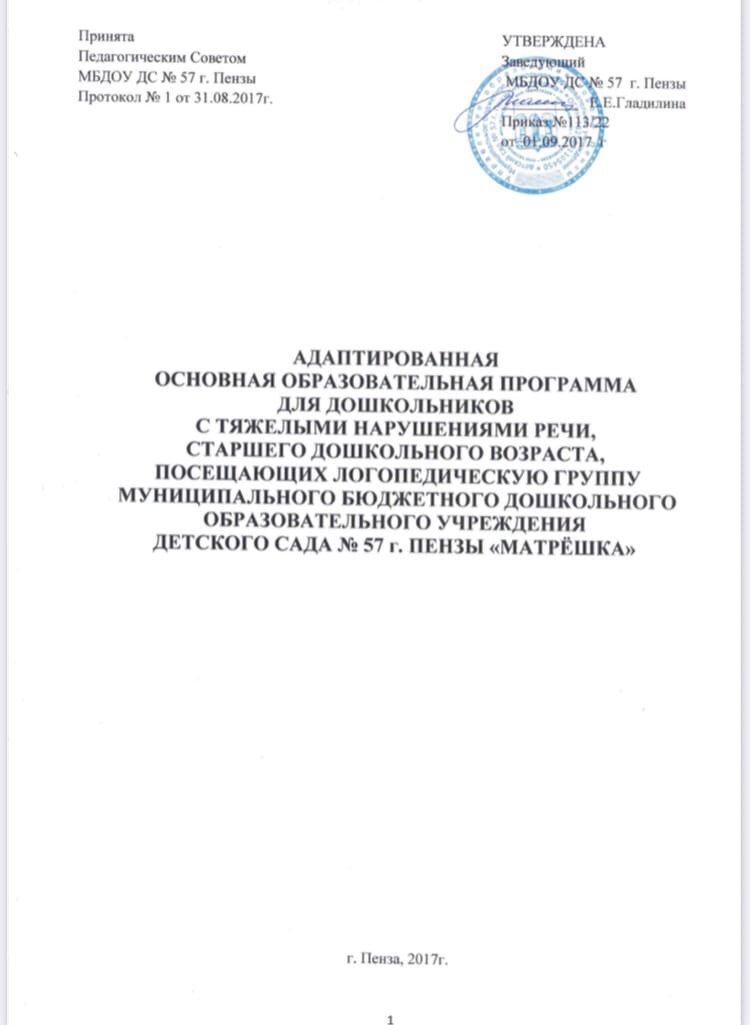 ОГЛАВЛЕНИЕВВЕДЕНИЕ……………………………………………………………………………………..……..41.Целевой раздел ………………………………………………………………………….……...…..5Основная часть 1.1 Пояснительная записка…………………………………………….……………………….…….5 1.1.1 Цели и задачи реализации Программы………………………………….………………….....5 1.1.2.Принципы и подходы к формированию Программы…………………………………….…..6 1.1.3.Характеристика контингента воспитанников логопедической группы……….....................91.1.4. Психологические особенности развития детей с ТНР……………………………………... 141.2 Планируемые результаты освоения Программы……………………………………………… 171.2.1 Целевые ориентиры освоения «Программы» детьми старшего дошкольного возраста с ТНР…………………………………………..……………………………………………17Часть, формируемая участниками образовательных отношений1.3. Особенности осуществления образовательного процесса. Этнографический компонент – Краеведение…………………………………….……………….. .211.4. Реализация приоритетного физкультурно-оздоровительного направления ДОУ…..............252. Содержательный раздел.Основная часть2.1. Логопедическая работа по коррекции тяжелых нарушений речи….……………………….. 282.1.1.Общие положения……………………………………………………………………………..  282.1.2. Направления логопедической работы…………………………………………………….…  282.2. Психологическое сопровождение реализации программы………………………………….. 342.2.1 . Психологическое сопровождение образовательных областей………………………..…... 342.2.2. Формы психологического сопровождения реализации программы………….………….…362.2.2.1. Диагностика…………………………………………………………….………………….…362.2.2.2. Психопрофилактика и просвещение……………………..…………...………………….…372.2.2.3. Коррекция и развитие………………………….…………………………………………….392.2.2.4. Консультирование…………………………………………….………………………….….412.3. Образовательная деятельность в соответствии с направлениями развития………………....422.3.1.Социально-коммуникативное развитие…………………………………………...………..…422.3.2. Познавательное развитие……………………………..……….…………..…………….51 2.3.3. Речевое развитие………………………………………………………….…...…………….…592.3.4. Художественно-эстетическое развитие………………...……………………..…...………....642.3.5. Физическое развитие…………………………………….………………………………….…682.4. Взаимодействие взрослых с детьми…………………………………………...……………… .75Часть, формируемая участниками образовательных отношений2.5. Описание образовательной деятельности по реализации этнографического компонента – краеведения по направлениям развития ребёнка……………………….……….…752.6. Описание образовательной деятельности по реализации приоритетного физкультурно-оздоровительного направления ……………………………………………....……763.Организационный раздел.Основная часть3.1. Психолого-педагогические условия, обеспечивающие развитие ребенка с ТНР. ……….…803.2.Структура образовательного процесса в группах для детей с ТНР………………………….. 803.2.1. Организация коррекционно-развивающей работы  с детьми с ТНР старшего дошкольного возраста  (первый год обучения)…………………………………………………….803.2.2. Организация коррекционно-развивающей работы  с детьми с ТНР старшего дошкольного возраста  (второй год обучения)………………………………………...…………..823.3. Организация развивающей предметно-пространственной среды…………………….……...833.4. Комплексное психолого–педагогическое обследование  ………………………….…………913.5. Кадровые условия реализации Программы ………………………………………..………......92Часть, формируемая участниками образовательных отношений3.6. Этнографический компонент – Краеведение………………………………………………….923.7. Приоритетное физкультурно-оздоровительное направление ДОУ…………………….…....944.  Перечень игр и игровых упражнений…………………………………………………………...955. Примерный перечень оборудования и материалов для предметно-развивающей среды………………………………………………………………………………………………....1076. Примерный перечень оборудования и материалов для предметно-развивающей среды…….……………………………………………………………...1167. Перечень нормативных и нормативно-методических документов………………..………….1238. Перечень литературных источников………………………………………………….…...……1244.Дополнительный раздел……………………………………………………………...............…126ВВЕДЕНИЕ «Адаптированная основная образовательная программа для дошкольников с тяжелыми нарушениями речи» (далее «Программа») предназначена для специалистов дошкольных организаций, в которых воспитываются дети с тяжелыми нарушениями речи (ТНР) от 5-7лет. Принято считать, что к группе детей с тяжелыми нарушениями речи относятся дети с общим недоразвитием речи различного генеза (по клинико-педагогической классификации). 	«Программа» обеспечивает образовательную деятельность в группах комбинированной направленности (совместное образование здоровых детей и детей с ОВЗ) в соответствии с образовательной программой дошкольного образования, адаптированной для детей с тяжелыми нарушениями речи с учетом особенностей их психофизического развития, индивидуальных возможностей, обеспечивающей коррекцию нарушений развития и социальную адаптацию воспитанников с ограниченными возможностями здоровья. Коррекционная деятельность включает логопедическую работу и работу по образовательным областям, соответствующим Федеральному государственному образовательному стандарту дошкольного образования (ФГОС ДО), представляющему собой совокупность обязательных требований к дошкольному образованию. На основе ФГОС ДО разработана предлагаемая «Примерная адаптированная основная образовательная программа для дошкольников с тяжелыми нарушениями речи», обеспечивающая разностороннее развитие ребенка с речевыми расстройствами и подготовку его к школьному обучению.Коррекционная помощь детям с отклонениями в развитии является одним из приоритетных направлений в области образования. В логопедии актуальность проблемы раннего выявления, диагностики и коррекции нарушений речевого развития детей обусловлена следующими факторами:-с одной стороны, растет число детей раннего и дошкольного возраста с нарушениями речевого развития разной степени выраженности и различного этиопатогенеза, которые часто приводят к тяжелым системным речевым нарушениям в дошкольном и школьном возрасте. Коррекционная оббразовательная деятельность строится на основе:-на современных представлениях лингвистики о языке как важнейшем средстве общения людей, освоения окружающей действительности и познания мира;-на философской теории познания, теории речевой деятельности: о взаимосвязях языка и мышления, речевой и познавательной деятельности.        Содержание Программы в соответствии с требованиями  включает три основных раздела – целевой, содержательный и организационный. Целевой раздел Программы определяет ее цели и задачи, принципы и подходы к формированию Программы, планируемые результаты ее освоения в виде целевых ориентиров. Содержательный раздел Программы включает описание образовательной деятельности в соответствии с направлениями развития ребенка в пяти образовательных областях – социально-коммуникативное развитие, познавательное развитие, речевое развитие, художественно-эстетическое развитие, физическое развитие. Программа определяет примерное содержание образовательных областей с учетом возрастных и индивидуальных особенностей детей в различных видах деятельности, таких как: – игровая (сюжетно-ролевая игра, игра с правилами и другие виды игры), – коммуникативная (общение и взаимодействие со взрослыми и другими детьми), – познавательно-исследовательская (исследование и познание природного и социального миров в процессе наблюдения и взаимодействия с ними), а также такими видами активности ребенка, как: – восприятие художественной литературы и фольклора, – самообслуживание и элементарный бытовой труд (в помещении и на улице), – конструирование из разного материала, включая конструкторы, модули, бумагу природный и иной материал, – изобразительная (рисование, лепка, аппликация), – музыкальная (восприятие и понимание смысла музыкальных произведений, пение, музыкально-ритмические движения, игры на детских музыкальных инструментах), – двигательная (овладение основными движениями) формы активности ребенка.Организационный раздел Программы описывает систему условий реализации образовательной деятельности, необходимых для достижения целей Программы, планируемых результатов ее освоения в виде целевых ориентиров. В соответствии с Программой описание традиционных событий, праздников и мероприятий с учетом региональных и других социокультурных особенностей рекомендуется включать в часть, формируемую участниками образовательных отношений самостоятельно. Программа также содержит рекомендации по развивающему оцениванию достижения целей в форме педагогической и психологической диагностики развития детей, а также качества реализации основной образовательной программы Организации.1. ЦЕЛЕВОЙ РАЗДЕЛ                                                   ОСНОВНАЯ ЧАСТЬПояснительная записка.1.1.1. Цель и задачи реализации Программы.         Цель реализации «Программы» ― проектирование модели коррекционно-развивающей психолого-педагогической работы, максимально обеспечивающей создание условий для развития ребенка с ТНР, его позитивной социализации, личностного развития, развития инициативы и творческих способностей на основе сотрудничества со взрослыми и сверстниками в соответствующих возрасту видах деятельности.Коррекционно-образовательный процесс представлен в «Программе»как целостная структура, а сама «Программа» является комплексной.Она разрабатывалась как адаптированная примерная основная образовательная программа для дошкольников с тяжелыми нарушениями речи, поэтому ее целесообразно использовать как основу для организации коррекционно-образовательного процесса при тяжелом нарушении речи у детей, а также в ходе проектирования индивидуальных коррекционных программ.          Задачи «Программы»:-способствование общему развитию дошкольников с ТРН, коррекции их психофизического развития, подготовке их к обучению в школе;-создние благоприятные условия для развития детей в соответствии с их возрастными и индивидуальными особенностями и склонностями;-обеспечивание развитие способностей и творческого потенциала каждого ребенка как субъекта отношений с самим собой, с другими детьми,взрослыми и миром;-способствование объединению обучения и воспитания в целостный образовательный процесс.       Решение конкретных задач коррекционно-развивающей работы, обозначенных в каждом разделе «Программы», возможно лишь при условии комплексного подхода к воспитанию и образованию, тесной взаимосвязи в работе всех специалистов (учителя-логопеда, педагога-психолога, воспитателей и педагогов дополнительного образования) дошкольной организации, а также при участии родителей в реализации программных требований. Ответственность за реализацию «Программы» полностью возлагается на администрацию дошкольной организации (заведующего, старшего воспитателя), психолого-медико-педагогический консилиум и попечительский совет родителей.Решение данных задач позволит сформировать у дошкольников с ТНР психологическую готовность к обучению в общеобразовательной школе,реализующей образовательную программу или адаптированную образовательную программу для детей с тяжелыми нарушениями речи, а также достичь основных целей дошкольного образования, которые сформулированы в Концепции дошкольного воспитания.           Задачи совершенствование механизмов языкового уровня речевой деятельности. В качестве первостепенной задачи выдвигается развитие связной речи детей на основе дальнейшего расширения и уточнения словаря импрессивной и экспрессивной речи, возможностей дифференцированного употребления грамматических форм слова и словообразовательных моделей (параллельно с формированием звукопроизношения и слухопроизносительных дифференцировок), различных синтаксических конструкций. Таким образом, коррекционно-логопедическое воздействие направлено на развитие различных компонентов языковой способности (фонетического, лексического, словообразовательного, морфологического, семантического).         В процессе работы над активной речью детей большое внимание уделяется переработке накопленных знаний, дальнейшей конкретизации и дифференциации понятий, формированию умений устанавливать причинно-следственные связи между событиями и явлениями с целью определения их последовательности и ориентировки во времени. Расширение и уточнение понятий и представлений, словаря импрессивной и экспрессивной речи, овладение разнообразными способами словоизменения и словообразования и синтаксическими конструкциями, установление логических связей и последовательности событий является основой для дальнейшего обучения детей составлению связных рассказов.В этот период продолжается и усложняется работа по совершенствованию анализа и синтеза звукового состава слова, отрабатываются навыкиэлементарного фонематического анализа и формируется способность к осуществлению более сложных его форм с постепенным переводом речевых умений во внутренний план.На логопедических занятиях большое внимание уделяется накоплению и осознанию языковых явлений, формированию языковых обобщений, становлению «чувства языка», что становится базой для формирования метаязыковой деятельности и способствует подготовке детей с ТНР к продуктивному усвоению школьной программы.            Обучение грамоте детей с ТНР рассматривается как средство приобретения первоначальных школьных навыков. Одним из важнейших направлений работы по обучению грамоте является изучение детьми звукобуквенного состава слова. Наблюдение над звуковым составом слов, выделение общих и дифференциация сходных явлений, развитие фонематического анализа и синтеза создают основу для формирования у детей четких представлений о звуковом составе слова, способствует закреплению правильного произношения. Дети обучаются грамоте на материале правильно произносимых звуков и слов. Последовательность изучения звуков и букв определяется усвоенностью произношения звуков и возможностями  их различения на слух. Наряду с развитием звукового анализа на этой ступени проводится работа по развитию языкового анализа и синтеза на уровне предложения и слова (слогового). Параллельно с изучением звуков и букв предусматривается знакомство с элементарными правилами грамматики и правописания. Сформированные на логопедических занятиях речевые умения закрепляются другими педагогами и родителями.Педагогические ориентиры:– работать над совершенствованием процессов слухового и зрительного восприятия, внимания, памяти, мыслительных операций анализа, синтеза, сравнения, обобщения, классификации;– развивать общую, ручную, артикуляторную моторику;– осуществлять коррекцию нарушений дыхательной и голосовой функций;– расширять объем импрессивной и экспрессивной речи и уточнять предметный (существительные), предикативный (глаголы) и адъективный(прилагательные) компоненты словаря, вести работу по формированию семантической структуры слова, организации семантических полей;– совершенствовать восприятие, дифференциацию и навыки употребления детьми грамматических форм слова и словообразовательных моделей, различных типов синтаксических конструкций;– совершенствовать навыки связной речи детей;– вести работу по коррекции нарушений фонетической стороны речи, по развитию фонематических процессов;– формировать мотивацию детей к школьному обучению, учить их основам грамоты.1.1.2.  Принципы и подходы к формированию «Программы». Исходя из ФГОС ДО в «Программе» учитываются:1) индивидуальные потребности ребенка с тяжелыми нарушениями речи, связанные с его жизненной ситуацией и состоянием здоровья, определяющие особые условия получения им образования (далее — особые образовательные потребности), индивидуальные потребности детей с тяжелыми нарушениями речи;2) возрастная адекватность дошкольного образования (соответствие условий, требований, методов возрасту и особенностям развития);3) построение образовательной деятельности на основе индивидуальных особенностей каждого ребенка, когда сам ребенок становится субъектом образования;4) возможности освоения ребенком с нарушением речи «Программы» на разных этапах ее реализации;5) специальные условия для получения образования детьми с ТНР, в том числе использование специальных методов, методических пособий и дидактических материалов, проведение групповых и индивидуальных коррекционных занятий и осуществления квалифицированной коррекции нарушений их развития.Коррекционно-развивающая психолого-педагогическая работа должна быть направлена на:1) преодоление нарушений развития различных категорий детей с ТНР, оказание им квалифицированной помощи в освоении «Программы»;2) разностороннее развитие детей с ОВЗ с учетом их возрастных и индивидуальных особенностей и особых образовательных потребностей, социальной адаптации.«Программа» строится на основе принципов дошкольного образования, изложенных в ФГОС ДО:-построение образовательной деятельности на основе индивидуальных особенностей каждого ребенка, при котором сам ребенок проявляет активность в выборе содержания своего образования, становится субъектом образования;-содействие и сотрудничество детей и взрослых, признание ребенка полноценным участником (субъектом) образовательных отношений;-поддержка инициативы детей в различных видах деятельности;-сотрудничество организации с семьями;-приобщение детей к социокультурным нормам, традициям семьи, общества и государства;-формирование познавательных интересов и познавательных действий ребенка в различных видах деятельности;-возрастная адекватность дошкольного образования (соответствие условий, требований, методов возрасту и особенностей развития).Принципы коррекционно-развивающей работы с детьми, зачисленными в логопедическую группу.Содержание программы направлено на реализацию следующих принципов воспитания и обучения детей с нарушением речи:1. Структурно-системный принцип, согласно которому речь рассматривается как системное образование взаимосвязанных элементов, объединенных в единое целое. Эффективность коррекционного процесса зависит от оптимально-рационального воздействия одновременно на всю систему.Наиболее полно этот принцип раскрывается в рамках деятельностной психологии, согласно которой человек всесторонне проявляет себя в процессе деятельности: предметно-манипулятивной, игровой, учебной или трудовой.2. Принцип комплексности предполагает комплексное воздействие различных технологий (медицинских, психологических, педагогических)на один объект, обеспечивая согласованную деятельность всех специалистов.3. Принцип дифференциации раскрывается в дифференцированном обучении детей в соответствии с их возможностями и проблемами, уровнем речевого развития и механизмом системной речевой недостаточности.С учетом данного принципа происходит объединение детей в малые группы и их обучение.4. Принцип концентризма предполагает распределение учебного материала по относительно замкнутым циклам — концентрам. Речевой материал располагается в пределах одной лексической темы независимо от вида деятельности. После усвоения материала первого концентра воспитанники должны уметь общаться в пределах этой темы. Каждый последующий концентр предусматривает закрепление изученного материала и овладение новыми знаниями. Отбор языкового материала в рамках концентраосуществляется в соответствии с разными видами речевой деятельности. В пределах концентров выделяются микроконцентры, имеющие конкретную цель. Характерные признаки микроконцентров — ограниченность пределами одного вида упражнений, простая структура операций, небольшое количество, относительная непродолжительность, получение результатовсразу же после окончания работы.Цикличность в учебном процессе чрезвычайно важна для закрепления освоенного материала. Это имеет особенно большое значение для детей со сниженной мнемической деятельностью и недостаточным контролем поведения. Соблюдение данного принципа обусловливает: 1) высокую мотивированность речевого общения; 2) доступность материала, который располагается в соответствии с общедидактическим требованием «от легкого к трудному», от уже усвоенного к новому.Реализуя принцип концентризма, логопед и другие специалисты в течение одной недели ежедневно организуют изучение определенной лексической темы. Монотемная работа над лексикой способствует успешному накоплению речевых средств и активному использованию их детьми в коммуникативных целях.5. Принцип последовательности реализуется в логическом построении процесса обучения от простого к сложному, от известного к неизвестному.В коррекционной работе с детьми (независимо от возраста) выделяются два последовательных этапа (подготовительный и основной), которые согласуются с содержанием педагогического воздействия по всем разделам программы.На подготовительном этапе формируются общефункциональные механизмы речевой и других видов деятельности (слуховое, зрительное восприятие, внимание и пр.).На основном этапе предусматривается формирование специфических механизмов речевой деятельности в соответствии образовательными задачами по другим направлениям коррекционно-развивающего процесса (произношение, лексика, грамматический строй и пр.).6. Принцип коммуникативности. Согласно этому принципу обучение организуется в естественных для общения условиях или максимально приближенных к ним. Реализация принципа коммуникативности заключается в уподоблении процесса обучения процессу реальной коммуникации.Этот принцип предполагает использование на занятиях ситуаций реального общения, организацию активной творческой деятельности, применение коллективных форм работы, внимание к проблемным ситуациям и творческим видам занятий, предусматривающим вовлечение детей в общую деятельность, результатом которой является коммуникация.7.Принцип доступности определяет необходимость отбора материала в соответствии с возрастом, зоной актуального развития ребенка, программными требованиями обучения и воспитания.8. Принцип индивидуализации предполагает ориентацию на три вида индивидуализации: личностную, субъектную, индивидную. Личностная индивидуализация требует учитывать в процессе занятий такие свойства личности, как сфера желаний и интересов, эмоционально-чувственная сфера, статус в коллективе. Субъектная индивидуализация принимает во внимание свойства ребенка как субъекта деятельности. В основе индивидной индивидуализации лежит учет уровня психического развития ребенка.9.Принцип интенсивности предполагает использование на занятиях различных приемов интенсификации (создание проблемных ситуаций,участие в ролевых играх, применение средств наглядности), а также аудиовизуальных методов обучения, мнемотехники, психокоррекции и пр.10. Принцип сознательности обеспечивает формирование чувства языка и языковых обобщений.11. Принцип активности обеспечивает эффективность любой целенаправленной деятельности.12. Принципы наглядности, научности, прочности усвоения знаний, воспитывающего обучения позволяют правильно организовать процесс коррекционно-развивающего обучения.Все направления коррекционно-образовательной работы с детьми с нарушениями речи тесно взаимосвязаны и взаимодополняют друг друга,что позволяет комплексно решать конкретные задачи во всех формах ее организации.Содержание коррекционно-развивающей работы в образовательных областях сгруппировано по разделам, которые являются сквозными на весь период дошкольного образования и отрабатываются в процессе разнообразных видов деятельности.Функциональное развитие может осуществляться в пределах одного периода и касается изменений некоторых психических свойств и овладения отдельными способами действий, представлениями и знаниями. Стадиальное, возрастное развитие заключается в более глобальных изменениях детской личности, в перестройке детского сознания, что обеспечивает переход на следующий, новый этап развития.Содержание педагогической работы с детьми, имеющими тяжелые нарушения речи, определяется целями и задачами коррекционно-развивающего воздействия, которое организуется по трем ступеням, соответствующим периодизации дошкольного возраста. Каждая ступень,в свою очередь, включает несколько направлений, соответствующих ФГОС ДО и деятельности специалистов по квалифицированной коррекции нарушений речи у детей. На третьей ступени целенаправленная работа со старшими дошкольниками с ТНР включает образовательную деятельность по пяти образовательным областям, коррекцию речевых нарушений, профилактику возможных затруднений при овладении чтением, письмом, счетом, разви-тие коммуникативных навыков в аспекте подготовки к школьному обучению.Особое внимание уделяется построению образовательных ситуаций.Вариативные формы организации деятельности детей учитывают их индивидуально-типологические особенности. Коррекционно-развивающая работа проводится в процессе занятий, экскурсий, экспериментирования, подвижных, дидактических, сюжетно-ролевых и театрализованных игр, коллективного труда и т. д. В современной дошкольной педагогике эти формы работы рассматриваются как взаимодействие ребенка и взрослого.Коррекционно-развивающая работа с дошкольниками с ТНР в основном представляет собой игровую деятельность. Педагогический замысел каждого игрового занятия направлен на решение коррекционно-развивающих, образовательных и воспитательных задач. Все специалисты,работающие с дошкольниками с ТНР, используют в разных формах организации деятельности детей именно игровой метод как ведущий.Ознакомление детей с определенной областью действительности, включенной в содержание логопедической работы и образовательных областей,от ступени к ступени усложняется, то есть содержание одной и той же темы раскрывается в следующей последовательности: предметная, функциональная и смысловая стороны, сфера отношений, причинно-следственных,временных и прочих связей между внешними признаками и функциональными свойствами.1.1.3. Характеристика контингента воспитанников логопедической группы.Дошкольники с тяжелыми нарушениями речи—это дети с поражением центральной нервной системы (или проявлениями перинатальной энцефалопатии), что обусловливает частое сочетание у них стойкого речевого расстройства с различными особенностями психической деятельности. Учитывая положение о тесной связи развития мышления и речи, можно сказать, что интеллектуальное развитие ребенка в известной мере зависит от состояния его речи. Системный речевой дефект часто приводит к возникновению вторичных отклонений в умственном развитии, к своеобразному формированию психики.Общая характеристика детей с первым уровнем речевого развития (по Р.Е. Левиной)Активный словарь детей с тяжелыми нарушениями речи находится в зачаточном состоянии. Он включает звукоподражания, лепетные слова и небольшое количество общеупотребительных слов. Значения слов неустойчивы и недифференцированны.Звуковые комплексы непонятны окружающим (пол — ли, дедушка — де), часто сопровождаются жестами. Лепетная речь представляет собой набор речевых элементов, сходных со словами (петух — уту, киска — тита), а также совершенно непохожих на произносимое слово (воробей —ки).В речи детей могут встречаться отдельные общеупотребительные слова, но они недостаточно сформированы по структуре и звуковому составу, употребляются в неточных значениях. Дифференцированное обозначение предметов и действий почти отсутствует.Дети с тяжелыми нарушениями речи объединяют предметы под одним названием, ориентируясь на сходство отдельных частных признаков. Например, слово лапа обозначает лапы животных, ноги человека, колеса машины, то есть все, с помощью чего живые и неживые предметы могут передвигаться; слово лед обозначает зеркало, оконное стекло, полированную крышку стола, то есть все, что имеет гладкую блестящую поверхность.Исходя из внешнего сходства, дети с ТНР один и тот же объект в разных ситуациях называют разными словами, например, паук — жук, тара- кан, пчела, оса.Названия действий дети часто заменяют названиями предметов (открывать — дверь) или наоборот (кровать -спать).Небольшой словарный запас отражает непосредственно воспринимаемые детьми предметы и явления. Слова, обозначающие отвлеченные понятия, дети с ТНР не используют. Они также не используют морфологические элементы для выражения грамматических значений. У детей отмечается преобладание корневых слов, лишенных флексий, или неизменяемых звуковых комплексов. Лишь у некоторых детей можно обнаружить попытки грамматического оформления с помощью флексий (акой — открой).          Пассивный словарь детей с первым уровнем речевого развития шире активного, однако понимание речи вне ситуации ограничено.На первый план выступает лексическое значение слов, в то время как грамматические формы детьми не учитываются. Для них характерно непонимание значений грамматических изменений слова: единственное и множественное число существительных, прошедшее время глагола, мужской и женский род прилагательного и т. д., например, дети одинаково реагируют на просьбу «Дай карандаш» и «Дай карандаши». У них отмечается смешение значений слов, имеющих сходное звучание (например, рамка — марка,деревья — деревня). Фразовая речь у детей первого уровня речевого развития почти полностью отсутствует. Лишь иногда наблюдаются попытки оформления мысли в лепетное предложение: Папа туту — папа уехал. Способность воспроизводить звуковую и слоговую структуру слова у детей не сформирована. Бедность словарного запаса не позволяет точно определить состояние звукопроизношения у таких детей. При этом отмечается непостоянный характер звукового оформления одних и тех же слов: дверь — теф, вефь, веть. Произношение отдельных звуков лишено постоянной артикуляции. Способность воспроизводить слоговые элементы слова у детей с ТНР ограничена. В их самостоятельной речи преобладают односложные и двусложные образования. В отраженной речи заметна тенденция к сокращению повторяемого слова до одного-двух слогов: кубики — ку. Лишь некоторые дети используют единичные трех- и четырехсложные слова с достаточно постоянным составом звуков (обычно это слова, часто употребляемые в речи). Звуковой анализ слова детям с ТНР недоступен. Они не могут выделить отдельные звуки в слове.Общая характеристика детей со вторым уровнем речевого развития(по Р.Е. Левиной)Активный словарь детей расширяется не только за счет существительных и глаголов, но и за счет использования некоторых прилагательных (преимущественно качественных) и наречий. В результате коррекционно-логопедической работы дети начинают употреблять личные местоимения, изредка предлоги и союзы в элементарных значениях. Пояснение слова иногда сопровождается жестом (слово чулок — нога и жест надевания чулка, режет хлеб — хлеб, ножик и жест резания). Нередко нужное слово заменяется названием сходного предмета с добавлением частицы не (помидор — яблоко не). В речи детей встречаются отдельные формы словоизменения, наблюдаются попытки изменять слова по родам, числам и падежам, глаголы — по временам, но часто эти попытки оказываются неудачными. Существительные употребляются в основном в именительном падеже, глаголы — в инфинитиве или в форме 3-го лица единственного и множественного числа настоящего времени. При этом глаголы могут не согласовываться с существительными в числе и роде. Употребление существительных в косвенных падежах носит случайный характер. Фраза, как правило, бывает  аграмматичной (играет с мячику). Также аграмматично изменение имен существительных по числам (две уши). Форму прошедшего времени глагола дети нередко заменяют формой настоящего времени и наоборот (например, Витя елку иду). В речи детей встречаются взаимозамены единственного и множественного числа глаголов (кончилась чашки), смешение глаголов прошедшего времени мужского и женского рода (например, мама купил). Средний род глаголов прошедшего времени в активной речи детей не употребляется. Прилагательные используются детьми значительно реже, чем существительные и глаголы, они могут не согласовываться в предложении с другими словами (вкусная грибы).Предлоги в речи детей встречаются редко, часто заменяются или опускаются (собака живет на будке, я был елка).Союзами и частицами дети пользуются крайне редко. Обнаруживаются попытки найти нужную грамматическую форму слова, но эти попытки чаще всего бывают неуспешными (например, при составлении предложения по картинке: на…на…стала лето…лета…лето). Способами словообразования дети не владеют. У детей начинает формироваться фразовая речь. Они начинают более или менее развернуто рассказывать о хорошо знакомых событиях, о семье, о себе, о товарищах. Однако в их речи еще очень отчетливо проявляются недостатки: незнание многих слов, неправильное произношение звуков, нарушение структуры слов, аграмматизмы. Понимание речи детьми улучшается, расширяется их пассивный словарь. Они начинают различать некоторые грамматические формы, но эторазличение неустойчиво. Дети способны дифференцировать формы единственного и множественного числа существительных и глаголов, мужского и женского рода глаголов прошедшего времени, особенно с ударными окончаниями. Они начинают ориентироваться не только на лексическое значение, но и на смыслоразличительные морфологические элементы. В тоже время у них отсутствует понимание форм числа и рода прилагательных, значения предлогов они различают только в хорошо знакомых ситуациях. Звукопроизношение у детей значительно нарушено. Обнаруживается их неподготовленность к овладению звуковым анализом и синтезом. В то же время отмечается более точная дифференциация звуковой стороны речи. Дети могут определять правильно и неправильно произносимые звуки. Количество неправильно произносимых звуков в детской речи достигает16–20. Нарушенными чаще оказываются звуки [С], [С′], [З], [З′], [Ц], [Ш],[Ж], [Ч], [Щ][Р], [Р′], [Т], [Т′], [Д], [Д′], [Г], [Г′].Для детей характерны замены твердых согласных мягкими и наоборот. Гласные артикулируются неотчетливо. Между изолированным воспроизведением звуков и их употреблением в речи существуют резкие расхождения. Несформированность звукопроизношения у детей ярко проявляется при произнесении слов и предложений. Детям доступно воспроизведение слоговой структуры слов, но звуковой состав этих слов является диффузным. Они правильно передают звуковой состав односложных слов без стечения согласных (мак), в то же время повторить двусложные слова, состоящие из прямых слогов, во многих случаях не могут (ваза — вая).Дети испытывают ярко выраженные затруднения при воспроизведении звукового состава двусложных слов, включающих обратный и прямойслог. Количество слогов в слове сохраняется, но звуковой состав слов, последовательность звуков и слогов воспроизводятся неверно: окно — кано.При повторении двусложных слов с закрытым и прямым слогом в речи детей часто обнаруживается выпадение звуков: банка — бака. Наибольшие затруднения вызывает у детей произнесение односложных и двусложных слов со стечением согласных. В их речи часто наблюдается пропуск нескольких звуков: звезда — вида.В трехсложных словах дети, наряду с искажением и пропуском звуков, допускают перестановки слогов или опускают их совсем: голова — ава, коволя. Искажения в трехсложных словах по сравнению с двусложными более выражены. Четырех-, пятисложные слова произносятся детьми искаженно, происходит упрощение многосложной структуры: велосипед —сипед, тапитет. Еще более часто нарушается произнесение слов во фразовой речи. Нередко слова, которые произносились правильно либо с не-большими искажениями, во фразе теряют всякое сходство с исходным словом: В клетке лев. — Клеки вефь. Недостаточное усвоение звукового состава слов задерживает формирование словаря детей и овладение ими грамматическим строем, о чем свидетельствуют смешения значений слов (грива понимается как грибы,шерсть как шесть).Общая характеристика детей с третьим уровнем речевого развития(по Р.Е. Левиной)На фоне сравнительно развернутой речи наблюдается неточное знание и неточное употребление многих обиходных слов. В активном словаре преобладают существительные и глаголы, реже употребляются слова, характеризующие качества, признаки, состояния предметов и действий, а также способы действий. При использовании простых предлогов дети допускают большое количество ошибок и почти не используют сложные предлоги. Отмечается незнание и неточное употребление некоторых слов детьми: слова могут заменяться другими, обозначающими сходный предмет или действие (кресло — диван, вязать — плести) или близкими по звуковому составу (смола — зола). Иногда, для того чтобы назвать предмет или действие, дети прибегают к пространным объяснениям. Словарный запас детей ограничен, поэтому часто отмечается неточный выбор слов. Некоторые слова оказываются недостаточно закрепленными в речи из-за их редкого употребления, поэтому при построении предложений дети стараются избегать их (памятник — героям ставят).Даже знакомые глаголы часто недостаточно дифференцируются детьми по значению (поить — кормить).Замены слов происходят как по смысловому, так и по звуковому признаку. Прилагательные преимущественно употребляются качественные, обозначающие непосредственно воспринимаемые признаки предметов — величину, цвет, форму, некоторые свойства предметов. Относительные и притяжательные прилагательные используются только для выражения хорошо знакомых отношений (мамина сумка).Наречия используются редко. Дети употребляют местоимения разных разрядов, простые предлоги(особенно для выражения пространственных отношений — в, к, на, под .Временные, причинные, разделительные отношения с помощью предлогов выражаются значительно реже. Редко используются предлоги, выражающие обстоятельства, характеристику действия или состояния, свойства предметов или способ действия (около, между, через, сквозь и др.). Предлоги могут опускаться или заменяться. Причем один и тот же предлог при выражении различных отношений может и опускаться, и заменяться. Это указывает на неполное понимание значений даже простых предлогов. У детей третьего уровня недостаточно сформированы грамматические формы. Они допускают ошибки в падежных окончаниях, в употреблении временных и видовых форм глаголов, в согласовании и управлении. Способами словообразования дети почти не пользуются. Большое количество ошибок допускается при словоизменении, из-за чего нарушается синтаксическая связь слов в предложениях: смешение окончаний существительных мужского и женского рода (висит ореха); замена окончаний существительных среднего рода в именительном падеже окончанием существительного женского рода (зеркало — зеркалы, копыто — копыта); склонение имен существительных среднего рода как существительных женского рода (пасет стаду); неправильные падежные окончания существительных женского рода с основой на мягкий согласный (солит сольи, нет мебеля); неправильное соотнесение существительных и местоимений (солнце низкое,он греет плохо); ошибочное ударение в слове (с пола , по ство лу); неразличение вида глаголов (сели, пока не перестал дождь — вместо сидели);ошибки в беспредложном и предложном управлении (пьет воды, кладет дров); неправильное согласование существительных и прилагательных, особенно среднего рода (небо синяя), реже — неправильное согласование существительных и глаголов (мальчик рисуют).Словообразование у детей сформировано недостаточно. Отмечаются трудности подбора однокоренных слов. Часто словообразование заменяется словоизменением (снег — снеги). Редко используются суффиксальный и префиксальный способы словообразования, причем образование слов является неправильным (садовник — садник).Изменение слов затруднено звуковыми смешениями, например, к слову город подбирается родственное слово голодный (смешение [Р] — [Л]), к слову свисток — цветы (смешение [С] — [Ц]).В активной речи дети используют преимущественно простые предложения. Большие затруднения (а часто и полное неумение) отмечаются у детей при распространении предложений и при построении сложносочиненных и сложноподчиненных предложений. Во фразовой речи детей обнаруживаются отдельные аграмматизмы, часто отсутствует правильная связь слов в предложениях, выражающих временные, пространственные и причинно-следственные отношения (Сегодня уже весь снег растаял, как прошел месяц.).У большинства детей сохраняются недостатки произношения звуков и нарушения звукослоговой структуры слова, что создает значительные трудности в овладении детьми звуковым анализом и синтезом. Дефекты звукопроизношения проявляются в затруднениях при различении сходных фонем. Диффузность смешений, их случайный характер отсутствуют. Дети пользуются полной слоговой структурой слов. Редко наблюдаются перестановки звуков, слогов (колбаса — кобалса). Подобные нарушения проявляются главным образом при воспроизведении незнакомых и сложных по звукослоговой структуре слов. Понимание обиходной речи детьми в основном хорошее, но иногда обнаруживается незнание отдельных слов и выражений, смешение смысловых значений слов, близких по звучанию, недифференцированность грамматических форм. Возникают ошибки в понимании речи, связанные с недостаточным различением форм числа, рода и падежа существительных и прилагательных, временных форм глагола, оттенков значений однокоренных слов, а также тех выражений, которые отражают причинно-следственные, временные, пространственные отношения.Общая характеристика детей с четвертым уровнем речевого развития (по Т.Б. Филичевой)Дети, отнесенные к четвертому уровню речевого развития, не имеют грубых нарушений звукопроизношения, но у них наблюдается недостаточно четкая дифференциация звуков. Нарушения звукослоговой структуры слов проявляются у детей в различных вариантах искажения звуконаполняемости, поскольку детям трудно удерживать в памяти грамматический образ слова. У них отмечаются персеверации (бпибиблиотекарь — библиотекарь), перестановки звуков и слогов (потрной — портной), сокращение согласных при стечении (качиха кет кань — ткачиха ткет ткань), замены слогов (кабукетка— табуретка), реже — опускание слогов (трехтажный — трехэтажный).Среди нарушений фонетико-фонематического характера наряду с неполной сформированностью звукослоговой структуры слова у детей отмечаются недостаточная внятность, выразительность речи, нечеткая дикция,создающие впечатление общей смазанности речи, смешение звуков, что свидетельствует о низком уровне сформированности дифференцированного восприятия фонем и является важным показателем незавершенного процесса фонемообразования.Дети этого уровня речевого развития имеют отдельные нарушениясмысловой стороны языка. Несмотря на разнообразный предметный словарь, в нем отсутствуют слова, обозначающие некоторых животных (филин, кенгуру), растений (кактус, вьюн), профессий людей (экскурсовод, пи-анист), частей тела (пятка, ноздри). Отвечая на вопросы, дети смешивают родовые и видовые понятия (деревья — березки, елки, лес).При обозначении действий и признаков предметов дети используют типовые и сходные названия (прямоугольный — квадрат, перебежал —бежал). Лексические ошибки проявляются в замене слов, близких по значению (мальчик чистит метлой двор вместо мальчик подметает), в неточном употреблении и смешении признаков (высокий дом — большой,смелый мальчик — быстрый). В то же время для детей этого уровня речевого развития характерны достаточная сформированность лексических средств языка и умения устанавливать системные связи и отношения, существующие внутри лексических групп. Они довольно легко справляются с подбором общеупотребительных антонимов, отражающих размер предмета (большой — маленький), пространственную противоположность (далеко — близко), оценочную характеристику (плохой — хороший).Дети испытывают трудности при выражении антонимических отношений абстрактных слов (бег — хождение, бежать, ходить, набег; жадность — нежадность, вежливость; вежливость — злой, доброта, невеж-ливость), которые возрастают по мере абстрактности их значения (молодость — немолодость; парадная дверь — задок, задник, не передничек).Недостаточный уровень сформированности лексических средств языка особенно ярко проявляется в понимании и употреблении фраз, пословиц с переносным значением (румяный как яблоко трактуется ребенком как много съел яблок).При наличии необходимого запаса слов, обозначающих профессии, у детей возникают значительные трудности при назывании лиц мужского иженского рода (летчик вместо летчица), появляются собственные формы словообразования, не свойственные русскому языку (скрепучка вместо скрипачка).Выраженные трудности отмечаются при образовании слов с помощью увеличительных суффиксов. Дети либо повторяют названное слово (большой дом вместо домище), либо называют его произвольную форму (домуща вместо домище).Стойкими остаются ошибки при употреблении уменьшительно-ласкательных суффиксов (гнездко — гнездышко), суффиксов единичности (чайка — чаинка).На фоне использования многих сложных слов, часто встречающихся в речевой практике (листопад, снегопад, самолет, вертолет), у детей отмечаются трудности при образовании малознакомых сложных слов (лодкавместо ледокол, пчельник вместо пчеловод).Сложности возникают при дифференциации глаголов, включающих приставки ото-, вы- (выдвинуть — подвинуть, отодвинуть — двинуть).В грамматическом оформлении речи детей часто отмечаются ошибки в употреблении существительных родительного и винительного падежа множественного числа (Дети увидели медведев, воронов). Имеют место нарушения согласования прилагательных с существительным мужского и женского рода (Я раскрашиваю шарик красным фломастером и красным ручкой), единственного и множественного числа (Я раскладываю книги на большом столах и маленьком стулах), нарушения в согласовании числительных с существительными (Собачка увидела две кошки и побежала за двумями кошками).Особую сложность для детей четвертого уровня речевого развития представляют конструкции с придаточными предложениями, что выражается в пропуске союзов (Мама предупредила, я не ходил далеко — чтобы не ходил далеко), в замене союзов (Я побежал, куда сидел щенок — где сидел щенок), в инверсии (Наконец все увидели долго искали которого котенка — увидели котенка, которого долго искали).Лексико-грамматические формы языка у всех детей сформированы неодинаково. С одной стороны, может отмечаться незначительное количество ошибок, которые носят непостоянный характер, возможность осуществления верного выбора при сравнении правильного и неправильного ответов. С другой стороны, ошибки имеют устойчивый характер, особенно в самостоятельной речи.Отличительной особенностью детей четвертого уровня речевого развития являются недостатки связной речи: нарушения логической последовательности, застревание на второстепенных деталях, пропуски главных событий, повторы отдельных эпизодов при составлении рассказа на заданную тему, по картине, по серии сюжетных картин.При рассказывании о событиях из своей жизни, при составлении рассказов на свободную тему с элементами творчества дети используют в основном простые малоинформативные предложения.Предлагаемая нами «Программа» строится на основе общих закономерностей развития детей дошкольного возраста с учетом сензитивных периодов в развитии психических процессов.Дети различных возрастных категорий могут иметь качественно неоднородные уровни речевого развития. Поэтому при выборе образовательного маршрута, определяемого требованиями «Программы», следует учитывать не только возраст ребенка, но и уровень его речевого развития, а также индивидуально-типологические особенности развития ребенка.1.1.4. Психологические особенности развития детей с ТНР.Все психические процессы у ребенка – память, внимание, воображение, мышление, целенаправленное поведение – развиваются при непосредственном участии речи (Л. С. Выготский, А. Р. Лурия, А. В. Запорожец и др.)  У ребенка с общим недоразвитием речи наблюдается качественное своеобразие развития всех психических процессов. «У многих детей с речевыми нарушениями при формально сохранном интеллекте имеют место выраженные трудности обучения, своеобразное неравномерное дисгармоничное отставание психического развития» (Е.М. Мастюкова, 1976) Мышление Несформированность наглядно-образного мышления при недоразвитии речи в большинстве случаев по степени выраженности связана с тяжестью речевого дефекта. У детей с недоразвитием речи на процесс и результаты мышления влияют недостатки в знаниях и, наиболее часто нарушения самоорганизации. У них обнаруживается недостаточный объем сведений об окружающем, о свойствах предметов, возникают трудности в установлении причинно - следственных связей явлений. Для многих детей с тяжелыми нарушениями речи (ТНР) характерна ригидность мышления. Обладая полноценными предпосылками для овладения мыслительными операциями, с трудом овладевают анализом, синтезом, сравнением. Дошкольники с ТНР по уровню сформированности логических операций значительно отстают от своих нормально развивающихся сверстников. Выделяют четыре группы детей с ТНР по степени сформированности логических операций. 1 группа У детей, относящихся к данной группе: - достаточно высокий уровень сформированности невербальных и вербальных логических операций, соответствующий показателям детей с нормальным речевым развитием; - высокий уровень познавательной активности; - целенаправленная деятельность детей устойчива и планомерна. 2 группаУ детей, вошедших во вторую группу: - уровень сформированности логических операций ниже возрастной нормы; - речевая активность снижена, дети испытывают трудности приема словесной инструкции; - отмечается ограниченный объем кратковременной памяти, не могут удержать словесный ряд. 3 группаУ детей, отнесенных к данной группе: - нарушена целенаправленная деятельность при выполнении как вербальных, так и невербальных заданий; - для них характерны недостаточная концентрация внимания; - низкий уровень познавательной активности;  - низкий объем представлений об окружающем;  - трудности установления причинно-следственных связей. Однако дети имеют потенциальные возможности для овладения абстрактными понятиями, если со стороны логопеда им будет оказана помощь. 4 группа Для дошкольников, вошедших в четвертую группу: - характерно недоразвитие логических операций, логическая деятельность  детей отличается крайней неустойчивостью, отсутствием планомерности;  - познавательная активность низкая; - контроль над правильностью выполнения заданий отсутствует. Воображение Дети с общим недоразвитием речи по уровню продуктивной деятельности воображения отстают от нормально развивающихся сверстников (В. П. Глухов, 1985)- для них характерна быстрая истощаемость процессов воображения;-  отмечаются использование штампов в работе, однообразность; -  детям требуется значительно больше времени для включения в работу, в процессе работы отмечается увеличение длительности пауз; -  наблюдается истощение деятельности. Ответы детей с ТНР по выполненным рисункам, как правило, односложны и сводятся к простому называнию изображенных предметов либо носят форму короткого предложения. Как следствие, речевое недоразвитие (бедный словарь, несформированность фразовой речи, многочисленные аграмматизмы и др.) в сочетании с отставанием в развитии творческого воображения являются серьезным препятствия для словотворчества детей. Внимание Многие авторы отмечают у детей с ТНР недостаточные устойчивость, объем внимания, ограниченные возможности его распределения (Р. Е. Левина, Т. Б. Филичева, Г. В. Чиркина, А. В. Ястребова). Следует отметить, что Р. Е. Левина выделяла нарушение внимания как одну из причин возникновения общего недоразвития речи.    Низкий уровень произвольного внимания приводит к несформированности или значительному нарушению у них структуры деятельности (О. Н. Усанова, Ю. Ф. Гаркуша, 1985). Данные нарушения выражаются в следующем: 1. Дети быстро устают в процессе деятельности, продуктивность, темп быстро падают; 2. Дошкольники испытывают трудности при планировании своих действий, поиске способов и средств, в решении различных задач, ошибаются на протяжении всей работы (характер ошибок и их распределение во времени качественно отличаются от нормы); 3. Распределение внимания между речью и практическим действием для детей с ТНР речи оказывается трудной, порой невыполнимой задачей; 4. Все виды контроля за деятельностью (упреждающий, текущий и последующий) часто являются несформированными или значительно нарушенными.    Особенности произвольного внимания у детей с недоразвитием речи ярко проявляются в характере отвлечений. Так, например, если для детей с нормой речевого развития в процессе деятельности характерна тенденция к отвлечению «на экспериментатора». Дети смотрят на экспериментатора, и пытаются определить по его реакции, правильно или нет они выполняют задание). Для детей с ТНР преимущественными видами отвлечения являются следующие: посмотрел в окно, по сторонам, осуществляет действия, не связанные с выполнением задания. Память    При относительно сохранной смысловой, логической памяти у детей с ТНР заметно снижена слуховая память и продуктивность запоминания по сравнению с нормально говорящими детьми. Дети часто забывают сложные инструкции (трех-, четырехступенчатые, опускают некоторые их элементы и меняют последовательность предложенных заданий; запоминание вербальных стимулов у детей с ТНР значительно хуже, чем у детей без речевой патологии. Восприятие Нарушение восприятия отмечается у всех детей с нарушением речи. По данным многих авторов, несформированность восприятия занимает одно из первых мест в числе причин, приводящих к речевым нарушениям, к учебной дезадаптации детей дошкольного возраста. При общем недоразвитии речи восприятие сформировано недостаточно и имеет ряд особенностей, которые выражаются: 1. В нарушении целостности восприятия. Дети не могут сложить разрезную картинку, не выполняют конструирование по образцу из палочек и строительного материала; характерным является неточное расположение деталей в рисунке, либо фигуры в пространстве. 2. Дети испытывают трудности при соотнесении с сенсорными эталонами; при соотнесении этих образцов-эталонов с предметами окружающего мира. При выполнении задачи «приравнивание к эталону» дошкольники часто используют элементарные формы ориентировки.  Например, при выполнении заданий по моделирующему перцептивному действию дети с ТНР меньше применяли способ зрительного соотнесения. 3. Нарушено восприятие собственной схемы тела. Наблюдаются трудности ориентировки в собственном теле, особенно при усложнении заданий (А. П. Воронова, 1993) .Формирование представлений о ведущей руке, о частях лица, тела происходит позднее, чем у нормально развивающихся сверстников. 4. Пространственные ориентировки. Важно отметить, что при ТНР у детей нарушено формирование пространственных представлений. Многие пространственные понятия (спереди, сзади, вверху, внизу) дети осваивают только в ходе специального обучения. Они затрудняются в понимании предлогов и наречий, отражающих пространственные отношения (под, над, около).Затрудняются в дифференциации понятий «справа» и «слева», обозначающих местонахождение объекта. 5. Дошкольники с ТНР имеют и низкий уровень развития буквенного гнозиса: они с трудом дифференцируют нормальное и зеркальное написание букв, не узнают буквы, наложенные друг на друга, обнаруживают трудности в назывании и сравнении букв, сходных графически, в назывании букв печатного шрифта, данных в беспорядке. В связи с этим многие дети оказываются не готовыми к овладению письмом.Моторика В результате исследований сотрудниками лаборатории высшей нервной деятельности ребенка Института физиологии детей и подростков АПН СССР установлено, что уровень развития речи детей находится в прямой зависимости от степени сформированности тонких движений пальцев рук. «Морфологическое и функциональное формирование речевых областей совершается под влиянием кинестетических импульсов от рук», «влияние проприоцептивной импульсации с мышц руки так значительно только в детском возрасте, пока идет формирование речевой моторной области» (М. М. Кольцова, 1973, 1979). Для детей с общим недоразвитием речи характерно некоторое отставание в развитии двигательной сферы: движения у них плохо координированы, снижены скорость и четкость их выполнения. Дети испытывают трудности при выполнении движений по словесной инструкции. Отстают от нормально развивающихся сверстников в воспроизведении двигательных упражнений и заданий пространственно-временным параметрам. Недостаточная координация движений прослеживается во всех видах моторики: общей, мимической, мелкой и артикуляционной.Характерными являются особенности развития мимической моторики. Страдает точность и полнота выполнения движений. При сохранных непроизвольных движениях отмечается появление содружественных движений при попытке выполнить произвольные движения (участие мышц лба, щеки или губ при подмигивании одним глазом); выявляется неполнота и неточность в работе мышц и органов артикуляционного аппарата.Недостаточное развитие тактильно-моторных ощущений влияет на способность детей к изобразительному творчеству. У детей наблюдается узость тематики рисунков и многократные повторения темы, отсутствие способов изображения предметов и явлений, бедность приемов лепки и конструирования, неумение владеть ножницами и т.д. И даже дети, владеющие элементарными техническими приемами, не проявляют достаточной усидчивости, воли и внимания в своих занятиях. Снижено и критическое отношение к чужой и своей работе. Эмоционально-волевая сфераПовышенное внимание к эмоциональному развитию дошкольника обусловлено формированием главного психологического новообразования в этом возрасте – начала произвольности психических процессов и психологической готовности к школе (В. А. Аверин, 1998). Авторы исследований обращают внимание на нестабильность эмоционально-волевой сферы у детей с ТНР. В психическом облике этих детей наблюдаются отдельные черты общей эмоционально-волевой незрелости, слабая регуляция произвольной деятельности (Н. С. Жукова,Т. Б. Филичева, 1990). Отмечаются аффективные реакции: дети осознают свой дефект, вследствие чего появляется негативное отношение к речевому общению, инициативы в общении обычно такие дети не проявляют, зачастую этому мешают непонимание словесных инструкций или невозможность высказать свое пожелание. Дети, как правило, не прибегают к речевому общению с целью уточнения инструкции (Л. И. Белякова, Ю. Ф. Гаркуша, О. Н. Усанова, Э. Л. Фитередо, 1991) .  Такие особенности речевого развития, как бедность и недифференцированность словарного запаса, явная недостаточность глагольного словаря, своеобразие связного высказывания, препятствуют осуществлению полноценного общения. Следствием этих трудностей являются снижение потребности в общении, несформированность форм коммуникации (диалогическая и монологическая речь, особенности поведения: незаинтересованность в контакте, неумение ориентироваться в ситуации общения, негативизм. Данное утверждение во многом объясняет свойственную, в отличие от детей с нормальным речевым развитием, пассивность, сензитивность, зависимость от окружающих, склонность к спонтанному поведению, повышенную обидчивость и ранимость, страхи. Ограниченность речевого общения ребенка во многом способствует развитию отрицательных качеств характера: застенчивости, нерешительности, негативизму, замкнутости, заниженной, самооценке, агрессивности. Как следствие затрудняются не только процесс межличностного взаимодействия детей, но и создаются серьезные проблемы, которые сказываются при развитии и обучении. Игровая деятельность детей с речевыми нарушениями складывается только при непосредственном воздействии направляющего слова взрослого и обязательного повседневного руководства ею. На первых этапах игровые 10 действия протекают при очень ограниченном речевом общении, что порождает сокращение объема игр и их сюжетную ограниченность. Без специально организованного обучения игра, направленная на расширение словаря и жизненного опыта детей с речевыми нарушениями, самостоятельно не возникает. Основные свои знания и впечатления дети получают только в процессе целенаправленной игровой деятельности.Таким образом, для детей с ТНР характерными являются: - неустойчивость внимания, снижение объема, ограниченные возможности его распределения;- нарушение восприятия; - снижение вербальной памяти и продуктивности запоминания; -  низкий уровень развития воображения; - отставание в развитии словесно-логического мышления; - нарушение мелкой, общей, мимической, артикуляционной моторики;-  эмоционально-волевая незрелость; - низкая познавательная активность; - недостаточная регуляция произвольной деятельности; - трудности в общении.1.2. Планируемые результаты освоения Программы       Разработанная нами в соответствии с ФГОС ДО «Программа» направлена на:-охрану и укрепление здоровья воспитанников, их всестороннее (физическое, социально-коммуникативное, познавательное, речевое и художественно-эстетическое) развитие, коррекцию нарушений речевого развития;-обеспечение равных возможностей для полноценного развития каждого ребенка в период дошкольного детства независимо от тяжести речевого нарушения;-раскрытие потенциальных возможностей каждого ребенка через осуществление индивидуального и дифференцированного подхода в организации всех форм образовательной деятельности и формирование уровня готовности к школе;-использование адекватной возрастным, типологическим и индивидуальным возможностям детей с ТНР модели образовательного процесса, основанной на реализации деятельностного и онтогенетического принципов, принципа единства диагностики, коррекции и развития;-реализацию преемственности содержания общеобразовательных программ дошкольного и начального общего образования;-обеспечение психолого-педагогической поддержки семьи и повышение компетентности родителей (законных представителей) в вопросах развития и образования, охраны и укрепление здоровья детей.    Реализация образовательных целей и задач Программы направлена на достижение целевых ориентиров дошкольного образования, которые описаны как основные характеристики развития ребенка. Это ориентир для педагогов и родителей, обозначающий направленность воспитательной деятельности взрослых.1.2.1. Целевые ориентиры освоения «Программы» детьми старшего дошкольного возраста с ТНРЛогопедическая работаРебенок:-обладает сформированной мотивацией к школьному обучению;-усваивает значения новых слов на основе углубленных знаний о предметах и явлениях окружающего мира;-употребляет слова, обозначающие личностные характеристики, с эмотивным значением, многозначные;-умеет подбирать слова с противоположным и сходным значением;-умеет осмысливать образные выражения и объяснять смысл поговорок (при необходимости прибегает к помощи взрослого);-правильно употребляет грамматические формы слова; продуктивные и непродуктивные словообразовательные модели;-умеет подбирать однокоренные слова, образовывать сложные слова;-умеет строить простые распространенные предложения; предложения с однородными членами; простейшие виды сложносочиненных и сложноподчиненных предложений; сложноподчиненных предложений с использование подчинительных союзов;-составляет различные виды описательных рассказов, текстов (описание, повествование, с элементами рассуждения) с соблюдением цельности и связности высказывания;-умеет составлять творческие рассказы;-осуществляет слуховую и слухопроизносительную дифференциацию звуков по всем дифференциальным признакам;-владеет простыми формами фонематического анализа, способен осуществлять сложные формы фонематического анализа (с постепенным переводом речевых умений во внутренний план), осуществляет операции фонематического синтеза;-владеет понятиями «слово» и «слог», «предложение»;-осознает слоговое строение слова, осуществляет слоговой анализ и синтез слов (двухсложных с открытыми, закрытыми слогами, трехсложных с открытыми слогами, односложных);-умеет составлять графические схемы слогов, слов, предложений;-знает печатные буквы (без употребления алфавитных названий), умеет их воспроизводить;-правильно произносит звуки (в соответствии с онтогенезом);-воспроизводит слова различной звукослоговой структуры (изолированно и в условиях контекста).Психологическая работаМотивационная готовность к школе: сформированы устойчивые познавательные, эмоциональные и социальные мотивы.ПамятьЗрительная образная: объем — 7-8 предметов.Слуховая образная: объем — 7 звуков.Слуховая вербальная: объем — 7-8 слов.Тактильная: объем — 7 предметов.ВниманиеОбъем — 7-8 предметов.Устойчивость — 25–30 минут.Концентрация: нахождение в рисунке известного изображения, имеющего до 5 мелких деталей, при высокой плотности штриховки; выделение в рисунке 7–8 контуров предметов, наложенных полностью. Умение видеть двойственные изображения.ВоображениеТворческое (изменение сюжета сказки, сочинение своей сказки с использованием персонажей, придуманных самим ребенком, преобразование одного предмета в другой в процессе манипуляции с различными материалами, придумывание различных игровых сюжетов).Развитие интеллектуальной сферыАнализУмение устанавливать причинно-следственные связи. Умение находить решение проблемных ситуаций. Умение формулировать позиции различных персонажей в литературном произведении. Умение выстраивать аргументацию к своей позиции с учетом контраргументов. Выполнение заданий: «найди девятое» и «логические цепочки» по трем и более признакам. Исключение на основе всех изученных обобщений.Зрительный синтез из 9 частей без образца и из 12 частей — со зрительной опорой на образец.Сравнение предметов на основе представлений и зрительного восприятия. Ребенок должен самостоятельно выделять 10 сходств и 10 отличий, в том числе существенные признаки.ОбобщениеРебенок должен уметь выполнять обобщения первого и второго порядка. Выполнять операцию конкретизации на основе всех изученных обобщений.СериацияПо всем свойствам предметов. Умение выстраивать серию из 8-10 последовательных картинок.Классификация по существенным признакам.Эмоциональная сфераРебенок должен уметь узнавать по пиктограмме и называть основные эмоциональные состояния.Умение рассказать о своем настроении. Знание не менее трех способов выражения и изменения этих эмоциональных состояний.Коммуникативная сфераУмение объединяться в пары для совместной работы.Умение при помощи взрослого распределять роли в игре и придумывать дополнительные роли.Знание основных способов невербального общения.Волевая сфераПринимать и удерживать 5 и более  правил в игровой и учебной ситуации.Умение действовать по словесной и зрительной инструкции, в соответствии с социальной ролью. Сформированность итогового и пошагового самоконтроля. Умение планировать свою деятельность.Личностная сфераРебенок должен уметь относиться критически к своим поступкам. Проявление элементов рефлексии, устойчивой самооценки.Социально-коммуникативное развитиеРебенок:-владеет основными продуктивной деятельности, проявляет инициативу и самостоятельность в разных видах деятельности: в игре, общении, конструировании и др.;-выбирает род занятий, участников по совместной деятельности, избирательно и устойчиво взаимодействует с детьми;-участвует в коллективном создании замысла в игре и на занятиях;-передает как можно более точное сообщение другому, проявляя внимание к собеседнику;-регулирует свое поведение в соответствии с усвоенными нормами и правилами, проявляет кооперативные умения в процессе игры, соблюдая отношения партнерства, взаимопомощи, взаимной поддержки (сдерживает агрессивные реакции, справедливо распределяет роли, помогает друзьям и-отстаивает усвоенные нормы и правила перед ровесниками и взрослыми;-использует в играх знания, полученные в ходе экскурсий, наблюдений, знакомства с художественной литературой, картинным материалом, народным творчеством, историческими сведениями, мультфильмами и т.п.;-переносит ролевые действия в соответствии с содержанием игры на ситуации, тематически близкие знакомой игре;-стремится к самостоятельности, проявляет относительную независимость от взрослого.Познавательное развитиеРебенок:-обладает сформированными представления о форме, величине, пространственных отношениях элементов конструкции, умеет отражать их в речи;-использует в процессе продуктивной деятельности все виды словесной регуляции: словесного отчета, словесного сопровождения и словесного планирования деятельности;-выполняет схематические рисунки и зарисовки выполненных построек (по групповому и индивидуальному заданию);-самостоятельно анализирует объемные и графические образцы, создает конструкции на основе проведенного анализа;-воссоздает целостный образ объекта из разрезных предметных и сюжетных картинок, сборно-разборных игрушек, иллюстрированных кубиков и пазлов;-устанавливает причинно-следственные связи между условиями жизни, внешними и функциональными свойствами в животном и растительном мире на основе наблюдений и практического экспериментирования;-демонстрирует сформированные представления о свойствах и отношениях объектов;-моделирует различные действия, направленные на воспроизведение величины, формы предметов, протяженности, удаленности с помощью пантомимических, знаково-символических графических и других средств на основе предварительного тактильного и зрительного обследования предметов и их моделей;-владеет элементарными математическими представлениями: количество в пределах десяти, знает цифры 0, 1–9 в правильном и зеркальном (перевернутом) изображении, среди наложенных друг на друга изображений, соотносит их с количеством предметов; решает простые арифметические задачи устно, используя при необходимости в качестве счетного материала символические изображения (палочки, геометрические фигуры);-определяет пространственное расположение предметов относительно себя (впереди, сзади, рядом со мной, надо мной, подо мной), геометрические фигуры и тела.-определяет времена года (весна, лето, осень, зима), части суток(утро, день, вечер, ночь);-использует в речи математические термины, обозначающие величину, форму, количество, называя все свойства, присущие объектам, а также свойства, не присущие объектам, с использованием частицы не;-владеет разными видами конструирования (из бумаги, природного материала, деталей конструктора);-создает предметные и сюжетные композиции из строительного материала по образцу, схеме, теме, условиям, замыслу (восемь-десять деталей);Речевое развитиеРебенок:- самостоятельно получает новую информацию (задает вопросы, экспериментирует);- правильно произносит все звуки, замечает ошибки в звукопроизношении;- грамотно использует все части речи, строит распространенные предложения;- владеет словарным запасом, связанным с содержанием эмоционального, бытового, предметного, социального и игрового опыта детей;- использует обобщающие слова, устанавливает и выражает в речи антонимические и синонимические отношения;-объясняет значения знакомых многозначных слов;- пересказывает литературные произведения, по иллюстративному материалу (картинкам, картинам, фотографиям), содержание которых отражает эмоциональный, игровой, трудовой, познавательный опыт детей;- пересказывает произведение от лица разных персонажей, используя языковые (эпитеты, сравнения, образные выражения) и интонационно-образные (модуляция голоса, интонация) средства выразительности речи;- выполняет речевые действия в соответствии с планом повествования, составляет рассказы по сюжетным картинкам и по серии сюжетных картинок, используя графические схемы, наглядные опоры;-отражает в речи собственные впечатления, представления, события своей жизни, составляет с помощью взрослого небольшие сообщения, рассказы «из личного опыта»;- владеет языковыми операции, обеспечивающими овладение грамотой.Художественно-эстетическое развитиеРебенок:- стремится к использованию различных средств и материалов в процессе изобразительной деятельности (краски, карандаши, волоконные карандаши, восковые мелки, пастель, фломастеры, цветной мел для рисования, пластилин, цветное и обычное тесто для лепки, различные виды бумаги, ткани для аппликации и т. д.);- владеет разными способами вырезания (из бумаги, сложенной гармошкой, сложенной вдвое и т.п.);- знает основные цвета и их оттенки, смешивает и получает оттеночные цвета красок;- понимает доступные произведения искусства (картины, иллюстрации к сказкам и рассказам, народная игрушка: семеновская матрешка, дымковская и Богородская игрушка);- умеет определять замысел изображения, словесно его формулировать, следовать ему в процессе работы и реализовывать его до конца, объяснять в конце работы содержание, получившегося продукта деятельности;- эмоционально откликается на воздействие художественного образа, понимает содержание произведений и выражает свои чувства и эмоции с помощью творческих рассказов;- проявляет интерес к произведениям народной, классической и современной музыки, к музыкальным инструментам;- имеет элементарные представления о видах искусства;- воспринимает музыку, художественную литературу, фольклор;- сопереживает персонажам художественных произведений.Физическое развитиеРебенок:- выполняет основные виды движений и упражнения по словесной инструкции взрослых;- выполняет согласованные движения, а также разноименные и разнонаправленные движения;- выполняет разные виды бега;- сохраняет заданный темп (быстрый, средний, медленный) во время ходьбы;- осуществляет элементарное двигательное и словесное планирование действий в ходе спортивных упражнений;- знает и подчиняется правилам подвижных игр, эстафет, игр с элементами спорта;- владеет элементарными нормами и правилами здорового образа жизни (в питании, двигательном режиме, закаливании, при формировании полезных привычек).ЧАСТЬ, ФОРМИРУЕМАЯ УЧАСТНИКАМИ ОБРАЗОВАТЕЛЬНЫХ ОТНОШЕНИЙ1.3. Особенности осуществления образовательного процессаЧасть, формируемая участниками образовательных отношений Программы разработана с  учетом специфики условий (региональных, национальных и др.). Предполагает построение образовательного процесса на адекватных возрасту формах работы с детьми. Основной формой работы с детьми дошкольного возраста и ведущим видом деятельности является игра. Всё содержание образовательного процесса представлено в форме задач, стоящих перед педагогом, которые предполагают три вектора решения:1) образовательная деятельность, осуществляемая в ходе режимных моментов через взаимодействие взрослого с детьми в различных видах деятельности от 1,5 лет до 7 лет и в организованной образовательной деятельности с детьми 6-7 лет;2) самостоятельная деятельность детей;3) взаимодействие с семьями детей.Этнографический компонент «Краеведение» Образовательная область «Познавательное развитие»                    Данное направление выбрано педагогическим коллективом и реализуется  на основе краеведческого материала. В Федеральном государственном образовательном стандарте дошкольного образования определены принципы дошкольного образования: «...приобщение детей к социокультурным нормам, традициям семьи, общества и государства; формирование познавательных интересов и познавательных действий ребенка в различных видах деятельности; учёт этнокультурной ситуации развития детей».                          Кроме того, во ФГОС ДО  охарактеризована образовательная область «познавательное развитие дошкольников», в содержании которой записано «...формирование представлений о малой родине и Отечестве, представлений о социокультурных ценностях нашего народа...» и пр. Использование краеведческого материала - важное условие для понимания  своеобразия, присущего  родному краю. Одним из средств  патриотического воспитания дошкольников является ознакомление с историей родного края, его людьми. В процессе работы у детей формируется интерес к малой родине, элементарные представления об истории родного города, его культурного наследия, уникальности, а также происходит обогащение кругозора,  развития любознательности, формирование интереса к окружающему миру.Содержание образовательной работы направлено: на формирование целостных представлений о родном крае;на достижение цели по формированию первичных представлений о труде взрослых, его роли в обществе и жизни каждого человека.Формирование целостных представлений о родном крае осуществляется через решение следующих задач: - приобщение к истории родного города Пензы; знакомство со знаменитыми земляками и людьми, прославившими наш край; - формирование представлений о достопримечательностях родного города, его государственных символах; - воспитание любви к родному дому, семье, уважение к родителям и их труду; - формирование и развитие познавательного интереса к народному творчеству и миру ремесел в родном городе; - формирование представлений о животном и растительном мире родного края; о Красной книге Пензенской области.Эффективность решения задач патриотического воспитания обеспечивается:целенаправленным и планомерным педагогическим воздействием на личность ребенка на основе разработанной системы деятельности детского сада, предусматривающей комплексное сочетание форм и методов работы;формированием системы знаний, стержнем которой являются сведения в области краеведения, показ общего через частное;включением ребенка в разные виды деятельности, поддержанием его интереса и активной позиции в процессе выполнения практических и творческих заданий, помогающих расширить кругозор и отразить впечатления;вовлечением родителей в педагогический процесс по данной теме.Выстраивая работу по ознакомлению детей с родным краем, необходимо учитывать следующее:принцип историзма – сохранение хронологического порядка явлений прошлого и настоящего, так как дети не могут представить историческую картину времени, удаленность тех или иных событий;принцип единства эмоций, действий и интеллекта: то, что получает ребенок в процессе образовательной деятельности, должно быть пропущено им через сердце, руки и голову (чувства, пережитые в детстве, остаются в памяти на всю жизнь);ориентир на общечеловеческие понятия – восприятие ребенка как равноправного партнера;создание оптимальных условий для самореализации каждого ребенка в процессе усвоения знаний с учетом его возраста, пола, накопленного опыта, особенностей познавательной и эмоциональной сферы;интегрирование различных видов деятельности и отраслей знаний; сотрудничество с семьей и социумом. Задачи работы с детьми 5-6 лет: - познакомить детей с архитектурой национального деревянного жилого дома на Руси, с интерьером жилого дома и предметами быта, особенностями русской национальной кухни.-  познакомить детей с народным декоративно-прикладным искусством Пензенского края; прививать любовь к прекрасному.- дать детям представления о красоте и многообразии растительного мира Пензенского края; формировать представления о том, что в природе всё взаимосвязано, что человек должен бережно относиться к ней и разумно использовать её дары.- дать детям представление о богатстве животного мира Пензенского края; воспитывать бережное отношение к его представителям.- закрепить знания детей о своём городе; развивать способности сопоставлять, сравнивать, делать выводы; развивать любознательность, воспитывать бережное, заботливое отношение к своему городу.Задачи работы с детьми 6-7 лет: - познакомить детей с древней историей нашего края, с историей возникновения поселений (городов) на нашей территории; приобщать детей к историческому наследию; прививать любовь к своей родине.- расширять представления детей о земле, на которой они живут; познакомить с особенностями труда на земле в настоящее время, закреплять знания о сельскохозяйственных культурах; воспитывать любовь и заботливое отношение к родной земле.- продолжать знакомить детей с народами, живущими на территории нашего края, их бытом, традициями; с историей национального костюма (русского, мордовского, татарского, чувашского); описать костюмы народов разных национальностей, сделать вывод; воспитывать интерес и уважение к народной культуре.- продолжать знакомство с историей и культурой города; развивать интерес к познанию своего города, воспитывать уважение к нему и его жителям, к истории; приобщать детей к русской национальной культуре.- познакомить детей с реками Пензенского края,  их обитателями; рассказать об охране природы, бережном отношении к ней и разумном использовании.- познакомить детей с жизнью и творчеством наших известных земляков; повышать интерес детей к литературе, чтению, способствовать развитию эстетического вкуса.- познакомить детей с мужеством и героизмом наших земляков на фронте и в тылу в годы Великой Отечественной войны; воспитание любви к своей Родине, уважения к людям старшего поколения.- познакомить детей с национальными видами спорта и играми народов, проживающих в городе Пензе; рассказать о спортсменах, которыми гордиться Пензенский край, о спортивных объектах нашего города; воспитывать интерес к спорту, спортивным традициям.Планируемые результаты по формированию элементарных представлений у детей дошкольного возраста об истории, культуре Пензенского края Реализация обозначенных задач позволяет к моменту завершения дошкольного образования достичь следующих результатов:          К  концу младшего  дошкольного возраста (к 5-ми годам)  Сформированность конкретных представлений:       - об имени человека, его фамилии;      - о семье;      - о родном городе (поселке, селе);      - об отдельных элементах быта времен бабушек-дедушек и прабабушек;          понимание того, что       - в течение жизни человек меняется;      -  что люди отмечают и празднуют дни рождения и другие праздники;      - что есть связь между людьми, предметами и явлениями.         К  концу старшего  дошкольного возраста (к 7-ми годам)         Сформированность общих представлений:       - об изменении людей, мест, предметов с течением времени; -о важных датах и событиях прошлого, которые люди отмечают и празднуют; -о традициях и обычаях, которые люди чтут.  понимание того, что:       -люди, города, предметы имеют свою историю (история человека, история города )      - изменения происходят постоянно;      -история людей, мест, вещей взаимосвязана.      - что человек — производитель всякого рода предметов.                   Представление об исторических памятниках как своеобразных рассказах о прошлом.                   Проявление уважения к историческому прошлому края.      Проявление интереса и уважения к языку людей других национальностей.      Способность восхищаться народным творчеством.      Умение исполнять национальные песни, пляски народов нашего края.                   Умение играть в национальные игры (по желанию).Формирование первичных представлений о труде взрослых, его роли в обществе и жизни каждого человека через решение следующих задач:Задачи работы с детьми 5-6 лет: - расширять и систематизировать представления о труде взрослых, материальных и нематериальных результатах труда, его личностной и общественной значимости; - расширять и систематизировать представления о разнообразных видах техники, облегчающей выполнение трудовых функций человека; - формировать первоначальные представления о труде как экономической категории; - формировать представления о различных сторонах трудовой деятельности детей средствами художественной литературы; - систематизировать знания о труде людей в разное время года; - знакомить с трудом людей творческих профессий: художников, писателей, композиторов, мастеров народного декоративно-прикладного искусства. Задачи работы с детьми 6-7 лет: - расширять и систематизировать представления о различных видах труда взрослых, связанных с удовлетворением потребностей людей, общества и государства (цели и содержание вида труда, некоторые трудовые процессы, результаты, их личностную, социальную и государственную значимость, представления о труде как экономической категории);- расширять и систематизировать представления о современных профессиях; - расширять представления о профессиях, связанных со спецификой местных условий; - расширять представления о роли механизации в труде, о машинах и приборах – помощниках человека; - формировать представление о видах производственного труда (шитьѐ, производство продуктов питания, строительство) и обслуживающего труда (медицина, торговля, образование), о связи результатов деятельности людей различных профессий.Реализация поставленных задач осуществляется через совместную деятельность педагога с детьми и самостоятельную деятельность детей, которая проходит через познавательную, продуктивную и игровую деятельность, при  активном участии родителей. В процессе возрастного развития ребёнок насыщает своё сознание разнообразными представлениями о мире профессий. Он в символической форме пытается проиграть действия представителей различных профессий (водитель, врач и т. п.), основываясь на наблюдениях за действиями взрослых. Некоторые элементы профессиональной деятельности ребенку ещё трудно понять, но в каждой профессии есть область, которую можно представить на основе наглядных образов, впечатлений, конкретных ситуаций из жизни, историй.  Планируемые результаты по формированию элементарных представлений у детей дошкольного возраста о профессиях взрослых.Реализация обозначенных задач позволяет к моменту завершения дошкольного образования достичь следующих результатов: - ребёнок знает о назначении техники и материалов в трудовой деятельности взрослых; - называет профессии разных сфер экономики; - различает профессии по существенным признакам; - называет профессионально важные качества представителей разных профессий; - выделяет структуру трудовых процессов (цель, материалы, инструменты, трудовые действия, результат); - объясняет взаимосвязь различных видов труда и профессий;- объясняет роль труда в благополучии человека; - имеет представление о семейном бюджете и назначении денег; - моделирует в игре отношения между людьми разных профессий;         - участвует в посильной трудовой деятельности взрослых; - эмоционально-положительно относится к трудовой деятельности, труду в целом; -демонстрирует осознанный способ безопасного поведения в быту. Достижение заявленных результатов возможно, если в ДОУ ведётся планомерная профориентационная работа с воспитанниками. Пути реализации задач профориентационной работы с детьми дошкольного возраста. Важно чтобы ребёнок с раннего возраста проникся уважением к любой профессии, и понял, что любая профессия должна приносить радость и самому человеку и окружающим людям.1.4.. Реализация приоритетного физкультурно-оздоровительного направления ДОУОбразовательная область «Физическое развитие»Данное направление реализуется  на основе парциальной образовательной программы физического развития детей дошкольного возраста «Здоровый дошкольник» авторы – составители Е.Ф. Купецкова, Ф.Н. Бикинева и др.  Федеральный государственный образовательный стандарт дошкольного образования направлен на «охрану и укрепление физического и психического здоровья детей, в том числе их эмоционального благополучия; на формирование общей культуры личности детей, в том числе ценностей здорового образа жизни, развития их социальных, нравственных, эстетических, интеллектуальных, физических качеств, инициативности, самостоятельности и ответственности ребенка».   Главная цель программы – создать систему работы образовательной организации по охране жизни и здоровья детей, приобщению дошкольников к здоровому образу жизни.  Она реализуется путем решения следующих задач: Оздоровительные:- охрана жизни и укрепление здоровья детей, их разностороннее физическое, психическое и социальное развитие; - совершенствование функций организма, повышение активности и общей работоспособности.Образовательные:- формирование у детей двигательных навыков и умений, развитие физических качеств; - получение дошкольниками элементарных знаний о своем организме, о роли физических упражнений и спорта в жизнедеятельности, о способах укрепления собственного здоровья; Воспитательные: - разностороннее развитие детей, формирование интереса и потребностей к систематическим занятиям физическими упражнениями;- самостоятельное использование психологических, эколого-природных факторов, а также движений, физических упражнений в целом. Система физического развития детей дошкольного возраста, предложенная в программе, строится на определенных принципах:Принцип оздоровительной направленности. Он заключается в целесообразности проведения любого педагогического мероприятия или воздействия с позиции каждого ребенка;Принцип разностороннего развития личности. Он обеспечивает реализацию познавательного, речевого, социально-коммуникативного и художественно-эстетического  развития детей при решении специфических физкультурных задач;Принцип гуманизации и демократизации. Физическое, психическое и социальное благополучие каждого ребенка лежит в основе любого образовательного процесса, независимо от избранной системы воспитания в целом или его отдельных направлений. Не допустим авторитарный стиль отношений с детьми. Вся физкультурная работа в образовательной организации строится на основе комфортности: ребенку нужны приятные эмоции от общения с людьми, физических упражнений, победы над своим неумением, понимание того, что он делает что-то важное для своего здоровья, ощущение результата. Необходимо также учитывать желания и настроения ребенка. Демократизация предполагает предоставление воспитателю права свободного выбора форм. Средств и методов работы с детьми. Однако такое право должно гарантировать действительно высокие конечные результаты здоровья, физического развития, двигательной подготовленности детей по сравнению с исходными данными;Принцип учета возрастных и индивидуальных различий детей. Педагоги обязаны хорошо знать возрастные особенности физического развития дошкольников, их индивидуальные различия, которые следует учитывать при организации физического развития детей.Принцип единства взаимодействия образовательной организации с семьями воспитанников. правильно воспитывать здорового ребенка можно лишь тогда, когда соблюдаются единые требования образовательной организации  и семьи в вопросах развития детей, их оздоровления и т.д.Принцип научности. Он определяет содержание программы, обеспечивает ее серьезным научным обоснованием, подчеркивая опору на теорию и практику физического развития дошкольников. Принцип резонанса, который заключается в создании ситуации для  бесконечного проявления ребенком своих возрастающих возможностей. Планируемые результаты по формированию двигательной сферы и представлений у детей дошкольного возраста о здоровом образе жизни и о здоровье            Реализация обозначенных задач позволяет к моменту завершения дошкольного образования достичь следующих результатов: Интегративное качество«Физически развитый, овладевший основными культурно-гигиеническими навыками»К 5-6 годамСформированы основные физические качества и потребность в двигательной активности.Сформированность основных движений и физических качеств:- выполняет новые движения по показу; - выполняет знакомые движения по инструкции взрослого и образцу точно и четко, сохраняя равновесие, координируя движения тела, рук и ног (бегает со сменой траектории, чередует бег с прыжками, подпрыгивает на одной ноге, перепрыгивает через препятствие, делает несколько прыжков вперед, ходит задом наперед, ходит переступая с носка на пятку, ползает на четвереньках между предметами; - ползает по гимнастической скамейке на животе, подтягиваясь руками; - лазает по гимнастической стенке, бросает и ловит мяч, прокатывает мяч, отбивает мяч одной и двумя руками, ходит через предметы приставным шагом, ходит по наклонной доске); - легко меняет траекторию движения; - совершает точные прицельные движения руками, дифференцирует движения правой и левой руки, дифференцирует ведущую руку; - точно выполняет мелкомоторные движения, действуя с предметами, в том числе мелкими (раскладывает мелкие предметы в емкости, сортируя их; - собирает 5-составную матрешку, пирамидку, выполняет шнуровку, срисовывает треугольник, пишет некоторые буквы; - отрезает ножницами короткие и длинные полоски); - успешно согласует свои движения с движениями других детей; - улавливает заданный темп движений, меняет темп по сигналу; - передает в движении заданный ритм; - проявляет элементы контроля за своими движениями и движениями сверстников, замечает нарушения правил в подвижных играх; - переносит усвоенные движения в свободную деятельность; - стремится качественно выполнять движения; - физические качества сформированы (освоенные движения выполняет ловко, быстро, проявляет выносливость).Самостоятельно выполняет доступные возрасту гигиенические процедуры (выполняет осознанно, понимает необходимость их выполнения): - основные навыки сформированы (моет руки, лицо, вытирается полотенцем, пользуется ложкой, вилкой, ножом, одевается и раздевается в определенной последовательности; ест и пьет, не проливая пищу);- выполняет качественно, испытывает удовольствие от результата.Соблюдает элементарные правила ЗОЖ (правила ЗОЖ выполняет самостоятельно, нуждается в эпизодическом контроле взрослого):- имеет представления об основных правилах поведения в быту (поддержание чистоты тела и одежды, окружающего пространства и порядка); - проявляет аккуратность при использовании индивидуальных предметов гигиены и гигиенических процедурах, понимает необходимость гигиенических процедур для здоровья; - поддерживает опрятный внешний вид, знает, как устранить недостатки; - имеет представление о порядке, испытывает удовольствие от чистоты и порядка; - понимает, что аккуратность и опрятность в бытовых процессах, соблюдение правил гигиены одобряются окружающими; - осуждает проявления неопрятности; - знает и сам воспроизводит требуемое взрослым место расположения вещей для поддержания порядка.К 6-7 годамСформированы основные физические качества и потребность в двигательной активности.- четко и координировано выполняет мелкомоторные движения (срисовывает многоугольники, пишет многие буквы правильно, в том числе сходные по написанию); - вырезает предметы или их части из бумаги, сложенной гармошкой, складывает семисоставную матрешку, пирамидку, застегивает и расстегивает пуговицы, шнурует обувь, завязывает бант) - уверенно дифференцирует правую и левую руку; - последовательно сложные движения  по образцу, словесной инструкции, плану; - имеет высокую точность незнакомых движений, выполняемых по образцу, способен произвольно расслабляться и мобилизоваться, контролировать тонус мышц конечностей, туловища, лица, шеи, создает творческое сочетание движений; Самостоятельно выполняет доступные возрасту гигиенические процедуры (выполняет самостоятельно, при минимальном контроле взрослого): - навыки сформированы, автоматизированы (последовательно выполняет действия одевания, раздевания, умывания, приема пищи, укладывания на сон, ухода за одеждой);-  создает и контролирует условия их выполнения, исполняет качественно.- культурно ведет себя в процессе гигиенических процедур.Соблюдает элементарные правила ЗОЖ (выполняет правила ЗОЖ самостоятельно, при минимальном контроле взрослого).Имеет четкие, осознанные начальные представления: - о показателях здоровья, закаливания, режиме дня, правильном питании и факторах риска;- о значении гигиенических процедур и правилах их выполнения;- о важности правильного питания, отдыха и прогулок;- о гигиенических основах организации деятельности;- о некоторых возможных травмирующих ситуациях и первой помощи в случае травмы.2.Содержательный разделОСНОВНАЯ ЧАСТЬ 2.1. ЛОГОПЕДИЧЕСКАЯ РАБОТА ПО КОРРЕКЦИИ ТЯЖЕЛЫХ    НАРУШЕНИЙ РЕЧИ. (СТАРШИЙ ДОШКОЛЬНЫЙ ВОЗРАСТ)2.1.1 Общие положения    Модули образовательной деятельности  составлены в соответствии с направлениями развития ребенка в пяти образовательных областях: социально-коммуникативной, познавательной, речевой, художественно-эстетической и физического развития, на основе Примерной адаптированной  основной образовательной программы для дошкольников с тяжелым нарушением речи под редакцией Л.В.Лопатиной, в соответствии с Федеральным законом №273-ФЗ «Об образовании в Российской Федерации» и Федеральным государственным образовательным стандартом дошкольного образования.При организации образовательной деятельности по направлениям, обозначенным образовательными областями, соблюдаются принципы Программы, в частности принципам поддержки разнообразия детства, индивидуализации дошкольного образования, возрастной адекватности образования и другим. Содержание образовательной деятельности в соответствии с этими принципами, учитывает разнообразие интересов и мотивов детей, значительные индивидуальные различия между детьми, неравномерность формирования разных способностей у ребенка, а также особенности социокультурной среды, в которой проживают семьи воспитанников, и особенности места расположения Организации. 2.1.2 Направления логопедической работыОсновным в содержании логопедических занятий  является совершенствование механизмов языкового уровня речевой деятельности. В качестве первостепенной задачи выдвигается развитие связной речи детей на основе дальнейшего расширения и уточнения словаря импрессивной и экспрессивной речи, возможностей дифференцированного употребления грамматических форм слова и словообразовательных моделей (параллельно с формированием звукопроизношения и слухопроизносительных дифференцировок), различных синтаксических конструкций. Таким образом, коррекционно-логопедическое воздействие направлено на развитие различных компонентов языковой способности (фонетического, лексического, словообразовательного, морфологического, семантического). В процессе работы над активной речью детей большое внимание уделяется переработке накопленных знаний, дальнейшей конкретизации и дифференциации понятий, формированию умений устанавливать причинно-следственные связи между событиями и явлениями с целью определения их последовательности и ориентировки во времени. Расширение и уточнение понятий и представлений, словаря импрессивной и экспрессивной речи, овладение разнообразными способами словоизменения и словообразования и синтаксическими конструкциями, установление логических связей и последовательности событий является основой для дальнейшего обучения детей составлению связных рассказов.Продолжается и усложняется работа по совершенствованию анализа и синтеза звукового состава слова, отрабатываются навыки элементарного фонематического анализа, и формируется способность к осуществлению более сложных его форм с постепенным переводом речевых умений во внутренний план. На логопедических занятиях большое внимание уделяется накоплению и осознанию языковых явлений, формированию языковых обобщений, становлению «чувства языка», что становится базой для формирования метаязыковой деятельности и способствует подготовке детей с ТНР к продуктивному усвоению школьной программы.Обучение грамоте детей с ТНР рассматривается как средство приобретения первоначальных школьных навыков. Одним из важнейших направлений работы по обучению грамоте является изучение детьми звукобуквенного состава слова. Наблюдение над звуковым составом слов, выделение общих и дифференциация сходных явлений, развитие фонематического анализа и синтеза создают основу для формирования у детей четких представлений о звуковом составе слова, способствует закреплению правильного произношения. Дети обучаются грамоте на материале правильно произносимых звуков и слов. Последовательность изучения звуков и букв определяется усвоенностью произношения звуков и возможностями их различения на слух.Наряду с развитием звукового анализа на этой ступени проводится работа по развитию языкового анализа и синтеза на уровне предложения и слова (слогового). Параллельно с изучением звуков и букв предусматривается знакомство с элементарными правилами грамматики и правописания.Сформированные на логопедических занятиях речевые умения закрепляются другими педагогами и родителями.Педагогические ориентиры:– работать над совершенствованием процессов слухового и зрительного восприятия, внимания, памяти, мыслительных операций анализа, синтеза, сравнения, обобщения, классификации;– развивать общую, ручную, артикуляторную моторику;– осуществлять коррекцию нарушений дыхательной и голосовой функций;– расширять объем импрессивной и экспрессивной речи и уточнять предметный (существительные), предикативный (глаголы) и адъективный (прилагательные) компоненты словаря, вести работу по формированию семантической структуры слова, организации семантических полей;– совершенствовать восприятие, дифференциацию и навыки употребления детьми грамматических форм слова и словообразовательных моделей, различных типов синтаксических конструкций;– совершенствовать навыки связной речи детей;– вести работу по коррекции нарушений фонетической стороны речи, по развитию фонематических процессов;– формировать мотивацию детей к школьному обучению, учить их основам грамоты.Подготовительный этап логопедическая работаОсновное содержаниеФормирование произвольного слухового и зрительного восприятия, внимания и памяти, зрительно-пространственных представлений.             Закрепление усвоенных объемных и плоскостных геометрических форм. Освоение новых объемных и плоскостных форм (ромб, пятиугольник, трапеция, куб, пирамида). Обучение зрительному распознаванию и преобразованию геометрических фигур, воссозданию их по представлению и описанию. Совершенствование навыка стереогноза. Обозначение формы геометрических фигур и предметов словом.            Закрепление усвоенных величин предметов. Обучение упорядочению групп предметов (до 10) по возрастанию и убыванию величин. Обозначение величины предметов (ее параметров) словом.            Закрепление усвоенных цветов. Освоение новых цветов (фиолетовый, серый) и цветовых оттенков (темно-коричневый, светло-коричневый).          Обучение различению предметов по цвету и цветовым оттенкам. Обозначение цвета и цветовых оттенков словом.          Обучение классификации предметов и их объединению во множество по трем-четырем признакам.          Совершенствование навыка определения пространственных отношений (вверху, внизу, справа, слева, впереди, сзади), расположения предмета по отношению к себе. Обучение определению пространственного расположения между предметами. Обозначение пространственного расположения предметов словом. Обучение узнаванию контурных, перечеркнутых, наложенных друг на друга изображений. Обучение восприятию и узнаванию предметов, картинок по их наименованию (организация восприятия по слову).           Расширение объема зрительной, слуховой и слухоречевой памяти. Совершенствование процессов запоминания и воспроизведения (с использованием предметов, семи-восьми предметных картинок, геометрических фигур, пяти-семи неречевых звуков и слов).Формирование кинестетической и кинетической основы движений в процессе развития общей, ручной и артикуляторной моторики.          Дальнейшее совершенствование двигательной сферы детей. Обучение их выполнению сложных двигательных программ, включающих последовательно и одновременно организованные движения (при определении содержания работы по развитию общей моторики на логопедических занятиях логопед исходит из программных требований образовательной области «Физическое развитие»).           Совершенствование кинестетической основы движений пальцев рук по словесной инструкции.           Развитие кинетической основы движений пальцев рук в процессе выполнения последовательно организованных движений и конструктивногопраксиса. Формирование кинетической основы движений пальцев рук в процессе выполнения одновременно организованных движений, составляющих единый двигательный навык.Совершенствование кинестетической основы артикуляторных движений и формирование нормативных артикуляторных укладов звуков.Развитие кинетической основы артикуляторных движений.Совершенствование движений мимической мускулатуры по словесной инструкции.Нормализация мышечного тонуса мимической и артикуляторной мускулатуры путем проведения дифференцированного логопедического массажа (преимущественно в работе с детьми, страдающими дизартрией, с учетом локализации поражения, характера и распределения нарушений мышечного тонуса).Формирование мыслительных операций анализа, синтеза, сравнения, обобщения, классификации. Совершенствование основных компонентов мыслительной деятельности. Формирование логического мышления. Обучение умению рассуждать логически на основе обогащения детского опыта и развития представлений об окружающей действительности, а также умению представлять индуктивно-дедуктивные доказательства.Обучение планированию деятельности и контролю ее при участии речи.Развитие анализа, сравнения, способности выделять существенные признаки и мысленно обобщать их по принципу аналогии. Обучение детей активной поисковой деятельности. Обучение самостоятельному определению существенного признака для классификации на его основе. Формирование конкретных, родовых, видовых понятий и общих представлений различной степени обобщенности. Учить детей обобщать конкретные понятия с помощью родовых понятий, обобщать понятия через абстрактное родовое понятие, обобщать понятия через выделение признаков различия сходства «Назови, какие бывают», («Назови одним словом», «Разложи картинки», «Сравни предметы» и т. п.). Обучение мысленному установлению связей, объединению предметов, их частей или признаков («Дополни до целого», «Сложи картинку»). Формирование умения устанавливать причинно-следственные зависимости.Обучение детей пониманию иносказательного смысла загадок без использования наглядной опоры (на основе игрового и житейского опыта).Формирование слухозрительного и слухомоторного взаимодействия в процессе восприятия и воспроизведения ритмических структур.          Обучение восприятию, оценке ритмов (до шести ритмических сигналов) и их воспроизведению по речевой инструкции (без опоры на зрительное восприятие).      Формирование понятий «длинное» и «короткое», «громкое звучание»и «тихое звучание» с использованием музыкальных инструментов. Обучение детей обозначению различных по длительности и громкости звучаний графическими знаками.        Обучение детей восприятию, оценке неакцентированных и акцентированных ритмических структур и их воспроизведению по образцу и по речевой инструкции: /// ///; // ///; /–; –/; //– –; — –//; –/–/ (где / — громкий удар,—— тихий звук); ___ . ; …___; .___.___ (где ___ — длинное звучание, . — короткое звучание).Формирование сенсорно-перцептивного уровня восприятия (в работе с детьми, страдающими дизартрией). Совершенствование распознавания звуков, направленного восприятия звучания речи. Обучение детей умению правильно слушать и слышать речевой материал. Формирование четкого слухового образа звука.Основной этап логопедической работыОсновное содержаниеРасширение пассивного словаря, развитие импрессивной речи в процессе восприятия и дифференциации грамматических форм словоизменения и словообразовательных моделей, различных типов синтаксических конструкций. Расширение объема и уточнение предметного, предикативного и адъективного словаря импрессивной речи параллельно с расширением представлений об окружающей действительности и формированием познавательной деятельности.Усвоение значения новых слов на основе углубления знаний о предметах и явлениях окружающего мира.Совершенствование дифференциации в импрессивной речи форм существительных единственного и множественного числа мужского, женского и среднего рода, глаголов в форме единственного и множественного числа прошедшего времени, глаголов прошедшего времени по родам, грамматических форм прилагательных, предложных конструкций. Обучение различению в импрессивной речи возвратных и невозвратных глаголовт(«Покажи, кто моет, кто моется», «Покажи, кто одевает, кто одевается»).Обучение различению в импрессивной речи глаголов в форме настоящего, прошедшего и будущего времени («Покажи, где мальчик ест», «Покажи, где мальчик ел», «Покажи, где мальчик будет есть»).Обучение детей различению предлогов за — перед, за — у, под — из-за, за — из-за, около — перед, из-за — из-под(по словесной инструкции и по картинкам). Обучение детей различению предлогов со значением местоположения и направления действия (висит в шкафу — пошел в лес) сиспользованием графических схем.Обучение детей пониманию значения менее продуктивных уменьшительно-ласкательных суффиксов. Формирование понимания значения непродуктивных суффиксов: -ник, -ниц-, -инк-, -ин-, -ц, -иц-, -ец- («Покажи,где чай, где чайник», «Покажи, где сахар, где сахарница», «Покажи, где бусы, где бусина», «Покажи, где виноград, где виноградинка»). Формирование понимания суффиксов со значением «очень большой»: -ищ-, -ин-(«Покажи, где нос, где носище», «Покажи, где дом, где домина»). Дифференциация уменьшительно-ласкательных суффиксов и суффиксов со значением «очень большой» («Покажи, где лапка, где лапища»).Совершенствование понимания значения приставок в-, вы-, при-, на- и их различения. Формирование понимания значений приставок с-, у-, под-, от-, -за-, по-, пере-, до- и их различение («Покажи, где мальчик входит в дом, а где выходит из дома», «Покажи, где птичка улетает из клетки, а где подлетает к клетке, залетает в клетку, перелетает через клетку»). Обучение детей пониманию логико-грамматических конструкций: сравнительных (Муха больше слона, слон больше мухи); инверсии (Колю ударил Ваня. Ктодрачун?); активных (Ваня нарисовал Петю); пассивных (Петя нарисован Ваней).Совершенствование понимания вопросов по сюжетной картинке, по прочитанной сказке, рассказу (с использованием иллюстраций).Формирование предметного, предикативного и адъективного словаря экспрессивной речи. Совершенствование словаря экспрессивной речи, уточнение значения слов, обозначающих названия предметов, действий, состояний, признаков, свойств и качеств. Семантизация лексики (раскрытие смысловой стороны слова не только с опорой на наглядность, но и через уже усвоенные слова).Закрепление в словаре экспрессивной речи числительных: один, два, три, четыре, пять, шесть, семь, восемь, девять, десять.Совершенствование ономасиологического и семасиологического аспектов лексического строя экспрессивной речи.Обучение детей умению подбирать слова с противоположным (сильный — слабый, стоять — бежать, далеко — близко) и сходным (веселый — радостный, прыгать — скакать, грустно — печально) значением.Обучение детей использованию слов, обозначающих материал (дерево, металл, стекло, ткань, пластмасса, резина).Обучение детей осмыслению образных выражений в загадках, объяснению смысла поговорок.Формирование у детей умения употреблять слова: обозначающие личностные характеристики (честный, честность, скромный, скромность, хитрый, хитрость, ленивый, лень); с эмотивным значением (радостный, равнодушный, горе, ухмыляться); многозначные слова (ножка стула — ножка гриба, ушко ребенка — ушко иголки, песчаная коса — длинная коса у девочки).Совершенствование навыка осознанного употребления слов и словосочетаний в соответствии с контекстом высказывания.Формирование грамматических стереотипов словоизменения и словообразования в экспрессивной речи. Совершенствование навыков употребления форм единственного и множественного числа существительных мужского, женского и среднего рода в именительном падеже и косвенных падежах (без предлога и с предлогом). Закрепление правильного употребления в экспрессивной речи несклоняемых существительных.Совершенствование навыков употребления глаголов в форме изъявительного наклонения единственного и множественного числа настоящего времени, форм рода и числа глаголов прошедшего времени, глаголов совершенного и несовершенного вида. Обучение правильному употреблению и различению в экспрессивной речи возвратных и невозвратных глаголов (моет — моется, одевает — одевается, причесывает — причесывается).Совершенствование навыков согласования прилагательных с существительными мужского, женского и среднего рода единственного и множественного числа в именительном и косвенных падежах. Совершенствование навыков употребления словосочетаний, включающих количественное числительное (два и пять) и существительное.Совершенствование навыков различения в экспрессивной речи предлогов за — перед, за — у, под — из-под, за — из-за, около — перед, из-за —из-под и предлогов со значением местоположения и направления действия. Обучение детей правильному употреблению существительных, образованных с помощью непродуктивных суффиксов (-ниц-, -инк-,-ник, -ин, -ц-, -иц-, -ец-).Совершенствование навыка дифференциации в экспрессивнойречи существительных, образованных с помощью уменьшительноласкательных суффиксов и суффиксов со значением «очень большой».Совершенствование навыков употребления глаголов, образованных спомощью приставок (в-, вы-, на-, при-, с-, у-, под-, от-, за-, по-, пре-, до-).Совершенствование навыков употребления притяжательных прилага-тельных, образованных с помощью суффиксов -ин-, -и- (без чередования) иотносительных прилагательных с суффиксами -ов-, -ев-,-н-,-ан-, -енн-.Обучение правильному употреблению притяжательных прилагательных ссуффиксом -и-(с чередованием): волк — волчий, заяц — заячий, медведь —медвежий. Обучение детей употреблению качественных прилагательных,образованных с помощью суффиксов -ив-, -чив-, -лив-, -оват-, -еньк-(красивый, улыбчивый, дождливый, хитроватый, беленький).Обучение употреблению сравнительной степени прилагательных, образованных синтетическим (при помощи суффиксов -ее (-ей), -е: белее, белей, выше) и аналитическим (при помощи слов более или менее: более чистый, менее чистый) способом.Обучение детей употреблению превосходной степени прилагательных, образованных синтетическим (при помощи суффиксов -ейш-, -айш-:высочайший, умнейший) и аналитическим (при помощи слов самый, наиболее: самый высокий, наиболее высокий) способом.Обучение детей подбору однокоренных слов (зима — зимний, зимовье, перезимовать, зимующие, зимушка).Обучение детей образованию сложных слов (снегопад, мясорубка,черноглазый, остроумный).Совершенствование навыка самостоятельного употребления грамматических форм слова и словообразовательных моделей.Формирование синтаксической структуры предложения. Развитие навыка правильно строить простые распространенные предложения, предложения с однородными членами, простейшие виды сложносочиненных и сложноподчиненных предложений.Обучение детей употреблению сложноподчиненных предложений с использованием подчинительных союзов потому что, если, когда, так как(Нужно взять зонтик, потому что на улице дождь. Цветы засохнут, если их не поливать. Когда закончится дождь, мы пойдем гулять. Так как Петя заболел, он не пошел в детский сад.).Формирование связной речи. Развитие навыков составления описательных рассказов (по игрушкам, картинам, на темы из личного опыта).Обучение составлению различных типов текстов (описание, повествование, с элементами рассуждения) с соблюдением цельности и связностивысказывания. Обучение детей творческому рассказыванию на основетворческого воображения с использованием представлений, хранящихся впамяти, и ранее усвоенных знаний. Формирование умения четко выстраи-вать сюжетную линию, использовать средства связи, осознавать структур-ную организацию текста.Коррекция нарушений фонетической стороны речи. Уточнение произношения гласных звуков и согласных раннего онтогенеза. Формирование правильной артикуляции отсутствующих или нарушенных в произношении согласных звуков позднего онтогенеза, их автоматизация и дифференциация в различных фонетических условиях (в работе с детьми, страдающими дизартрией, учитывается локализация поражения, характер нарушения мышечного тонуса).Формирование умения осуществлять слуховую и слухопроизносительную дифференциацию не нарушенных в произношении звуков, а в дальнейшем — звуков, с которыми проводилась коррекционная работа.Развитие простых форм фонематического анализа (выделение ударного гласного в начале слова, выделение звука в слове, определение последнего и первого звука в слове).Совершенствование навыка фонематического анализа и синтеза звукосочетаний (типа АУ) и слов (типа ум).Совершенствование фонематических представлений.Формирование способности осуществлять сложные формы фонематического анализа: определять местоположение звука в слове (начало, середина, конец); последовательность и количество звуков в словах (мак, дом, суп, каша, лужа, шкаф, кошка и др.) — с учетом поэтапного формирования умственных действий (по П. Я. Гальперину).Обучение детей осуществлению фонематического синтеза. Совершенствование фонематических представлений (по картинкам и по представлениям).Знакомство детей с понятиями «слово» и «слог» (как часть слова).Формирование у детей: осознания принципа слогового строения слова (на материале слов, произношение и написание которых совпадает); умения слышать гласные в слове, называть количество слогов, определять их последовательность; составлять слова из заданных слогов: двухсложные слова, состоящие из прямых открытых слогов (лиса, Маша), из открытого изакрытого слогов (замок, лужок), трехсложные слова, состоящие из прямых открытых слогов (малина, канава), односложные слова (сыр, дом).Совершенствование навыков воспроизведения слов различной звукослоговой структуры (изолированных и в условиях фонетического контекста) без стечения и с наличием одного стечения согласных звуков. Обучение правильному воспроизведению звукослоговой структуры слов,предъявляемых изолированно и в контексте: двух- и трехслоговых слов с наличием нескольких стечений согласных звуков (клумба, кружка, смуглый, спутник, снежинка, крыжовник, отвертка); четырехслоговых слов без стечения согласных звуков (пуговица, кукуруза, паутина, поросенок, жаворонок, велосипед).Совершенствование навыка осознанного использования различных интонационных структур предложений в экспрессивной речи (в различных ситуациях общения, в театрализованных играх).Коррекция нарушений движений артикуляторного аппарата, дыхательной и голосовой функций. Развитие орального праксиса в процессе выполнения специальных артикуляторных упражнений. Отработка объема, силы, точности, координации произвольных артикуляторных движений. Формирование двигательной программы в процессе произвольного переключения от одного артикуляторного элемента к другому и при выполнении одновременно организованных движений.Формирование и закрепление диафрагмального типа физиологического дыхания. Формирование речевого дыхания. Обучение умению выполнять спокойный, короткий вдох (не надувая щеки, не поднимая плечи) и плавный длительный выдох без речевого сопровождения (упражнения «Загони мяч в ворота», «Задуй свечу», «Снежинки» и др.) и с речевым сопровождением (на материале гласных звуков и их сочетаний, изолированных глухих щелевых согласных [Ф], [Х], [С], [Ш], [Щ], слогов с согласными звуками). Постепенное удлинение речевого выдоха при произнесении слов (сначала мало слоговых, затем много слоговых, сначала с ударением на первый слог, затем с изменением места ударения). Постепенное удлинение речевого выдоха при распространении фразы (Птицы. Птицы летят. Птицы летят высоко. Птицы летят высоко в небе. Птицы летят высоко в голубом небе.).Совершенствование основных акустических характеристик голоса (сила, высота, тембр) в специальных голосовых упражнениях и самостоятельной речи (в работе с детьми, страдающими дизартрией, снятие голосовой зажатости и обучение свободной голосоподаче). Закрепление мягкой атаки голоса.Обучение грамоте. Формирование мотивации к школьному обучению.Знакомство с понятием «предложение». Обучение составлению графических схем предложения (простое двусоставное предложение без предлога, простое предложение из трех-четырех слов без предлога, простое предложение из трех-четырех слов с предлогом).Обучение составлению графических схем слогов, слов. Развитие языкового анализа и синтеза, подготовка к усвоению эле-ментарных правил правописания: раздельное написание слов в предложении, точка (восклицательный, вопросительный знаки) в конце предложения, употребление заглавной буквы в начале предложения.Знакомство с печатными буквами А, У, М, О, П, Т, К, Э, Н, Х, Ы, Ф, Б,Д, Г, В, Л, И, С, З, Ш, Ж, Щ, Р, Ц, Ч (без употребления алфавитных названий).Обучение графическому начертанию печатных букв.Составление, печатание и чтение:• сочетаний из двух букв, обозначающих гласные звуки (АУ),• сочетаний гласных с согласным в обратном слоге (УТ),• сочетаний согласных с гласным в прямом слоге (МА),• односложных слов по типу СГС (КОТ),• двухсложных и трехсложных слов, состоящих из открытых слогов(ПАПА, АЛИСА),• двухсложных и трехсложных слов, состоящих из открытого и за-крытого слогов (ЗАМОК, ПАУК, ПАУЧОК),• двухсложных слов со стечением согласных (ШУТКА),• трехсложных слов со стечением согласных (КАПУСТА),• предложений из двух-четырех слов без предлога и с предлогом(Ира мала. У Иры шар. Рита мыла раму. Жора и Рома играли.).Обучение детей послоговому слитному чтению слов, предложений,коротких текстов.2.2.Психологическое сопровождение реализации программы2.2.1.Психологическое сопровождение образовательных областей2.2.2.Формы психологического сопровождения реализации программыРеализация программы предполагает организацию работы со всеми субъектами образовательного процесса: детьми, педагогами, родителями (лицами, их заменяющими). ДиагностикаДиагностическое направление в группе детей с ТНР осуществляется с разрешения законных представителей ребенка, по их письменному заявлению.Цель диагностики: оптимизация процессов обучения, воспитания и развития детей с ТНР Задачи диагностики:выявление и изучение индивидуальных психологических особенностей детей;определение зоны их ближайшего и актуального развития;анализ динамики развития психических процессов у детей с ТНР;определение уровня развития эмоционально-волевой сферы детей;определение уровня развития предпосылок учебной деятельности;составление психологического заключения и рекомендаций по результатам проведенного психодиагностического исследования.Диагностика проводится в начале учебного года  (сентябрь) – с целью выявления уровня развития психических процессов и эмоционально-волевой сферы дошкольников и в конце года (май) – с целью определения достигнутых результатов и дальнейшего пути развития у детей 5-6 лет,  уровня школьной зрелости у детей 6-7 лет. При необходимости и по запросу других участников образовательного процесса проводится углубленная индивидуальная диагностика воспитанников и промежуточная диагностика достигнутых результатов в феврале.Диагностический инструментарий для детей 5-7 лет.Забрамная С.Д. Практический материал для проведения психолого-педагогического обследования детей : пособие для психол.-мед.-пед. Комис. — М. :Гуманитар, изд. Центр ВЛАДОС, 2010.Павлова Н. Н., Руденко Л. Комплект материалов для экспресс-диагностики развития психических процессов у детей дошкольного возраста.-М.: Генезис, 2008Психолого-педагогическая диагностика развития детей раннего и дошкольного возраста: метод, пособие: с прил. Альбома «Наглядный материал для обследования детей» (Е. А. Стребелева, Г. А. Мишина, Ю. А. Разенкова и др.); под ред. Е. А. Стребелевой. — М.: Просвещение, 2004. Семаго Н.Я. Диагностический альбом для оценки развития познавательной деятельности ребёнка. Дошкольный и младший школьный возраст. -М.: Айрис-пресс,2010.Проективные диагностические методики («Кактус», «Рисунок семьи», «Кинетический рисунок человека», «Дом, дерево, человек»)Методика «Паровозик» Источник: Диагностика психических состояний детей дошкольного возраста: Учебно-методическое пособие. Сост. Велиева С.В. СПб: Речь, 2005.Методы фронтальной диагностики готовности детей к обучению в школе (методический материал разработан в лаборатории коррекционной педагогики НИИ г. Москвы под руководством Г.Ф. Кумариной.)Психопрофилактика и просвещениеЦель психопрофилактики: изучение причин, способствующих возникновению психических заболеваний и нарушений, их своевременное выявление и устранение.Задачи психопрофилактики:предупреждение возникновения явлений дезадаптации у воспитанников,выполнение превентивных мероприятий по возникновению вторичных нарушений развития у детей, разработка конкретных рекомендаций по оказанию помощи педагогам и родителям в вопросах воспитания, обучения и развития с учетом возрастных и индивидуальных особенностей каждого ребенка;разработка методические рекомендации для воспитателей по лексическим темам, направленных на предупреждение отклонений в познавательной и эмоционально-волевой сферах развития детей.Данное направление реализуется через включение психопрофилактической задачи в коррекционно-развивающие программы, реализуемые в старшей и подготовительной логопедических группах, а также через комплекс методических рекомендаций для воспитателей и родителей.Цель психологического просвещения: создание условий для повышения психологической компетентности родителей и педагогов.Задачи психологического просвещения:актуализация и систематизация имеющихся в области педагогики и психологии знаний педагогов и родителей;повышение уровня психолого-педагогической культуры родителей;включение актуальных знаний в структуру деятельности участников образовательного процесса;контроль за соблюдением психологических условий общения и развития детей в образовательном учреждении  и семье;обеспечением грамотного, психологического развития  и формирования личности детей на каждом возрастном этапе;предупреждение возможных осложнений в психологическом развитии и становлении личности детей в процессе непрерывной социализации;своевременное предупреждение возможных нарушений психосоматического и психического здоровья детей;Психологическое просвещение в условиях детского учреждения носит профилактический и образовательный характер. В первом речь идет о предупреждении отклонений в развитии и поведении посредством информирования родителей и воспитателей. Предметом информирования являются причины возникновения отклонений, признаки, свидетельствующие об их наличии,  а также возможные для дальнейшего развития ребенка, во втором случае имеется в виду ознакомление родителей и педагогов с различными областями психологических знаний, способствующих самопознанию, познанию окружающих людей и сферы человеческих взаимоотношений.Проведение систематизированного психологического просвещения родителей в форме родительских собраний, тематических консультаций, круглых столов и пр. с обязательным учетом в тематике возраста детей и актуальности рассматриваемых тем для родителей.         Просветительская работа охватывается в основном групповыми формами воздействий. Прежде всего, это лекции, диспуты с организацией дискуссий, семинары, тренинги, психологические погружения и т.д.. Данные формы просветительских воздействий обеспечиваются вербально-коммуникативными средствами, т.е. построены с учетом возможностей монологического (лекции), диалогического (дискуссии) и группового (диспуты) общения. Тематическое содержание просветительской работы определяется как по запросам родителей и педагогов, так и по инициативе педагога-психолога. Обсуждение некоторых проблемных вопросов заранее планируется психологом. Для родителей это темы, связанные с готовностью к школе, технологическими, информационными и игровыми средствами (телевидение, видео, компьютер, игровые компьютерные приставки). Для педагогов – реализация АООП ДОУ, систематика и отклонение в развитии детей, общие и специальные способности (детская одаренность). Данная тематика обусловливается анализом наиболее часто встречающихся запросов.Наряду с вербально-коммуникативными средствами в психологическом просвещении широко используется и невербальные (наглядные) средства. В условиях дошкольного учреждения они представлены стендовой информацией, специально оформленными брошюрами и распечатками рекомендательных текстов, развивающих игр и упражнений, мини-тестов и анкет.Примерный перечень психологического просвещения педагогов и родителей:Старший дошкольный возраст (5-7 лет)Коррекция и развитиеСогласно исследованиям у детей с речевыми нарушениями по сравнению с возрастной нормой наблюдается снижение познавательной деятельности и входящих в ее структуру процессов: меньший объем запоминания и воспроизведения материала, неустойчивость внимания, быстрая отвлекаемость, истощаемость психических процессов, снижение уровня обобщения и осмысления действительности; у них затруднена развернутая связная речь. Со стороны эмоционально-волевой сферы также наблюдается ряд особенностей; повышенная возбудимость, раздражительность или общая заторможенность, замкнутость, обидчивость, плаксивость, многократная смена настроения и др.Психокоррекционная работа с такими детьми должна включать комплекс мероприятий, направленных на устранение неблагоприятного воздействия социальных факторов, на улучшение общего психического состояния ребенка, на формирование у него интереса к речевому общению и необходимых навыков поведения, на организацию правильного речевого воспитания. Эффективность психолого-педагогической коррекции будет во многом определяться специальными занятиями с ребенком.Цель коррекционно-развивающей работы – психолого-педагогическая коррекция отклонений в психическом развитии ребенка (интеллектуальном, эмоциональном, мотивационном, поведенческом, волевом, двигательном и пр.) на основе создания оптимальных психолого-педагогических условий для развития творческого потенциала личности каждого ребенка.Задачи, решаемые на коррекционно-развивающих занятиях:создать условия для максимальной коррекции нарушений, для развития сохранных функций; формировать положительную мотивацию к обучению;повышать уровень общего развития, восполнять пробелы предшествующего развития и обучения; корректировать отклонения в развитии познавательной и эмоционально–личностной сферы; формировать механизмы волевой регуляции в процессе осуществления заданной деятельности; формировать умение общаться, развивать коммуникативные навыки;формировать элементы произвольности психических процессов у детей во всех видах деятельности;поддерживать и создавать условия для развития творческого потенциала каждого ребенка;способствовать развитию эмпатийных проявлений;побуждать детей к проявлению инициативы и самостоятельности мышления во всех видах деятельности;организовывать совместную деятельность с целью развития элементов сотрудничества;обучать детей умению планировать предстоящую деятельность. Использовать воображение как предпосылку развития у детей внутреннего плана действий и осуществлять внешний контроль посредством речи.Комплексные коррекционно-развивающие занятия педагога-психолога учитывают активное развитие всех психических процессов, свойств и состояний (восприятие, внимание, мышление, память, воображение, речь, эмоции). В развивающих играх даются задания на развитие наглядно-образного и словесно-логического мышления (разрезные картинки, сюжетные картинки), эмоциональной сферы (расширение представлений об эмоциях: радость, грусть, злость, удивление, страх, спокойствие), памяти, внимания, воображения, пространственной ориентировки  (графические диктанты, рисунки по клеточкам) и саморегуляции.Занятия с детьми проводятся в групповой, подгрупповой и индивидуальной форме. Групповые и подгрупповые занятия проводятся 2 раза в неделю (1 занятие на развитие эмоционально-волевой сферы и коммуникативной сферы, 1 занятие на развитие познавательной сферы дошкольников). Занятие на развитие эмоционально-волевой сферы проходит в гимнастическом или музыкальном зале в виде психогимнастики, оно проводится со всей группой. Занятие на развитие познавательной сферы проводится по подгруппам в кабинете психолога. Время занятий 25-30 минут. Последовательность предъявления тем и количество часов на каждую тему могут варьироваться в зависимости от интереса детей и результатов промежуточной диагностики и наблюдений психолога. Построение программы для каждого возрастного периода ориентировано на удовлетворение ведущей потребности и основано на развитии ведущего психического процесса или сферы психики, в частности 5 – 7 лет – развитие эмоциональной сферы, коммуникативной сферы.Задания на развитие психических процессов (памяти, внимания, воображения, мышления), а также на развитие коммуникативной и эмоциональной  сферы подобрано в соответствии с темами занятий. Каждое занятие содержит в себе следующие этапы:1. Организационный этап - создание эмоционального настроя в группе;упражнения и игры с целью привлечения внимания детей;2. Мотивационный этап - выяснения исходного уровня знаний детей по данной теме; сообщение темы занятия; появление персонажа;3. Практический этап - подача новой информации на основе имеющихся данных;  задания на развитие познавательных процессов (восприятия, памяти, мышления, воображения) и творческих способностей;отработка полученных навыков на практике;4. Рефлексивный этап - обобщение нового материала; подведение итогов занятия.Принципы проведения занятий-  системность подачи материала;-  наглядность обучения;-  доступность;-  развивающий и воспитательный характер учебного материала;-  комплексность построения занятий;-  активность участников;-  наличие обратной связи на занятиях;-  коммуникативная эффективность;-  обогащение жизненного опыта детей;-  доверие и анонимность;- цикличность построения занятия;- доступность;- проблемность;- развивающий и воспитательный характер учебного материала.В старшей логопедической группе реализуется программа Куражевой Н. Ю., Бараевой Н. В., Тузасва А. С., Козловой И. Л. «Цветик-семицветик»: Программа интеллектуального, эмоционального и волевого развития детей 5 —6 лет. В подготовительной к школе группе для детей с ТНР реализуется программа Куражевой Н. Ю., Козловой И. А. «Приключения будущих первоклассников: психологические занятия с детьми 6-7 лет».Занятия психогимнастикой проводятся в соответствии с программой М.И. Чистяковой «Психогимнастика». Индивидуальные коррекционно-развивающие занятия с детьми логопедической группы проводятся в соответствии с их индивидуальными образовательными маршрутами, а также при необходимости индивидуальной коррекции имеющихся нарушений развития личности и познавательных процессов.КонсультированиеЦель психологического консультирования: оптимизация взаимодействия участников образовательного процесса и оказание им психологической помощи.В целом задача возрастно-психологического консультирования составляет контроль за ходом психического развития ребёнка на основе представлений о нормативном содержании и возрастной периодизации этого процесса. Указанная общая задача на сегодняшний день включает следующие конкретные составляющие: ориентация родителей, педагогов и других лиц, участвующих в воспитании, о возрастных и индивидуальных особенностях психического развития ребёнка;своевременное первичное выявление детей с различными отклонениями и нарушениями психического развития и направление их к соответствующим специалистам;предупреждение вторичных психологических осложнений у детей с ослабленным соматическим или нервно-психическим здоровьем, рекомендации по психогигиене и психопрофилактике (совместно с детскими врачами);составление рекомендаций по психолого-педагогической коррекции трудностей в усвоении детьми навыков, умений и знаний;составление  рекомендаций по воспитанию детей в семье;консультирование педагогов по вопросам разработки и реализации психологически адекватных программ обучения и воспитания;консультирование в ситуациях разрешения межличностных и межгрупповых конфликтов в различных системах отношений.Психологическое консультирование в условиях ДОУ обозначается как система коммуникативного взаимодействия педагога-психолога с лицами, нуждающимися в психологической помощи рекомендательного характера.          Данное взаимодействие осуществляется по запросу администрации, родителей и педагогов, а также самих детей. Результатом взаимодействия является удовлетворение «реального» запроса и выработка рекомендаций коррекционно-профилактического и информационного характера. Основным методом психологического консультирования является беседа, а формой проведения – индивидуальная консультация.              Необходимо отметить специфику психологического консультирования в условиях детского сада. Она заключается в опосредованном характере консультирования, т.е. направленном на проблемы развития и образования ребенка независимо от лиц, запрашивающих психологическую помощь. Ребенок-дошкольник в очень редких случаях выступает инициатором запроса, в основном инициативу проявляют лица, его окружающие. По этой причине  педагог-психолог вынужден дифференцировать содержание  запросов, с целью определения возможности опосредованно решить трудности ребенка.Консультативная работа в дошкольном учреждении включает в себя также консультирование администрации образовательного учреждения по вопросам управления педагогическим коллективом, а также консультирование администрации учреждения при составлении плана учебно-воспитательных мероприятий с учетом, как возрастных особенностей детей, так и тех, что обусловлены организацией жизни, обучения и воспитания в дошкольном учреждении.Примерный перечень тем для психологического консультирования- «Профилактика социальной дезадаптации у детей с ОНР»- «Детские страхи»- «Агрессивность»- «Психологическое неблагополучие»- «Непослушание»- «Кризис 7-ми лет»- «Тревожность»- «Недостаточное развитие мелкой моторики»- «Низкий уровень развития познавательных     процессов»- «Нарушения в сфере общения»- «Застенчивость»- «Нестабильность эмоционального состояния»- «Гиперактивность»- «Психологические проблемы детей с ОНР»- «Психологическая поддержка семьи»- «Роль игры в подготовке к школе»- «Психологическая готовность к школе».2.3. ОБРАЗОВАТЕЛЬНАЯ ДЕЯТЕЛЬНОСТЬ В СООТВЕТСТВИИ С НАПРАВЛЕНИЯМИ РАЗВИТИЯ.2.3.1.ОБРАЗОВАТЕЛЬНАЯ ОБЛАСТЬ«Социально-коммуникативное развитие»Содержание образовательной области «Социально-коммуникативное развитие» направлено на всестороннее развитие у детей с ТНР навыков игровой деятельности, дальнейшее приобщение их к общепринятым нормам и правилам взаимоотношения со сверстниками и взрослыми, в том числе моральным, на обогащение первичных представлений о гендерной и семейной принадлежности.В этот период в коррекционно-развивающей работе с детьми взрослые создают и расширяют знакомые образовательные ситуации, направленные на стимулирование потребности детей в сотрудничестве, в кооперативных действиях со сверстниками во всех видах деятельности, продолжается работа по активизации речевой деятельности, по дальнейшему накоплению детьми словарного запаса.Образовательную деятельность в рамках области «Социально коммуникативное развитие» проводят воспитатели, интегрируя ее содержание с тематикой логопедической работы, проводимой логопедом.Совместная образовательная деятельность педагогов с детьми с ТНР предполагает следующие направления работы: дальнейшее формирование представлений детей о разнообразии окружающего их мира людей и рукотворных материалов; воспитание правильного отношения к людям, к вещам и т. д.; обучение способам поведения в обществе, отражающим желания, возможности и предпочтения детей. В процессе уточнения представлений о себе и окружающем мире у детей активизируется речевая деятельность, расширяется словарный запас.В этот период в рамках этой образовательной области большое внимание уделяется формированию у детей интеллектуальной и мотивационной готовности к обучению в школе. У детей старшего дошкольного возраста активно развивается познавательный интерес (интеллектуальный, волевой и эмоциональный компоненты). Взрослые, осуществляя совместную деятельность с детьми, обращают внимание на то, какие виды деятельности их интересуют, стимулируют их развитие, создают предметно развивающую среду, исходя из потребностей каждого ребенка.Активными участниками образовательного процесса в области «Социально-коммуникативное развитие» являются родители детей, а также все специалисты, работающие с детьми с тяжелыми нарушениями речи.ИграОсновное внимание обращается на совершенствование игровых действий и точное выполнение игровых правил в дидактических и подвижных играх и упражнениях.В этот период большое значение приобретает создание предметно развивающей среды и привлечение детей к творческим играм. Воспитатели организуют сюжетно-ролевые и театрализованные игры с детьми, осуществляя косвенное руководство ими. Элементы сюжетно-ролевой и сюжетно-дидактической игры, театрализованные игры, подвижные, дидактические игры активно включаются в занятия с детьми по всем направлениям коррекционно-развивающей работы. Происходит активное приобщение детей к театрализованной деятельности: совершенствуются исполнительские умения детей (под руководством педагогов и самостоятельно); обогащается театрально-игровой опыт детей (за счет освоения разных видов режиссерской театрализованной игры и игры-драматизации).Режиссерские игры проводятся с использованием настольного объемного и плоскостного театра, стендового театра на фланелеграфе, ковролинографе или магнитной доске, пальчикового театра, театра кукол бибабо, театра на рукавичках, театра-оригами и т. п. В режиссерских играх детииспользуют разные предметы (ложки, прищепки, куклы-марионетки, образные игрушки и др.).Игры-драматизации представляют собой разыгрывание литературных произведений с полным или частичным костюмированием Для постановок выбираются более сложные тексты, основой театрализованной игры становится фантазирование, которое впоследствии делает возможным применение таких психокоррекционных технологий, как сказкотерапия, куклотерапия и др. При обучении детей используются сказки, богатые диалогами, репликами, что дает ребенку возможность усвоить разнообразные выразительные вербальные и невербальные средства.В этот период дети учатся самостоятельно организовывать знакомые подвижные игры. Вводятся командные и спортивные игры, которые требуют большей четкости, точности выполнения заданий, групповой сплоченности и развитых двигательных навыков. Особая роль отводится дидактическим играм в процессе формирования у детей обще функциональных и специфических механизмов речевой деятельности.Работа с детьми старшего дошкольного возраста предполагает активное применение игротерапевтических техник с элементами куклотерапии, песочной терапии, и др. Занятия по психотерапевтическим методикам (работа с детской агрессией, страхами, тревожностью) проводитпедагог-психолог, согласуя их с педагогами группы и родителями.Сюжетно-ролевые игрыПедагогические ориентиры:– вызывать у детей интерес к творческим играм, желание поиграть в новую игру и наполнить знакомую игру новым содержанием;– побуждать детей использовать в играх знания, полученные в ходе экскурсий, наблюдений, знакомства с художественной литературой, картинным материалом, народным творчеством, историческими сведениями, мультфильмами и т. п.;– закреплять ролевые действия в соответствии с содержанием игры и умения переносить эти игровые действия на ситуации, тематически близкие знакомой игре;– предоставлять детям возможность обыгрывать сюжеты, играть роли в соответствии с их желаниями и интересами;– учить детей использовать в новых по содержанию играх различные натуральные предметы и их модели, предметы-заместители;– поддерживать желание детей изготавливать атрибуты для игры, учить их этому;– развивать воображение детей в ходе подвижных, сюжетно ролевых и театрализованных игр с помощью воображаемых действий;– формировать умение детей моделировать различные постройки из крупного и мелкого строительного материала, которые могут быть использованы в процессе строительно-конструктивных, сюжетно-ролевых и театрализованных игр – учить детей создавать воображаемую игровую ситуацию, брать на себя роль и действовать в соответствии с нею, проявляя соответствующие эмоциональные реакции по ходу игры;– закреплять кооперативные умения детей в процессе игры, проявлять отношения партнерства, взаимопомощи, взаимной поддержки;– учить детей отражать в играх свой жизненный опыт, включаться в игры и игровые ситуации по просьбе взрослого, других детей или самостоятельно;– учить детей играть в дидактические игры, формируя у них умения организаторов и ведущих игр;– в процессе игровой деятельности формировать речевую, интеллектуальную, эмоциональную и физическую готовность к обучению в школе.Основное содержаниеПодготовка к игре (вместе с детьми): изготовление игровых атрибутов (интеграция с разделом «Труд»). Строительно-конструктивные игры с последующим разыгрыванием сюжетов игр и т. п. (интеграция с образовательной областью «Познавательное развитие» — раздел «Конструирование»). Создание игровой предметно-развивающей среды, побуждающей детей дополнять предложенные педагогом игры, а также самостоятельно разворачивать игры в игровом уголке. Самостоятельная постройка автобуса, пожарной машины, корабля, поезда из игровых и бытовых предметов (мягкие модули, крупный строительный конструктор, стульчики, сервировочные столы) для дальнейшей игры (интеграция с образовательной областью «Познавательное развитие» — раздел «Конструирование»).Самостоятельные игры детей и игры с участием взрослых по различным темам, способствующим обогащению социально-бытового опыта дошкольников. Проигрывание сюжетных линий, соединение двух-трех сюжетных линий в единую игру, например, «Семья» и «Транспортные сред-ства», «Магазин» и «Почта» Театрализованные игрыПедагогические ориентиры:– приобщать детей к театральной культуре, знакомить их с назначением театра, с видами и жанрами театрального искусства (драматический, музыкальный, кукольный, театр зверей, клоунада и пр.), учить выбирать сюжеты для театрализованных игр, распределять роли на основе сценария, который разрабатывается вместе с детьми;– учить детей имитировать движения, голоса, преображаться в процессе театрализованных игр;– учить детей использовать предметы в новом значении, исходя из игровой ситуации;– учить детей подробно характеризовать главных и второстепенных героев игры;– учить детей пересказывать произведение от лица разных персонажей, используя языковые (эпитеты, сравнения, образные выражения) и интонационно-образные (модуляция голоса, интонация) средства выразительности речи;– учить детей согласовывать свои действия с партнерами, проявлять творческую активность на всех этапах работы над спектаклем;– развивать в процессе режиссерской игры игровые действия с изображениями предметов и предметами-заместителями, имеющими внешнее сходство с реальными предметами, но в чем-то отличающимися от них;– учить детей готовить сцену, декорации, театральных кукол и простые костюмы к театрализованным играм и детским спектаклям (вместе со взрослыми);– учить детей формулировать главную идею литературного произведения и давать словесные характеристики главным и второстепенным героям.Основное содержаниеИгры-имитации последовательных действий человека, животных и птиц в соответствии с заданной ситуацией для театрализации и демонстрации различных эмоций человека.Разыгрывание представлений по сюжетам литературных произведений, используя выразительные средства (мимику, жесты, интонацию). Игры-имитации образов сказочных персонажей в соответствии с сюжетом произведения.Игры-импровизации пo сюжетам сказок, рассказов и стихотворений, которые читает педагог (дети прослушивают в аудиозаписи).Игровые импровизации с театральными куклами (бибабо, куклы на рукавичках, куклы-марионетки, пальчиковые куклы), игрушками, бытовыми предметами под музыку, во время чтения сказок, потешек, стихов и других литературных произведений.Использование в театрализованных играх построек, создаваемых по сюжету литературных произведений (из строительных материалов, полифункциональных наборов мягких модулей и др.).Разыгрывание детьми ситуаций по сюжетам сказок, стихотворений в песочном ящике с использованием объемных и плоскостных фигурок, природного материала и т. п.. Привлечение детей к участию в театрализованных играх в обстановке, требующей концентрации на происходящем действии (перемещение кукол, диалоги) при специфическом перемещении в пространстве (координация движений на подвижной поверхности).Изготовление совместно со взрослыми и самостоятельно атрибутов для театрализованных игр: простых по конструкции кукол бибабо, кукол из платочков, игрушек из пластилина, способом оригами и др. (интеграция с разделом «Труд», с образовательной областью «Художественно-эстетическое развитие» — раздел «Изобразительное творчество»).Представления о мире людей и рукотворных материалахОсновное внимание уделяется формированию связной речи, ее основных функций (коммуникативной, регулирующей, познавательной). Особую роль в этом процессе играет рассказывание о предметах и игрушках, по сюжетным картинкам, отражающим бытовой, предметно-практический, игровой, эмоциональный и познавательный опыт детей. При этом широко используются символические средства, рисование, театрализованные игры.Работу в рамках раздела «Представления о мире людей и рукотворных материалах» проводит воспитатель в процессе совместной образовательной деятельности, в различных образовательных ситуациях, которые организуются по подгруппам (в зависимости от уровня речевого развития воспитанников). Дети вовлекаются в различные виды деятельности, естественным образом обеспечивающие их коммуникативное взаимодействие со взрослыми и сверстниками, развитие познавательного интереса и мотивации к деятельности.Педагогические ориентиры:– продолжать развивать стремление детей передавать (изображать, демонстрировать) радость, огорчение, удовольствие, удивление в процессе моделирования социальных отношений;– формировать представления о Родине: о городах России, о ее столице, о государственной символике, гимне страны и т. д.;– расширять и закреплять представления детей о предметах быта, необходимых человеку (рабочая, повседневная и праздничная одежда;обувь для разных сезонов; мебель для дома, для детского сада, для работы и отдыха; чайная, столовая посуда; технические средства и др.);– расширять и уточнять представления детей о макросоциальном окружении (улица, места общественного питания, места отдыха, магазины, деятельность людей, транспортные средства и др.);– продолжать формировать экологические представления детей, знакомить их с функциями человека в природе (потребительской, природоохранной, восстановительной);– расширять представления детей о праздниках (Новый год, день рождения, день Конституции, День независимости, Рождество, Пасха, Масленица, выпускной праздник в детском саду, День знаний — 1 сентября, День учителя, День защитника Отечества, День города, День Победы,спортивные праздники и др.);– расширять представления детей о художественных промыслах (различные росписи, народные игрушки и др.);– расширять словарный запас, связанный с содержанием эмоционального, бытового, предметного, социального и игрового опыта детей;– учить детей понимать и устанавливать логические связи (причина — следствие, часть — целое, род — вид).Основное содержаниеЖизнь ребенка среди взрослых и сверстников. Беседы по фотографиям из жизни детей (прогулки, игры, занятия, хозяйственно-бытовой труд, сон, пробуждение и т. д.). Комментированное рисование на темы, отражающие процесс вхождения ребенка в мир социальных отношений, игровое партнерство, наблюдения и впечатления, полученные на прогулке, в повседневной жизни, отношение к окружающему (интеграция с логопедической работой и образовательной областью «Речевое развитие»).Рассказы, видеофильмы, экскурсии в этнографический музей с целью ознакомления с играми и жизнью детей в разные времена, в разных странах. Старинные игры, костюмы детей в разные времена. Отношение детей со взрослыми в разных культурах (на доступном детскому восприятиюуровне).Эмоции и чувства детей разного возраста в реальной жизни. Этюды, рассматривание иллюстраций (картинок, фотографий) об эмоциональном состоянии детей в различных ситуациях (радуется, печалится, плачет и т. п.). Связь между настроением взрослых, сверстников и собственным по-ведением. Разыгрывание ситуаций типа «Как мы ездили летом на дачу (в деревню) к бабушке», «Как мы ездили (ходили) в лес по грибы, в зоопарк», «Наступила весна, и мне покупают новую одежду» (сообщения из «личного опыта»)(интеграция с логопедической работой и образовательной областью «Речевое развитие»).Ребенок в мире игрушек и игр. Игры с детскими конструкторами, полифункциональными наборами («Что я умею строить», «Как я строю», «Мы с Сережей строим и играем вместе. Нам нравится строить»). Описание игрушки, узнавание знакомых игрушек по описанию (интеграция собразовательной областью «Познавательное развитие» — раздел «Конструирование»).Сочинение простейших рассказов по серии специально изготовленных картинок и фотографий на темы ролевых и театрализованных игр (интеграция с логопедической работой и образовательной областью «Речевое развитие»).Использование графических схем, символических изображений и других наглядных опор. Обучение детей выполнению вспомогательных схематических рисунков об играх и игрушках и рассказывание по ним (три четыре схемы) (интеграция с логопедической работой и образовательной областью «Речевое развитие»).Выставки детских рисунков и аппликаций, лепных поделок на тему игр и игрушек. Составление детьми связных рассказов по сюжетам собственных рисунков, поделок (интеграция с образовательными областями «Речевое развитие», «Художественно-эстетическое развитие» — раздел «Изобразительное творчество»).Ребенок в семье. Рассматривание фотографий, беседы о семье ребенка, о членах семьи и их взаимоотношениях, о ближайших родственниках.Истории членов семьи (бабушка, дедушка, родители). Сюжетно-ролевые и дидактические игры о занятиях и труде членов семьи. Наблюдения за трудом взрослых с последующим разыгрываниемситуаций в сюжетно-ролевых и театрализованных играх. Беседы и игры по содержанию домашней хозяйственной деятельности взрослых в семье. Беседы о посильной помощи ребенка в семье с использованием фотографий, картинного материала (интеграция с разделами «Игра», «Труд»).Общие представления о труде родителей, о ценности их труда.Беседы и игры по содержанию общих праздников в семье (Новый год, Рождество, дни рождения, Пасха, женский день и др.). Семейный альбом — фотографии членов семьи. Семейные праздники.Жизнь семьи вне дома: посещение мест общественного питания, магазинов, развлекательных центров, кинотеатров, театров, музеев и т.п.Чтение литературных произведений о жизни семьи в разные исторические эпохи, в разных культурах. Беседы по прочитанным произведениям с использованием игрушек, картинок, комментированного рисования, детских рисунков и аппликаций, лепных поделок и др. (интеграция с логопедической работой и образовательными областями «Речевое развитие», «Художественно-эстетическое развитие»). Ребенок в детском саду (детском доме). Экскурсии по детскому саду, расширяющие представления детей о помещениях детской организации, о труде ее сотрудников. Беседы с детьми о правилах поведения во время прогулок: нельзя уходить с территории детского сада, поднимать незнакомые предметы, рвать и пробовать на вкус растения и т. д. (интеграция с разделом «Безопасное поведение в быту, социуме, природе»).Игры на поло ролевую идентификацию: мальчики и девочки группы.Рассматривание фотографий, просмотр видеофильмов о совместных играх, занятиях, досугах, прогулках, праздниках и развлечениях, общих и различных интересах и занятиях мальчиков и девочек. Дорога к детскому саду, его адрес. Целенаправленные наблюдения на участке детского сада (детского дома) в разное время года. Оборудование участка дошкольного учреждения и игры детей на детской площадке на прогулке. Труд детей и взрослых на участке в разное время года. Субботники и их роль в благоустройстве территории. Рассказы детей (по вопросному плану) о наиболее ярких изменениях, происходящих на участке детского сада (детского дома) в разное время года (интеграция с разделами «Безопасное поведение в быту, социуме, природе», «Труд»).Праздники, игры и развлечения в детском саду (детском доме): Новый год, дни рождения, день Конституции, День независимости, Рождество, Пасха, Масленица, выпускной праздник в детском саду, День знаний — 1сентября, День учителя (дошкольного работника), День защитника Отечества, День Победы, спортивные праздники и др. (интеграция с образовательной областью «Художественно-эстетическое развитие» — раздел «Музыка»).Ребенок знакомится со страной, жизнью людей в обществе и их трудом. Экскурсии, рассказы, беседы, чтение художественной литературы, просмотр видеофильмов о родном крае. Наша Родина — Россия. Столица России — Москва. Президент России. Правительство Российской Федерации. Основная символика (флаг, герб, гимн). Российская армия. Знакомство детей с государственными и негосударственными праздниками (День города, день рождения страны, День защитника Отечества и т.п.).Родной край. Город, населенный пункт (поселок, деревня). Главные достопримечательности населенного пункта, в котором родился ребенок. Инфраструктура населенного пункта. Экскурсии, просмотр видеофильмов, рассматривание фотографий, картин о городе (поселке), в котором живутдети. Улицы города (поселка), парки, скверы, памятные места. Художественные музеи, выставки. Театры (драматические, оперные, кукольные) и концертные залы. Труд людей искусства (художники, артисты и др.). Игры и праздники по ознакомлению с культурой разных народов (танцы, костюмы, традиции) Истоки народной культуры (фольклорные праздники, музыка, изобразительная деятельность) (интеграция с образовательной областью «Художественно-эстетическое развитие»).Профессии, имеющие исторические корни (продавец, портной, парикмахер, сапожник, строитель, учитель, водитель, машинист поезда и др.), и современные профессии (космонавт, фермер, художник-модельер, менеджер и др.).Экскурсии (с педагогами и родителями), сюжетно-ролевые и дидактические игры по уточнению представлений о местах общественного питания, местах отдыха, о магазинах (универсам, гипермаркет, супермаркет, кондитерская, булочная и др.) (интеграция с разделами «Игра», «Труд» и др.).Экскурсии, беседы, дидактические, сюжетно-ролевые игры о труде взрослых, орудиях труда и особенностях труда людей разных профессий (интеграция с разделами «Игра», «Труд» и др.).Транспорт (наземный, подземный, воздушный, водный): история и современность. Особенность современной жизни — многообразие транспортных средств, появление новых экологически чистых видов транспорта (интеграция с разделом «Безопасное поведение в быту, социуме, приро-де»).Чтение детской литературы, рассматривание иллюстраций, беседы рассуждения, беседы-фантазии о транспорте будущего (интеграция с образовательными областями «Познавательное развитие, «Речевое развитие).Труд медицинских работников в детской организации, в поликлинике,в больнице, на станции скорой помощи, в ветеринарной лечебнице и т. д.Аптека и ее назначение. Сюжетно-ролевые, дидактические игры о труде врачей, медицинских сестер, фармацевтов и т. д. (интеграция с разделами «Игра», «Труд», с образовательной областью «Физическое развитие» —раздел «Представления о здоровом образе жизни и гигиене»).Чтение литературных произведений о труде взрослых, праздниках.Пересказ прочитанных произведений. Разыгрывание ситуаций по прочитанным произведениям. Разыгрывание ситуаций типа «Мы были на параде», «Мы смотрели салют», «На спектакле в театре кукол», «Я ходил с мамой в музей» на основе личного опыта и по литературным произведениям(интеграция с логопедической работой и образовательными областями «Речевое развитие», «Познавательное развитие», а также с разделами «Игра», «Безопасное поведение в быту, социуме, природе»).Ребенок познает мир техники. Наблюдения, беседы, практические упражнения (вместе со взрослыми с соблюдением техники безопасности) с предметами, облегчающими жизнь человека, создающими комфорт и уют в помещениях. Бытовые технические приборы: часы (механические, электронные, кварцевые; настенные, напольные, будильник и др.), телевизор, аудио- и видеомагнитофон, DVD, стиральная машина, электрический чайник, светильники. Средства телекоммуникации: телефон (стационарный, сотовый), компьютер. Старинные и современные приборы. Экскурсии в музеи, на выставки, в отделы магазинов, где продают разные техническиесредства. Беседы об использовании технических бытовых приборов дома. Чтение литературных произведений (загадки, сказки, рассказы, стихотворения), рисование разных ситуаций, в которых используются эти приборы.Беседы, театрализованные игры, сюжетно-ролевые игры с применением детских бытовых приборов (игрушечные аналоги) и проигрыванием ситуаций по правилам безопасного обращения с ними (интеграция с логопедической работой и образовательными областями «Речевое развитие»,«Познавательное развитие», а также с разделами «Игра», «Безопасное поведение в быту, социуме, природе»).Безопасное поведение в быту, социуме, природеСодержание данного раздела направлено:– на уточнение и закрепление уже известных правил осторожного и осмотрительного поведения в стандартно опасных для человека и окружающего социального и природного мира и чрезвычайных ситуациях и ознакомление с новыми, доступными пониманию детей;– расширение представлений о правилах безопасности дорожного движения в качестве пешехода и пассажира транспортного средства.В этот период взрослые продолжают формировать у детей представления и понятия о том, что безопасность окружающего мира — необходимое условие существование каждого человека, взрослого и ребенка.Решение задач раздела осуществляется комплексно на основе интеграции содержания образовательной области «Социально коммуникативное развитие» с содержанием других образовательных областей, прежде всего с областями «Познавательное развитие», «Физическоеразвитие» и др. В рамках раздела особое внимание обращается на развитие у детей устойчивого алгоритма и стереотипа поведения в опасных ситуациях.Реализация содержания раздела «Безопасное поведение в быту, социуме, природе» происходит в специально организованной образовательной деятельности, направленной на обогащение жизненного опыта детей.В процессе овладения правилами безопасного поведения в окружающем мире старшие дошкольники вместе со взрослыми решают предметно практические, игровые и учебные задачи, учатся выполнять определенные действия, необходимые для собственной безопасности и безопасности окружающих людей (взрослых и сверстников), природы, животных. Основное внимание обращается на формирование у детей умений принимать игровую и учебную задачу, которую нужно решить, действуя в соответствии с правилами дорожного движения, пожарной безопасности и т. п.Следует создавать такие образовательные ситуации, в которых актуализируются имеющиеся представления детей, их знания, необходимые для выполнения правил безопасности. Образовательные ситуации должны стимулировать старших дошкольников выполнять игровые и практические действия с учетом правил безопасности в быту, социуме, природе, контролировать и оценивать свои действия, осознавая их правильность или неправильность. При этом важным является вербализация действий, которые планируют или выполняют дети.В ходе обучения детей правилам безопасного поведения особое значение в этот период приобретает формирование перцептивных действий, которые обеспечивают сознательное выделение того или иного аспекта чувственно заданной игровой или учебно-игровой ситуации, позволяют преобразовать сенсорную информацию в реальный навык. Поэтому важным результатом занятий с детьми является точность, произвольность сенсорно-перцептивных процессов, осмысленность действий при выполнении правил дорожного движения, пожарной безопасности, безопасного поведения в природе, в отношениях с животными и др.В основе процесса обучения детей с ТНР правилам безопасного поведения в быту, социуме, природе лежит комплексный подход, который предполагает:-ознакомление детей с окружающим социальным миром и правилами поведения в различных ситуациях, исходя из требований безопасности жизнедеятельности;-организацию предметно-развивающей среды для обучения детей правилам безопасного поведения;- развитие мотивационно-потребностной сферы детей, ориентированной на соблюдение правил безопасности;- формирование способности детей к моделированию и символизации в обучающих играх;-индивидуальный и дифференцированный подход в общении взрослого и детей с ТНР в процессе игр и игровых упражнений;-последовательно-параллельную работу по обучению детей с нарушением речи правилам безопасного поведения в окружающем социальном и природном мире.Педагогические ориентиры:- побуждать детей использовать в реальных ситуациях и играх знания основных правил безопасного поведения в стандартных и чрезвычайных ситуациях, полученные в ходе экскурсий, наблюдений, знакомства с художественной литературой, картинным материалом, историческими сведениями, мультфильмами и т. п.;- стимулировать интерес детей к творческим играм, желание играть в новые игры с сюжетами, расширяющими и уточняющими их представления о способах поведения в чрезвычайных ситуациях и в ситуациях, стандартно опасных для жизни и здоровья детей и взрослых, учить детейнаполнять знакомую игру новым содержанием;- формировать представления детей о труде взрослых, связанных с работой в стандартно опасных и чрезвычайных ситуациях: сотрудник МЧС (спасатель, пожарный), сотрудник полиции и ГИБДД (регулировщик, постовой), водители транспортных средств, работники информационной службы и т.п.;- учить детей называть и набирать специальные номера телефонов, четко и правильно сообщать необходимую информацию (в соответствии с возрастными и интеллектуальными особенностями детей);- расширять и дополнять представления детей о действиях с игровыми материалами по правилам безопасности жизнедеятельности, по ориентировке в окружающем пространстве: сборка игровых конструкций (установка на штативах светофоров, знаков дорожного движения, знаков безопасности, расстановка макетов шлагбаумов, домов, деревьев и т. д.) в соответствии с правилами игры;- формировать элементарные представления о безопасном поведении в информационной среде: умение включить телевизор для просмотра конкретной передачи, допустимая продолжительность просмотра телевизионной передачи, включение компьютера и продолжительность занятий на нем, необходимость согласовывать свои действия со взрослыми;- учить детей создавать воображаемую игровую ситуацию на тему безопасного поведения в социальном и природном мире, брать на себя роль и действовать в соответствии с нею, проявляя соответствующие эмоциональные и поведенческие реакции по ходу игры;- закреплять кооперативные умения детей в процессе игр и образовательных ситуаций, проявляя отношения партнерства, взаимопомощи,взаимной поддержки в ходе проигрывания ситуаций по основам безопасности жизнедеятельности;- расширять объем предметного (существительные), предикативного (глаголы) и адъективного (прилагательные) словаря импрессивной и экспрессивной речи детей, называя объекты, явления, ситуации по рассматриваемой теме, объяснять семантику слов (пассажир, пешеход, води-тель транспортного средства, сотрудник МЧС, ГИБДД, правила движения, информационные, запрещающие, предупреждающие знаки и т.п.);- поощрять проявления осмотрительности и осторожности у детей в нестандартных и потенциально опасных ситуациях;- расширять, уточнять и систематизировать представления детей о некоторых источниках опасности для окружающего природного мира (загрязнение мест отдыха, неосторожные действия, наносящие вред природе,опасные природные явления: гроза, наводнение, землетрясение, извержение вулканов и т. п.);- расширять, уточнять и систематизировать представления детей о безопасном для окружающей природы поведении, учить их выполнять правила без напоминания взрослых (не ходить по клумбам, газонам, не рвать растения, листья и ветки деревьев и кустарников, не распугиватьптиц, не засорять водоемы, не оставлять мусор в лесу, парке, разводить огонь только в присутствии взрослого и в специально оборудованном месте, тщательно заливать место костра водой перед уходом и т. д.);- формировать умения детей обращаться к окружающим с напоминаниями о необходимости выполнять правила безопасной жизнедеятельности.«Труд»Важную роль в трудовом воспитании играют родители, которые активно включают детей в доступные им трудовые процессы. Учитель-логопед и педагог-психолог также участвуют в формировании у детей  трудовых навыков, уделяя особое внимание детям с нарушением коорди-нации движений.Педагогические ориентиры:– стимулировать и поощрять стремление детей к самостоятельности как проявление относительной независимости от взрослого;– продолжать воспитывать у детей доброжелательность, заботливость по отношению друг к другу, готовность оказывать помощь друг другу, взрослым, то есть тому, кто в ней нуждается;– учить детей выполнять хозяйственно-бытовые поручения в соответствии с заранее намеченным планом по образцу и по словесной просьбе взрослого;– совершенствовать трудовые действия детей;– совершенствовать зрительно-двигательную координацию детей в процессе выполнения трудовых действий;– учить детей учитывать свойства материалов при выполнении поделок из них;– учить детей применять разнообразные предметы-орудия для выполнения хозяйственно-бытовых поручений в помещении, на прогулке;– закреплять умения детей убирать игровые уголки, планировать вместе с педагогом свои действия (вытирать пыль, пользоваться пылесосом с помощью взрослого, расставлять игрушки на полках, мыть игрушки и т.п.);– закреплять умения сервировки стола по предварительному плану инструкции (вместе со взрослым);– продолжать учить детей подготавливать место для занятий с природными и бросовыми материалами, бумагой и т.п.;– воспитывать у детей желание оказывать помощь взрослому в приготовлении пищи (салатов, винегретов, бутербродов, печения и др.);– воспитывать у детей желание трудиться на участке детской дошкольной организации, поддерживать порядок на игровой площадке (убирать опавшие листья, сгребать снег, посыпать дорожки песком, подметать мусор, вскапывать грядки и клумбы вместе со взрослыми);– воспитывать бережное отношение детей к результатам труда человека (предметам быта, одежде, игрушкам и т.п.);– пробуждать интерес детей к изготовлению различных поделок из бумаги, природного, бросового материала, ткани и ниток;– совершенствовать приемы работы детей с бумагой, картоном, природным материалом;– развивать умение детей ориентироваться на свойства материалов при изготовлении поделок;– учить детей работать на ткацком станке(индивидуально);– учить детей сшивать деревянной или пластмассовой иглой различные детали из картона, бумаги, пластика, пришивать крупные пуговицы;– продолжать учить детей пользоваться ножницами;– учить детей заранее распределять предстоящую работу по этапам,подбирать необходимые орудия и материалы для труда;– расширять и уточнять словарный запас детей на речевом материале, который используется в различных видах труда (самообслуживающем, хозяйственно-бытовом, в природе, ручном);– совершенствовать связную речь детей при обучении их различным видам труда и при формировании навыков самообслуживания; – развивать планирующую и регулирующую функции речи детей в процессе изготовления различных поделок и хозяйственно-бытового труда.Основное содержаниеСодержание и формы коррекционно-развивающей работы по воспитанию трудовых навыков направлены на формирование умений детей одеваться и раздеваться, развитие культурно-гигиенических навыков, навыков приема пищи. Поэтому здесь мы перечислим только программные требования, касающиеся хозяйственно-бытового, ручного труда и труда в природе. Дети в зависимости от их индивидуально типологических особенностей включаются в весь комплекс трудовых действий и регулярно в нем участвуют.Хозяйственно-бытовой труд. Поддержание порядка в групповой комнате. Уборка постелей.Мытье и вытирание игрушек. Стирка мелких вещей. Уборка в игровых уголках. Совместный со взрослыми уход за растениями в уголке природы.Ремонт игрушек и игровых атрибутов (вместе со взрослым).Подготовка столов к приему пищи (завтрак, обед, полдник, ужин).Уборка на участке детского сада (детского дома).Труд в природе.Весной подготавливать к посадке семена, грядки (помогать взрослым вскапывать землю, рыхлить, сажать рассаду, поливать всходы). В летний период окучивать растения, поливать их, пропалывать, рыхлить землю на участке детского сада (детского дома), в природном уголке, используя детские орудия труда. В конце лета собирать урожай на участке, в парнике, срезать цветы и т. д. Подготавливать землю к зиме (перекапывать ее, рыхлить) Сажать вместе со взрослыми рассаду. Заготавливать корм для зимующих птиц (ягоды рябины, шиповника идругих растений). Мастерить кормушки для птиц (вместе со взрослыми). Кормить птиц зимой, класть корм в кормушки, разбрасывать на специальных стеллажах и т.п. Кормить рыбок и птиц в уголке природы.Ручной труд. Поделки из природного материала (шишек, желудей,бересты, листьев, древесных грибов и др.).Поделки из бросового материала (катушек, скорлупы орехов, скорлупы яиц, перышек, картонной тары, мочала)Разрезание бумаги по разметке (по прямой линии).Вырезание геометрических фигур по прямым линиям: прямоугольник, квадрат, треугольник Изготовление атрибутов для сюжетно-ролевых и театрализованных игр («Татр», «Магазин», «Аптека», «Доктор», «Спасатели», «Пожарные»)из пата, глины, пластилина, бумаги и других материалов Поделки из бумаги (оригами, изготовление сумочек, кошельков, тетрадок, книжек-самоделок).Поделки из бумаги, выполненные приемами складывания и плетения (конверты для детских работ, салфетки и коврики для кукол и др.).Прошивание шаблонов (сумка, платье, кошелек, очечник, папка) иголкой с толстой нитью (основа для работы предварительно прокалывается дыроколом).Поделки из коробочек (мебель для кукол, пеналы, здания).Ремонт книг, коробок для настольно-печатных игр (вместе со взрослыми).2.2.2. ОБРАЗОВАТЕЛЬНАЯ ОБЛАСТЬ«Познавательное развитие»Создают ситуации для расширения представлений детей о функциональных свойствах и назначении объектов, стимулируют их к анализу, используя вербальные средства общения, разнообразят ситуации для установления причинных, временных и других связей и зависимостей между внутренними и внешними свойствами. При этом широко используются методы наблюдения за объектами, демонстрации объектов, элементарные опыты, упражнения и различные игры. Содержание образовательной области «Познавательное развитие» в этот период обеспечивает развитие у детей с ТНР познавательной активности, обогащение их сенсомоторного и сенсорного опыта, формирование предпосылок познавательно-исследовательской и конструктивной деятельности, а также представлений об окружающем мире и элементарных математических представлений.КонструированиеПродолжается развитие у детей с ТНР мотивационного, целевого, содержательного, операционального и контрольного компонентов конструктивной деятельности. При этом особое внимание уделяется самостоятельности детей, им предлагаются творческие задания, задания на выполнение работ по своему замыслу, задания на выполнение коллективных построек.Усиливается акцент на обучении детей предварительному планированию конструирования из различных материалов. Помимо создания конструкций по объемным и графическим образцам, дети учатся зарисовывать готовые конструкции (созданные как по заданию, так и по собственному замыслу).Детей знакомят с составлением схем и планов, с использованием символов-векторов и пр.Значительное место отводится развитию конструктивных навыков детей, что является необходимым для формирования и совершенствования их дальнейшей предметно-практической деятельности.Организуя занятия с детьми следует учитывать, что дети с ТНР могут испытывать затруднения в употреблении слов, характеризующих качества, признаки, состояния конструктивных материалов, действий с элементами конструкторов. Им трудно использовать сложные предлоги при рассказывании о своих действиях, при словесном обозначении пространственных отношений между элементами конструкции. Педагогические ориентиры:– продолжать развивать интерес к процессу и результату конструирования;– формировать представления об архитектуре как искусстве и о строительстве как труде по созданию различных построек, необходимых людям для жизни и деятельности;– учить детей соотносить постройки, архитектурные сооружения с игровыми конструкциями из различных строительных материалов, формируя понятие «детские архитектурные наборы»;– учить детей видеть целостную конструкцию и анализировать ее основные и вспомогательные части (архитектурные украшения), устанавливая их функциональное назначение, определяя соответствие форм, размеров, местоположения в соответствии с задачами и планом конструкции;– закреплять представления детей о форме, величине, пространственных отношениях элементов в конструкции, отражать это в речи;– закреплять умение сравнивать элементы детских строительных наборов и конструкций по величине, употребляя при этом слова большой — маленький, больше — меньше, одинаковый, длинный — короткий, высокий — низкий, выше — ниже, длиннее — короче, по расположению, употребляя при этом выражения внизу — наверху, рядом, около, близко — далеко, дальше — ближе;– развивать операционально-технические умения детей, используя разнообразный строительный материал;– совершенствовать кинестетическую и кинетическую основу движений пальцев рук в процессе занятий с конструктивным материалом, требующих разных способов сочленения, расстановки элементов строительного и конструктивного материала (крепление по типу пазлов, детали совтулками, установка делали на деталь, сборно-разборные игрушки и крепления с помощью гаек, замков и т.п.);– совершенствовать двигательную сферу детей, обучая их выполнению сложных двигательных программ, включающих одновременные и последовательные движения для организации пространства, создания конструкции из крупного и мелкого строительного материала, собственноконструирования;– учить детей использовать в процессе конструирования все виды словесной регуляции: словесного отчета, словесного сопровождения и словесного планирования деятельности;– учить детей выполнять схематические рисунки и зарисовки выполненных построек (по групповому и индивидуальному заданию);– развивать творческое воображение детей, использовать приобретенные конструктивные навыки для создания построек, необходимых для развертывания или продолжения строительно-конструктивных, сюжетно ролевых, театрализованных и подвижных игр;– учить детей самостоятельно анализировать объемные и графические образцы, создавать конструкции на основе проведенного анализа;– закреплять умение воссоздавать целостный образ объекта из разрезных предметных и сюжетных картинок, сборно-разборных игрушек, иллюстрированных кубиков и пазлов;– формировать партнерские отношения и коммуникативно-речевые умения детей в процессе выполнения коллективных работ, конструирования панно из пазлов и т.п.;– учить детей выполнять сюжетные конструкции по заданному началу и собственному замыслу (с предварительным планированием и заключительным словесным отчетом);– обогащать речь и развивать мышление детей в ходе определенияосновных функций детского конструирования и взрослого труда по созданию архитектурных сооружений: прочность, польза (настоящие сооружения для жизни и деятельности людей, детские — для игр и развития ребенка), красота и соотнесение постройки с окружающей средой и т.п.Основное содержаниеЭкскурсии, наблюдения, групповые прогулки с воспитателями, индивидуальные прогулки с родителями с целью знакомства с различными архитектурными сооружениями, рассматривание и беседы по иллюстрированным альбомам, фотографиям, просмотр видеофильмов об архитектур-ных сооружениях, о строительстве зданий и т. п . Тренировочные упражнения на дифференциацию объемных тел (шар,полусфера, куб, брусок, пластина, призма треугольная, конус,) и геометрических фигур (квадрат, прямоугольник, круг, овал). Создание из двух малых форм одной большой, отличной от исходных, последующее использование ее в предметном конструировании(интеграция с разделом «Элементарные математические представления»).Выбор элементов, необходимых для выполнения конструкции из объемного и плоскостного материала (с называнием фигур и объемных тел, их функций в конструкции и пространственного расположения)(интеграция сразделом «Элементарные математические представления»).Конструирование игрушек (транспортные средства, мебель, трансформеры, дома и др.) из элементов строительных наборов, конструктора Lego, геометрических фигур, готовых элементов, разрезных картинок.Складывание предметных и сюжетных разрезных картинок (до двенадцати частей) с различной конфигурацией разреза и рассказывание по ним (интеграция с логопедической работой и образовательной областью «Речевое развитие»).Индивидуальная и коллективная работа по составлению картинок по типу пазлов (по образцу и самостоятельно).Конструирование из палочек разнообразных объектов по объемному и графическому образцу, зарисовка готовых конструкций.Конструирование с использованием декора сооружения. Конструирование типовых объектов (дома, мосты, транспортные средства, мебель, здания общественного назначения) и индивидуальных, имеющих типовые характеристики и особые индивидуальные отличия Тематическое коллективное конструирование(интеграция с образовательной областью«Социально-коммуникативное развитие» — раздел «Представления о мире людей и рукотворных материалах»).Самостоятельное (и при участии взрослого) конструирование различных зданий (жилой дом, театр, станция метро, дворец, ферма, аквапарк, супермаркет и др.), транспортных средств, мостов, поселков, улиц из детских строительных наборов, конструкторов, палочек, плоскостных элементов, элементов мозаики(интеграция с образовательной областью «Социально-коммуникативное развитие» — раздел «Представления о мире людей и рукотворных материалах»).Конструирование по схемам, моделям, фотографиям, по заданным взрослым и детьми условиям. Творческие работы по созданию необычных, фантастических конструкций (улица будущего, автомобиль-самолет, аквапарк у инопланетян, космический корабль для путешествия на Сатурн идр.) (интеграция с образовательной областью «Социально-коммуникативное развитие» — разделы «Игра», «Представления о мире людей и рукотворных материалах»).Строительно-конструктивные игры по содержанию картин, изображающих детские игры со строительными наборами, сюжетно-ролевые и театрализованные игры(интеграция с образовательной областью «Социально-коммуникативное развитие» — разделы «Игра», «Представления о мире людей и рукотворных материалах»).Представления о себе и об окружающем природном мире В рамках данного раздела уточняются, расширяются и систематизируются экологические представления детей, которые на доступном для детей уровне включаются в потребительскую, природоохранную, восстановительную функцию человека в природе. Эта работа интегрируется с образовательной областью «Социально-коммуникативное развитие», расширяются и продолжают формироваться социальные представления.В этот период большое внимание уделяется вербализации полученных детьми представлений.Представления о себе и об окружающем природном миреРазвитие речи детей на основе представлений о себе и об окружающем мире на этой ступени обучения осуществляет воспитатель в совместной образовательной деятельности с детьми, которые проводятся в малых группах (в зависимости от уровня речевого развития воспитанников), а также в процессе участия детей в различных видах деятельности, естественным образом обеспечивающих речевого общение со взрослыми и сверстниками. К таким видам детской деятельности можно отнести игровую, изобразительную, конструктивную, трудовую, формирование элементарных математических представлений.Педагогические ориентиры– развивать речевую активность детей;– расширять и углублять представления детей о местах обитания, образе жизни, способах питания животных и растений;– продолжать учить детей устанавливать причинно-следственные связи между условиями жизни, внешними и функциональными свойствами в животном и растительном мире на основе наблюдений и практического экспериментирования;– углублять и расширять представления детей о явлениях природы (вода, ветер, огонь, снег, дождь), сезонных и суточных изменениях (лето— зима, весна — осень, день — ночь, утро — вечер); учить детей связывать их с изменениями в жизни людей, животных; растений в различныхклиматических условиях;– продолжать формировать экологические представления детей,знакомить их с функциями человека в природе (потребительской, природоохранной, восстановительной);– развивать сенсорно-перцептивную способность детей, исходя из принципа целесообразности и безопасности, обучать их выделению знакомых объектов из фона зрительно, по звучанию, на ощупь, по запаху и на вкус;– учить детей последовательности, содержательности рассказывания, правильности лексического и грамматического оформления связных высказываний;– учить детей использовать при рассказывании сказок и других литературных произведений наглядные модели,  символические средства, схематические зарисовки, выполненные взрослым;– учить детей речевым действиям в соответствии с планом повествования, составлять рассказы по сюжетным картинкам и по серии сюжетных картинок, используя графические схемы, наглядные опоры и участие в играх, предполагающих импровизированные диалоги и монологи, и т. д.;– учить детей отражать собственные впечатления, представления, события своей жизни в речи, составлять с помощью взрослого небольшие сообщения, рассказы «из личного опыта»;– учить детей понимать и устанавливать логические связи (причина — следствие, часть — целое, род — вид).Основное содержаниеРебенок познает мир животных. Наблюдения, беседы, игры, чтение литературы о домашних и диких животных и их детенышах. Животные Северного и Южного полушарий. Наблюдения, беседы, чтение литературы о птицах(интеграция с образовательной областью «Речевое развитие»).Зимующие и перелетные птицы. Многообразие птиц в природном мире. Места обитания птиц. Забота о животных и птицах. Краеведческие сведения о птицах родного края. Представления о потребностях конкретных животных (свет, воздух, благоприятная температура, пища, места обитания, приспособляемость к сезонным изменениям и т. п.).Многообразие насекомых (жуки, пауки, бабочки, стрекозы, мошки, мухи, комары). Насекомые зимой и летом. Среда обитания различных насекомых. Рассказы, сказки, стихотворения, загадки о насекомых.Человеческая семья и семья животного (расширение перечня животных для ознакомления детей): сходство и различия. Родственные взаимоотношения в семьях животных и человека (как люди, так и животные растят, кормят своих детенышей, живут вместе с ними, пока они не вырастут и т. п.) Экскурсии в зоологический и краеведческий музеи, в зоопарк, последующие беседы, чтение литературных произведений о жизни животных в зоопарке.Правильный уход за животными в зоопарке и забота о них.Беседы по произведениям о животных, птицах, рыбах с использованием игрушек, картинок, комментированного рисования, детских рисунков и аппликаций, лепных поделок и др. Составление детьми коротких рассказов по сюжетам собственных рисунков, поделок и т.п.Ребенок знакомится с миром растений. Расширение представлений детей о взаимосвязи и взаимозависимости жизнедеятельности человека и природы(в ходе наблюдений, в различных игровых ситуациях, в театрализованных играх, пантомимах и этюдах). Формирование понимания того, что растения — живые организмы. Плоды разных растений. Особенности их созревания.Наблюдение за ростом растений дома, на улице, в природном уголке детского сада. Растения летом и зимой: в саду, в огороде, в лесу (зависит от местных природных условий). Наблюдение за трудом взрослых в природе, выполнение трудовых поручений по уходу за растениями. Наблюдения, беседы, игры и чтение литературы о растениях, рассматривание иллюстраций о том, как человек заботится о растениях.Наблюдения, экскурсии, дидактические игры, отражающие представления о растениях родного края. Их названия. Характерные признаки(форма листьев, окраска цветов и т. п.). Комнатные растения, их характерные признаки (форма листьев, окраска цветов и т. п.). Корень, стебель, ли-стья, цветок. Экспериментирование (наблюдение за ростом растений, посадка лука, луковичных растений, укропа).Беседы, практические примеры о значении растений в жизни человека (использование в питании, в изготовлении предметов, необходимых в быту и т. д.). Рассматривание мебели, игрушек из дерева. Игры с игрушками из дерева. Самостоятельное (или при участии взрослого) изготовление простейших деревянных игрушек и предметов быта.Чтение и беседы по прочитанным произведениям с использованием живых растений, их моделей, игрушек, картинок, комментированного рисования, детских рисунков и аппликаций, лепных поделок и т.д.Образовательные ситуации по формированию у детей бережного отношения к растениям, уход за растениями в детском саду, дома (опрыскивание, полив, рыхление).Ребенок познает мир минералов. Наблюдения, чтение литературы, практическое экспериментирование с наиболее известными минералами (песок, соль, камни, глина). Горы и песок. Пустыни. Различные состояния песка, глины. Песчаные бури. Соляные озера. Пресная и соленая вода. Соль в жизни человека и животных.Чтение литературных произведений и беседы по прочитанным произведениям с использованием минералов, игрушек из глины, поделок из пата, иллюстраций. Комментированное рисование, рисунки детей, аппликации с применением природных материалов, лепные поделки из глины, патаи др. Составление коротких рассказов детьми по сюжетам собственных рисунков, поделок и т.п. Ребенок знакомится с явлениями природы и космосом. Чтение литературы, беседы об огне, воде, земле, воздухе, их значении в жизни природы и человека. Наблюдение за явлениями природы в разное время года и разные части суток (в зависимости от природных условий). Наблюдения,игры и игровые упражнения: вода в реке, в посуде, в ванночке, в тазу, в луже. Беседы, театрализованные игры, чтение литературы, об осторожном поведении на воде и обращении с огнем .Рассматривание земли на участке, практическое экспериментирование с ней (вскапывание, рыхление, полив), то же в цветочном горшке. Наблюдение за ветром, игровые упражнения, экспериментирование с различными флюгерами, вертушками.Наблюдения за погодными явлениями: тучи, дождь (проливной, моросящий), снег, град. Игры детей в разное время года, труд людей в разное время года, отдых взрослых с детьми в разное время года. Этюды, пантомимы, рисование и называние погодных явлений. Составление короткихрассказов по картинному плану, по пиктограммам о погодных явлениях и их изменениях.Знакомство с планетой Земля, с планетами Солнечной системы в разных видах детской деятельности, в процессе слушания литературных произведений, рассматривания картинного материала, объемных и плоскостных наглядных моделей (глобус, звездная карта, карта мира и др.). Наблюдение за движением светил в течение суток. Наглядное моделирование с использованием плоскостных и объемных моделей светил. Экспериментирование для уточнения представлений о значении солнца в жизни растений.Элементарные математические представленияФормирование элементарных математических представлений осуществляется комплексно в разнообразных видах деятельности. В процессе их пред математической подготовки следует учитывать, что у детей данной категории в старшем дошкольном возрасте на фоне сравнительно развернутой речи еще часто наблюдается неточное знание и неточное употребление многих слов, в томчисле и элементарных математических терминов. Дети затрудняются в употреблении слов, характеризующих качества, признаки, состояния предметов и действий, способы действий. Им трудно дается использование сложных предлогов, что важно иметь в виду при обучении их решению арифметических задач, словесному обозначению пространственных отношений.Для формирования элементарных математических представлений детей на третьей ступени обучения большое значение имеют игровая (дидактические, сюжетно-дидактические, театрализованные и подвижные игры),трудовая (ручной и хозяйственно-бытовой труд), конструктивная и изобразительная деятельность. На специально организованных занятиях удетей развивают произвольное слуховое и зрительное восприятие, внимание, память, зрительно-пространственные представления, проводят работу по увеличению объема зрительной, слуховой и слухоречевой памяти детей, развитию их логического мышления. Детей с ТНР обучают планированию математической деятельности и ее контролю с участием речи.Основной задачей обучения дошкольников с ТНР основам математических знаний в этот период становится формирование психологических механизмов, обеспечивающих успешность развития и обучения, самостоятельность детей в дальнейшей учебной деятельности и применение математического опыта в практической жизни. Дети овладевают наиболее сложным психологическим действием — решением арифметических задач.На занятиях они учатся составлять схемы, таблицы, рисовать фигуры, рисунки, которые затем они используют в своей математической деятельности.Наряду с общеразвивающими занятиями, которые проводит воспитатель, учитель-логопед осуществляет индивидуальную логопедическую работу по профилактике дискалькулии у детей с учетом уровня сформированности у них базовых механизмов овладения счетом и счетными опера-циями и предрасположенности к дискалькулии.Педагогические ориентиры:– расширять представления детей о свойствах и отношениях объектов, используя многообразие игр на классификацию, сериацию и т. д.;– совершенствовать навыки пользования способами проверки (приемы наложения и приложения) для определения количества, величины,формы предметов, их объемных и плоскостных моделей;– расширять формы моделирования различных действий, направленных на воспроизведение величины, формы предметов, протяженности,удаленности с помощью пантомимических, знаково-символических графических и других средств на основе предварительного тактильного и зри-тельного обследования предметов и их моделей;– развивать ориентировочные действия, детей формируя у них умение предварительно рассматривать, называя, показывая по образцу и по словесной инструкции педагога форму, величину, количество предметов в окружающей обстановке, в игровой ситуации, на картинке;– в процессе игр и игровых упражнений формировать представления детей о независимости количества элементов множества от пространственного расположения и качественных признаков предметов, составляющих множество;– учить детей образовывать последующее число добавлением одного предмета к группе, предыдущее — удалением одного предмета из группы;– совершенствовать счетные действия детей с множествами предметов на основе слухового, тактильного и зрительного восприятия;– совершенствовать зрительно-двигательную координацию, учитьдетей активно пользоваться соотносящими движениями «глаз — рука»;– знакомить детей с количеством в пределах десяти (возможный предел освоения детьми чисел определяется, исходя из уровня их математического развития на этапе готовности к школьному обучению); – учить детей узнавать цифры 0, 1–9 в правильном и зеркальном (перевернутом) изображении, среди наложенных друг на друга изображений, соотносить их с количеством предметов;– обучать детей возможным способам изображения цифр: рисованию на бумаге, на песке, на доске, в воображаемом воздушном пространстве; конструированию из деталей конструктора «Цифры» и различных материалов (нитки, шнуры, мягкая цветная проволока, палочки); лепке изглины, пата, пластилина, теста;– формировать у детей умение называть цифровой ряд, выкладывая цифры в последовательности, подбирая соответствующую цифру к количеству предметов, выделяя цифровые знаки среди других изображений (букв, схематических изображений предметов, геометрических фигур идр.) и называя их обобщающим словом;– решать задачи-драматизации и задачи-иллюстрации на сложение и вычитание, используя наглядный материал в пределах десяти;– решать простые арифметические задачи устно, используя при необходимости в качестве счетного материала символические изображения (палочки, геометрические фигуры);– развивать умение детей определять пространственное расположение предметов относительно себя (впереди, сзади, рядом со мной, надо мной, подо мной);– учить детей пользоваться стрелкой-вектором, знаками ►, ◄, ▼, ▲, ♂ и другими символами, указывающими отношения между величиной и направлениями объектов, количеств и т.п.;– учить детей перемещать различные предметы вперед, назад, вверх, вниз по горизонтали, по вертикали, по кругу (по словесной инструкции взрослого и самостоятельно), исходя из логики действия;– соотносить плоскостные и объемные формы в процессе игр и игровых упражнений, выделяя общие и различные пространственные признаки, структурные элементы геометрических фигур: вершины, углы, стороны;– формировать у детей представления об окружности и круге, учить их пользоваться детским циркулем для вычерчивания окружности;– учить детей образовывать множества из однородных и разнородных предметов, игрушек, их изображений, группировать предметы в множества по форме (шары, кубы, круги, квадраты, треугольники — крыши, прямоугольники — кирпичики), по величине (большой — маленький, широкий — узкий, высокий — низкий, толстый — тонкий, длинный — короткий), по количеству (в пределах десяти);– учить детей выбирать объемные геометрические тела (шар, куб, треугольная призма — крыша) и плоскостные фигуры (круг, квадрат, треугольник) по словесной инструкции, а также определять форму предметов  окружающей действительности;– формировать представления детей о внутренней и внешней части геометрической фигуры, ее границах и закреплять эти представления в практических видах деятельности (рисовании, аппликации, конструировании);– знакомить детей с понятиями «точка», «прямая линия», «кривая линия», «извилистая линия», «ломаная линия», «замкнутая линия», «незамкнутая линия», «отрезок»; формировать представления о взаимоотношении точек и линий;– учить детей моделировать линии из различных материалов (шнуров, ниток, мягкой цветной проволоки, лент, геометрических фигур);– формировать представления о времени: учить детей по наиболее характерным признакам узнавать(в природе, на картинках) и называть реальные явления и их изображение — контрастные времена года (весна, лето, осень, зима), части суток (утро, день, вечер, ночь);– учить детей использовать в речи математические термины, обозначающие величину, форму, количество, называя все свойства, присущие объектам, а также свойства, не присущие объектам, с использованием отрицания «не»;– развивать речевые умения детей, необходимые для определения и отражения в речи оснований классификаций по ведущему признаку (форма, величина, количество и т.п.).– развивать у детей познавательный интерес к различным способам измерения, счета количеств, определения пространственных отношений уразных народов.Основное содержаниеКоличественные представления. Обозначение общего количества сосчитанных объектов последним произнесенным числом, сопровождая обводящим движением руки. Счет объектов в любом порядке. Усвоение состава числа в пределах десяти (возможный предел освоения детьми чисел определяется, исходя из уровня их математического развития на этапе готовности к школьному обучению).Сравнение двух-трех групп множеств предметов, объемных или плоскостных моделей путем пересчета, с использованием способов проверки (приложение и наложение) в пределах десяти.Счет двух-трех множеств с использованием различных способов проверки (приемы наложения и приложения) для определения количества предметов, их объемных и плоскостных моделей.Формирование представлений о сохранении количества непрерывных множеств (два сосуда разной формы с одинаковым количеством воды; два сосуда одинаковой формы с одинаковым количеством воды, но с различным расположением ее относительно плоскости: один сосуд стоит на донышке, другой перевернут и стоит на крышке и т.п.). Выявление связи и зависимости между количеством, величиной и внешними свойствами предметов (форма различных емкостей, их величина, способ расположения относительно поверхности).Вырезание определенного количества кружков, полосок, квадратов по инструкции взрослого или по результатам пересчета предметов предъявленного множества («Сделай столько же, сколько…»).Составление арифметических задач на основе предварительного включения в опыт детей символико-моделирующих видов деятельности, соответствующих содержанию задачи.Формирование понятия об отношении равенства и неравенства с обозначением знаками =, ≠, а также зависимости между величинами, числами, выраженными в знаках «больше», «меньше» (<, >). Счетные операции с использованием «записи» решения примеров, задач с помощью цифр и ма-тематических символов +, , =.Группировка предметов по форме и соотнесение плоскостных и объемных фигур Уточнение понятия «многоугольник». Идентификация по словесной инструкции предметов по форме (шары, кубы, треугольные призмы, бруски, круги, квадраты, треугольники, прямоугольники, многоугольники).Определение характерных свойств геометрических фигур. Практические действия на воссоздание и преобразование плоскостных фигур и пространственных тел с использованием различного конструктивного материала (настольный и напольный деревянный и пластмассовый строительный материал, модульные полифункциональные наборы из полимерных материалов и др.). Соотношение сторон, внутренняя и внешняя область фигуры. Обозначение точки, рисование линий на бумаге, на доске, на песке и т.п. Упражнения на ознакомление с многообразием линий (прямая, кривая, извилистая, ломаная, замкнутая, незамкнутая). Отрезок и взаимоотношения точек и линий. Моделирование линий из различных материалов (шнурков, ниток, мягкой цветной проволоки, лент, геометрических фигури др.) Конструирование квадрата, треугольника, прямоугольника и других объектов из палочек разной величины .Счет количества палочек, необходимых для различных конструкций. Преобразование фигур путем перемещения палочек.Формирование представлений о логических связях и зависимостях групп геометрических фигур.Представления о пространстве. Упражнения, подвижные игры на развитие пространственных отношений. Ориентировка в сторонах относительно себя и другого объекта (предмета): верх, низ, право, лево, — показ сторон.Определение своего местоположения среди окружающих объектов.Упражнения, подвижные игры на перемещение в пространстве с изменением направлении движения, отношений между предметами).Уточнение назначения стрелок-векторов в практических упражнениях и играх: ←, ↑, →, ↓↔, ↕. Выкладывание геометрических фигур, картинок, палочек на плоскости листа по стрелкам-векторам, по знакам ►, ◄, ▼, ▲, ♂ и другим символам, указывающим отношения между направлениями объектов (интеграция с логопедической работой).Игры и игровые упражнения на дифференциацию слов, обозначающих направления движения (вверх — вниз, вперед — назад), выполнение действий по инструкциям, включающим эти слова.Закрашивание и штриховка изображений различной величины и конфигурации в различных направлениях (вертикальными, горизонтальными, косыми линиями), обводка по трафаретам (по внешнему контуру, по внутреннему контуру), по опорным точкам  о перемещении объекта в пространстве.Временные представления. Астрономические объекты и явления: солнце, луна, звезды в реальной действительности и на иллюстрациях.Явления погоды (холодно, тепло, идет дождь, идет снег); наблюдение за изменениями в природе в зависимости от времени года.Наблюдение сезонных изменений в природе, беседы, игровые упражнения с использованием иллюстративного материала, продуктов детского творчества (времена года, контрастные времена года — лето и зима, весна и осень; времена года, предшествующие друг другу и следующие друг за другом: осень после лета, перед зимой; зима между осенью и весной)Сказки, стихотворения, настольно-печатные игры, игровые упражнения с использованием знаково-символических средств, продуктов детского творчества, музыки, характеризующих времена и месяцы года. Игры на называние основных признаков, характерных для времен и месяцев года.Части суток, соотнесение названий частей суток с соответствующими картинками, стихотворениями, потешками и песенками. Противоположные части суток: утро и вечер, день и ночь. Части суток, предшествующие друг другу и следующие друг за другом (ночь после вечера, перед утром; день между утром и вечером). Настольно-печатные игры, игровые упражнения сиспользованием знаково-символических средств, продуктов детского творчества, музыки, характеризующих части суток. Словесные игры на называние основных признаков, характерных для частей суток (цвета, положение небесных светил, погодные явления и т. д)Настольно-печатные игры и игровые упражнения с использованием знаково-символических средств для обозначения дней недели, рабочих и выходных дней: неделя-пирамида из семи колец, неделя-флажки, неделя в цифрах и т.п. Игры на определение Формирование представлений о необратимости времени. Упражнения на определение времени по часам. Многообразие часов и семантика слов, обозначающих вид часов: настольные, наручные, напольные, башенные, песочные, механические, электронные, солнечные часы. Настольно-печатные игры, упражнения с настоящими и игрушечными часами по определению времени с точностью до одного часа. Стрелки часов, циферблат.Первоначальные сведения из истории временных представлений: меры времени, календарь, час, минута, секунда, солнечные и песочные часы, современные часы; представления народов мира, в том числе славян, о временах года и другая доступная детям информация .Представления о величине. Практические занятия с использованием условных мерок (полоски бумаги, ленточки, тесемки) для измерения длины и ширины различных предметов и соотнесения их по этим параметрам.Игры и упражнения, рассказы, беседы познавательного характера на ознакомление детей с историей создания мер для измерения величины:первые меры — «лапоть», «локоть», «ладонь». Упражнения с различными измерительными приборами: линейкой, рулеткой, сантиметром и др.Закрепление представлений о предметах разной величины и приемах проверки (наложение и приложение): длинный — короткий, длиннее — короче, широкий — узкий, шире — уже, высокий — низкий, выше — ниже, толстый — тонкий, толще — тоньше.Закрашивание, штриховка, рисование по опорным точкам изображений разной величины.Речемыслительные упражнения для формирования представлений детей о словесном обозначении предметов на основе барического чувства, зрительного соотнесения объемов, длины, ширины, высоты, веса. Опыты исследования на понимание принципа сохранения количества вещества, независящего от величины сосуда, в котором оно находится.В практических действиях с предметами развитие способностей детей выделять свойства объекта, определять величину пути перемещения объектов на плоскости.Формирование представлений об относительности величины (упражнения, рисование, рассматривание иллюстративного материала).Чтение рассказов, просмотр фильмов, настольно-печатные игры, включающие познавательные сведения из истории развития представленийо величине: как люди нашли единицы для измерения длины? для чего былаустановлена метрическая система мер? и т.п. 2.2.3. ОБРАЗОВАТЕЛЬНАЯ ОБЛАСТЬ«Речевое развитие»Ведущим направлением работы в рамках образовательной области «Речевое развитие» является формированиесвязной речи детей с ТНР.В этот период основное внимание уделяется стимулированию речевой активности детей. У них формируется мотивационно-потребностный компонент речевой деятельности, развиваются ее когнитивные предпосылки:восприятие, внимание, память, мышление. Одной из важных задач обучения является формирование вербализованных представлений об окружающем мире, дифференцированного восприятия предметов и явлений, элементарных обобщений в сфере предметного мира. Различение, уточнение и обобщение предметных понятий становится базой для развития активнойречи детей.В ходе совместной образовательной деятельности взрослых и детей, направленной на ознакомление детей с ТНР с окружающей действительностью, они начинают понимать названия предметов, действий, признаков, с которыми встречаются в повседневной жизни, выполнять словесные инструкции, выраженные различными по сложности синтаксическими конструкциями.Формирование связной речи, ее основных функций (коммуникативной, регулирующей, познавательной) осуществляется в процессе рассказывания о предметах и игрушках, по сюжетным картинкам, отражающим бытовой, предметно-практический, игровой, эмоциональный и познавательный опыт детей. При этом широко используются символические средства, рисование, театрализованные игры.В это время важную роль играет работа по ознакомлению детей с литературными произведениями, для чего воспитатели проводят занятия «В мире книги». Они рассказывают детям сказки, читают стихи, организуют игры по сюжетам этих произведений. В группе оформляется специальная книжная выставка — книжный уголок, где помещаются книги, выполненные полиграфическим способом и книжки-самоделки, которые дети изготавливают вместе со взрослыми. Содержание книжного уголка постоянно обновляется.В работу по развитию речи детей  включаются занятия по подготовке их к обучению грамоте. Эту работу воспитатель и учитель-логопед проводят, исходя из особенностей и возможностей развития детей старшего дошкольного возраста с речевыми проблемами. Содержание занятий по развитию речи тесно связано с содержанием логопедической работы, а также работы, которую проводят с детьми другие специалисты.Педагогические ориентиры:– развивать речевую активность детей;– развивать диалогическую форму речи, поддерживать инициативные диалоги между детьми, стимулировать их, создавать коммуникативные ситуации, вовлекая детей в беседу;– обеспечивать коммуникативную мотивацию в быту, играх и на занятиях;– формировать средства межличностного взаимодействия детей в ходе специально созданных ситуаций и в свободное от занятий время, использовать речевые и неречевые средства коммуникации;– учить детей задавать вопросы, строить простейшие сообщения и побуждения (то есть пользоваться различными типами коммуникативных высказываний);– развивать стремление передавать (изображать, демонстрировать) радость, огорчение, удовольствие, удивление в процессе моделирования социальных отношений;– расширять словарный запас, связанный с содержанием эмоционального, бытового, предметного, социального и игрового опыта детей;– развивать фразовую речь в ходе комментированного рисования, обучения рассказыванию по литературным произведениям, по иллюстративному материалу (картинкам, картинам, фотографиям), содержание которых отражает эмоциональный, игровой, трудовой, познавательный опыт детей;– совершенствовать планирующую функцию речи детей: намечать основные этапы предстоящего выполнения задания («Что будем делать сначала? Что потом?»);– развивать все виды словесной регуляции: умение самостоятельно составлять простейший словесный отчет о содержании и последовательности действий в игре, в процессе рисования, конструирования, наблюдений;– учить детей понимать содержание литературных произведений (прозаических и стихотворных), характер персонажей и их взаимоотношения, мотивы их поведения и отражать это понимание в речи;– учить детей речевым действиям в соответствии с планом повествования, умению составлять рассказы по сюжетным картинкам и по серии сюжетных картинок, используя графические схемы, наглядные опоры и участие в играх, предполагающих импровизированные диалоги и монологи, и т. д.;– учить детей отражать собственные впечатления, представления, события своей жизни в речи, составлять с помощью взрослого небольшие сообщения, рассказы «из личного опыта»;– продолжать развивать способности детей к словообразованию и словоизменению;– знакомить детей с рассказами, историями, сказками, разыгрывать их содержание по ролям;– учить детей понимать содержание литературных произведений (прозаических и стихотворных), характер персонажей и их взаимоотношения, мотивы их поведения и отражать это понимание в речи;– обучать детей последовательности, содержательности рассказывания, правильности лексического и грамматического оформления связных высказываний;– учить детей использовать при рассказывании сказок и других литературных произведений наглядные модели, операциональные карты, символические средства, схематические зарисовки, выполненные взрослым;– учить детей речевым действиям в соответствии с планом повествования, умению составлять рассказы по сюжетным картинкам и по серии сюжетных картинок, используя графические схемы, наглядные опоры и участие в играх, предполагающих импровизированные диалоги и монологи, и т. д.;– учить детей отражать собственные впечатления, представления, события своей жизни в речи, составлять с помощью взрослого небольшие сообщения, рассказы «из личного опыта»;– разучивать с детьми стихотворения, используя графические схемы, наглядные опоры и игры, предполагающие театрализацию стихотворного текста, рисование картинного плана литературного произведения и т. д.;– продолжать развивать способности детей к словообразованию и словоизменению;– формировать у детей мотивацию к школьному обучению;– знакомить детей с понятием «предложение»;– обучать детей составлению графических схем слогов, слов;– обучать детей элементарным правилам правописания.Основное содержаниеФормирование синтаксической структуры предложения. Развитие умения правильно строить простые распространенные предложения, предложения с однородными членами, простейшие виды сложносочиненных и сложноподчиненных предложений.Обучение детей употреблению сложноподчиненных предложений с использованием подчинительных союзов потому что, если, когда, так как(Нужно взять зонтик, потому что на улице дождь. Цветы засохнут, если их не поливать. Когда закончится дождь, мы пойдем гулять. Так как Петя заболел, он не пошел в детский сад) (интеграция с логопедической работой).Формирование связной речи. Развитие навыков составления описательных рассказов (по игрушкам, картинам, на темы из личного опыта).Обучение составлению различных типов текстов (описание, повествование, с элементами рассуждения) с соблюдением цельности и связности высказывания. Совершенствование навыков смыслового программирования и языкового оформления связного высказывания. Обучение детейтворческому рассказыванию на основе творческого воображения с использованием представлений, хранящихся в памяти, и ранее усвоенных знаний.Формирование умения четко выстраивать сюжетную линию, использовать средства связи, осознавать структурную организацию текста(интеграция с логопедической работой).Ознакомление с литературными произведениями и рассказывание их. Слушание сказок, стихотворений. Разучивание стихотворений.Рассказывание сказок, коротких рассказов и историй с помощью пальчикового, настольного, перчаточного театра, кукол бибабо, серий кар-тинок, наглядных моделей, символических средств (интеграция с логопедической работой, образовательной областью «Социально-коммуникативное развитие» — раздел «Игра», см. «Театрализованные игры»).Разыгрывание по ролям литературных произведений в театрализованных играх (режиссерских и играх-драматизациях) вместе со взрослым, который исполняет роль ведущего и режиссера.Коллективный рассказ-рисование по содержанию произведения (вместе со взрослым), комментированное рисование с элементами аппликации и т.п. Изготовление книжек-самоделок из рисунков, аппликаций, выполненных совместно со взрослым, и показ, называние персонажей сказки, драматизация каждого эпизода (в процессе «превращения» необходимо следовать технике создания выразительного образа: изменение позы, движений, голоса, мимики.Составление рассказов в виде сообщений от собственного имени(Я…,Мы…), в виде обращений (Ты…, Вы…), а также от третьего лица(Он..., Они…) с обязательным наличием адресата (интеграция с логопедической работой).Ознакомление с произведениями искусства (картины, иллюстрации детских книг и т. п.) и рассказы о них. Рассматривание картин художников с доступной детям тематикой: по сказкам, об игровых ситуациях, о природе, о животных, о прогулках в зависимости от времени года ит. д. Разыгрывание ситуаций, изображенных на картинах, с акцентом на социальном содержании отношений между персонажамим.Составление предложений по фрагментам изображения. Рассказы по темам картин (фиксация изображения). Рассказы с выходом за пределы наглядно данного (по воображению: «Что было до?», «Что будет после?»). Рассказ-описание конкретного объекта (по предметной картине или фрагменту изображения). Рассказ «от имени» персонажа или объекта картины. Рассказы по сериям сюжетных картин. Рассказы по фотографиям, изображающим процесс или результат символико-моделирующей деятельности детей («Как мы играем»). Рассказы-сравнения по картинам и собственныжитейским и игровым ситуациям («Дети играют, и мы играем», «Играем вместе»). Рассказы по рисункам: собственным или коллективным («Художник рисует, и я нарисовал»). Обучение грамоте (интеграция с логопедической работой по всем направлениям подраздела).Формирование мотивации к школьному обучению.Знакомство с понятием предложение. Обучение составлению графических схем предложения (простое двусоставное предложение без предлога, простое предложение из трех-четырех слов без предлога, простое предложение из трех-четырех слов с предлогом).Обучение составлению графических схем слогов, слов.Знакомство с печатными буквами: А, У, М, О, П, Т, К, Э, Н, Х, Ы, Ф,Б, Д, Г, В, Л, И, С, З, Ш, Ж, Щ, Р, Ц, Ч (без употребления алфавитных названий).Обучение графическому начертанию печатных букв.Составление, печатание и чтение:- сочетаний из двух букв, обозначающих гласные звуки (АУ),-сочетаний гласных с согласным в обратном слоге (УТ),- сочетаний согласных с гласным в прямом слоге (МА),- односложных слов по типу СГС (КОТ),- двухсложных и трехсложных слов, состоящих из открытых слогов(ПАПА, АЛИСА),- двухсложных и трехсложных слов, состоящих из открытого и за-крытого слогов (ЗАМОК, ПАУК, ПАУЧОК),- двухсложных слов со стечением согласных (ШУТКА),-трехсложных слов со стечением согласных (КАПУСТА),- предложений из двух-четырех слов без предлога и с предлогом(Ира мала. У Иры шар. Рита мыла раму. Жора и Рома играли).Обучение детей послоговому слитному чтению слов, предложений,коротких текстов.2.2.4. ОБРАЗОВАТЕЛЬНАЯ ОБЛАСТЬ«Художественно-эстетическое развитие»Изобразительное творчествоДети старшего возраста  уже имеют достаточный изобразительный опыт, относительно сформированные умения и навыки. Их увлекает не только процесс изобразительной деятельности, но и ее результат.Самостоятельная изобразительная деятельность детей становится осмысленной, целенаправленной и доставляет им удовольствие.Основной формой организации работы с детьми в этот период становятся занятия, в ходе которых решаются более сложные задачи, связанные с формированием операционально-технических умений. На этих занятиях особое внимание обращается на проявления детьми самостоятельности и творчества.Изобразительная деятельность детей предполагает решение изобразительных задач (нарисовать, слепить, сделать аппликацию) и может включать отдельные игровые ситуации.Для развития изобразительных умений и навыков большое значение имеет коллективная деятельность детей, как на занятиях, так и в свободное время. К коллективной деятельности можно отнести следующие виды занятий с детьми: создание «портретной» галереи группы из изображений, появившихся в результате обрисовывания и дорисовывания контуров тел детей и взрослых, детских ладошек; изготовление альбомов о жизни детей и иллюстраций к сказкам; выполнение коллективных картин и др.Продолжается целенаправленное формирование потребностно-мотивационного, целевого, содержательного, операционального и результативного компонентов изобразительной деятельности детей. Все больше внимания уделяется развитию самостоятельности детей при анализе натуры и образца, при определении изобразительного замысла, при выборе материалов и средств реализации этого замысла, его композиционных и цветовых решений. Усиливается со-циальная направленность содержания рисования, лепки и аппликации, расширяется речевая работа с детьми в процессе изобразительной деятельности (в виде словесного отчета и предварительного планирования).Тематика занятий и образовательных ситуаций отражает собственный эмоциональный, межличностный, игровой и познавательный опыт детей.Руководство изобразительной деятельностью со стороны взрослого приобретает косвенный, стимулирующий, «подпитывающий» содержание деятельности характер. Дети осознанно наносят узор на вырезанные из бумаги силуэты одежды, посуды, головных уборов и пр. Они начинают творчески подходить к созданию узоров. Рассматривая и анализируя простые по композиции орнаменты, дети учатся показывать и объяснять расположение узора (в углах, в середине, по сторонам и т.д.).Педагогические ориентиры:– развивать интерес к изобразительной деятельности и ее результату, стимулируя потребность детей участвовать в ней;– поддерживать стремление детей к использованию различных средств и материалов в процессе изобразительной деятельности (краски, карандаши, волоконные карандаши, восковые мелки, пастель, фломастеры, цветной мел для рисования, пластилин, цветное и обычное тесто для лепки, различные виды бумаги, ткани для аппликации и т.д.);– уточнять представления детей об основных цветах и их оттенках,учить смешивать и получать оттеночные цвета красок;– расширять умения детей анализировать объекты перед изображением с помощью взрослого и самостоятельно, отражать воспринятое в речи, передавать свойства объектов в рисунке, лепке, аппликации;– учить детей создавать сюжетные изображения, в нескольких предложениях передавать их содержание;– учить детей оценивать свои работы путем сопоставления с натурой и образцом, словесным заданием;– закреплять пространственные и величинные представления детей, используя для обозначения размера, места расположения, пространственных отношений различные языковые средства;– развивать у детей чувство ритма в процессе работы с кистью, карандашами, фломастерами;– совершенствовать приемы работы с глиной, пластилином (разминать, разрывать на крупные куски, соединять, отщипывать мелкие куски,раскатывать прямыми и круговыми движениями, расплющивать);– знакомить детей с доступными их пониманию произведениями искусства (картины, иллюстрации к сказкам и рассказам, народная игрушка: семеновская матрешка, дымковская и богородская игрушка);– учить детей определять способ лепки (раскатывать, защипывать, оттягивать, соединять части и пр.);– вызывать у детей интерес к лепным поделкам, поддерживать их стремление лепить самостоятельно;– учить детей определять замысел изображения, словесно его формулировать, следовать ему в процессе работы и реализовывать его до конца, объяснять в конце работы содержание, получившегося продукта деятельности;– закреплять умение детей анализировать образец и воспроизводитьего в аппликации, лепке, рисовании;– развивать координацию движений обеих рук, зрительнодвигательную координацию в процессе рисования, лепки, аппликации;– формировать умение детей вместе с педагогом и самостоятельно планировать этапы и последовательность выполнения работы;– расширять представления детей о скульптуре малых форм, выделяя средства выразительности, передающие характер образа;– продолжать знакомить детей со специфическими особенностями жостовской, хохломской и городецкой росписи, учить их узнавать и называть предметы народного декоративно-прикладного искусства;– развивать у детей художественное восприятие произведений изобразительного искусства, учить их эмоционально откликаться на воздействие художественного образа, понимать содержание произведений и выражать свои чувства и эмоции с помощью творческих рассказов.Основное содержаниеРисование.Предметное рисование. Рисование разных пород деревьев, связывая образ с «характером» дерева (береза плакучая, печальная, опустила ветки; береза радостная, веселая, ветки подняла вверх, «танцует»). Показ приема изображения предметов на разных уровнях (планах): «Дети пришли в березовую рощу», «Зима в лесу. Дети гуляют в лесу», «Мы помогаем взрослым собирать яблоки в саду».Рисование одного и того же дерева зимой, летом и осенью, передавая основные цвета времен года. Рядом свое изображение (одного или с друзьями).Рисование улицы, парка, участка (по заранее нанесенным пространственным ориентирам — дорожкам). Отражение занятий людей (взрослых и детей) в изображаемой ситуации. Изображение транспортных средств на улице. Рассказывание о содержании рисунка.Рисование фломастерами и красками зданий разного назначения после прогулки, экскурсии, рассматривания картинок, фотографий и рисунков, изображающих здания (жилой дом-башня, детский сад, магазин, деревенский домик). Отражение в рисунке характерных особенностей домов: количество этажей, дверей, окон, наличие некоторых деталей, например, балконов в жилых домах.Рисование человека (после подготовительных игр с моделью человеческой фигуры). Способы передачи движений рук и ног, наклона туловища, поворота головы в зависимости от действий человека. Рисование «портретов» друзей, автопортретов, портрета мамы, папы и других близких детей и взрослых.Рисование с натуры кукол (голышей и в разной одежде, девочек и мальчиков). Выбранная игрушка помещается па столе перед ребенком, чтобы он имел возможность ее обследовать и оценивать выполнение, сопоставляя с натурой. Рисование старинных кукол, кукол в национальных одеждах, древних людей, современных людей в костюмах разных профессий.Сюжетное рисование. Рисование по представлению и с натуры натюрмортов, сюжетов литературных и музыкальных произведений, выбирая цветовой фон в соответствии с настроением и характерами героев. Сюжетное рисование, отражающее события из жизни детей и взрослых, сказочные ситуации, ситуации из произведений детской литературы. Предварительные беседы, вызывающие в воображении детей то, что будет нарисовано. Композиционные рисунки (персонажи и предметы располагаются на всей плоскости листа). Сюжетное рисование по содержанию сказок, мультфильмов, которые дети хорошо знают и могут свободно пересказывать.Сюжетное рисование по представлению в соответствии с определенным фрагментом (каждому ребенку — свой отрывок) с предварительным повторением содержания сказки и рассматриванием иллюстраций к ней, с последующим рассказыванием.Изготовление книжек-самоделок, в которых отражена жизнь детей и их игровой опыт («Наш день в детском саду», «История о том, как Таня заболела», «Как мы ходили в парикмахерскую», «Пешеходный переход» и др.Декоративное рисование. Рисование ритмичного расположения разнообразных форм: кругов, точек, линий, завитков. Роспись выкроек дымковских игрушек (барыня, лошадка) после рассматривания игрушек. Склеивание расписанных выкроек. Выставка детских работ. Использование поделок для театрализованных игр.Знакомство и рисование в технике кляксографии, «опредмечивание» пятен.Лепка. Лепка фигур человека и животных с передачей характерных движений (лошадка скачет, девочка танцует и т. д.).Развитие у детей чувства композиции. Лепка скульптурных групп из двух-трех фигур, передача пропорций и динамики действия, соотношение предметов по величине.Лепка из пластилина и глины по мотивам знакомых сказок или рассказов фигур животных с передачей их характерных особенностей (длинные уши, длинный хвост, короткий хвост и т.п.). Лепка фигурок скульптурным способом с последующим их обыгрыванием.Игры и упражнения на развитие умения сравнивать предметы по форме и умения узнавать их по словесному описанию.Лепка предметов из глины и пластилина с использованием конструктивного способа (Снегурочка, снеговик, девочка в шубе, мишка, зайка, медведица с медвежатами, курочка и цыплята, белка с бельчонком и др.). Присоединение меньшей части к большей способом прижимания и примазывания. Рассматривание деревянных хохломских изделий (миска, солонка,стаканчик), керамической посуды для последующей лепки из глины, пата, пластилина. Лепка полой формы (глубокая миска, стакан, чашка): углубление в куске глины (пластилина, пата), загибание края у расплющенного куска, сглаживание поверхности изделия. Раскрашивание лепных изделий.Последующее использование поделок в сюжетно-ролевых играх.Аппликация. Выполнение узора в круге и в полоске по образцу на основе самостоятельного вычленения принципа чередования элементов(салфетка с вышивкой, отделка на фартучке). Перенос симметричного узора с одной стороны на другую (с левой стороны на правую и наоборот; с верхней стороны в нижнюю и наоборот). Выбор необходимых элементов из предложенных, среди которых есть «лишние» (элементы другого цвета или формы).Выполнение предметной аппликации из частей с использованием готового контура: наклеивание изображения различных сборно-разборных игрушек (разрезы плоских заготовок соответствуют форме и местам соединения частей этих игрушек).Выполнение аппликации фигур человека и животных. Вырезание предметов симметричной формы из бумаги, сложенной вдвое (овощи, фрукты, посуда).Сюжетно-тематическая аппликация на темы «Осень», «Зима», «Весна», «Лес (осенью, зимой, весной)», «В огороде», «На лугу», «На озере», «В саду цветут яблони», «Цветы на лугу» и др. Сюжетная аппликация по сказкам. Изготовление книжек-самоделок по сказкам и рассказывание по ним (интеграция с логопедической работой, образовательными областями «Социально-коммуникативное развитие» — раздел «Труд», «Речевое развитие»).Коллективная аппликация по сюжетам сказок, рассказов, мультфильмов(интеграция с образовательной областью «Речевое развитие»).Предметная и тематическая аппликация из цветной и белой ткани (наклеивание готовых элементов композиции), дополнение аппликации раскрашиванием красками или фломастерами.Аппликация из природных материалов: «Листопад», «Бабочка» (из листьев с дорисовыванием усиков) и др.МузыкаРеализация содержания раздела «Музыка» направлена на обогащение музыкальных впечатлений детей, совершенствование их певческих, танцевальных навыков и умений.Продолжается работа по формированию представлений о творчестве композиторов, о музыкальных инструментах, об элементарных музыкальных формах. В этом возрасте дети различают музыку разных жанров истилей. Знают характерные признаки балета, оперы, симфонической и камерной музыки. Различают средства музыкальной выразительности (лад,мелодия, метроритм). Дети понимают, что характер музыки определяется средствами музыкальной выразительности. Особое внимание в музыкальном развитии дошкольников с нарушениями речи уделяется умению рассказывать, рассуждать о музыке адекватно характеру музыкального образа. Стимулируются использование детьми развернутых, глубоких, оригинальных суждений. Дети соотносят новые музыкальные впечатления с собственным жизненным опытом, опытом других людей благодаря разнообразию музыкальных впечатлений . В этот период музыкальный руководитель, воспитатели и другие спе-циалисты продолжают развивать у детей музыкальный слух (звуко высотный, ритмический, динамический, тембровый), учить использовать для музыкального сопровождения самодельные музыкальные инструменты, изготовленные с помощью взрослых. Музыкальные игрушки, детскиемузыкальные инструменты разнообразно применяются в ходе занятий учителя-логопеда, воспитателей, инструкторов по физической культуре и, конечно же, на музыкальных занятиях.Музыкальные занятия на третьей ступени обучения проводит музыкальный руководитель вместе с воспитателями. Если необходимо, то к занятиям с детьми привлекается учитель-логопед. Элементы музыкальной ритмики учитель-логопед и воспитатели включают в групповые и индиви-дуальные коррекционные занятия с детьми. Содержание логопедических и музыкальных занятий по ряду направлений работы взаимосвязано. Взаимодействие учителя-логопеда, музыкального руководителя и воспитателей имеет большое значение для развития слухового восприятия детей (восприятия звуков различной громкости и высоты), развития общеречевых умений и навыков (дыхательных, голосовых, артикуляторных) и т.п.Педагогические ориентиры:- продолжать работу по приобщению детей к музыкальной культуре, воспитывать у них положительное отношение к музыкальным занятиям, желание слушать музыку, петь, танцевать;- воспитывать интерес детей к произведениям народной, классической и современной музыки, к музыкальным инструментам;-обогащать слуховой опыт детей при знакомстве с основными жанрами, стилями и направлениями в музыке;- накапливать представления о жизни и творчестве русских и зарубежных композиторов;- обучать детей анализу, сравнению и сопоставлению при разборе музыкальных форм и средств музыкальной выразительности.- развивать умения творческой интерпретации музыки разными средствами художественной выразительности.-развивать умение чистоты интонирования в пении.- способствовать освоению навыков ритмического многоголосья посредством игрового музицирования;- обучать детей сольной и оркестровой игре на детских музыкальных инструментах, учить создавать вместе со взрослыми и использовать на занятиях, в играх самодельные музыкальные инструменты;- совершенствовать движения детей, отражающие метрическую пульсацию ( 2 / 4 и 4 / 4 ), предполагающую изменение темпа движения;- совершенствовать пространственную ориентировку детей: выполнять движения по зрительному (картинке, стрелке-вектору), слуховому и двигательному сигналу;-развивать координацию, плавность, выразительность движений, учить выполнять движения в определенном, соответствующем звучанию музыки ритме, темпе, чувствовать сильную долю такта (метр) при звучании музыки в размере 2 / 4 , 3 / 4 , 4 / 4 ;-учить детей выполнять движения в соответствии с изменением характера музыки (быстро — медленно); бодро, свободно, подняв голову, не сутулясь и не шаркая ногами, маршировать под звучание марша, входить в зал, обходить его по периметру, останавливаться, затем по музыкальному сигналу снова начинать движение;- совершенствовать танцевальные движения детей;- учить детей выполнять разные действия с предметами под музыку (передавать их друг другу, поднимать вверх, покачивать ими над головой, бросать и ловить мяч и др.);- стимулировать самостоятельную деятельность детей по сочинению танцев, игр, оркестровок.- развивать у детей умения сотрудничать и заниматься совместным творчеством в коллективной музыкальной деятельности.Основное содержаниеПрослушивание и узнавание музыкальных звуков, мелодий и песен. Прослушивание музыкальных произведений и определение характера музыки, узнавание знакомых мелодий. Прослушивание музыкальных серий, объединенных единым сюжетом. Составление сюжетных рассказов по мотивам мелодий .Прослушивание мелодий разного характера (веселых и грустных, медленных и быстрых), различных музыкальных жанров (марш, песня, пляска, вальс). Беседы с детьми о музыкальном произведении с целью выяснения их впечатлений от прослушивания .Узнавание мелодии, исполненной с различной отсрочкой по времени.Узнавание знакомых мелодий при целостном проигрывании, по отдельным фрагментам, по вступлению.Прослушивание аудиозаписей народных, классических и современных музыкальных произведений (на усмотрение музыкального руководителя и исходя из программного материала).Развитие восприятия отдельных звуков, серии музыкальных звуков и музыкальных фраз, сыгранных в разных регистрах. Игры на узнавание в мелодиях образов людей, природного, расти-тельного мира и т. п.Музыкальные игры на развитие звуковысотного, ритмического, тембрового и динамического слуха.Различение и воспроизведение серий звуков, отличающихся по высоте и силе звучания, по длительности, по темпу.Игры на ориентировку в пространстве зала с учетом динамики музыкального произведения. Беседы с детьми о прослушанных музыкальных произведениях, способствующие формированию связных высказываний о своих чувствах, мыслях, эмоциональных ощущениях и т.п.Пение. Формирование у детей понятия о музыкальной фразе, музыкальном и логическом ударении. Пение с четкой артикуляцией слов произведений, насыщенных музыкальными образами, разных по тембровым характеристикам. Пение музыкальных произведений в два-три куплета, с лексикой, доступной для понимания детей и воспроизведения ими на данном этапе логопедической работы.Пение с различными движениями.тПение песенок с увеличением и ослаблением силы голоса (громко —тихо), с изменением темпа, с четким проговариванием слов, с точной передачей интонации.Пение с инструментальным сопровождением и без него (вместе с музыкальным руководителем и самостоятельно).Самостоятельное пение детей (индивидуально и коллективно) с музыкальным сопровождением и без него.Музыкально-ритмические движения. Музыкально-ритмические движения детей, соответствующие характеру музыки (бодро, энергично шагать под маршевую музыку, выполнять плавные движения под колыбельную или под музыку вальса)(интеграция с образовательной областью «Физическое развитие» — раздел «Физическая культура»).Музыкально-ритмические движения, выполняемые детьми по собственному замыслу в соответствии с музыкальным образом.Танцевальные движения с использованием элементов национальных и современных танцев.Создание различных образов при инсценирование песен, танцев, театральных постановок.Разнообразные ритмичные движения под музыку. Различные виды ходьбы, бега, прыжков, импровизации на тему движений людей, животных под музыку.Упражнения на развитие общей моторики под музыку: ходьба приставными шагами в сторону на носках, приставными шагами с приседанием, переменным шагом, вальсовым шагом в сторону; бег с захлестыванием голени, поднимая вперед прямые ноги; поскоки на месте (одна нога впереддругая назад, ноги скрестно, ноги врозь, с хлопками перед собой, над головой, за спиной).Движения в соответствии с динамическими оттенками музыки, с изменениями темпа.Упражнения на выстукивание различного ритмического рисунка и метра. Музыкально-ритмические движения, отражающие метрическую пульсацию (2 / 4 и 4 / 4 ), предполагающую изменение темпа движения.Танцевальные движения.Самостоятельное придумывание детьми движений, отражающих содержание песен, вариации плясовых движений с натуральными и воображаемыми предметами.Игра на музыкальных инструментах. Знакомство детей с музыкальными инструментами: аккордеоном, кастаньетами, цитрами, гуслями, свирелью, электронными инструментами. Музицирование с целью различения музыкальных инструментов по тембру.Музицирование на различных музыкальных инструментах: пианино, барабане, металлофоне, дудочке, триоле, треугольнике, маракасе, свиреле, электронных инструментах. Использование для музицирования самодельных музыкальных инструментов.Подыгрывание на музыкальных инструментах музыкальному руководителю, исполняющему различные мелодии.Самостоятельная импровизация детей на музыкальных инструментах (музыкальный руководитель подыгрывает детям). Подыгрывание и сопровождение на музыкальных инструментах песен народных мелодий и произведений современных композиторов(в аудиозаписи, в грамзаписи).Исполнение музыкальных произведений на музыкальных инструментах в оркестре и ансамбле.2.2.5. ОБРАЗОВАТЕЛЬНАЯ ОБЛАСТЬ«Физическое развитие»Физическая культураДвижения детей старшего дошкольного возраста уже достаточно скоординированы, подконтрольны их сознанию и могут регулироваться и подчиняться волевому усилию. В этом возрасте дети интересуются, почему надо выполнять так, а не иначе, понимают пользу упражнений, связь между способом выполнения и конечным результатом. Они становятся более настойчивыми в преодолении трудностей и могут многократно повторять упражнения, работать в коллективе, организоваться для решения соревновательных и игровых задач, хорошо понимают и выполняют команды. Поэтому в ходе физического воспитания детей на третьей ступени обучения большое значение приобретает формирование у детей осознанного понимания необходимости здорового образа жизни, интереса и стремления заниматься спортом, желания участвовать в подвижных и спортивных играх со сверстниками и самим организовывать их. На занятиях физкультурой реализуются принципы ее адаптивности, концентричности в выборе содержания работы. Этот принцип обеспечивает непрерывность, преемственность и повторность в обучении.В структуре каждого занятия выделяются разминочная, основная и релаксационная части. В процессе разминки мышечно-суставной аппарат ребенка подготавливается к активным физическим нагрузкам, которые предполагаются в основной части занятия. Релаксационная часть помогает детям самостоятельно регулировать свое психоэмоциональное состояние и нормализовать процессы возбуждения и торможения.В этот период продолжается развитие физических качеств детей: объема движений, силы, ловкости, выносливости, гибкости, координированности движений. Потребность в ежедневной осознанной двигательной деятельности формируется у детей в различные режимные моменты: наутренней гимнастике, на прогулках, в самостоятельной деятельности, во время спортивных досугов и т.п.Физическое воспитание связано с развитием музыкально-ритмических движений, с занятиями логоритмикой, подвижными играми.Основной формой коррекционно-развивающей работы по физическому развитию дошкольников с тяжелыми нарушениями речи остаются специально организованные занятия, утренняя гимнастика. Кроме этого, проводятся лечебная физкультура, массаж, различные виды гимнастик (глазная, для нормализации ЖКТ, адаптационная, корригирующая, остеопатическая), закаливающие процедуры, подвижные игры, игры со спортивными элементами, спортивные досуги, спортивные праздники и развлечения.При наличии бассейна детей обучают плаванию, организуя в бассейне спортивные праздники и другие спортивные мероприятия.Продолжается работа по формированию правильной осанки, организованности, самостоятельности, инициативы.Во время игр и упражнений дети учатся соблюдать правила, участвуют вподготовке и уборке места проведения занятий. Взрослые привлекают детей к посильному участию в подготовке физкультурных праздников, спортивных досугов, создают условия для проявления их творческих способностей в ходе изготовления спортивных атрибутов и т. д.В этот возрастной период в занятия с детьми с ТНР вводятся комплексы аэробики, а также различные импровизационные задания, способствующие развитию двигательной креативности детей. Дети под руководством взрослых осваивают элементы аутотренинга.Педагогические ориентиры:– учить детей произвольному мышечному напряжению и расслаблению,– развивать точность произвольных движений, учить детей переключаться с одного движения на другое;– учить детей выполнять упражнений по словесной инструкции взрослых;– закреплять навыки самоконтроля в процессе мышечного и эмоционального расслабления;– воспитывать умение сохранять правильную осанку в различных видах движений;– развивать у детей двигательную память, выполняя двигательные цепочки из четырех-шести элементов;– развивать у детей необходимый для их возраста уровень слухомоторной и зрительно-моторной координации движений;– развивать у детей навыки пространственной организации движений;– совершенствовать умения и навыки одновременного выполнениядетьми согласованных движений, а также разноименных и разнонаправленных движений;– учить детей самостоятельно перестраиваться в звенья с опорой на ориентиры;– формировать у детей навыки контроля динамического и статического равновесия;– учить детей сохранять заданный темп (быстрый, средний, медленный) во время ходьбы;– учить детей выполнять разные виды бега, быть ведущим колонны, при беге парами соизмерять свои движения с движениями партнера;– учить детей прыжкам: энергично отталкиваться и мягко приземляться с сохранением равновесия;– учить детей ловить мяч (расстояние до 3 м), отбивать его от пола не менее шести-семи раз подряд;– учить детей принимать исходное положение при метании, осуществлять энергичный толчок кистью и т.п.;– продолжать учить детей ползать разными способами;– формировать у детей умения лазать по гимнастической лестнице, перелезать с пролета на пролет по диагонали, соблюдая ритмичность при подъеме и спуске;– продолжать учить детей самостоятельно организовывать подвижные игры, предлагать свои игры, варианты игр, комбинации движений;– закреплять у детей умения анализировать свои движения, движения сверстников, осуществлять элементарное двигательное и словесное планирование действий в ходе спортивных упражнений;– развивать творчество и инициативу детей, добиваясь выразительного и вариативного выполнения движений.– учить детей сложным по правилам подвижным играм, эстафетам, играм с элементами спорта;– уточнять и закреплять значения слов, отражающих пространственные отношения, обозначающих названия движений, спортивного инвентаря, спортивных игр и т. д.Основное содержаниеПостроения и перестроения. Самостоятельное или с незначительной организующей помощью взрослого построение в колонну по одному и парами, в круг, в несколько колонн (звеньев), в шеренгу. Равнение при построении. Перестроение из одной колонны в несколько (на ходу) или изодного круга в несколько кругов. Повороты, стоя в колонне, в кругу, в шеренге на 90° и 180° (налево и направо). Формирование умения рассчитываться на «первый-второй», после чего перестраиваться из одной шеренги в две. Повороты в углах зала (площадки) во время движения, ориентируясь на пространство помещения (площадки). Формирование умения одновременно заканчивать ходьбу.Ходьба и упражнения в равновесии. Ходьба в разных построениях (в колонне по одному, парами, четверками, в кругу, в шеренге) с различными движениями руками. Ходьба обычным, гимнастическим, скрестным, приставным шагом, выпадами, в полуприседе и приседе, «змейкой» со сменой темпа, спиной вперед. Ходьба приставным шагом в сторону на пятках, приставным шагом с приседанием, с перешагиванием через предметы, по наклонной доске, с предметами в руках, на голове, без предметов.Ходьба приставным шагом по шнуру, дидактической «Змейке», по сенсорной тропе и т.п. Ходьба с утяжелителями на голове, в руках (в руке).Ходьба на полной стопе, на носках по коврикам и дорожкам со специальным покрытием и ориентирами: по сенсорной дорожке, по игровой дорожке, по коврику «Топ-топ», по дорожке «Гофр» со следочками, по коврику со следочками, по напольной дорожке «Гусеница», по толстой веревке, ленточкам, мягким с изменением темпа движения (быстро, медленно).Ходьба внутри замкнутой ленты из полимерной ткани шириной 30 см, длиной 2 или 5 м (для трех-пяти детей) по типу «Ленты-гусеницы», согласуя движения рук, ног, туловищ, ритмично, меняя темп, рисунок движений.Балансировка на сенсорном (набивном) мяче (диаметром 50 см; 75см). Ходьба в ходунках, в мешках, по тренажерам («Ходунки для спортивных игр», «Беговая дорожка механическая», «Бегущая волна» и др.).Движения под музыку в соответствии с заданным темпом и ритмом, с прихлопыванием и проговариванием слов, коротких стишков и т.п.Бег. Бег в колонне по одному и парами, «змейкой» между предметами, со сменой ведущего и темпа, между линиями, между ориентирами и т.п. (интеграция с образовательной областью «Художественно-эстетическое развитие» — раздел «Музыка»).Выполнение упражнений в беге легко, стремительно. Бег, сгибая ноги в коленях, спиной вперед. Бег через препятствия: барьеры, мягкие модули (цилиндры, кубы и др.), не задевая них, сохраняя скорость. Бег с ускорением и замедлением (с изменением темпа). Челночный бег. Бег на носках. Бегиз разных стартовых положений. Чередование бега с ходьбой, прыжками, подлезанием. Бег с преодолением препятствий в естественных условиях.Бег на расстояние до 10 м с наименьшим числом шагов. Бег наперегонки, на скорость(до 30 м). Сочетание бега с движениями с мячом, со скакалкой.Бег на месте с использованием тренажеров «Беговая дорожка механическая», «Бегущая по волнам» и др.Прыжки. Прыжки на двух ногах с поворотом кругом, со смещением ног вправо — влево, сериями по 30–40 прыжков три-четыре раза. Прыжки, продвигаясь вперед на 5–6 м, перепрыгивание через линии, веревки.Прыжки боком с зажатыми между ногами мешочками с наполнителем, «блинчиками» с наполнителем. Перепрыгивание через препятствия: мягкие модули (цилиндры, бруски, кубы и др.). Перепрыгивание на одной ноге через линию, веревку вперед и назад, вправо и влево, на месте и с продвижением вперед. Выпрыгивание вверх из глубокого приседа. Подпрыгивание на месте и с разбега, чтобы достать предмет, подвешенный выше поднятой руки ребенка на 20–25 см. Вспрыгивание с разбега в три шага на предмет высотой до 40 см, спрыгивание с него. Прыжки в длину с места, с разбега, в высоту с разбега. Прыжки через короткую скакалку разными пособами: на двух ногах с промежуточными прыжками и без них, с ноги на ногу. Прыжки через большой обруч, как через скакалку.Прыжки на детском каркасном пружинном батуте «Прыжок» и др.Бросание, ловля, метание. Бросание мяча вверх и ловля его двумя руками (не менее двадцати раз подряд), одной рукой (не менее десяти раз подряд), перебрасывание мяча в воздухе, бросание мяча на пол и ловля его после отскока от пола. Выполнение упражнений с хлопками, поворотами и т. п. Перебрасывание мяча из одной руки в другую. Перебрасывание мяча друг другу снизу, из-за головы (расстояние 3–4 м), из положения сидя «по-турецки», через сетку. Перебрасывание друг другу сенсорного (набивного) мяча (диаметром 20 см), мячей с наполнителями из игры «Бросайка» или «Бочче», бросание в цель (подушка, труба из вестибулярного тренажера «Перекати поле», установленная вертикально или горизонтально) и т.п. Бросание мячей разного объема из различных исходных позиций: стоя на коленях, сидя и др. Метание мячей, летающих тарелок (пластмассовых), мешочков с наполнителями, балансировочных подушек в горизонтальную или вертикальную цель с расстояния 4–5 м; метание в движущуюся цель с расстояния 2 м; метание вдаль на расстояние не менее 6–10 м. Катание сенсорных (набивных) мячей двумя руками (одной рукой) по прямой, между ориентирами и т.п. Прокатывание на сенсорных мячах, лежа на них на животе. Катание колец дидактической «Пирамиды» (диаметр самого большого кольца 65 см) друг другу, по залу, между ориентирами и т.п. Катание модуля «Труба» или трубы от тренажера «Перекати поле» с игрушкой или с кем-либо из детей внутри по прямой, меняя направления.Игры игровые упражнения с шарами в сухом бассейне в четырех исходных позициях: стоя, сидя, лежа на спине, лежа на животе(бросание, собирание шаров, погружение в них и т. п.)(интеграция с образовательной областью «Социально-коммуникативное развитие» — раздел «Игра»).Бросание баскетбольного (облегченного) мяча в баскетбольную корзину, укрепленную на стойку с фиксацией высоты (в зависимости от роста детей).Ползание и лазанье. Ползание на четвереньках по гимнастической скамейке на животе или на спине, подтягиваясь на руках и отталкиваясь ногами. Ползание по бревну. Проползание под гимнастической скамейкой, под рейками, укрепленными на стойках, пролезание в обручи, укрепленные на стойках Проползание на четвереньках и на животе под дугой, рейкой, в воротики из мягких модульных наборов.Ползание на четвереньках и на животе по дорожке с последующим перелезанием через небольшие препятствия: мягкие модули из наборов «Гномик», «Радуга», «Забава», «Островок» и др.Игры в сухом бассейне (ползание по шарам в бассейне и т.п.) .Лазание по гимнастической стенке с переходом с пролета на пролет по диагонали. Влезание на вертикальную лестницу и спуск с нее: быстро, меняя темп лазания, сохраняя координацию движений, используя перекрестную и одноименную координацию движений рук и ног. Лазание поверевочной лестнице (детская игровая лестница, каркасная веревочная лестница), по канату (на доступную ребенку высоту), захватывая его ступнями ног и руками в положении стоя (взрослый удерживает конец каната).Элементы спортивных игр и спортивных упражнений.Городки. Бросание биты сбоку, от плеча, занимая правильное положение. Выбивание городков (четыре пять фигур) с полукона и кона, стараясь затратить меньшее количество бит.Баскетбол (освоение игры по упрощенным правилам). Передача мяча друг другу: двумя руками от груди, одной рукой от плеча. Перебрасывание мяча друг другу двумя руками от груди в движении. Ловля мяча, летящего на разной высоте (от уровня груди, над головой, сбоку, внизу у пола и т. п.) и с различных сторон. Бросание мяча в корзину двум руками из-за головы, от плеча. Ведение мяча в игру одной рукой, передавая его из одной руки в другую, передвигаясь в разных направлениях, останавливаясь и снова передвигаясь по сигналу.Футбол (освоение игры по упрощенным правилам).Передача мяча друг другу, отбивание его правой и левой ногой, стоя на месте (расстояние 3–4 м). Подкидывание мяча ногой, ловля его руками (индивидуальное упражнение). Ведение мяча ногами «змейкой» между расставленнымипредметами, попадание в предметы, забивание мяча в ворота.Хоккей (на траве с мячом или на снегу с шайбой).Ведение шайбы(мяча) клюшкой, не отрывая клюшку от шайбы (мяча). Прокатывание шайбы (мяча) клюшкой друг другу, задерживание клюшкой шайбы (мяча).Обводка шайбы (мяча) клюшкой вокруг предметов и между ними. Забивание шайбы (мяча) в ворота, держа клюшку двумя руками справа и слева от себя. Попадание шайбой (мячом) в ворота, ударяя по шайбе (мячу) с места и после ведения.Бадминтон. Удар по волану, правильно держа ракетку, перебрасывая его на сторону партнера по игре (без сетки или через сетку). Свободное передвижение по площадке для того, чтобы не пропустить удар партнера.Настольный теннис. Подготовительные упражнения с ракеткой и мячом: подбрасывать и ловить мяч одной рукой, ракеткой, с ударом об пол, о стенку и т.п. Отбивание мяча через сетку после отскока его от стола.Катание на санках. Подъем с санками на горку, скатывание с горки, торможение при спуске. Скольжение по ледяным дорожкам (горкам) самостоятельно и с незначительной страховкой взрослым.Игры-эстафеты с санками.Ходьба на лыжах. Передвижение на лыжах скользящим шагом, повороты на месте и переступания, подъемы на горку «елочкой», «лесенкой».Передвижение переменным шагом на лыжне друг за другом, заложив руки за спину. Спуск с горки в низкой и высокой стойке. Торможение.Игры-эстафеты на лыжах.Плавание (при наличии бассейна). Упражнения на вдох, затем выдох в воде (от трех до десяти раз). Скольжение на груди и на спине, двигая ногами вверх и вниз, передвижение по дну водоема на руках. Плавание с надувной игрушкой или с кругом в руках. Разучивание движений, необходимых для плавания. Исходя из возможностей детей, обучение самостоятельному плаванию в бассейне. Выполнение разнообразных упражнений в воде. Водная аэробика. Несложные игры-эстафеты.Представления о здоровом образе жизни и гигиене Содержание образовательной области «Физическое развитие», направленное на становление представлений детей о ценностях здоровогообраза жизни, овладение его элементарными нормами и правилами, на третьей ступени обучения реализуется в разных формах организации работы, прежде всего, в ходе осуществления режимных моментов, самостоятельной деятельности детей при незначительной помощи взрослых.Представления, умения и навыки детей на этой ступени обучения у детей с ТНР, как и на предыдущих, формируются последовательно параллельно, расширяясь и уточняясь. Формы и методы работы, многократно повторяясь, предполагают использование различного реального иигрового оборудования.Для организации работы с детьми активно используется время, предусмотренное для их самостоятельной деятельности. На этой ступени обучения важно вовлекать детей с ТНР в различные игры-экспериментирования, викторины, игры-этюды, жестовые игры, предлагать им иллюстративный и аудиальный материал и т.п., связанный с личной гигиеной, режимом дня,здоровым образом жизни.В этот период педагоги разнообразят условия для формирования у детей правильных гигиенических навыков, организуя для этого соответствующую безопасную, привлекательную для детей, современную, эстетичную бытовую среду. Детей стимулируют к самостоятельному выражению своих витальных потребностей, к осуществлению процессов личной гигиены, их правильной организации (умывание, мытье рук, уход за своим внешним видом, использование носового платка, салфетки, столовых приборов, уход за полостью рта, соблюдение режима дня, уход за вещами и игрушками).В старшем дошкольном возрасте детей можно активно привлекать к самообслуживанию, стимулировать и поощрять их стремление помогать взрослому в организации процесса питания, режимных моментов.В этот период является значимым расширение и уточнение представлений детей с ТНР о человеке (себе, сверстнике и взрослом), об особенностях внешнего вида здорового и заболевшего человека, об особенностях своего здоровья. Взрослые продолжают знакомить детей на доступном их восприятию уровне со строением тела человека, с назначением отдельных органов и систем, а также дают детям элементарные, но значимые представления о целостности организма. В этом возрасте дети уже достаточно осознанно могут воспринимать информацию о правилах здорового образ жизни, важности их соблюдения для здоровья человека, о вредных привычках, приводящих к болезням. Содержание раздела интегрируется с образовательной областью «Социально-коммуникативное развитие» (раздел «Безопасное поведение в быту, социуме, природе»), формируя у детей представления об опасных и безопасных для здоровья ситуациях, а также о том, как их предупредить и как вести себя в случае их возникновения.Очень важно, чтобы дети усвоили речевые образцы того, как надо звать взрослого на помощь в обстоятельствах нездоровья.Наиболее успешно это осуществляется в ходе совместных со взрослым, а затем и самостоятельных сюжетно-ролевых игр, например, «Поликлиника», «Больница», «Аптека». Содержание этих игр интегрируется с игрой «Семья», «Детский сад». В этом случае большое значение приобретает организация предметно-развивающей среды. Как и на предыдущих ступенях обучения, к работе с детьми следует привлекать семьи детей, акцентируя внимание родителей на активном стимулировании проявления желаний и потребностей детей. Решение задач экологического воспитания детей становится интегрирующей основой целостного развития детей.Педагогические ориентиры:– воспитывать навыки самообслуживания и самостоятельного проявления полезных привычек, элементарные навыки личной гигиены: раздеваться и одеваться самостоятельно и с помощью друг друга, аккуратно складывать вещи в шкафчик, соблюдая в нем порядок; содержать в порядке собственную одежду, пользоваться предметами личной гигиены;– расширять представления детей об алгоритме процесса умывания, одевания, еды, уборки помещения и места для прогулки, о том, что необходимо для этого;– продолжать воспитывать у детей доброжелательность, заботу о здоровье друг друга и взрослых, окружающих детей, готовность оказывать помощь друг другу, взрослым, то есть тому, кто в ней нуждается;– формировать навыки и потребности выполнять утреннюю гимнастику, закаливающие процедуры (при участии взрослого);– учить детей элементарно рассказывать о своем самочувствии, привлекая вербальными и невербальными средствами сообщать взрослому о своем самочувствии, объяснять, что болит и показывать место возможной боли;– продолжать учить детей операциям внутреннего программирования с опорой на реальные действия, используя вербальные и невербальные средства: показ и называние картинок, изображающих игровые ситуации, в которых отражены процессы самообслуживания, гигиенические и лечебные процедуры;– стимулировать желание детей отражать в играх свой опыт по самообслуживанию, культурно-гигиенические навыки, навыки безопасного для здоровья поведения в доме, на природе и на улице, включаться в различные игры и игровые ситуации по просьбе взрослого, других детей илисамостоятельно;– развивать, значимые для профилактики детского травматизма, тактильные, вестибулярные, зрительные ощущения детей, процессы памяти, внимания;– осуществлять профилактику и коррекцию плоскостопия;– создавать благоприятные физиологические условия для нормального роста тела, развития позвоночника и восстановления правильного положения тела каждого ребенка, исходя из его индивидуально типологических особенностей;– проводить игровые закаливающие процедуры с использованием полифункционального оборудования (сенсорные тропы и дорожки, сухиебассейны), направленные на улучшение венозного оттока и работы сердца, улучшение тактильной чувствительности тела, увеличение силы и тонуса мышц, подвижности суставов, связок и сухожилий, расслабление гипертонуса мышц и т. п.;– продолжать учить детей правильному динамическому и статическому дыханию, стимулирующему функционирование сердечнососудистой и дыхательной систем;– стимулировать желание детей рассказывать о своем здоровье, о возникающих ситуациях нездоровья;– обращать внимание на особенности психомоторики детей с ЗПР и в соответствии с ними проводить профилактику умственного и физического переутомления детей в разные режимные моменты;– стремиться к созданию обстановки максимального комфорта, гармонизирующей эмоциональное состояние детей с окружающим их социальным и природным миром (соблюдение гигиенического режима жизнедеятельности детей, организация здоровьесберегающего и щадящего режима для детей с мозговыми дисфункциями, для детей, получающих медикаментозные препараты и т. п.).Основное содержаниеРаздевание и одевание. Самостоятельное одевание. Переодевание в соответствующую определенной ситуации (пребывание в группе, прогулка и т. д.) одежду.Расстегивание застежек-«липучек», пуговиц, застежек-«молний», расшнуровывание шнурков с частичной помощью взрослого и самостоятельно.Застегивание застежек-«липучек», пуговиц, застежек-«молний», зашнуровывание и завязывание шнурков с частичной помощью взрослого и самостоятельно.Формирование культурно-гигиенических навыков. Самостоятельное умывание и использование предметов личной гигиены, выбор необходимых предметов гигиены для определенной процедуры.Использование разнообразных носовых платков: тканевый, бумажные. Уход за тканевыми платками. Алгоритм использования носового платка. Воспитание культуры использовать его аккуратно и по необходимости без напоминаний со стороны взрослого.Причесывание и формирование навыка контроля за своей прической (после переодевания и раздевания). Создание условий (большое зеркало, удобно расположенное саше для расчесок и т.п.) и стимулирование потребности детей обращать внимание на свой внешний вид после переодевания, раздевания с прогулки и т. п.:– рассматривать себя в зеркало и исправлять непорядок в одежде;– тактично обращать внимание сверстников на беспорядок в иходежде и по возможности оказывать помощь в устранении этого беспорядка (внимание к этому может привлекать взрослый);– причесываться, девочкам — укладывать волосы, при необходимости обращаясь за помощью к взрослому.Чистка зубов, полоскание рта после еды. Алгоритм чистки зубов, полоскания рта после еды (используется кипяченая вода комнатной температуры) как обязательной гигиенической процедуры. Беседы о зубных пастах (детских и взрослых), об их составе (на доступном детскому восприятию  уровне). Знакомство детей с особенностями зубных щеток, их разновидностями (жесткая, средняя, мягкая). Обучение и пояснение необходимости чистки зубной щеткой не только зубов, но и языка. Самостоятельное пользование туалетом, выполнение всех гигиенических процедур после его посещения.Специальные обучающие ситуации, беседы об аккуратном ношение обуви, сохранение ее в чистоте и порядке. Организация с детьми уголка для ухода за обувью.Размер обуви и ноги. Беседы о правильной обуви, способствующей удобному положению ног и профилактике плоскостопия (на доступном пониманию детьми уровне). Упражнения для профилактики плоскостопия.Прием пищи. Поведение во время еды. Закрепление правила поведение во время еды. Использование столовых приборов во время еды, дифференцируя их назначение(интеграция с образовательной областью «Социально-коммуникативное развитие» — раздел «Представления о мире людей и рукотворных материалах»).Беседы с детьми беседы о правильном питании, о необходимом наборе продуктов для здорового питания.Перед завтраком, обедом и ужином краткое обсуждение с детьми предлагаемого меню, рассказ о питательной ценности тех продуктов, из которых готовится пища.Предметно-практическая, игровая и речевая деятельность по основам здорового образа жизни. Расширение спектра кинезиотерапевтических процедур с использованием игровых упражнений на сенсорных ковриках и дорожках, на сенсорном (набивном) мяче и другом оборудовании, направленных на профилактику и коррекцию нарушений общей моторики . Проведение с детьми упражнений на развитие координации движений в крупных мышечных группах, динамической координации рук в процессе выполнения последовательно организованных движений, динамической координации рук в процессе выполнения одновременно организованных движений.Упражнения на формирование свода стопы и укреплению ее связочно мышечного аппарата.Упражнения с использованием различных массажеров: массажных мячей, шишек и др. (см. вторую ступень)(интеграция с логопедической работой).Беседы с детьми об особенностях строения глаз, просмотр видеофильмов, чтение литературы о зоркости, о проблемах людей с нарушением зрения и т.п. (интеграция с образовательной областью «Речевое развитие»), знакомство с таблицами для проверки зрения и т.п. Гимнастика для глаз с детьми с использованием зрительных азимутов.Беседы с детьми о необходимости закаливающих процедур и тренировочных упражнений (гимнастике) для глаз, рук, ног (на доступном для детского восприятия уровне). Использование приемов комментированного и сюжетного рисования детьми по теме игровых занятий о здоровье и здоровом образе жизни .Игры с детьми: настольно-печатные, сюжетно-ролевые, театрализованные, в которых проигрываются ситуации правильного отношения к своему здоровью и здоровью окружающих.Чтение детям литературных произведений (сказки, рассказы, стихотворения) о здоровье, о ситуациях правильного и неправильного поведения в разных ситуациях, приводящих к болезни. Стимуляция желания детей пересказывать эти сказки, рассказы и стихотворения, объясняя ситуации, описанные в них. Побуждение детей самостоятельно обыгрывать эти ситуации в театрализованных играх и др.Рассматривание с детьми картинок и картин, изображающих игровые ситуации, природу, животных, прогулки в разное время года, иллюстрации к литературным произведениям, наглядные модели, символические средства (знаки безопасности) по теме.В специально организованных ситуациях побуждение детей к рассказыванию по картинам, картинкам и иллюстрациям с привлечением собственных впечатлений, «личного опыта» о здоровьесбережении. Разыгрывание ситуаций, изображенных на картинах и иллюстрациях.Знакомство детей с пословицами о здоровье и здоровьесбережении .Расширение представлений детей о медицинских профессиях (окулист, стоматолог, ЛОР-врач и другие медицинские работники).Проигрывание(при косвенном руководстве взрослым) сюжетных цепочек, отражающих алгоритм поведения для предотвращения болезни, поведения во время болезни и т. д. Организация сюжетно-дидактических игр с использованием игрового комплекта «Азбука здоровья и гигиены», в которых дети берут на себя роли врачей, медсестер, обучающих пациентов правилам здорового образа жизни. Вовлечение детей в диалог от имени персонажей (игры «Осмотр врача для посещения бассейна», «На приеме у окулиста», «Скорая помощь выезжает к пострадавшему на пожаре» и др.) Организация тематических досугов детей по формированию основ здорового образа жизни.2.4. Взаимодействие взрослых с детьми Взаимодействие взрослых с детьми является важнейшим фактором развития ребенка и пронизывает все направления образовательной деятельности.С помощью взрослого и в самостоятельной деятельности ребенок учится познавать окружающий мир, играть, рисовать, общаться с окружающими. Процесс приобщения к культурным образцам человеческой деятельности (культуре жизни, познанию мира, речи, коммуникации, и прочим), приобретения культурных умений при взаимодействии со  взрослыми и в самостоятельной деятельности в предметной среде называется процессом овладения культурными практиками.Процесс приобретения общих культурных умений во всей его полноте возможен только в том случае, если взрослый выступает в этом процессе в роли партнера, а не руководителя, поддерживая и развивая мотивацию ребенка. Партнерские отношения взрослого и ребенка в Организации и в семье являются разумной альтернативой двум  диаметрально противоположным  подходам:  прямому  обучению  и  образованию,  основанному  на       идеях  «свободного воспитания». Основной функциональной  характеристикой  партнерских отношений является равноправное относительно ребенка включение взрослого в процесс деятельности. Взрослый участвует в реализации поставленной цели наравне с детьми, как более опытный и компетентный партнер.ЧАСТЬ, ФОРМИРУЕМАЯ УЧАСТНИКАМИ ОБРАЗОВАТЕЛЬНЫХ ОТНОШЕНИЙ2.5. Описание образовательной деятельности в соответствии с направлением развития ребенкаПознавательное развитие детей  (этнографический компонент - краеведение) являются содержательной основой для осуществления разнообразной детской деятельности. Поэтому данное содержание может успешно интегрироваться практически со всеми образовательными областями, а именно:в образовательной деятельности, осуществляемой в процессе организации различных видов детской деятельности: игровой, коммуникативной, трудовой, познавательно-исследовательской, продуктивной, музыкально-художественной;в образовательной деятельности, осуществляемой в ходе режимных моментов (прогулки, целевые экскурсии обеспечивают необходимую двигательную активность и способствует сохранению и укреплению здоровья дошкольников);в самостоятельной деятельности детей (дидактические  и подвижные игры, рассматривание дидактических картинок, иллюстраций);в процессе взаимодействия с семьями (участие в проектной деятельности, продуктом которой являются журналы или газеты о малой родине, создание карт поселка, составление маршрутов экскурсий и прогулок по селу; коллекционирование картинок, открыток, символов, значков; участие с родителями и воспитателями в социально-значимых событиях и прочее). Содержание этнографического компонента раскрывается в следующих направлениях: «История человека», «История родного города», «История вещей»  (парциальная образовательная программа «История Пензенского края, как средство развития личности ребенка дошкольного возраста» под ред. В.Ф. Купецковой), «Труд жителей Пензенского края» (парциальная образовательная программа «Человек на родной земле» авт. сост. Е.Ф. Купецкова), «Приобщение детей дошкольного возраста к художественной литературе» (парциальная программа, автор-составитель В.Ф. Купецкова), «Семьеведение» (парциальная образовательная программа авт. – сост. Е.Ф. Купецкова).  Связь с другими образовательными областямиФормы организации образовательной деятельностиПознавательное развитие детей (этнографический компонент - Краеведение) реализуется  в образовательной деятельности, осуществляемой в ходе режимных моментов  в процессе взаимодействия взрослого с детьми в различных видах деятельности от 1,5 лет до 7 лет и в организованной образовательной деятельности с детьми 6-7 лет 1 раз в неделю; а также в самостоятельной деятельности детей и  во взаимодействии с семьями воспитанников.2.6. Описание образовательной деятельности по реализации приоритетного физкультурно-оздоровительного направления .Физическое развитие детей  дошкольного возраста направлено, прежде всего, на укрепление здоровья, формирование двигательных навыков, развитие физических качеств, на освоение культурно-гигиенических навыков, воспитание привычки к упорядоченному ритму жизни, на формирование компетентности дошкольников в плане физического развития и охраны жизни, на приобщение их к здоровому образу жизни. Физическое развитие является содержательной основой для осуществления разнообразной детской деятельности:- двигательной, в том числе связанной с выполнением упражнений, направленных на развитие таких физических качеств как координация и гибкость; способствующих правильному формированию опорно-двигательной системы организма, развитию равновесия, крупной и мелкой моторики обеих рук, а также с правильным, не наносящим ущерба организму выполнением основных движений. - формирование начальных представлений о некоторых видах спорта, овладение подвижными играми с правилами;- становление целенаправленности и саморегуляции в двигательной сфере;- становление ценностей здорового образа жизни, овладение его элементарными нормами и правилами (в питании, в двигательном режиме, закаливании при формировании полезных привычек и др.);Именно такое содержание физического развития детей дошкольного возраста представлено в парциальной образовательной программе «Здоровый дошкольник» авт.-сост. Е.Ф. Купецкова, Ф.Н. Бикинева и др. Система физкультурно-оздоровительной работы с детьми включает:- создание экологически благоприятных условий для игр и занятий детей;- высокую культуру гигиенического обслуживания дошкольников;-обеспечение психологического комфорта на протяжении всего времени пребывания ребенка в образовательной организации;- индивидуализацию и дифференциацию режимный процессов и их воспитательную направленность с учетом здоровья и развития детей, условий и традиций семейного воспитания;- оптимальный двигательный режим, который включает не только организованную двигательную активность (утреннюю гимнастику, занятия физической культурой, подвижные игры, занятия в спортивных секциях, спортивные досуги и праздники) , но и самостоятельную двигательную деятельность детей в течение дня, а также активную бытовую и игровую деятельность;- организацию закаливания, организацию сбалансированного питания дошкольников;- познавательное развитие дошкольников по проблемам оздоровления и организации здорового образа жизни.Связь с другими образовательными областямиВиды интеграции образовательной области "Физическая культура"Формы организации образовательной деятельности Физическое развитие детей и формирование основ здорового образа жизни реализуется  в образовательной деятельности, осуществляемой в ходе режимных моментов  в процессе взаимодействия взрослого с детьми в различных видах деятельности от 1,5 лет до 7 лет и в организованной образовательной деятельности с детьми 6-7 лет 1 раз в неделю; а также в самостоятельной деятельности детей и  во взаимодействии с семьями воспитанников.3.ОРГАНИЗАЦИОННЫЙ РАЗДЕЛОСНОВНАЯ ЧАСТЬ3.1. Психолого-педагогические условия, обеспечивающие развитие ребенка с ТНРПрограмма предполагает создание следующих психолого-педагогических условий, обеспечивающих развитие ребенка в соответствии с его возрастными и индивидуальными возможностями и интересами.1. Личностно-порождающее взаимодействие взрослых с детьми, предполагающее создание таких ситуаций, в которых каждому ребенку предоставляется возможность выбора деятельности, партнера, средств и пр.; обеспечивается опора на его личный опыт при освоении новых знаний и жизненных навыков.2. Ориентированность педагогической оценки на относительные показатели детской успешности, то есть сравнение нынешних и предыдущих достижений ребенка, стимулирование самооценки.3. Формирование игры как важнейшего фактора развития ребенка.4. Создание развивающей образовательной среды, способствующей физическому, социально-коммуникативному, познавательному, речевому, художественно-эстетическому развитию ребенка и сохранению его индивидуальности.5. Сбалансированность репродуктивной (воспроизводящей готовый образец) и продуктивной (производящей субъективно новый продукт) деятельности, то есть деятельности по освоению культурных форм и образцов и детской исследовательской, творческой деятельности; совместных и самостоятельных, подвижных и статичных форм активности.6. Участие семьи как необходимое условие для полноценного развития ребенка дошкольного возраста.7. Профессиональное развитие педагогов, направленное на развитие профессиональных компетентностей, в том числе коммуникативной компетентности и мастерства мотивирования ребенка, а также владения правилами безопасного пользования Интернетом, предполагающее создание сетевого взаимодействия педагогов и управленцев, работающих по Программе. 3.2. Структура образовательного процесса в группах для детей с ТНР3.2.1. Организация коррекционно-развивающей работы  с детьми с ТНР старшего дошкольного возраста  (первый год обучения)   Система обучения и воспитания дошкольников с  ТНР старшего дошкольного возраста рассчитана на два учебных года (старшая и подготовительная к школе группы), каждый из которых разбит на три условных периода. В течение этого времени у детей формируется самостоятельная связная, грамматически правильно оформленная речь, количественные и качественные параметры лексического строя языка, соответствующие возрастным требованиям, происходит усвоение фонетической системы родного языка, а также элементов грамоты, что способствует развитию готовности этих детей к обучению в школе. Пятилетние дети с общим недоразвитием речи в большинстве случаев не могут полноценно овладевать учебным материалом на фронтальных занятиях со всей группой. Эта особенность обусловлена не только отставанием в речевом развитии, но и своеобразием процессов внимания, памяти, а также быстрой утомляемостью и истощаемостью детей на занятиях. В связи с этим занятия проводятся   по подгруппам. Формируются две подгруппы детей в зависимости от состояния их речевых и неречевых возможностей.В старшей возрастной группе предусмотрены следующие виды логопедических занятий:- занятия по формированию связной речи;- занятия по формированию лексико-грамматических средств языка;- занятия по формированию произношения*.    Во вторую половину дня воспитатель осуществляет индивидуальную работу с отдельными детьми по заданию логопеда. Примерный режим дня в старшей группе Примерный перечень занятий* согласно п. 11.13. Постановление Главного государственного санитарного врача РФ от 15 мая 2013 г. № 26 «Об утверждении СанПиН 2.4.1.3049-13 «Санитарно-эпидемиологические требования к устройству, содержанию и организации режима работы дошкольных образовательных организаций» физкультурные, музыкальные занятия, ритмику и т.п. рекомендуется проводить во второй половине дня для профилактики утомления детей.3.2.2. Организация коррекционно-развивающей работы  с детьми с ТНР старшего дошкольного возраста  (второй год обучения)В подготовительной к школе группе  логопедическая работа направлена на решение задач, связанных с дальнейшим развитием и совершенствованием фонетического, лексико-грамматического строя языка, связной речи, а также подготовкой детей к овладению грамотой.  Примерный режим дня в подготовительной к школе  группе Примерный перечень занятий* согласно п. 11.13. Постановление Главного государственного санитарного врача РФ от 15 мая 2013 г. № 26 «Об утверждении СанПиН 2.4.1.3049-13 «Санитарно-эпидемиологические требования к устройству, содержанию и организации режима работы дошкольных образовательных организаций» физкультурные, музыкальные занятия, ритмику и т.п. рекомендуется проводить во второй половине дня для профилактики утомления детей.3.3. Организация развивающей предметно-пространственной средыПредметно-пространственная  развивающая  образовательная  среда    Организации (далее  –  ППРОС,  РППС)  соответствует  требованиям  Стандарта  и  санитарно-эпидемиологическим  требованиям  (см.  раздел  Перечень  нормативных  и  нормативно-методических документов).  Предметно-пространственная  развивающая  образовательная  среда  в  Организации обеспечивает  реализацию  адаптированной  основной  образовательной  программы для  детей  с  ТНР,  разработанную  с  учетом  Программы.Предметно-пространственная  развивающая  образовательная  среда  –  часть образовательной  среды,  представленная  специально  организованным  пространством (помещениями  Организации,  прилегающими  и  другими  территориями,  предназначенными для  реализации  Программы),  материалами,  оборудованием,  электронными образовательными  ресурсами  (в  том  числе    развивающими  компьютерными  играми)  и средствами  обучения  и  воспитания  детей  дошкольного  возраста,  охраны  и  укрепления  их здоровья,  предоставляющими  возможность  учета  особенностей  и  коррекции  нарушений речевого развития детей с ТНР. В  соответствии  со  Стандартом,  ППРОС  Организации   обеспечивает  и гарантирует: –  охрану  и  укрепление  физического  и  психического  здоровья  и  эмоционального благополучия детей с ТНР, в том числе с учетом специфики информационной социализации и  рисков  Интернет-ресурсов,  проявление  уважения  к  их  человеческому  достоинству, чувствам  и  потребностям,  формирование  и  поддержку  положительной  самооценки, уверенности в собственных возможностях и способностях, в том числе при взаимодействии детей друг с другом и в коллективной работе;  –  максимальную  реализацию  образовательного  потенциала  пространства Организации,  группы  и  прилегающих  территорий,  приспособленных  для  реализации образовательной  программы,  а  также  материалов,  оборудования  и  инвентаря  для  развития детей  дошкольного  возраста  с  ТНР  в  соответствии  с  потребностями  каждого  возрастного этапа, охраны и  укрепления их здоровья, возможностями  учета особенностей и коррекции недостатков их речевого развития;  –  построение  вариативного  развивающего  образования,  ориентированного  на возможность  свободного  выбора  детьми  материалов,  видов  активности,  участников совместной деятельности и общения как с детьми разного возраста, так и со взрослыми, а также свободу в выражении своих чувств и мыслей; –  создание  условий  для  ежедневной  трудовой  деятельности  и  мотивации непрерывного  самосовершенствования  и  профессионального  развития  педагогических работников,  а  также  содействие  в  определении  собственных  целей,  личных  и профессиональных потребностей и мотивов; –  открытость  дошкольного  образования  и  вовлечение  родителей  (законных представителей)  непосредственно  в  образовательную  деятельность,  осуществление  их поддержки  в  деле  образования  и  воспитания  детей,  охране  и  укреплении  их  здоровья,  а также поддержки образовательных инициатив внутри семьи; –  построение  образовательной  деятельности  на  основе  взаимодействия  взрослых  с детьми,  ориентированного  на  уважение  достоинства  и  личности,  интересы  и  возможности каждого  ребенка  и  учитывающего  социальную  ситуацию  его  развития и  соответствующие возрастные и индивидуальные особенности (недопустимость как искусственного ускорения, так и искусственного замедления развития детей). ППРОС  обладает  свойствами  открытой  системы  и  выполняет  образовательную, воспитывающую, мотивирующую функции. Среда должна быть не только развивающей, но и развивающейся. Предметно-пространственная  развивающая  образовательная  среда    Организации обеспечивает  возможность  реализации  разных  видов  детской  активности,  в  том числе  с  учетом  специфики  информационной  социализации  детей  и  правил  безопасного пользования  Интернетом:  игровой,  коммуникативной,  познавательно-исследовательской, двигательной,  конструирования,  восприятия  произведений  словесного,  музыкального  и изобразительного  творчества,  продуктивной  деятельности  и  пр.  в  соответствии  с потребностями  каждого  возрастного  этапа  детей,  охраны  и  укрепления  их  здоровья, возможностями учета особенностей и коррекции недостатков речевого развития детей с ТНР. Предметно-пространственная  развивающая  образовательная  среда  Организации создается  педагогами  для  развития  индивидуальности  каждого  ребенка  с  учетом  его возможностей,  уровня  активности  и  интересов,  поддерживая  формирование  его индивидуальной  траектории  развития.  Она  должна  строиться  на  основе  принципа соответствия  анатомо-физиологическим  особенностям  детей  (соответствие  росту,  массе тела, размеру руки, дающей возможность захвата предмета и др.). Для выполнения этой задачи ППРОС:  – содержательно-насыщенной  и  динамичной  –  включать  средства  обучения  (в  том числе  технические  и  информационные),  материалы  (в  том  числе  расходные),  инвентарь, игровое,  спортивное  и  оздоровительное  оборудование,  которые  позволяют  обеспечить игровую,  познавательную,  исследовательскую  и  творческую  активность, экспериментирование  с  материалами,  доступными  детям;  двигательную  активность,  в  том числе  развитие  общей  и  тонкой  моторики  детей  с  ТНР,  участие  в  подвижных  играх  и соревнованиях;  эмоциональное  благополучие  детей  во  взаимодействии  с  предметно-пространственным  окружением;    игрушки  должны  обладать  динамичными  свойствами  — подвижность  частей,  возможность  собрать,  разобрать,  возможность  комбинирования деталей; возможность самовыражения детей;  – трансформируемой – обеспечивать возможность изменений ППРОС в зависимости от образовательной ситуации, в том числе меняющихся интересов, мотивов и возможностей детей; – полифункциональной  –  обеспечивать  возможность  разнообразного  использования составляющих  ППРОС  (например,  детской  мебели,  матов,  мягких  модулей,  ширм,  в  том исле природных материалов) в разных видах детской активности; – доступной – обеспечивать свободный доступ воспитанников (в том числе детей с ограниченными  возможностями  здоровья)  к  играм,  игрушкам,  материалам,  пособиям, обеспечивающим все основные виды детской активности. Все игровые материалы  должны подбираться  с  учетом  особенностей  ребенка  с  ТНР,  с  учетом  уровня  развития  его познавательных  психических  процессов,  стимулировать  познавательную  и  речевую деятельность ребенка с ТНР, создавать необходимые условия для его самостоятельной, в том числе, речевой активности; – безопасной  –  все  элементы  ППРОС  должны  соответствовать  требованиям  по обеспечению  надежности  и  безопасность  их  использования,  такими  как  санитарно-эпидемиологические  правила  и  нормативы  и  правила  пожарной  безопасности,  а  также правила  безопасного  пользования  Интернетом.  При  проектировании  ППРОС  необходимо учитывать целостность образовательного процесса в Организации, в заданных Стандартом  образовательных  областях:  социально-коммуникативной,  познавательной,  речевой, художественно-эстетической и физической;  – эстетичной – все элементы ППРОС должны быть привлекательны, так, игрушки не должны  содержать  ошибок  в  конструкции,  способствовать  формированию  основ эстетического вкуса ребенка; приобщать его к миру искусства; Предметно-пространственная  развивающая  образовательная  среда  в  Организации обеспечивает  условия  для  эмоционального  благополучия  детей  и  комфортной работы педагогических и учебно-вспомогательных сотрудников.  Для  обеспечения  образовательной  деятельности  в  социально-коммуникативной области  необходимо  в  групповых  и  других  помещениях,  предназначенных  для образовательной  деятельности  детей  (музыкальном,  спортивном  залах,  зимнем  саду, изостудии, театре и др.), создавать условия для общения и совместной деятельности детей как  со  взрослыми,  так  и  со  сверстниками  в  разных  групповых  сочетаниях.  Дети  должны иметь возможность собираться для игр и занятий всей группой вместе, а также объединяться в малые группы в соответствии со своими интересами.  Социально-коммуникативное  развитие  детей  дошкольного  возраста  осуществляется главным образом в ведущей деятельности этого периода - игре. Именно в этой деятельности формируются  такие  важнейшие  новообразования  дошкольного  возраста  как  воображение, произвольность,  самосознание.  Кроме  того,  в  дошкольном  возрасте  начинается  активное приобщение детей к жизни общества и формирование таких социально значимых качеств как толерантность.  Каждая  из  этих  способностей  требует  специфических  форм  игры  и, следовательно, определённых игровых материалов. Предметно-пространственная  развивающая  образовательная  среда  должна обеспечивать  условия  для  развития  игровой  и  познавательно-исследовательской  деятельности детей. Для  этого  в  групповых  помещениях  и  на  прилегающих  территориях  пространство должно  быть  организовано  так,  чтобы  можно  было  играть  в  различные,  в  том  числе сюжетно-ролевые игры. В групповых помещениях и на прилегающих территориях должны находиться  оборудование,  игрушки  и  материалы  для  разнообразных  сюжетно-ролевых  и дидактических игр, в том числе предметы-заместители.  Воображение наиболее эффективно развивается в ролевой и режиссёрской игре. Для осуществления  этих  видов  игры  нужны:  «признаковые»  игрушки,  открытые  для  фантазии ребенка, и допускающие различные названия и способ использования (способные служить заместителями  разных  предметов  и  персонажей);  простые  маленькие  куколки  (пупсики, солдатики); куклы неопределенного пола и возраста (без лица); пальчиковые куклы и куклы для театра и др. Формирование и развитие произвольности осуществляется в ролевой игре и в играх с правилами.  Для  этих  видов  игр  нужны:  наборы  кукол  разного  пола  и  размера;  кукольная мебель,  посуда,  одежда;  наборы  для  игры  в  доктора,  парикмахера,  магазин  и  пр.;  детали костюма  и  атрибуты,  помогающие  принять  и  удерживать  игровую  роль;  транспортные игрушки; настольно-печатные игры; дидактические игры разных видов, адекватные возрасту и др.Очевидно, что общение происходит, прежде всего, с другими людьми – взрослыми и сверстниками.  Однако,  в  дошкольном  возрасте  возможно  (и  достаточно  распространено) общение  с  игрушкой,  которая  выступает  как  «партнёр»  по  общению.  Это  так  называемые «Игрушки-подружки»,  способные  стать  любимыми.  Таковыми  могут  стать  куклы  и животные с привлекательной внешностью и яркой индивидуальностью: плюшевые мишки, киски,  собачки,  куклы,  удобные  для  действий  ребёнка  и  легко  «одушевляемые».  Важные особенности такой игрушки (куклы и животного), – незавершённость, открытость для любых превращений, беспомощность, предполагающая заботу и уход со стороны ребенка. Весьма  полезными  могут  быть  также  игрушки,  отражающие  различные  моменты окружающей  взрослой  жизни:  куклы  в  разных  костюмах,  соответствующих  разным ситуациям; атрибуты разных профессий и труда взрослых; модели современных технических средств; игрушечные машинки разных типов и др. На  прилегающих  территориях  также  должны  быть  выделены  зоны  для  общения  и совместной  деятельности  больших  и  малых  групп  детей  из  разных  возрастных  групп  и взрослых,  в  том  числе  для  использования  методов  проектирования  как  средств познавательно-исследовательской деятельности детей. Для  развития  любознательности,  познавательной  активности,  познавательных способностей  взрослые  создают  насыщенную  ППРОС,  стимулирующую  познавательный интерес  детей,  исследовательскую  активность,  элементарное  экспериментирование  с различными  веществами,  предметами,  материалами.  Поэтому  предметно-пространственная развивающая  образовательная  среда  Организации  должна  обеспечивать  условия  для познавательно-исследовательского  развития  детей  (выделены  помещения  или  зоны, оснащенные оборудованием и информационными ресурсами, приборами и материалами для разных  видов  познавательной  деятельности  детей  –  книжный  уголок,  библиотека,  зимний сад, огород, живой уголок и др.). Возможность  свободных  практических  действий  с  разнообразными  материалами, участие в элементарных опытах и экспериментах имеет большое значение для умственного и эмоционально-волевого  развития  ребенка  с  ТНР,  способствует  построению  целостной картины мира, оказывает стойкий долговременный эффект. У него формируется понимание, что окружающий мир полон загадок, тайн, которые еще предстоит разгадать. Таким образом, перед  ребенком  открывается  познавательная  перспектива  дальнейшего  изучения  природы, мотивация расширять и углублять свои знания. Помимо  поддержки  исследовательской  активности,  педагоги  создают  условия  для организации с детьми с ТНР познавательных игр, поощряя интерес детей с нарушением речи к  различным  развивающим  играм  и  занятиям,  например,  лото,  шашкам,  шахматам, конструированию и пр. Речевому  развитию  способствуют  наличие  в  предметно-пространственной развивающей  образовательной  среде  открытого  доступа  детей  к  различным  литературным изданиям, предоставление места для рассматривания и чтения детьми соответствующих их возрасту  книг,  наличие  других  дополнительных  материалов,  например  плакатов  и  картин, рассказов  в  картинках,  аудиозаписей  литературных  произведений и  песен,  а  также  других материалов.Предметно-пространственная  развивающая  образовательная  среда    должна обеспечивать  условия  для  художественно-эстетического  развития  детей.  Помещения Организации  и  прилегающие  территории  должны  быть  оформлены  с  художественным вкусом;  выделены  помещения  или  зоны,  оснащенные  оборудованием  и  материалами  для изобразительной, музыкальной, театрализованной деятельности детей. Для  художественно-эстетического  развития  детей  с  ТНР  и  коррекции  нарушений развития  фонематического  слуха  и  ритмической  структуры  подбираются  музыкально-дидактические игры: на обогащение слухового опыта; на определение характера музыки; на развитие  звуковысотного  слуха;  на  развитие  музыко-слуховой  памяти;  на  развитие тембрового слуха; на развитие чувства ритма. Дети должны иметь возможность безопасного беспрепятственного доступа к объектам инфраструктуры  Организации,  а  также  к  играм,  игрушкам,  материалам,  пособиям, обеспечивающим все основные виды детской активности. Для  детей  с  ТНР,  имеющими  нарушения  в  координации  движений,  в  Организации должна  иметься  специально  приспособленная  мебель,  позволяющая  заниматься  разными видами деятельности, общаться и играть со сверстниками и, соответственно, в помещениях Организации должно быть достаточно места для специального оборудования.Предметно-пространственная  развивающая  образовательная  среда    Организации должна  обеспечивать  условия  для  физического  и  психического  развития,  охраны  и укрепления здоровья, коррекции недостатков развития детей с ТНР. Для этого в групповых и других помещениях должно быть достаточно пространства для  свободного  передвижения  детей,  а  также  выделены  помещения  или  зоны  для  разных видов двигательной активности детей – бега, прыжков, лазания, метания и др. В  Организации  должно  быть  оборудование,  инвентарь  и  материалы  для  развития общей моторики и содействия двигательной активности, материалы и пособия для развития тонкой моторики.  В  Организациях  создается  полифункциональная  интерактивная  среда.  Она  требует особой  структуризации:  оборудования,  размещенного  в  специальных  помещениях  и различных помещениях Организации. Независимо от их наполняемости, предметной составляющей и целей работы в них, все эти помещения можно условно назвать сенсорными комнатами.  Для  этого  в  структуре  ППРОС  выделяются  три  больших  блока:  среда  темной сенсорной комнаты, среда светлой сенсорной комнаты и среда комнаты для сенсомоторного развития.  В  групповых  и  прочих  помещениях  Организации имелось оборудование для использования информационно-коммуникационных технологий в образовательном  процессе  (стационарные  и  мобильные  компьютеры,  интерактивное оборудование,  принтеры  и  т.  п.).  При  наличии  возможности  может  быть  обеспечено подключение  всех  групповых,  а  также  иных  помещений  Организации  к  сети  Интернет  с учетом  регламентов  безопасного  пользования  Интернетом  и  психолого-педагогической экспертизы компьютерных игр.Компьютерно-техническое  оснащение  Организации  может  использоваться  для различных целей: – для  демонстрации  детям  познавательных,  художественных,  мультипликационных фильмов, литературных, музыкальных произведений и др.;  – для  поиска  в  информационной  среде  материалов,  обеспечивающих  реализацию основной образовательной программы; – для предоставления информации о Программе семье, всем заинтересованным лицам, вовлеченным в образовательную деятельность, а также широкой общественности;  – для  обсуждения  с  родителями  (законными  представителями)  детей  вопросов, связанных с реализацией Программы и т. п. Для организации ППРОС в семейных условиях родителям (законным представителям) также  рекомендуется  ознакомиться  с  образовательной  программой  Организации,  которую посещает  ребенок,  для  соблюдения  единства  семейного  и  общественного  воспитания. Знакомство с Программой будет способствовать конструктивному взаимодействию семьи и Организации в целях поддержки индивидуальности ребенка с ТНР. Развивающая предметно-пространственная среда в Организации должна обеспечивать реализацию основной образовательной программы, разработанную с учетом Программы. Программа  не  выдвигает  жестких  требований  к  организации  РППС  и  оставляет  за Организацией  право  самостоятельного  проектирования  развивающей  предметно-пространственной  среды  на  основе  целей,  задач  и  принципов  Программы.  При проектировании  РППС  Организации  должна  учесть  особенности  своей  образовательной деятельности, социокультурные, экономические и другие условия, требования используемых вариативных  образовательных  программ,  возможности  и  потребности  участников образовательной  деятельности  (детей  и  их  семей,  педагогов  и  других  сотрудников Организации, участников сетевого взаимодействия и пр.). Развивающая  предметно-пространственная  среда  –  часть  образовательной  среды, представленная  специально  организованным  пространством  (помещениями  Организации, прилегающими и другими территориями, предназначенными для реализации Программы), материалами,  оборудованием,  электронными  образовательными  ресурсами  (в  том числе развивающими компьютерными играми) и средствами обучения и воспитания детей дошкольного возраста, охраны и укрепления их здоровья, предоставляющими возможность учета особенностей и коррекции недостатков их развития. В  соответствии  со  Стандартом  возможны  разные  варианты  создания  среды  при условии  учета  целей  и  принципов  Программы,  этиопатогенетической,  возрастной  и гендерной специфики для реализации основной образовательной программы.Оборудование логопедического кабинетаМебель: столы,  стулья в количестве, достаточном для подгруппы детей, шкафы, стеллажи или полки для оборудования;Зеркала:   настенное большое зеркало с ширмой, индивидуальные маленькие и средние зеркала по количеству детей; Зонды логопедические для постановки звуков, а также вспомогательные средства для исправления звукопроизношения (шпатели, резиновые соски-пустышки, пластинки для миогимнастики и т.д.). Обязательно: средства для санитарной обработки инструментов: емкость средняя или малая, спиртовой раствор, ватные диски (вата), ватные палочки, салфетки, марля и т.п.Дидактические материалы для обследования и коррекционной работы:  - альбомы для обследования и коррекции звукопроизношения, слоговой структуры слов; - наборы наглядно-графической символики (по темам: звуки, предлоги, схемы для звуко-слогового анализа и синтеза, схемы для составления предложений, рассказов, словообразовательные схемы и уравнения и т.п.); - дидактические пособия по развитию словарного запаса: обобщающие понятия (посуда, овощи-фрукты, дикие и домашние животные, транспорт, детеныши животных, одежда, обувь и т.п.),  целый предмет и его части, части тела человека, и животных, слова-действия, признаки предметов (качественные, относительные, притяжательные), слова – антонимы, слова – синонимы, слова с переносным значением и т.п.- дидактические пособия по развитию грамматического строя речи по темам: согласование существительных с прилагательными, глаголами, числительными; глаголов с местоимениями; простые и сложные предлоги;  простые и сложные предложения; однородные члены предложения, картинки и с изображением предметов, объектов, обозначаемых родственными и однокоренными словами и т.д.- дидактические пособия по развитию связной речи: картины, серии картин; наборы предметных и сюжетных картинок для распространения или уточнения сюжетной линии; игрушки для составления рассказов-описаний, сборники сказок, рассказов для составления пересказов, различные детские хрестоматии; загадки, потешки, поговорки, скороговорки (в зависимости от возраста и уровня речевого развития детей) и т.п.- дидактические пособия по развитию оптико-пространственных ориентировок: листы бумаги, плоскостные и объемные геометрические формы, настенные и настольные панно, модули, лабиринты и т.п.- дидактические пособия по развитию моторно-графических навыков: наборы для развития чувствительности и подвижности рук, настенные и настольные панно и модули,  конструкторы, ручки, карандаши, фломастеры, глина, пластилин и т.п.- дидактические пособия по обучению элементам грамоты, разрезная азбука букв, схемы слов, контурные, силуэтные, объемные  и др. изображения букв, изображения букв со смешанными или отсутствующими графическими элементами, рабочие тетради. Пособия для обследования и развития слуховых функцийЗвучащие игрушки, музыкальные инструменты (бубен металлофон, пианино, барабан, гитара, балалайка, гармошка, колокольчики) предметные картинки, обозначающие низко и высоко частотные слова (школа, чайник, щетка, шапка пирамида, лампа, ракета, лодка), сюжетные картинки.Пособия для обследования и развития интеллектаПирамидки разной величины, кубики вкладыши, набор матрешек разного размера, «почтовый ящик», счетные палочки, разрезные картинки (на 2,3,4 части), наборы картинок по тематическим циклам (для выделения 4-ой лишней), наборы парных картинок для сравнения (аппликация и цветок в вазе), кукла и девочка, лев в клетке мягкая игрушка льва, настольная лампа и солнце, самолет и птица, Снегурочка и елочная игрушка), серии сюжетных картинок, альбом с заданиями на определение уровня логического мышления. Пособия для обследования и развития фонематических процессов,  формирования навыков языкового анализа и синтеза,  обучения грамоте.Разрезная азбука.Символы звуков, схемы для анализа и синтеза слогов, слов.Символы для составления картинно-графической схемы предложений.Символы простых и сложных предлогов.Наборы букв разной величины (заглавные и прописные), печатные, наборы элементов букв, которые можно раскрасить, вырезать по контуру, заштриховать, слепить из теста, пластилина, сделать из проволоки, картона, бархатной бумаги или наждачной.Карточки с перевернутыми буквами, схемами слов разной сложности.Дидактические игры в соответствии с разделами коррекционно-развивающей работы с детьми с ТНР.Материально-техническое обеспечение работы педагога-психологаПедагог-психолог использует в работе: компьютер, принтер, ксерокс, сканер.	Групповые коррекционно-развивающие психологические занятия проводятся в гимнастическом зале, подгрупповые и индивидуальные – в кабинете педагога-психолога. 	Работа по индивидуальным образовательным маршрутам  проводится в кабинете педагога-психолога.Кабинет педагога-психолога оборудован таким образом, чтобы способствовать реализации трех основных функций: диагностической, консультативной и коррекционно-развивающей.Созданная пространственно – предметная среда позволяет обеспечить психологический комфорт для каждого ребёнка, создать возможности для развития познавательных процессов, речи и эмоционально – волевой сферы.Зона для проведения индивидуальных коррекционно – развивающих занятий хорошо освещена и включает в себя:мольберт;столы детские;стулья детские.Консультативная зона включает в себя:Шкаф для хранения документов;Документы, регламентирующие деятельность педагога – психолога;Набор диагностических методик;Стимульный материал для проведения диагностики.В кабинете педагога-психолога в достаточном количестве имеются:игрушки, способствующие установлению контакта с детьми;комплексы наглядных материалов для психолого-педагогического обследования детей разных возрастных групп с разным уровнем сложности в каждой возрастной группе;игрушки, наглядные пособия, дидактические игры;шкафы  для хранения игрушек, наглядных пособий, дидактических игр.Оснащение занятий- Аудио – видеотека;- фонотека и фильмотека;- настольно – печатные игры;- предметные игрушки;- доска;- цветные маркеры;- пластилин;- краски, карандаши, фломастеры;- писчая и цветная бумага;- строительный материал;- ковер.Материально-техническое оснащение программыПеречень используемых психологических программ, технологий и методов3.4. Комплексное  психолого-педагогическое обследование.       Направления обследования раскрывают целостную картину речевого, физического и психического развития ребенка: его двигательной, познавательной и эмоционально-волевой сфер, осведомленности (знаний о себе и окружающей действительности), умений и навыков в тех видах деятельности, в которые он включается, особенностей поведения и общения, условий воспитания в семье.       Содержание обследования непосредственно связано с содержанием логопедической работы и работы по образовательным областям, что позволяет более точно составлять программу обследования конкретной группы воспитанников, видеть уровень их актуального развития и прогнозировать расширение «зоны ближайшего развития» каждого ребенка.      Организация обследования позволяет получить наиболее полные, точные и объективные сведения об имеющихся на момент проведения обследования особенностях, а также о возможностях развития, в том числе и речевого, каждого воспитанника. Поскольку личность ребенка не только развивается, но и раскрывается в процессе деятельности, обследование строится на основе широкого использования диагностических возможностей игры и других видов детской деятельности, которые в дошкольном возрасте очень тесно связаны с игрой. Оценка результатов обследования обеспечивает возможность выявить и зафиксировать даже незначительные изменения в развитии каждого ребенка по всем изучаемым параметрам, которые отражают динамику овладения программным содержанием. В соответствии с этим в оценке отражается как количественная, так и качественная характеристика происходящих изменений.      Фиксирование результатов обследования является удобным, относительно простым, не требует от педагога большого количества сил и времени. Форма отражения результатов четко и наглядно представляет информацию о динамике развития каждого ребенка как в течение одного учебного года, так и в течение всего времени пребывания в дошкольном учреждении. Кроме этого, форма фиксирования результатов должна обеспечивать их конфиденциальность. Комплексное психолого-педагогическое обследование каждого ребенка с ТНР является основным средством осуществления мониторинга егодостижений и необходимым условием успешности логопедической и общеразвивающей работы, организуемой в каждой возрастной группе. Количество срезов для отслеживания динамики развития и уточнения направлений коррекционно-развивающей работы определяется образовательной организацией самостоятельно, авторы данной программы рекомендуют проводить два среза:      -первый (в начале учебного года) позволяет разработать оптимальную для всей группы и для каждого ребенка программу логопедической и  общеразвивающей работы;      -второй (в конце учебного года) дает полное представление о динамике развития ребенка в течение года и на этой основе позволяет наметить общие перспективы дальнейшей логопедической и общеразвивающей работы с ним. Если необходимо выяснить, какие трудности испытывает ребенок с нарушением речи при освоен ии данной Программы, в середине учебного года проводится промежуточный срез для оценки образовательных достижений и корректировки коррекционно-образовательных маршрутов. Психолого-педагогическое обследование является важнейшим условием создания и реализации в дошкольной образовательной организации индивидуальных коррекционно-образовательных программ.      В данной «Программе» педагогические ориентиры определяют результат на каждой ступени ее освоения. Они отражают способность либо готовность ребенка к применению соответствующих знаний, опыта и эмоционально-ценностного отношения в жизни, в игре и в других видах деятельности, во взаимодействии со сверстниками и взрослыми. В «Программе» учтены специфические требования, относящиеся к организации и содержанию педагогической работы с детьми с ТНР дошкольного возраста. Наиболее важным из них является полноценное использование игрового дидактического материала, прежде всего, полифункционального игрового оборудования, которое способствует не только поддержанию внимания и интереса детей в процессе коррекционно-развивающихзанятий, образовательных ситуаций, игр, но и непосредственно служит развитию у них восприятия, памяти, внимания, мышления.3.5. Кадровые условия реализации Программы.Программа предоставляет право Организации самостоятельно определять потребность в педагогических работниках и формировать штатное расписание по своему усмотрению, исходя из особенностей реализуемых образовательных программ дошкольного образования, контекста их реализации и потребностей. Согласно ст. 13 п. 1. Федерального закона «Об образовании в Российской Федерации» Организация вправе реализовывать Программу как самостоятельно, так и посредством сетевых форм реализации. Следовательно, в реализации Программы может быть задействован кадровый состав других организаций, участвующих в сетевом взаимодействии с Организацией. ЧАСТЬ, ФОРМИРУЕМАЯ УЧАСТНИКАМИ ОБРАЗОВАТЕЛЬНЫХ ОТНОШЕНИЙ3.6. Этнографический компонент – КраеведениеОсобенностью в работе по приобщению дошкольников к истории Пензенского края является нравственное, познавательное, эстетическое развитие детей. Осваиваемые ребенком знания о прошлом края через свою биографию, историю семьи и родного города (села) должны стать основой для формирования гражданской позиции растущего человека, воспитания любви к малой Родине, гордости за людей, известных своим трудом и талантами, должны стать основой осознания течения времени и самого себя как части истории.Представления о многонациональном составе населения края являются одним из условий воспитания у детей доброжелательного отношения к людям независимо от их национальной принадлежности.Организация образовательного процесса по образовательной области «Познавательное развитие»Программное обеспечениеМатериально-техническое обеспечение Программы: подбор исторической литературы, подбор произведений русского народного творчества, подбор наглядного материала (иллюстрации, фотографии, зарисовки, презентации), подготовка разного вида бросового материала,подготовка изобразительного материала для продуктивной деятельности, дидактические игры, атрибуты для сюжетно-ролевых игр,выставки книг, рисунков, поделок, фотовыставки,создание условий для проведения открытых мероприятий (оформление групповой комнаты, музыкального зала). 3.7. Приоритетное физкультурно-оздоровительное направление ДОУПрограммное обеспечение4. ПРИМЕРНЫЙ ПЕРЕЧЕНЬ ИГР И ИГРОВЫХ УПРАЖНЕНИЙЛогопедическая работаПодготовительный этап Игры и игровые упражнения на формирование слухового и зрительного восприятия, внимания, памяти, зрительно-пространственных представлений: «Времена года», «Где такие?», «Запомни и найди», «Зверюшки на дорожках», «Ищи и находи», «Какого цвета нет?», «Картина», «Картинка», «Колокол-колокольчик», «Кто внимательный», «Кто где стоит», «Кто за кем пришел», «Лото», «Мастерская форм», «Найди и назови», «Найди клад», «О чем говорит улица?», «Обед для матрешек», «Позвони на том же месте», «Поймай меня», «Положи верно», «Построй ворота», «Прятки с игрушками», «Расставь по местам»,«Собери букет», «Спрячь игрушку», «Телефон», «У кого такое?», «Угадайка», «Цвет и форма», «Цветик-семицветик», «Цветные дома», «Чего не стало?», «Что бывает такого цвета?», «Что досталось тебе, дружок?», «Что за чем звучало?», «Что изменилось?», «Что нарисовано?», «Чья это конура?» и др.Игры и игровые упражнения на формирование общей, ручной и артикуляторной моторики: «Бочонок с водой», «В гости», «Волк», «Где мы были, мы не скажем, а что делали, покажем», «Двое разговаривают»,«Домик», «Дружба», «Ежик», «Зайцы», «Замок», «Колокол», «Кот»,«Кошки-мышки», «Кулак — кольцо», «Курочка — петушок», «Ладони на столе», «Лакомка», «Ловкие пальцы», «Лодочка», «Лошадки», «На однойножке вдоль дорожки», «Ножницы», «Пальчики здороваются», «Пассажиры в автобусе», «Паук», «По узенькой дорожке», «Подбрось-поймай»,«Пожарники», «Птичка летит», «Птички», «Пчела», «Пять человечков»,«Серсо», «Скакалка», «Солнечные лучи», «Спичечные коробки», «Топ-хлоп», «Флажок», «Часы», «Человечек» и др., а также специальные игровые комплексы артикуляторной гимнастики (для различных фонетических групп звуков).Игры и игровые упражнения на формирование мыслительных операций: «Заборчик», «Исключи неподходящую картинку (слово)», «Назови одним словом», «Назови, какие бывают…», «Отгадай загадки, найди отгадку», «Подбери слова (простые аналогии)», «Последовательные картинки», «Путаница», «Разложи и назови», «Составь картинку», «Составь фигуру», «Сравни», «Что здесь должно быть нарисовано» и др.Игры и игровые упражнения на формирование слухозрительного и слухомоторного взаимодействия в процессе восприятия и воспроизведения ритмических структур: «Азбука Морзе», «Дятел», «Композитор»,«Музыканты», «Ритмические загадки», «Ритмический диктант», «Ритмическое эхо», «Телеграфист» и др.Игры и игровые упражнения на формирование сенсорно-перцептивного уровня восприятия: «Волшебная страна», «Дразнилки»,«Не ошибись», «Повтори, как я», «Телефон», «Эхо» и др.Основной этапИгры и игровые упражнения для коррекции фонетического, лексико-грамматического строя речи, развития связного высказывания: «Волшебник», «Волшебные картинки», «Вопрос — ответ», «Вставь пропущенное слово», «Два медведя», «Доктор Айболит», «Дополни предложение», «Ждем гостей», «Желание», «Живое — неживое», «Закончипредложение», «Запомни схему», «Исправь ошибку», «Комарик и слон»,«Кто больше?», «Кто кого обгонит», «Кто чем защищается», «Кто что может делать», «Ласково — не ласково», «Летает — ползает — прыгает»,«Лишнее слово», «Ловкий мяч»,Логопедические кубики ,«Любопытная Варвара», «Мастера — умельцы», «Назови лишнее слово», «Назови лишний предмет», «Назови нужное слово», «Назови по порядку», «Назови похожие слова», «Назови, сколько?», «Найди картинку», «Найди начатое слово», «Найди пару», «Найди слова-неприятели», «Найди хозяина»,«Один — много», «Опиши предмет», «Отгадайка», «Подбери слова»,«Подскажи словечко», «Полезные животные», «Помоги Незнайке», «Посчитай», «Потерянное слово», «Похожие слова», «Продолжи словесный ряд», «Прятки», «Рассеянный ученик», «Рыболов», «С чем корзинка?»,«Скажи наоборот», «Скажи одним предложением», «Слова-близнецы»,«Слова-родственники», «Сложные слова», «Соедини слова», «Создай новое слово», «Солнечный зайчик», «У кого какая шуба», «Угадай по листику дерево», «Угадай профессию», «Узнай, о чем я говорю», «Цирк», «Что нужно?», «Что общего?», «Чудесный мешочек», «Чудо-дерево», «Экскурсия», «Я, мы, он, она — вместе дружная страна» и др.Игры и игровые упражнения для коррекции нарушений движения артикуляторного аппарата, дыхательной и голосовой функций: «Аня поет», «Бабочка летит», «Больной пальчик», «В лесу», «Вода кипит», «Вопрос — ответ», «Воробышки», «Ворона», «Высоко — низко», «Горячий чай», «Гром», «Дровосек», «Забей мяч в ворота», «Задуй свечу», «Зоопарк», «Игра на пианино», «Корова», «Немое кино, «Потянем резиночки», «Снежинки», «Сова», «Ступеньки», «Тихо — громко», «Три медведя»,«Трубач», «Укладываем куклу спать», «Часы», «Эхо» и др.Игры и игровые упражнения для обучения грамоте: «В гостях у бабушки Азбуки», «Добавишь букву, изменишь слово», «Кто больше составит слов?», «Куда спешат звери», «Наборщики», «Не знаешь — научим, не умеешь — покажем», «Новоселы», «Отгадай слово», «Прошлогодний снег», «Слово рассыпалось», «Слоговой аукцион», «Угадайка», «Умные клеточки -2», «Умные клеточки — 3», «Учитель–ученик», «Чей улов больше?», «Шифровальщики», «Школа» идр.ОБРАЗОВАТЕЛЬНАЯ ОБЛАСТЬ«Социально-коммуникативное развитие»ИграСюжетно-ролевые игры«Семья»: «Большая уборка дома», «Выходной день в семье», «Папа,мама и дети на выставке в художественном салоне», «Поездка семьи на дачу», «Семья отправляется на корабле в путешествие», «Семья посещает дельфинарий», «Семья посещает магазин и игровой центр» и др.«Транспортные средства»: «Поездка на поезде: Путешествие из Петербурга в Москву», «Путешествие по рекам и каналам на прогулочном катере», «Регулировщик и транспортные средства в городе», «Скорая помощь на дежурстве», «Строительство новой станции метро и открытие новой станции», «Экскурсионный автобус» и др.«Магазин»: «В цветочном салоне», «На продуктовом рынке», «Покупаем костюмы и маски к новогоднему празднику», «Рабочий день продавцов и кассиров в супермаркете», «Спортивный магазин», «Центр моды»,«Центр продажи игрушек и школьных принадлежностей» и др.«Парикмахерская»: «Салон красоты», «Салон модных причесок»,«Прически к празднику» и др.«Будь здоров!»: «В аптеке», «В процедурном кабинете», «Вызов врача на дом», «Вызов скорой помощи», «Медицинская лаборатория», «На медицинском осмотре у врачей: ЛОР, окулист, невропатолог», «На приеме у врача в поликлинике», «Осмотр врача и посещение спортивного зала»,«Посещение врача в поликлинике и покупка лекарств по рецептам в аптеке», «Скорая помощь увозит больного в больницу» и др.«Школа»: «В магазин за школьными принадлежностями», «В школьной библиотеке», «Кукольный театр в гостях у школьников», «На уроке физкультуры», «На школьной спортивной площадке», «Обед в школьной столовой», «Урок — перемена», «Урок веселого счета», «Школьники на автобусной экскурсии по городу» и др. «Почта»: «Пишем и отправляем письма с пожеланиями Деду Морозу в Великий Устюг», «Покупаем и отправляем поздравительную открытку другу», «Почтовый вагон» и др.«Азбука дорожного движения»(сюжетно-дидактическая игра):«Азбука дорожной безопасности», «Движение на нерегулируемом пере-крестке», «Моя улица», «Помощники на улице», «Улица полна неожиданностей» и др.«Азбука пожарной безопасности»: «Вызов пожарных», «Магазин пожарного оборудования», «Пожарная команда выезжает на пожар», «Пожарные спасают пострадавших на пожаре», «Пожарные тушат пожар» и др.Космос»: «Космодром и космические станции», «На межпланетном корабле», «Путешествие на Луну», «Путешествие на Марс», «Строим космический корабль и отправляемся в космос», «Центр подготовки космонавтов» и др.«Строители и инженеры»: «Автозавод», «Конструкторское бюро»,«Строительство нового дома» и др.«Театр»: «В музыкальной студии», «Драматический театр», «На концерте юмористов», «Театр моды» и др.«Мы творим»: «В школе искусств», «Мастерская дизайнеров», «Открытие художественного салона», «Подготовка телевизионных передач в телецентре» и др.Театрализованные игрыИгры и упражнения на развитие воображаемых движений (пантомимы и игры-пантомимы): «Альпинисты поднимаются в горы», «Ветер, ветер», «Космические гости», «Куклы», «Падающие листья», «Пламя», «Под дождиком», «Путешественники идут по пустыне», «Разные ветры», «Солнечные зайчики», «Солнце в разные времена года», «Солнце и луна», «Человек ориентируется по солнцу, по звездам» и др.Игры и упражнения на формирование представлений об эмоциях:«Дождик», «Имя шепчут волны», «Мусорное ведро», «Мы клоуны», «Мы художники», «Пальцы и ладонь», «Паровозик», «Пройди с закрытыми глазами», «Салют», «Солнышко и туча», «Ходят в море корабли», «Чье имя?»,«Я грущу и улыбаюсь» и др.Представления о мире людей и рукотворных материалахНастольно-печатные и словесные игры: «Автотранспорт» (конструктор), «Азбука пешехода», «Алиса в стране чудес», «Ассоциация» (лото), «Библия для малышей», «Буквы-цифры», «Волшебник», «Волшебные картинки», «Волшебные узоры», «Вопрос — ответ», «Вселенная знаний», «Вставь пропущенное слово», «Дополни предложение», «Загадай загадку,покажи отгадку», «Исправь ошибку», «Ласково — не ласково», «Лишнееслово», «Логопедическое лото», «Назови лишний предмет», «Назови лишнее слово», «Назови нужное слово», Назови одним словом», «Назови по порядку», «Назови правильно», «Найди по описанию», «Найди различия»,«Наши чувства и эмоции», «Наша столица (пазлы)», «Отгадайка», пазлы:«Буратино», «Белоснежка», «BMV», «Емеля», «Король Лев», «Малыш и Карлсон», «Сказки» и др., «Разгадай загадку, покажи отгадку», разрезные сюжетные картинки (десять-двадцать частей), «Расположи правильно»,«Русские узоры», «Соседи по планете», «Страна эмоций» (игры из ковролина), «Строители», «Угадай профессию», «Узнай, о чем я говорю», «Угадай по описанию», «Цивилизация ―викинги‖», «Что кому?», «Экскурсия»,«Это я, это я, это все мои друзья», различные лото на темы «Одежда»,«Обувь», «Посуда», «Технические приборы» и т. п.Театрализованные игры: «Айболит», «Два жадных медвежонка»,«Живая шляпа», «Маша и медведь», «Неосторожный ежик», «Петушок и бобовое зернышко», «Путаница»,«Три медведя», «Три поросенка»,«Утренние лучи» и др.Игры-пантомимы, этюды :«Космические гости», «Куклы», «Мы художники», «Пламя», «Разное настроение», «Я грущу и улыбаюсь» и др.Сюжетно-дидактические игры: «Автозавод», «В магазине игрушек и школьных принадлежностей», «В супермаркете», «В школьной библиотеке», «В центре подготовки космонавтов», «День города», «На стройке»,«Папа, мама и дети на выставке в художественном салоне», «Парад», «Поездка на поезде: Путешествие из Петербурга в Москву», «Путешествие по рекам и каналам на прогулочном катере», «Семья посещает магазин и игровой центр», «Строительство новой станции метро и ее открытие»,«Строим космический корабль и отправляемся в космос», «Театр современной моды», «Театр старинной моды», «Экскурсия по городу на автобусе» и др.Безопасное поведение в быту, социуме, природеДидактические игры: «Автотранспорт» (конструктор), «Азбука пешехода», «Волшебные стрелки», «Вопрос — ответ», «Говорящие знаки»,«Дополни предложение», домино с изображением дорожных знаков, «Дорожные знаки» (лото), «Дорожное — не дорожное слово», «Знаю все профессии», «Как избежать неприятностей: 1) на воде и в природе; 2) во дворе и на улице, 3) дома?», «Какого знака не стало?», «Мой дом», «Поставь дорожный знак», «Правила поведения на улице: правильно — неправильно»,«Светофор», «Угадай, какой знак», «Угадай по описанию», «Учим дорожные знаки», «Чрезвычайные ситуации в доме», «Цвета светофора», «Что кому?», «Я — спасатель» и др.Сюжетно-ролевые игры:«Семья»: «Дети играют на площадке у дома», «Дети с родителями посещают парк», «Семья отдыхает на даче», «Семья отдыхает на природе:опасные ситуации» и др.«Школа»: «В библиотеке: читаем книги о безопасности», «Урок —перемена», «Школьники на автобусной экскурсии по городу» и др.«Азбука дорожного движения» (сюжетно-дидактическая игра): Азбука дорожной безопасности», «Движение на нерегулируемом перекрестке», «Моя улица», «Помощники на улице», «Улица полна неожиданностей», «Экскурсия по городу на автобусе» и др.«Азбука пожарной безопасности»: «Вызов пожарных», «Кто быстрее», «Магазин пожарного оборудования», «Пожарная команда выезжает на пожар и тушит пожар», «Пожарные команды на выезде», «Пожарные спасают пострадавших на пожаре» и др.Азбука железнодорожного движения: «Мы в поезде», «Куда ведет железная дорога», «Путешествие на скоростном поезде ―Сапсан‖», «Что нам скажет железнодорожный светофор?» и др.«Лесники»: «Лесник вышел на работу», «Лесник спасает зверей, попавших в беду», «Пожарные тушат лесной пожар»,«Библиотека»: Выбираем книги по безопасности».Сюжетно-дидактические игры: «Азбука дорожной безопасности»,«Вызов пожарных», «День города», «Движение на нерегулируемом перекрестке», «Знаки у железнодорожного переезда», «Идем по улице», «Магазин пожарного оборудования», «На стройке», «Пешеходы и автомобили на улице», «Поездка на поезде: Путешествие из Петербурга в Москву», «Пожарная команда выезжает на пожар», «Пожарные спасают пострадавшихна пожаре», «Пожарные тушат пожар», «Путешествие по рекам и каналам на прогулочном катере», «Регулировщик и транспортные средства в городе», «Семья посещает магазин и игровой центр», «Слушай, понимай и заданье выполняй!», «Смотри, понимай и заданье выполняй!» и др.Театрализованные игры: по стихотворению С. Маршака «Багаж», по сказке С. Козлова «Доверчивый ежик» и др.ТрудОбучающие игровые ситуации: «Большая уборка в кукольном уголке», «Вытираем пыль с мебели, игрушек, строительного материала», «Греем еду в микроволновой печи (игрушечной), «Дежурные по столовой»,«Делаем звезды (звезда Фребеля), «Дидактическая черепаха» (чехол«Укрась полянку», «Волшебный круг», «Веселый калейдоскоп»), «Затачиваем карандаши», «Книжки тоже хотят быть аккуратными (подклейка обложек и т.п.), «Мастерская кукольной одежды», «Моем пластмассовые игрушки», «Поливаем из лейки цветы», «Посыпаем дорожки песком», «Рыбкам в аквариуме будет чисто и светло», «Сажаем и выращиваем лук, морковь, репку в огороде на подоконнике», «Сервируем стол», «Ткацкая мастерская», «Учимся застегивать, завязывать (упражнения с рамками по типу рамок М. Монтессори)», «Чистим ковер игрушечным пылесосом в кукольном уголке» и др.ОБРАЗОВАТЕЛЬНАЯ ОБЛАСТЬ«Познавательное развитие»КонструированиеИгры и игровые упражнения с фигурами из дерева, пластмассы,полимерных материалов: «Адмиралтейство», «Мебель для нового дома»,«Многоэтажный гараж для автомобилей», «Построим старинную башню»,«Строим город будущего», «Строим пешеходный и автомобильный мост»,«Строим супермаркет» Игры и игровые упражнения на развитие внимания, памяти, про-странственного мышления: «Волшебные дорожки» (альбом-игра),«Волшебный квадрат», «Волшебный круг», «Гексамино», «Геометрический конструктор (большой)», «Геометрический конструктор (малый)»,«Головоломка Архимеда», «Головоломка Пифагора», «Джунгли», «Дострой то, чего не хватает у здания», «Колумбово яйцо», конструктор «Мозаика», «Кростики» (комплект игр с счетными палочками), кубики «Хамелеон», «Логическая мозаика», «Логические блоки Дьенеша», «Монгольская игра», «Пентамино», «Посмотри и переставь, как на рисунке или фотографии», «Сложи картинку», «Собери целое», «Счетные палочки Кюизенера», «Танграм», «Уникуб Кубики (в сумочке)» «Что изменилось?» и др.Развитие представлений о себе и об окружающем миреНастольно-печатные и словесные игры: «Ассоциация» (лото),«Взрослые и дети (животные), «Вопрос — ответ», «Вселенная знаний»,«Вселенная. Солнечная система», «Времена года», «Дополни предложение», «Живое — неживое», «Животные и их детеныши», «Загадай загадку,покажи отгадку», «Запомни схему», «Зоологическое лото», «Исправь ошибку», «Кто где живет в воде», «Летает — ползает — прыгает», «Лишнее слово», «Логопедическое лото», «Назови лишнее слово», «Назови нужное слово», «Назови по порядку», «Назови правильно», «Найди по описанию», «Найди различия», «Назови одним словом», «Найди различия», «Подбери узор», «Разгадай загадку, покажи отгадку», разрезные сюжетные картинки (десять-двадцать частей), «Расположи правильно», «Соседи по планете», «У кого какая шуба», «Угадай по листику дерево», «Узнай, о чем я говорю», «Угадай по описанию», «Фруктовая мозаика»,различные лото на темы «Овощи», «Фрукты», «Ягоды» и т. п.Театрализованные игры: «Девочка-снегурочка», «Живая шляпа»,«Зимовье зверей», «Лиса и журавль», «Осенняя сказка», «Путаница»,«Старик-годовик», «Утренние лучи» Игры-пантомимы, этюды: «Земля в разные времена года», «Космические гости», «Мы художники», «Падающие листья», «Пламя», «Под дождиком», «Путешественники идут по пустыне», «Разные ветры», «Разное настроение», «Солнечные зайчики», «Солнце в разные времена года»,«Солнце и луна», «Человек ориентируется по солнцу, по звездам» и др.Сюжетно-дидактические игры: «Папа, мама и дети на выставке в художественном салоне», «Поездка на поезде: путешествие из Петербурга в Москву», «Путешествие по рекам и каналам на прогулочном катере»,«Строим космический корабль и отправляемся в космос» и др.Элементарные математические представленияИгры и игровые упражнения с Монтессори-материалами: «Блоки с цилиндрами-вкладышами», «Весовые таблички», «Геометрические тела»,«Геометрический комод», «Конструктивные треугольники», «Красные штанги», «Металлические (пластмассовые) вкладыши», «Триномиальный куб», «Цветные цилиндры», «Шероховатые числа», «Металлические дроби» и др.Дидактические игры: «Блоки Дьенеша», «Волшебные дорожки»(альбом-игра), «Волшебные замки», геометрический конструктор (большой), геометрический конструктор (малый), «Геометрическое домино»,«Давайте вместе поиграем», «Дома разной высоты», «Колумбово яйцо»,конструктор «Мозаика», «Кростики» (комплект игр со счетными палочками), кубики «Хамелеон», «Математический планшет», «Палочки Кюизенера», «Радужное лукошко», «Сосчитайка», «Счетное домино», «Счетовозик», «Танграм», «Уникуб», «Устный счет», «Часики», «Часть — целое» и др.Сюжетно-дидактические игры: «Азбука дорожного движения»,«Аптека», «Веселый зоосад», «Магазин овощей и фруктов», «Магазин сувениров, «Магазин школьных принадлежностей», «Почта» и др.ОБРАЗОВАТЕЛЬНАЯ ОБЛАСТЬ«Речевое развитие»Игры и игровые упражнения для коррекции фонетического, лексико-грамматического строя речи, развития связного высказывания:«Волшебник», «Волшебные картинки», «Вопрос — ответ», «Вставь пропущенное слово», «Два медведя», «Доктор Айболит», «Дополни предложение», «Ждем гостей», «Желание», «Живое — неживое», «Закончи предложение», «Запомни схему», «Исправь ошибку», «Комарик и слон», «Кто больше?», «Кто кого обгонит?», «Кто чем защищается», «Кто что может делать», «Ласково — не ласково», «Летает — ползает — прыгает», «Лишнее слово», «Ловкий мяч», Логопедические кубики (ОАО «Радуга»), «Любопытная Варвара», «Мастера — умельцы», «Назови лишнее слово»,«Назови лишний предмет», «Назови нужное слово», «Назови по порядку»,«Назови похожие слова», «Найди картинку», «Найди начатое слово»,«Найди пару», «Найди слова-неприятели», «Найди хозяина», «Один —много», «Опиши предмет», «Отгадайка», «Подбери слова», «Подскажи словечко», «Полезные животные», «Помоги Незнайке», «Посчитай», «Потерянное слово», «Похожие слова», «Продолжи словесный ряд», «Прятки»,«Рассеянный ученик», «Рыболов», «Скажи наоборот», «Скажи одним предложением», «Скажи, сколько?», «Слова-близнецы», «Слова-родственники», «Сложные слова», «Соедини слова», «Создай новое слово», «Солнечный зайчик», «С чем корзинка?», «У кого какая шуба», «Угадай по листику дерево», «Угадай профессию», «Узнай, о чем я говорю»,«Цирк», «Что нужно?», «Что общего?», «Чудесный мешочек», «Чудо-дерево», «Экскурсия», «Я, мы, он, она — вместе дружная страна» и др.ОБРАЗОВАТЕЛЬНАЯ ОБЛАСТЬ«Художественно-эстетическое развитие»Изобразительное творчествоИгры и игровые упражнения на занятиях рисованием: «Дорисуем то, чего здесь нет», «Какого цвета?», «Какой формы?», «На что похоже?»,«Нарисуем большой и маленький флажок», «Нарисуем высокий и низкий дом», «Подбери по образцу», «Придумаем узор», «Скатаем большой и маленький ком», «Чего здесь не хватает?» и др.Игры и игровые упражнения на занятиях лепкой: «Добавь детали»,«На что это похоже?», «Угадайка», «Чем отличаются?», «Что из этой колбаски можно сделать?», «Что изменилось?», «Что сделать из этого куска пластилина?» и др.;Игры и игровые упражнения на занятиях аппликацией: «Найди такой же предмет», «Посади на клумбе вот такие цветы», «Составь узор»,«Что можно сделать из этих деталей?» и др.МузыкаМузыкально-дидактические, музыкально-ритмические и подвиж-ные игры: «А мы просо сеяли, сеяли», «Встречайте гостей», «Где живет колокольчик?», «Как на тоненький ледок», «Кати-лови (мяч)», «Мишка в гости пришел», «Мы — деревянные солдатики», «Мы в снежки играем смело», «Найди игрушку», «Падают листья», «Сапожки скачут по дорожке», «Угадай, на чем играю», «Угадай, откуда звук», «Упражнения с флажками», «Ходит котик по горенке», подвижные игры на ориентировку в пространстве и др.ОБРАЗОВАТЕЛЬНАЯ ОБЛАСТЬ«Физическое развитие»Физическая культураИгры и игровые упражнения с незначительной, умеренной и тонизирующей нагрузкойУпражнения в построении и перестроении: «Кто быстрее дойдет до середины», «Море волнуется», «Осень», «Трамвай», «Хомячки» и др.Упражнения в ходьбе:– в колонне по одному, по два, четверками, по кругу, в шеренге с различными движениями руками;– обычным, гимнастическим, скрестным шагом, с выпадами, в приседе, спиной вперед;– приставными шагами вперед-назад, с закрытыми глазами.Упражнения в равновесии:– ходьба по гимнастической скамейке на носках, боком приставными шагами, удерживая мешочек с песком на спине, приседая на одной ноге, перебрасывая мяч с руки на руку, подбрасывая и отбивая мяч о землю,о скамью;– ходьба по узкой рейке на носках;– пробежать по скамье, взбежать на наклонную доску и сбежать с нее;– балансировка на сенсорном (набивном) мяче, гимнастическом мяче, на мяче-медицинболе;– ходьба с куба на куб (с цилиндра на цилиндр) разной высоты.Упражнения в беге:– бег противоходом («змейкой») между предметами, с препятствиями, со сменой направления, направляющего; бег непрерывно, наперегонки,по пересеченной местности – бег со стартом из разных исходных положений;– игры «Обручи», «Повязанный».Упражнения в прыжках и подпрыгивании:– подпрыгивание на месте с поворотом кругом, скрещивая и смещая ноги, сериями по 30–40 прыжков;– прыжки через скамью, с опорой на скамью со сменой ног;– сочетание прыжков с другими видами движений;– игры «Бегущая скакалка», «Спрыгни в кружок» «Чей красивее прыжок?».Упражнения в лазаньи, ползании, перелезании, подлезании:– ползание на четвереньках по полу, по скамье, по наклонной доске,по мягкой поверхности; ползание на четвереньках с высокой скоростью;– ползание между предметами; подтягивание по скамье, на животе,на спине;– проползание под рейками (высота 30 см) на животе (попластунски);– перелезание через скамью, рейки, палки, шнуры с опорой и безопоры;– лазанье по гимнастической стенке прямо и по диагонали, перешагивая с пролета на пролет,– спускаясь на руках; лазанье по канату на доступную высоту с переходом на гимнастическую стенку;– сочетание ползания с перешагиванием и другими движениями;– игры «Мыши в кладовой», «Разведчики».Упражнения на метание, бросание, ловлю и передачу предметов, мяча:– бросание мяча вверх, о землю, о скамью и ловля его двумя руками(не менее двадцати раз), одной рукой (не менее десяти раз);– бросание мяча в баскетбольную корзину, через шнур, вдаль, в движущуюся цель;– игры «Из группы в группу», «Кольцо на палочке»,«Лови, бросай,упасть не давай», «Мяч в обруч», «Мяч по кругу», «Мячи разные несем»,«Сбить городок».Упражнения на развитие координации движений в крупных мы-шечных группах: «Запрещенное движение», «Петушок», «Ухо — нос»,«Четыре стихии» Упражнения на развитие динамической координации рук в процес-се выполнения последовательно организованных движений:– поочередное касание большим пальцем правой руки ко второму,третьему, четвертому и пятому пальцам в обычном и максимальном темпе;– то же пальцами левой руки;– то же упражнение, выполняемое одновременно пальцами обеих рук в обычном и максимально быстром темпе;– пальцы правой (левой) руки по очереди «здороваются» с пальцами левой (правой) руки (похлопывая подушечками пальцев, начиная с большого);– максимально развести пальцы правой (левой) руки, удерживать в течение 2–3 с;– поочередно сгибать пальцы правой (левой) руки, начиная с большого;– сжимать пальцы правой (левой) руки в кулак и поочередно вы-прямлять их, начиная с большого;– то же, начиная с мизинца;– скатывать пальцами правой (левой) руки лист папиросной бумаги в компактный шарик без помощи другой рукой и др.Упражнения на развитие динамической координации рук в процессе выполнения одновременно организованных движений:– укладывать спички в коробок обеими руками одновременно(большим и указательным пальцами обеих рук брать лежащие на столе спички и складывать их в спичечный коробок);– одновременно менять положение кистей рук (одна сжимается в кулак, другая разжимается, пальцы выпрямляются);– одновременно рисовать в воздухе указательными пальцами вытянутых вперед рук одинаковые круги любого размера (пальцем правой руки— по часовой стрелке, пальцем левой — против часовой стрелки);– отбивать в удобном темпе по одному такту правой (левой) рукой,одновременно в такт, ударяя по столу указательным пальцем левой (правой) руки;– отбивать в удобном темпе по одному такту правой (левой) рукой,одновременно с этим вытянутым вперед указательным пальцем левой(правой) руки описывая в воздухе небольшой кружок.Упражнения на формирование сводов стопы и укреплению ее свя-зочно-мышечного аппарата: «Барабан», «Ловкие ноги», «Кач-кач», «Сидя по-турецки» Представления о здоровом образе жизни и гигиенеОбучающие игры и проблемные ситуации: «Гимнастика для глаз»,«Гимнастика для рук (с использованием элементарных мудр), «Гимнастика для стоп», «Гимнастика для шеи и плеч», «Если на улице температура ниже нуля градусов…», «Задуй свечу», «Как я буду закаляться…», «Когда нельзя наступать в лужи, даже если это очень интересно…», «Обувь для дождливой, теплой сухой и морозной (снежной) погоды», «Одежда длямальчиков и для девочек», «Плаваем в шариковом бассейне», «Помоги другу», «Рассмотрим под лупу наши ногти», «Снежинки»,«Уши мыть или не мыть… (правила ухода за ушами)», «Чобы волосы были здоровыми»,босохождение по ребристой доске, коврику «Гофр» и другим сенсорным коврикам и дорожкам с различными наполнителями, занятия с игровой таблицей для проверки зрения, упражнения на дыхание «Загони мяч в ворота».Сюжетно-ролевые игры: «Азбука здоровья и гигиены»: «В аптеке», «В процедурном кабинете»,«Вызов врача на дом», «Вызов скорой помощи», «Медицинская лаборатория», «На медицинском осмотре у врачей: ЛОР, окулист, невропатолог»,«На приеме у врача в поликлинике», «Осмотр врача и посещение спортивного зала», «Посещение врача в поликлинике и покупка лекарств по рецептам в аптеке», «Скорая помощь увозит больного в больницу», «Посещение бассейна и фитнес-зала» и др.«Магазин»: «В цветочном салоне», «На продуктовом рынке», «Покупаем спортивную одежду в спортивном магазине», «В мастерской сапожника» и др.«Парикмахерская»: «Салон красоты», «Прически для мальчиков и девочек» и др.(См. перечень сюжетно-ролевых игр в образовательной области «Социально-коммуникативное развитие» раздел «Игра»).Театрализованные игры: «Айболит-66» (по сюжету кинофильма),«Как зайка ходил к глазному врачу…», «Незнайка в фитнес-зале», «Сказочный доктор» и др.ПРИМЕРНЫЙ ПЕРЕЧЕНЬ ДЕТСКОГО ЛИТЕРАТУРНОГО МАТЕРИАЛАМалые фольклорные формы: «Ай, чу-чу», «Валенки», «Конь ретивый», «Кошка и курочка», «Ласковые песенки» (азерб.), «Мыши», «Начинается считалка», «Ой ты, зоренька-заря», «Отличные пшеничные»(шведск. песенка, обр. И. Токмаковой), «Петушок», «Солнышко-ведрышко!», «У Иванова двора», пословицы и поговорки (о родине, о дружбе, об умении и трудолюбии, о лени и нерадивости, о природе), скороговорки («На дворе трава», «От топота копыт», «Проворонила») и др.Русские народные сказки: «Бобовое зернышко» (обр. А. Толстого),«Василиса Прекрасная», «Волк и коза» (из сб. А. Афанасьева), «Ворона и рак» (из сб. А. Афанасьева), «Гуси-лебеди» (обр. А. Толстого), «Журавль и цапля» (из сб. А. Афанасьева), «Заяц-хвастун» (обр. О. Капицы), «Заяц-хваста» (обр. А. Толстого), «Кашка из топора» (из сб. А. Афанасьева); «Кот и лиса» (обр. А. Толстого), «Кочеток и курочка» (обр. А. Толстого), «Лиса и волк» (обр. А. Толстого), «Лиса и дрозд» (обр. А. Толстого), «Лиса и журавль» (обр. А. Толстого), «Лиса и заяц» (обр. А. Толстого), «Лиса и кувшин» (обр. К. Ушинского), «Лиса и тетерев» (обр. А. Толстого), «Лягушка-путешественница» (В. Гаршин), «Мальчик с пальчик» (Ш. Перро), «Морозко» (обр. А. Толстого), «Мужик и медведь» (обр. А. Толстого), «Петушок — золотой гребешок» (из сб. А. Афанасьева), «По щучьему веленью»(обр. А. Толстого), «Пузырь, соломинка и лапоть» (из сб. А. Афанасьева),«Серебряное копытце» (П. Бажов), «Сестрица Аленушка и братец Ива-нушка» (обр. А. Толстого), «Умница и ленивица», «У страха глаза велики»,«Царевна-лягушка» (обр. М. Булатова) и др.Сказки народов мира: «Айога» (нанайск.), «Волк-ябедник» (афганск.), «Вот он, вор!» (амер.), «Жадность» (черногорск.), «Золотой гусь»(бр. Гримм, пер. Г. Петникова), «Колосок» (укр., обр. С. Могилевской),«Кот в сапогах» (Ш. Перро, переск. И. Тургенева), «Красная Шапочка» (Ш.Перро, переск. И. Тургенева), «Принцесса на горошине» (Х. К. Андерсен,пер. А. Ганзен), «Семеро швабов» (бр. Гримм, пер. Г. Петникова), «Спящаякрасавица» (Ш. Перро, переск. И. Тургенева), «Три брата» (бр. Гримм, пер.Г. Петникова), «Три дочери» (татарск.), «Дюймовочка» (Х. К. Андерсен,пер. А. Ганзен) и др.Произведения классической и современной литературы:Аким Я.«Жадина», «Неумейка».Александрова З.«Новая столовая», «Снежок».«АЗБУКА: Из коллекции государственного Эрмитажа» (иллюстрированный материал Л. Я. Лившиц, М. Ю. Секликовой).Артюхова Н. «Большая береза (в сокр.), «Подружки», «Трусиха».Басков Г. «Веселые стихи о детях».Берестов В.«Где право, где лево», «Дракон», «Дружно ударились»,«За игрой», «Знакомый», «Искалочка», «О чем поют воробушки», «Приятная весть», «Путешественники», «Стук в окно», «Что ни сутки».Бианки В.«Музыкант», «Синичкин календарь», «Сова», «Хитрый лис и умная уточка».Бокова Т., Борисов В. «Пассажир», «Диспетчер», «Проводник»,«Стрелочник».Введенский А. «Песня машиниста».Владимирский Ю.«Чудаки».Гайдар А.«Совесть», «Чук и Гек» (в сокр.).Григорьев О. «Велосипед», «Комары», «Пчела», «Повар».Даль В. «Девочка Снегурочка», «Старик-годовик».Драгунский В. «Англичанин Павля», «Друг детства», «Заколдованнаябуква», «Тайное становится явным» и др.Есенин С. «Береза», «Ночь», «Поет зима — аукает».Житков Б. «Как слон спас хозяина от тигра», «Храбрый утенок» и др.Жуковский В. «Родного неба милый свет».Зайцев Г.«Уроки Айболита», «Уроки Мойдодыра».Зимина М. «Азбука этикета».Зотов В. Из книги «Лесная мозаика»: «Белка», «Еж», «Заяц-беляк»,«Рябина».Зощенко М.«Елка».Иваненко О. «Спокойной ночи», «Сосулька».Катаев В. «Цветик-семицветик».Клименко В.«Кто важнее всех на улице?».Козаков Ю.«Жадный Чик и кот Васька».Козлов С.«Облака», «В порту», «Катерок» и др.Коринец Ю. «Как я искал свой день», «Лапки», «Таинственный дом».Кнушевицка Н. «Веселый Семафор», «Вокзал», «Камера хранения»,«Справочное бюро», «У кассы», «Рельсы», «Стрелка» и др.Коростылѐв В. «Королева Зубная щѐтка».Крылов И. «Лебедь, щука и рак», «Стрекоза и муравей», «Чиж и голубь».Кукольник Н.«Жаворонок».Лунин В.«Знать бы, зачем», «Лисицы лают. Глухомань», «Я однажды видел сам».Майков А.«Весна».Маршак С. «Волк и лиса», «Дрозд-богатырь», «Путями — дорога-ми», «Человек рассеянный», «Разговор лягушек», английские баллады (перевод) и др.Михайлова Н. «Приди, весна красна!».Михалков С. «Дядя Степа», «Грипп», «Мой щенок», «Прививки»,«Про мимозу», «Тридцать шесть и пять», «Фома», «Чудесные таблетки».Мошковская Э. «Можно всему-всему научиться», «Мчится поезд…»,«Не надо больше ссориться», «Решительное решение», «Сказка про твердый и мягкий знаки».Некрасов А. «Приключения капитана Врунгеля».Носов Н. «Живая шляпа», «Бобик в гостях у Барбоса» и др.Осеева В.«Все вместе», «Волшебное слово», «На катке», «Почему?»,«Синие листья», «Сыновья», «Хорошее».Остер Г.«Бабушка удава», «Как лечить удава» и др.Островский С.«Паровоз».Пантелеев Л. «Ау», «Карусели».Паустовский К. «Кот-ворюга», «Теплый хлеб».Пермяк Е. «Для чего руки нужны», «Про нос и язык».Плещеев А. «Мой садик», «Сельская песня (отрывок), «Уж тает снег,бегут ручьи».Потапова Т. «Актер», «Архитектор», «Геолог», «Космонавт», «Ученый», «Музейный работник», «Архитектор и др.30Пришвин М. «Берестяная трубочка», «Ёж», «Журка», «Изобретатель»,«Лисичкин хлеб», «Луговка», «Пиковая дама», «Ребята и утята», «Филин»и др.Пушкин А.«Какая ночь! Мороз трескучий», «Вот север, тучи нагоняя», «Зима!.. Крестьянин, торжествуя», «Сказка о рыбаке и рыбке», «У лукоморья дуб зеленый» (отрывок из поэмы «Руслан и Людмила»), «Сказка о рыбаке и рыбке».Потапова Т.В. Беседы о профессиях с детьми 4−7 лет. — М.: ТЦ «Сфера»,2008.Сеф Р. «Жить на свете очень туго…», «Кто любит собак…», «Читателю».Синявский П. «Веселая КВАмпания», «Вкусная азбука», «Штранная иштория».Сладков Н. «Барсук и медведь», «Всему свое время», «Лиса-плясунья», «Почему год круглый», «Сорока и заяц».Скребицкий Г. «Всяк по-своему».Собакин Т. «Два отца»Сутеев В. «Дядя Миша» и др.Токмакова И.«Живи, елочка!»; «Сосны шумят» (отрывки из повести).Толстой А.К. «Вот уж снег последний в поле тает», «Осень. Осыпается весь наш бедный сад».Толстой А.Н. «Грибы».Толстой Л.«Белка и волк», «Булька», «Два товарища», «Как мужик убрал камень», «Котенок», «Старый дед и внучек», «Таня знала буквы…»,«Филипок», «Кто прав?», «Лгун», «Осел и лошадь», «Ученый сын», «Отец и сыновья», «Правда всего дороже», «Старый дед и внучек»,басни: «Как мальчик рассказывал про то, как его в лесу застала гроза.Тургенев И. «Воробей».Тютчев Ф. «Весенние воды», «Зима недаром злится», «Как неожиданно и ярко», «Чародейкою Зимою».Ушинский К. «Бишка», «Ветер и солнце», «Два плуга», «Еж и заяц»,«Лиса Патрикеевна»,«Любопытство», «Медведь и бревно», «Сила не право», «Спор деревьев», «Наше отечество (отрывок)» и др.ФетА.«Ласточки пропали», «Чудная картина».ХармсД.«Веселый старичок», «Игра», «Очень-очень вкусный пирог»,«Удивительная кошка», «Что это было?».ХесинВ.«Он гудит, труба дымит».ЧарушинЕ. «Медвежонок» и др.Чуковский К. «Доктор Айболит. Путешествие в страну обезьян» (поГьюЛофтингу), «Краденое солнце», «Путаница», «Радость».ЦыферовГ.«Прятки» (из кн. «Про цыпленка, солнце и медвежонка»).Шалаева Г. «А поезд к станции подходит…», «Как вести себя в поезде», «Не бери в дорогу лишних вещей!» и др.ШварцЕ. «Как Маруся начала учиться (отрывок из повести «Первоклассница»).Стихотворения для детей о железной дороге /Дошкольник и мир профессий:Железная дорога: Программа и методические рекомендации /М.А. Ковардакова, И.Ю.Стеклова, М.Г. Тимиреева, С.В. Королева, И.П. Никитина. — М.:АРКТИ, 2010. — С.47−50.Усачев Э.«Академик Иванов», «Жужжащие стихи», «Леталка», Шкатулка», «Эх!».Энтин Ю. «Было дело…», «Зачем мальчикам карманы», «Сладкая песенка».Яхнин Л. «Ягоды».ПРИМЕРНЫЙ ПЕРЕЧЕНЬ ИЛЛЮСТРАТИВНОГО МАТЕРИАЛАХудожественные картины: Авилов М. «Поединок на Куликовом поле»; Айвазовский И. «Море», «Черное море»; Бродский И. «Опавшие листья», «Лес зимой в снегу»; Васнецов В. «Алѐнушка», «Три богатыря»,«Цветущий луг»; В. Ван Гог «Корзина с яблоками», «Натюрморт с цветами, белые розы», «Натюрморт с книгами»; Волосов В. «В Петергофском парке», «Деревенский натюрморт»; Глазунов И. «Верочка со свечой»; Гра-барь И. «Дельфиниум», «Красные блоки на синей скатерти», «Груши на зеленой драпировке», «Мартовский снег», «Подснежники»; Денисов Г.«Подъем Александровской колонны»; Кандинский В. «Золотое облако»;Кончаловский М. «Поднос и овощи»; Кончаловский П. «Сирень у окна»;Куинджи А. «Лунная ночь на Днепре», «Вечер на Украине»; Лактионов А.«Письмо с фронта»; Левитан И. «Вечерний звон», «Деревня зимой»,«Осень»; Поленов В. «Заросший пруд»; Репин И. «Букет цветов», «Стрекоза»; Рерих Н. «Заморские гости», «Закат», «Ростов Великий»; Серов В.«Девушка, освещенная солнцем», «Девочка с персиками»; Толстой Ф.«Букет цветов, бабочка и птичка»; Хруцкий И. «Цветы и фрукты»; ШишкинИ. «Корабельная роща», «Утро в сосновом бору», «Сосны, освещенные солнцем», «Рожь» и другие произведения художников.Произведения изобразительного искусстваИллюстрации:худ. Белоусова М.—к сказке А. Толстого «Грибы» (в кн. Толстой А. Н.Сорочьи сказки. — М.: Наталис; Эксмо, 2008);худ. Белоусов В.,Белоусова М.—в книге М. Пришвина «Рассказы о животных» (М.: Эксмо, 2006);худ. Билибин И. —в книге А.Пушкина «Сказка о царе Салтане», в книге «Василиса Прекрасная. Русские народные сказки» (СПб.: «Амфора»,2013);худ. Бордюг С. и Трепенок Н.—в книге К. Чуковского «Мойдодыр»(М.: Планета детства», 2001):худ. Боковня В.—в книге А. Некрасова «Приключения капитана Врунгеля» (СПб.: Акварель, 2013);худ. Васнецов Ю.—в книге К. Чуковского «Краденое солнце» (СПб.:«Амфора», 2013), в книге «Сорока-ворона» (СПб.: «Амфора», 2013),в книге «Небылицы в лицах» ( СПб.: Азбука-Аттикус, 2012;худ. Гольц Н.—в книге Одоевского В. «Городок в табакерке» (СПб.:«Амфора», 2013);худ. Горбушин О. —в книге С. Козлова «Я на солнышке лежу…» (М.:Самовар, 2009);худ. Егорова И. —в книге «Баба-Яга: 7 лучших сказок малышам» (Ростов-на-Дону:Проф-Пресс, 2011);худ. Елисеева А., Новикова И. —к стихотворениям С. Михалкова «Про мимозу», «Мой щенок», «Тридцать шесть и пять», «Фома», к стихотворениям К. Чуковского «Обжора», «Возьмите меня умываться…» (англ. песенка) (в книге «Детям». — М.: ДРОФА-ПЛЮС, 2008);худ. Куприянов С. —в книге Н. Михайловой «Приди, весна красная!»(М.:Малыш, 1990);худ. Пахомов А. —в книге Л. Толстого «Косточка. Рассказы из азбуки» (СПб.: Амфора», 2013);худ. Прыткова К., Романенко К.—в книге В. Катаева. «Дудочка и кувшинчик» (М.: Детиздат, 2012),«Цветик-семицветик» (М.: Детиздат,2013);худ. Салиенко Н., Бабюк С.—в книге К.Ушинский, М. Пришвин «Рассказы детям» (М.: Стрекоза, 2012);худ. Сокольская Т., Сокольский Г.—в книгеК. Чуковского «Телефон»(М.: Яблоко; Детиздат, 2011);худ. Семенов И.—в книге Н. Носова «Живая шляпа», «Бобик в гостях у Барбоса» (М.: Махаон», 2013);худ. Токмаков Л. —в книге В. Драгунского «Денискины рассказы»(СПб.: «Амфора», 2013);худ. Тржемецкий Б.—в книге П. Синявского «Вкусная азбука» (М.:ДРОФА-ПЛЮС, 2007) и др.худ. Федотова М.—к стихотворениям Р. Кудашевой, Н.Некрасова и др. в книге «Зимняя книжка» (М.: РОСМЭН, 2007);худ.Чарушин Е.— в книге К. Ушинского «Бишка» (СПб.: Акварель,2013);худ. Черняева Е.— в книге Н. Дериглазовой «Осеннее путешествие»;худ. Чижиков В. в книге К. Чуковского «Доктор Айболит: Путешествие в Страну Обезьян» (СПб.: «Амфора», 2013).ПРИМЕРНЫЙ ПЕРЕЧЕНЬ ПРОИЗВЕДЕНИЙ ДЕКОРАТИВНО-ПРИКЛАДНОГО ИСКУССТВАПроизведения декоративно-прикладного искусства: малые скульптурные формы (животные, сюжетные скульптуры); поделки из гжели,дымковские игрушки, хохломская посуда, каргопольская игрушка, промыслы родного края и т. п.ПРИМЕРНЫЙ ПЕРЕЧЕНЬ МУЗЫКАЛЬНОГО МАТЕРИАЛАРусские народные песни, прибаутки и попевки: «А я по лугу» (обр.С. Бодренкова), «Ах вы сени», «Ах ты, береза» (обр. М. Раухвергера), «Во поле береза стояла», «Во саду ли, в огороде» (обр. Н. Римского-Корсакова), «Ворон», «Воротики» (обр. Р. Рустамова), «Горелки», «Гуси,вы гуси» (обр. С. Разоренова), «Догонялка», «Дождик» (обр. Т. Попатенко), «Заинька» (обр. Н. Римского-Корсакова), «Каблучки» (обр. Е. Адлера),«Как на тоненький ледок», «Калинка», «Каравай», «Котя-коток», «Ладушки» (обр. Г. Фрида), «Пальчики и ручки», «Петушок» (обр. М. Красева),«По улице мостовой», «Пойду ль я, выйду ль я», «Посеяли девки лен»(обр. Е. Туманян), «Приглашение» (обр. Ю. Слонова), «Приседания» (обр.М. Раухвергера), «Пружинки» (обр. Е. Туманян), «Скок-скок-поскок»,«Тень-Тень», «Теремок», «Ходит Ваня» и др.Песни, пляски и мелодии народов мира: «Аннушка» (чешск. полька),«Веснянка» (укр.); «Воробушки» (венг.), «Гопак» (укр., обр. Н. Метлова),«Гусята» (нем.), «Игра с платочком» (укр.), «Мой конек» (чешск., обр. И.Гойны), «Ой, лопнув обруч» (укр.), «Парная пляска» (карельск.), «Пляска с султанчиками» (укр.), «Погремушки» (укр., обр. М. Раухвергера), «Приседай» (эст., сл. Ю. Энтина, обр. А. Роомере), «Стукалка» (укр., обр. Р. Леденева), «Стуколка» (укр.), «Три синички» (чешск.), «Хлоп-хлоп-хлоп»(эст., обр. А. Роомере), «Янка» (белорус.) и др.Классические и современные музыкальные произведения:муз. Арсеева И., сл. ФренкельН. «Петрушка»;муз. Бетховена Л.«Три немецких танца» (1-й танец, 1-я партия),«Лендлер»;муз. Бирнова Л., сл. СемернинаВ.«Часы»;муз. Бла гВ.«Танец»;муз. и сл. Болдыревой Е.«Непогодица»;муз. Боромыковой О.«Теремок»;муз. Брамса И. «Петрушка»;муз. и сл. Быстровой М.«Мама», «Бабушка»;муз. Варламова А.«Красный сарафан»;муз. Варламова А., сл. Никитина И.«Экспресс»;муз. и сл. Вахрушевой Л. «Что за праздник Новый год!», «Зимние забавы», «Зимушка-зима», «Про бабушку»;муз. и сл. Вересокиной Н.«Мы в снежки играем смело»;муз. Ветлугиной Н.«Ау»;муз. Витлина В., сл. Пассовой А.«Паровозик»;муз. и сл. Вихаревой Г. «Кленовые кораблики»;муз. Волкова В. «Ласковая песенка»;муз. Вольфензона, сл. Благининой Е.«Речка-ручеек»;муз. Герчик В.«Хорошо у нас в саду», «Елочная»;муз. Гладкова Г., сл. Маршака С. «В поезде»;муз. Глинки М. «Детская полька», «Мелодичный вальс»;муз. и сл. Гомоновой Е.«Пляска лесных зверят», «Разноцветные листы», «Бабушка моя», «Только в школу»;муз. Грибоедова А. «Вальс»;муз. Гречанинова А.«Вальс»;муз. и сл. Гусевой Л.«Гармошка», «Начинается весна», «Хитрый ежик», «Звездочки», «Ручеек», «Радуга», «Ветерок»;муз. Затеплинского С.«Поскоки»;муз. Зарицкой Е., сл. Шумилина В.«Под Новый год»;муз. Золотарева В.«Тарантелла» (отрывок);муз. Кабалевского Д.«Походный марш», «Вальс», «Птичий дом»,«Праздник веселый», «Кавалерийская», «Клоуны», «Барабанщики», «Рондо-марш»;муз. Красева М.«Падают листья», «Зимняя песенка», «Кукушка»;муз. Красева М., сл. Чарной М., НайденовойН.«Барабанщик»;муз. Красева М.,сл. Френкель Н. «Веселая дудочка»;муз. Крылатова Е. «Три белых коня»;муз. Кузнецова А., сл. Найденовой Н. «Листья золотые»;муз. Леви Н.«Вальс»;муз. Левиной З., сл. Петровой З.«Неваляшки»;муз. Майкапар С. «В садике», «Мотылек», «Росинки»;муз. Мейербер Д.«Галоп» (отрывок);муз. Метлова Н. «Зима прошла»;муз. Можжевелова Б. «Огородная хороводная»;муз. Островской Т.«Медленный вальс»;муз. Павленко В.«Капельки»;муз. Паулса Р. «Кузнечик»;муз. Петрова А. «Игра с мячами», «Скакалки»;муз. Прокофьева С. «Марш»;муз. Разоренова В.«Мы дружные ребята»;муз. Раухвергер М.«Летчики», «Комическая пляска» (отрывок), «Грибок», «Не опоздай», «Автомобили»;муз. Римского-Корсакова Н.«Колыбельная»;муз. Свиридова Г.«Грустная песня»;муз. Смирновой И., сл. Прописновой Т.«Осень постучалась к нам»;муз. и сл. Смирновой И. «Елочка нарядная»;муз. Слонова Ю., сл. Некрасовой Л.«Веселые матрешки»;муз. Старокадомского М. «На зарядку», «Вальс»;муз. Старокадомского М., сл. Михалкова С.«Веселые путешественники»;муз. Струве Г.«С нами друг», «Алфавит», «Моя Россия»;муз. и сл. Е. Соколовой «Осень к нам пришла»;муз. Тиличеевой Е. «Качели», «Пляска» (отрывок), «Эхо» (распевка),«Марш»;муз. Тиличеевой Е., сл. НекрасовойЛ.«Что нам нравится зимой»;муз. Тиличеевой Е., сл. Островского Ю. «Угадай, на чем играю?»;муз. Флотова Ф. «Жмурки»;муз. Фрида Г., сл. Френкель И.«Песенка о весне»;муз. и сл. Фураевой Н.«Грустная осенняя песня»;муз. Чайковского П. «Болезнь куклы», вальс «Игрушка», «Камаринская», «Мама», «Марш деревянных солдатиков», «Новая кукла», «Старинная французская песенка», «Шарманщик поет»;муз. Чичкова Ю.«Полька»;муз. Хромушина О., сл. ДомнинаА.«Колыбельная»;муз. Шаинского В. «Если б не было школ», «Небылицы», «Снежинки»;муз. Шаинского В., сл. Пляцковского М.«Голубой вагон» из м/ф «Голубой вагон»;муз. ШиттеЛ. «Этюд»;муз. ШварцаЛ. «Кто скорее»;муз. ШостаковичаД. «Вальс», «Вальс цветов», «Марш», «Сентиментальный вальс», «Шарманка»;муз. Штрауса И.«Полька»;муз. Шуберта Ф.«Упражнения с флажками», «Экосез»;муз. Шумана Р. «Дед Мороз», «Первая утрата», «Смелый наездник»,«Солдатский марш» (соч. 68 № 2);муз. Юровского В., сл. Сапгира Г., Цыферова Г. «Песенка паровозика»из м/ф «Паровозик из Ромашково»;муз. и сл. Якушиной И. «Песенка белочек».И другие произведения.5. Примерный перечень оборудования и материалов для предметно-развивающей среды.-Автомобили детские (грузовые и легковые), игрушки с подвиж-ными частями на колесах.-Авторские игры и материалы: «Логика и цифры» (сост. З. Михайлова и др.); блоки Дьенеша; игры Б. Никитина: «Дроби комплект» (1, 2,3-й категорий сложности), «Сложи квадрат» (1, 2, 3-й категорий сложности), «Чудо-куб в коробке», «Чудо-куб в сумочке» и др.; игры В. Воскобовича: «Логоформочки-5», «Счетовозик» и др.; игры Е. Даниловой:«Радужное лукошко», «Тетрис»; мировые головоломки: «Волшебный квадрат», «Волшебный круг», «Гексамино», «Головоломка Архимеда»,«Головоломка Пифагора», «Джунгли», «Колумбово яйцо», «Монгольская игра», «Пентамино», «Танграм» и др.; модель «Часть — целое» (сост.Н.Непомнящая); палочки Кюизенера .-Азбука букв и слогов, печатные буквы, кубики с буквами и цифрами-«Альбом для обследования восприятия и произношения слов разной структуры сложности» (Г. В. Бабина), «Дидактический материал по исправлению недостатков произношения у детей дошкольного возраста»(Г. А. Каше, Т. Б. Филичева) .-Альбомы для игр с логическими блоками и палочками Кюизенера: «На золотом крыльце…», «Давайте вместе поиграем» (сост. Б. Финкельштейн, Н. Лелявина); «Игры с цветными счетными палочками» (сост.Э. Хвостова); «Поиск заповедного клада», «Спасатели приходят на помощь», «Праздник в стране блоков» (сост. Б. Финкельштейн )-Альбомы с фотографиями каждого ребенка группы, сотрудников,родителей, друзей, ближайших родственников, ситуаций из жизни детей(переходит улицу с папой, играет на детской площадке со старшей сестрой. Атрибуты для игр-драматизаций: большая репка из папье-маше или какого-либо иного материала, домик-теремок .-Аудиокассеты и компакт-диски с записью различных мелодий,природных и театральных шумов..-Балансировочные подушки-Баскетбольная корзина на стойке 2 шт.-Баскетбольный мяч-Батут «Сказка», батут «Лукоморье» и другие малые батуты, ис-пользуемые в помещениях.-Безопасные точилки для карандашей.-Бельевые прищепки (игрушечные наборы и бытовые хозяйственные прищепки разных цветов и размеров).-Библиотека: книжная полка или стеллажи, например библиотека«Жираф»; по одной-три книги одного содержания с разными иллюстрациями и разного размера: книжки-игрушки, детские книги, книжки-самоделки по сюжетам сказок или ситуациям из жизни детей, которые они выполняют на занятиях по изобразительной деятельности вместе с воспи-тателями; листки-картинки с текстами стихотворений, которые дети уже знают и которые разучивают (иллюстрации к текстам литературных произведений могут быть выполнены педагогами совместно с детьми .-Бревно гимнастическое напольное (длина 2,4 м, ширина верхней поверхности 1 м, высота 15 см).-Бросовый и природный материал (шишки, желуди, высушенные-Брусья «Первые шаги».-Буквенные ребусы -Бум с изменяющимися направлениями и высотой -Бумага разного формата (А4, А3, А2) и разной плотности, большие листы упаковочной бумаги, рулоны обоев.-Вазочки, флажки, цветы, веточки, пластмассовые деревья, елочки, подставки для яиц, деревянные яйца для моделирования пространственно-количественных отношений на плоскости песка, на столе (по типу опытов Ж. Пиаже «Цветы в вазе», «Подставки и яйца» -Велосипеды трехколесные.-Велосипеды двухколесные -Весы разных видов: безмен, весы рычажные равноплечные (балансир) с набором разновесов, весы электронные, весы напольные механические и др-Вешалка (специально оборудованная), на которой располагаются фартуки, накидки, нарукавники из полиэтилена.-Ворота футбольные пластиковые — 2 шт. -Воротики для пролезания, подлезания и прокатывания.-Гантели: насыпные, цветные неопроновые и др.-Геометрические конструкторы (большой и малый) -Геометрические фигуры (разной величины).-Гимнастическая деревянная лестница (высота 2,5 м, ширина пролета 70–100 см, диаметр перекладины 2,5–3 см, расстояние между перкладинами 20–22 см)-Гимнастические мячи (диаметром 30–40 см)-Гимнастические скамейки (длина 2,0 м, ширина 24 см, высота 20см; длина 2,5–4 м, ширина 24 см, высота 30 см).-Гимнастическая деревянная стенка (высота 2,7 м, ширина пролета 80 см, 4–6 пролетов, диаметр перекладины 3 см, расстояние между перекладинами 22 см).-Гимнастическая веревочная лестница-Гирлянды, бусы, разнообразные по форме, размеру, цвету (в разных сочетаниях: элементы одной формы, одинакового размера, но разного цвета; элементы разной формы, разного размера, но одного цвета и т. п.).-Глиняные игрушки (дымковская, каргопольская, тверская и др.),народные игрушки из дерева (матрешки, настольный театр с хохломской росписью), из соломы (куколки).-Глобус-Головоломки (варианты: пазлы, игры на передвижение «4*4»,«Монгольская игра»,«Колумбово яйцо» «Танграм» и др.)-Городки пластмассовые-Графические схемы предложений, слов, слогов -Две-три конторки (выполненные по методике проф. В. Ф. Базарного), разной высоты (можно использовать для игр детей стоя, организуя игровое пространство внутри конторки как гараж, комнату и т. п.).-Детская беговая дорожка механическая-Детские бытовые приборы-игрушки (утюг, стиральная машина,гладильная доска, пылесос, миксер, пылесос, микроволновая печь и т. п.)-Детские ведра, грабли, лейки и лопатки и др.-Детский велотренажер механический-Детская горка.-Детские деревянные и пластмассовые наборы бытовых инструментов (например, набор «Мастерская», «Набор инструментов на тележке», «Набор для уборки на тележке», «Хозяюшка», «Набор для глажки» -Детская игровая лестница.-Детские игровые комплекты: «Азбука дорожного движения»,«Азбука пожарной безопасности», «Азбука здоровья и гигиены», «Азбука железной дороги» -Детский каркасный пружинный батут «Прыжок» -Детские книги, книги-раскраски, книги-сюрпризы с иллюстрациями: сказки, рассказы, стихотворения о безопасном поведении в доме, на улице и в природе, о родном крае, природе России, народных промыслах,героях России, о труде пожарных, полицейских, водителей транспортныхсредств, врачей, строителей .-Детские книги познавательного содержания о жизни, культуре,истории разных стран, с иллюстрациями, посвященные правам и обязанностям детей и взрослых -Детские комиксы-Детская посуда разной величины (чашка, блюдце, ложка, тарелка,чайник и др.).-Детский пресс-бар-Детский силовой тренажер -Детский тренажер «Башня» -Детский тренажер «Бегущая по волнам» -Детский ткацкий станок-Детские ножницы-Детские телефоны, телефон «Радио няня».-Детские фартуки.-Деревянные ложки.-Деревянный комплекс с горкой и перекладиной -Диафильмы, видео и компакт-диски с фрагментами кинофильмов и телепередач, отражающих жизнь и деятельность людей, их отношение к безопасности жизнедеятельности, труд спасателей, особенности жизни растительного и животного мира -Дидактические игры: «Автотранспорт» (конструктор), «Алиса в стране чудес», «Ассоциация» (лото), «Бабочки и цветы», «Божьи коровки»,«Буквы-цифры», «Вселенная знаний», «Вселенная. Солнечная система»,«В мире сказки» (игры-печатки), «Времена года», «Где, чей домик?», «Два медведя», «Деревенский дворик», дидактические пазлы на сказочные и игровые темы, «Домино» (различные варианты на соотнесение по форме,цвету, величине и количеству), «Игрушки», игры на ковролинографе(«Счетный материал», «Устный счет», «Часики» и др.), иллюстрированные кубики по сказкам и лексическим темам, «Как избежать неприятностей»(№ 1, 2, 3, 4), «Колесо вопросов», «Колобок», «Коробка форм», «Кто в домике живет?», «Ласковые имена», «Листья и божьи коровки», «Логопедическое лото», «Магазин», «Матрешки», «Математический план-шет»,«Мозаика из палочек», «Мои любимые сказки», «Мой дом», «Назови одним словом», «Найди свою картинку», «Найди по описанию», «Найди различия», «На что похожа эта фигура?», «Наряди елку», «Непослушные игрушки», «Наши чувства и эмоции», «На что похожа эта фигура?»,«Набор арифметический», «Одеваем куклу», «Один —много», «Послушная Катя», «Прятки», «Подбери узор», «Раз, два, три сосчитай», «Расскажи сказку», «Репка», «Русские узоры: Детям о художественных промыслахРоссии», «Семья», «Скажи правильно», «Сказки», «Соседи по планете»,«Составь картинку» (разрезные картинки по содержанию сказок, с изображением различных предметов и ситуаций),«Страна эмоций» (игры из ковролина), «У нас порядок», «Угощаем куклу», «Учим дорожные знаки»,«Фруктовая мозаика», «Цвет и форма», «Цветные кубики», «Цветные шары»,«Цивилизация Викинги», «Чего нет?», «Что у вас?», «Чудесный мешочек», «Шарики и воротик».-Дидактические игрушки: бусы со шнурками для нанизывания, кубики, мозаика, пирамидки, матрешки, настольный конструктор, внутренние и внешние трафареты,фрагментами кинофильмов и телепередач, отражающих жизнь и деятельность людей, их отношение к безопасности жизнедеятельности, труд спасателей, особенности жизни растительного и животного мира.-Дидактические игрушки для развития зрительно-пространственного гнозопраксиса.-Дидактически игрушки: кубики; пирамиды; матрешки; настольные конструкторы; внутренние и внешние трафареты; коробочки (мисочки) для раскладывания мелких игрушек, шариков, бус; мозаики: геометрические магнитные, геометрические пластмассовые, пластмассовые кнопочные крупного, среднего и малого размера; предметные и сюжетные картинки-пазлы; предметные и сюжетные разрезные картинки; сборно-разборные игрушки; полистироловые и деревянные игрушки для шнуровки со шнурками различных цветов и пластиковые пластинки (различной формы) с отверстиями для шнуровки .-Дидактические книги (альбомы) о ярких событиях из истории России, книги о символике России (Ю. Нечаев, Ю. Дмитриев «Флаг и герб», «Награды России» .) -Дидактический литературный материал: тексты чистоговорок,стихотворных диалогов -Дидактический материал по исправлению недостатков произношения у детей дошкольного возраста (Г. А. Каше, Т. Б. Филичева) и др.-Дидактические ящики с фигурами вкладышами по типу «Коробки форм» или «Почтовый ящик» различной степени сложности .-Длинные (слово) и короткие (слог) полоски -Дом пластмассовый, например, «Дом с палисадником», «Дом садовника с аксессуарами» «Дом Белоснежки с аксессуарами» и др.) и т. п.-Домики, деревья, елки и другие игрушки деревянные, картонные или пластмассовые.-Доска настенная для рисования мелом, фломастерами, маркерами,расположенная на высоте, соответствующей росту детей.-Дорожка-змейка из каната (длина 2,0 м, диаметр каната 6 см).-Дорожки с различным покрытием (нашитые пуговицы, гладкаяповерхность, меховая поверхность и т. п.).-Доска гладкая с зацепами (длина 2,5 м, ширина 20 см, высотанаклона 3 см).-Доска с ребристой поверхностью (длина 1,5 м, ширина 20 см, высота наклона 3 см).-Доски и рамки-вкладыши: «Транспорт воздушный», «Транспорт наземный», «Животные Африки», «Животные наших лесов», «Рыбы» и др.-Дуга большая (высота 50 см, ширина 50 см).-Дуга малая (высота 30 см, ширина 50 см).-Дуга большая (высота 50см, ширина 50см).-Дуга малая (высота 30 см, ширина 50 см).-Живые объекты: растения с различными по форме, фактуре и поверхности, окраске листьями (например, бегония, алоэ, аспарагус и др.).-Зеркало (большое настенное и индивидуальные детские зеркала-книжки).-Зонтики (большие и маленькие).-Звукозапись гимна России (-Игровые лабиринты (объемные и плоскостные) -Игровые модули и наборы: «Магазин с прилавком», «Автобус»,«Корабль», «Паровозик», «Парикмахерская» (различные варианты) и другие наборы в соответствии с тематикой игр -Игровой набор «Кузнечик» -Игровой набор «Набрось кольцо», «Серсо» и другие кольцебросы-Игровое пособие «Вертикальные счеты» (счеты на стержнях) -Игровые приспособления для шнуровки: например, «Девочка»,«Букетик», «Гномик», «Елочка», «Крокодил», «Зебра», «Теремок» -Игровые сенсорные паннои панели (например, панно «Дидактический ежик», интерактивная панель «Солнышко».).-Игрушки, изображающие сказочных героев: Лесовичка, Домового, Деда Мороза, Снеговика, Красную Шапочку, доктора Айболита, крокодила Гену, Львенка, Лунтика, кузнечика Кузю, Карлсона, Телепузика, Черепашку, Смешариков, рыбку Неро .-Изделия народного творчества (игрушки, предметы быта и т. п.)-Иллюстрированные книги-азбуки, например, «АЗБУКА: Из коллекции государственного Эрмитажа» (иллюстрированный материал Л. Я.Лившиц, М. Ю. Секликовой); М. С. Зимина Азбука этикета» и др.-Иллюстрированные кубики с сюжетными картинками (шесть-двенадцать частей) для воспроизведения сюжета сказок .-Иллюстративный материал (картины, фотографии), отражающий бытовой, социальный, игровой опыт безопасной жизнедеятельности детей,по произведениям художественной литературы, сюжетам мультфильмов,отражающих временные представления -Иллюстративный материал к музыкальной деятельности: фотографии, репродукции, портреты композиторов .-Инвентарь для детского труда: ведра, грабли, лопатки, лейки, носилки, тазики, тряпочки, щетки-сметкии..-Интерактивное оборудование: настенный и напольный ковры«Млечный путь», «Звездное небо», «Звездная сеть с контроллером», «Зеркальный шар с мотором» (используются в темной сенсорной комнате, в музыкальном зале, например, на Новогоднем празднике) светильник«Фонтан света», «Пламя» и др. прожекторы и интерактивное игровое оборудование.-Календари: отрывные, настенные, сувенирные и др. -Канат для лазания-Канат для перетягивания -Каркасная веревочная лестница -Картинки с изображением времен года, картинки с изображением частей суток-Картинки с изображением знакомых детям объектов с доступными их пониманию названиями: магазин, детская площадка, детский сад,улица, поликлиника, строительная площадка, дом мод, телевизионная студия, магазин, школа, улица, поликлиника .-Картинки, пиктограммы, символизирующие место хранения предметов гигиены, бытовых предметов -Картины из серий «Мы играем», «Калейдоскоп игр», различные картинки, выполненные в стиле коллажа .-Карточки с изображением различного количества предметов.-Картинки с изображением различных предметов и игрушек, которые дети используют в своих играх: парные картинки, разрезные картинки, сюжетные и предметные картинки .-Картинки с символикой России (флаг, герб, портрет Президента)-Картины художников: пейзажи, натюрморты, сюжетные картины.-Картинный материал, отражающий эмоциональный, бытовой,социальный, игровой опыт детей (по сказкам, игровым ситуациям, о прогулках, о хозяйственно-бытовом труде, раскрывающий социальное содержание отношений между персонажами.-Карточки с изображениями букв с недостающими элементами,буквами, неправильно расположенными в пространстве, буквами «в шуме»-Качалка-мостик (длина 2,0 м, ширина 40 см, высота 63 см, диаметр реек 2,6 см, расстояние между рейками 5–6 см).-Клеенки (индивидуальные пластиковые салфетки и салфетки из клеенки).-Клей, кисточки для клея, стаканчики под кисточки, тряпочки,доски для работы с клеем.-Книжки-самоделки по сюжетам сказок или по ситуациям из жизни детей (изготавливаются в совместной деятельности воспитателями с детьми), листки-картинки с текстами стихотворений, которые дети уже знают и которые разучивают в настоящее время (иллюстрации к текстам литературных произведений могут быть выполнены педагогами совместно с детьми)-Коврик массажный для профилактики плоскостопия.-Коврик со следочками.-Ковровое покрытие (однотонное, с рисунками дороги, улиц )-Ковролинограф.-Комплекты из картона для создания сюжетных картин-композиций (животные, люди, деревья, грибы, цветы, дома, машины,солнце, тучи и т. п.).-Конструкторы настольные («Самоделкин-мастер», «Стороитель№ 1, 2», Lego-Duplo, Lego-sistem и др.).-Конструкторы-трансформеры -Контейнер для хранения мячей передвижной.-Корзины разной величины.-Кормушки (для рыб, птиц и т. п.).-Коробки-вкладыши разных размеров, бочки-вкладыши, коробки и ящики с отверстиями и соответствующими вкладышами геометрических форм -Красные (гласный звук), синие (согласный твердый звук), зеленые (согласный мягкий звук) кружки-Крупные деревянные и пластмассовые конструкторы (конструктор «Наш дом», конструктор Поликарпова, «Развитие», «Элтик» и др.).-Кубики, мозаика, пирамидки, матрешки, настольный конструктор, внутренние и внешние трафареты, коробочки (мисочки) для раскладывания мелких игрушек, шариков, бус .-Куклы и кукольная одежда с большим количеством пуговиц,кнопок, молний и др. -Куклы театральные (для перчаточного театра, объемного настольного театра, куклы бибабо, куклы-марионетки и др.-Кукольные постельные принадлежности (подушка, матрац, одея-ло, простыня и т. п.).-Лестница деревянная с зацепами (длина 2,4 м, ширина 40 см,диаметр перекладины 3 см, расстояние между перекладинами 22–25 см).-Линейки (портняжные, складные — деревянные и пластмассовые и др.), рулетки измерительные-Литературный материал: тексты чистоговорок, стихотворных диалогов и др. -Логические таблицы: наборы таблиц и карточек с предметными и условно-схематическими изображениями для классификации по двум-трем признакам одновременно -Логопедическая парта.-Магнитная доска.-Магнитофон с аудиокассетами и CD-дисками с записями различных мелодий и детских песен (маршевых, танцевальных мелодий, например, «Конь», муз. Е. Тиличеевой, «Цыплята», муз. А. Филипенко, «Дождик», муз. В. Калиникова, «Зайчик», муз. Л. Лядовой, «Марш», муз. М.Журбина и т. п.), природных и театральных шумов, компакт-дисками с тематическими наборами мелодий (например, набор компакт-дисков «Ма-лыш в лесу», «Малыш и птички», «Малыш у моря», «Малыш у реки» и др.), телевизор.-Массажные кольца, валики, мячи (диаметр5 см, 6 см, 7 см, 8 см,9 см, 10 см, 55 см, 65 см, 75 см).-Материалы М. Монтессори: «Биологический комод», «Блоки с цилиндрами-вкладышами», «10 геометрических тел с подставками и основаниями», «Геометрический комод», «Геометрические тела», «Конструктивные треугольники», «Коричневая лестница», «Красные штанги», рамки М. Монтессори (рамка с бантами, рамка с ремнями, рамка с молнией, рамка со шнуровкой, рамка с кнопками, рамка с липучками и др.), «Печатный алфавит на пластиковых табличках», «Подвижный алфавит в коробке»,«Розовая башня», «Тяжелые таблички», «Части листа, дерева, цветка»,«Цветные цилиндры», металлические (пластмассовые) вкладыши, Шероховатые буквы», «Шероховатые таблички», «Шкафчик с карточками»,«Тепловые таблички», «Ящик с тканью» и др. -Материалы для аппликации (цветная бумага разной плотности,ткани разного вида и цвета, природный материал).-Материалы для лепки: цветное тесто (пат), пластилин, глина;-Материалы для постановки правильного дыхания и развития артикуляционного аппарата: снежинки из папиросной бумаги, кусочки ваты на ниточке, свеча, мыльные пузыри, дудочка, губная гармошка, флюгер, бумажные кораблики, стакан с водой и трубочка, бумажные бабочки на цветке, дерево с листьями из папиросной бумаги, воротики и легкий пластмассовый шарик, фигурки бумажных человечков, карандаши (гладкие и с граненой поверхностью), игрушки на развитие дыхания (по типу «Язычок»),зеркало, мелкие легкие игрушки и бумажные игрушки-самоделки, мелкие резиновые, бумажные, пластмассовые, пенопластовые игрушки.-Материалы для ремонта детских книг -Маты: детские напольные и настенные, складные, сборные (высота 7–10 см, длина от 1–3 м), отличающиеся цветом и тематикой изображения, например, мат «Великан», «Классики» и др.-Мелкие пластмассовые игрушки (рыбки, шарики, лягушки) с магнитами в ассортименте и количестве не менее пяти-десяти штук каждого наименования .-Мелкие пластмассовые игрушки на магнитиках (рыбки, шарики и др.).-Мелкие резиновые, бумажные, пластмассовые, пенопластовые игрушки, изображающие людей, животных, насекомых, растения, птиц,транспорт, строения и т. п. для обыгрывания построек.-Мелкий счетный материал (грибы, елки, различные овощи, фрукты, кубики, шарики, образные игрушки: зайцы, ежи, белки, птицы и т. п.).-Мешочки с грузом малые (масса 150–200 г), отличающиеся по цвету (красные, желтые, зеленые, синие) и фактуре материала.-Мини-огород (посадка лука, крупных семян, например, фасоли,гороха .-Мозаики: геометрические магнитные, геометрические пластмассовые, пластмассовые кнопочные, из мягкого полимерного материла и др.-Мольберты или специальные доски для рисования, подставки для ног с шершавой поверхностью.-Музыкально-дидактические игры на обогащение слухового сенсорного опыта детей, на определение характера музыки, на развитие звуковысотного слуха, музыкально-слуховой памяти, тембрового слуха, чувства ритма .-Музыкальные игрушки:губная гармошка, погремушки, бубен,гусли, гитара, дудочка, барабан, колокольчик, свистульки, деревянные ложки, металлофон и др.-Музыкальные инструменты К. Орфа (губная гармошка, свирель,бревна музыкальные, бутылочки музыкальные, трещотки и др.) -Музыкальные инструменты: триола, трещотки, маракасы, румба,аккордеон, кастаньеты, цитры, гусли, свирели, электронные инструменты-Музыкальная лесенка -Муляжи грибов, овощей, фруктов, грибов натурального размера,выполненные из пластмассы, папье-маше и других материалов.-Мяч-медицинбол.-Мячи разных размеров (большие, средние (диаметр 12–15 см, 20–25 см) и малые (диаметр6–8 см), отличающиеся по весу (легкие и тяжелые), цвету.-Мячи сенсорные (набивные) диаметром 20 см, 25 см, 30 см, 40 см,50 см, 75 см.-Мячи разного размера и цвета (большие, средние и малые, легкие и тяжелые — по типу игры «Бросайка»)-Набор для аквапескотерапии.-Наборы белого и цветного мела, уголь для рисования, наборы цветных карандашей, фломастеров, маркеров, волокнистых карандашей разной толщины, наборы цветных восковых мелков, наборы цветных красок, кистей разной ширины (от 1 до 8 см) и разного диаметра (от 1 до 3–4см), тампоны из поролона или ваты разных размеров.-Наборы геометрических фигур различных цветов и форм (объемных и плоскостных) -Наборы детской мебели: комплект детской мягкой мебели «Ляля», «Алѐнка», «Уют», уголок «Игровой», уголок отдыха и др.-Наборы детской кухонной и чайной посуды.-Набор для бадминтона.-Набор для подвижных игр в контейнере.-Наборы детских инструментов (например, «Рабочий стол с инструментами», «Набор инструментов на тележке» и др.) -Наборы для настольного театра из полистирола, пластмассы, дерева или картона: «Волк и семеро козлят», «Колобок», «Кот, петух и лиса»,«Красная шапочка», «Рукавичка», «Теремок», «Три медведя» .-Наборы лент и полосок разной ширины и длины (25 3см, 12 3см, 8 25 см, 2 25 см).-Наборы картинок (иллюстрированных альбомов, журналов) по исторической тематике: «История России», «История города», «История моды», «История транспорта», «Эволюции обычных вещей» и др.-Наборы картинок для логических упражнений на сравнение,обобщение, «картинки-нелепицы» и др. -Наборы картинок для группировки и обобщения по различным лексическим темам: «Животные», «Птицы», «Растения», «Мебель»,«Транспортные средства», «Технические средства» и др. -Наборы картинок для иерархической классификации: виды животных и растений . -Наборы картинок для иерархической классификации: виды животных, транспортных средств, растений, строительных сооружений, профессий, одежды, спорта, видов искусства и т. п.-Наборы картинок для логических упражнений на сравнение обобщение, «картинки-нелепицы» и др.-Наборы картинок (альбомов) с изображением природы, национальных костюмов, жилищ, быта, традиционных занятий народов мира и России -Наборы картинок (фотографий) географической и исторической тематики: «Наш город (село, область и т. п.), «Москва», «Санкт-Петербург», «Париж», «Города Поволжья» и др. -Наборы кистей разной ширины (от 1 до 8 см) и разного диаметра(от 1 до 3–4 см).-Наборы крупногабаритной мебели, соответствующие росту ребенка, например, комплект детской мягкой мебели «ЛЯЛЯ», «АЛЕНКА»,«Уют», уголок «Игровой», уголок отдыха .-Наборы кухонной мебели типа «Маргарита», «Аристон», «Кухня звуковая» -Набор моделей-символов существенных признаков живых организмов: рыбы, растения, насекомые, живые организмы -Наборы палочек: больших — размером 20 см (бамбуковых или деревянных), маленьких — размером до 10 см (деревянных или пластмассовых), одного и разных цветов.-Наборы парных картинок на соотнесение (сравнение): найди отличия, ошибки (смысловые) и др.-Наборы счетного и геометрического материала: «Божьи коровки», «Мозаика из палочек», «Набор арифметический», «Набор дидактический» и др. -Наборы ткани разной фактуры и разного цвета.-Набор цветных ноток, цифр или других моделей для условного обозначения нот, нотный стан -Наборы цифр от 1 до 10 из дерева, картона, мягкого полимерного материала -Наборы цветной бумаги и картона разной плотности.-Наглядно-дидактические пособия: «Мир в картинках»: Дымковская игрушка», «Гжель», «Каргополь: народная игрушка», «Филимоновская народная игрушка», «Хохлома: изделия народных промыслов»; «Защитники Отечества» и др. -Надувное бревно или мягкий модуль цилиндрической формы.-Натуральные предметы домашнего обихода: разноцветные пластмассовые, деревянные, металлические кувшины, миски, ложки, кастрюли трех-четырех размеров-Настенный календарь погоды -Настольно-печатные игры: «Бабочки и цветы», «Большие и маленькие», «Веселый мяч», «Волшебник», «Времена года», «Где, чей домик?», «Деревенский дворик», «Добавь слово», «Домино» (различные варианты на соотнесение по форме, цвету, величине и количеству), «Дополни картинку», «Дюймовочка», «Животные и их детеныши», «Запомни схему», «Зоопарк», «Исправь ошибку», «Как избежать неприятности», «Колобок», «Коробка форм», «Логопедическое лото», «Кому что?», «Кто с кем?», «Магазин игрушек», «Мальчик — девочка», «Мои любимые сказки», «Мой дом», «Найди пару», «Найди различия», «Назови одним словом», «Найди по описанию», «Объясни», «Один — много», «Один — одна— одно — одни», «Отгадай-ка», «Парочки», «Пляшущие человечки», «Повар», «Подбери слова», «Подбери узор»,«Положи в корзину», «Покажи картинку», «Помоги найти маму», «Помоги Незнайке», «Продолжи»,«Прозрачная цифра» (пособие В. В. Воскобовича), «Раз, два, три сосчитай», «Русские узоры», «Соберем урожай», «Собери букет», «Соедини слова», «Угадай, кто хозяин», «Умная стрелка», «Ферма», «Хвосты»,«Цвет и форма», «Цепочка», «Цветные кубики», «Цветные шары», «Чего много?», «Чем отличаются слова?», «Четвертый лишний», «Что прислала почта», Чудесный мешочек»,«Учим дорожные знаки»и др. -Нагрудники или нагрудные фартучки с прозрачными кармашками для театрализованных игр, в которые вкладываются контурные изображения животных, птиц .-Оборудование для кукольной квартиры (кухня и жилая комната):шкаф, диван, кровать, стол, стулья, вешалка для одежды, кухонная мебель,плита, раковина, посуда, гладильная доска, утюги, тазы, детская стиральная машина, пылесос, сушилка для белья, прищепки, детская швейная машинка, игрушечный миксер, игрушечная посуда и т. д. -Образные игрушки-животные, большие, средние и малые.-Обручи разных цветов и размеров (диаметр55 см, 60 см, 100 см).-Объемные или плоскостные изображения астрономических и природным объектов, строений: макеты солнца, тучи, деревьев, домов,светильники «Луна», «Пламя», «Солнце».-Объемные и плоскостные модели птиц, животных (мягкие, ПВХ, деревянные, полистироловые и др.).-Объемные и плоскостные модели птиц, животных (мягкие, из ПВХ, деревянные, полистироловые и др.).-Объемные или плоскостные изображения астрономических и природных объектов, строений: макеты солнца, тучи, деревьев, домов, светильники «Луна», «Солнце», «Пламя» -Одежда для кукол: современная, профессиональная, национальные костюмы.-Печатные буквы, кубики с буквами, азбука букв и слогов-Подносы для выполнения поделок их глины, пластилина -Полистироловые плоскостные игрушки (геометрические фигуры,фигурки животных Если эти игрушки намочить, то они легко прикрепляются к гладкой поверхности кафеля или зеркала.-Полифункциональный игровой материал: игровые модули «Дидактическая черепаха» (чехлы «Укрась полянку», «Волшебный круг»,«Умелые ручки», «Веселый калейдоскоп»), наборы мягких модулей «Гномик», «Радуга», «Веселый паровозик», «Фантазия», игровая труба «Перекати поле» или игровой модуль «Труба», «Пирамида», игрушка-конструктор «Улитка», напольная дорожка «Гусеница»,«Пирамида», игровое панно «Ежик», сухой бассейн, сенсорная дорожка, коврик «Топ-топ»,напольная дорожка «Гусеница», дорожка «Гофр» со следочками и др. (это и другое полифункциональное оборудование используется в работе с детьми всеми специалистами и включается в логопедические занятия в соответствии с программными целями и задачами) -Принадлежности для мытья куклы (ванночка, кувшин, мыло, губка, полотенце и т. п.).-Предметы личной гигиены (мыло, специальные щеточки для рук,жидкое мыло в удобной упаковке с дозатором и т. п.).-Предметные картинки (по лексическим темам «Весна», «Головные уборы», «Грибы», «Деревья», «Дикие животные» (животные наших лесов,Севера и жарких стран), «Домашние животные», «Зима», «Зимующие птицы», «Игрушки», «Инструменты», «Лето», «Мамин праздник», «Мебель»,«Насекомые», «Новый год», «Обувь», «Овощи», «Одежда», «Осень», «Перелетные птицы», «Посуда» (чайная, столовая, кухонная), «Продукты»,«Профессии», «Семья», «Транспорт» (наземный, подземный, водный, воздушный), «Фрукты», «Цветы», «Школьные принадлежности», «Ягоды».-Приспособления для массажа рук: балансировочные подушки, кольца массажные, массажные валики, коврик массажный .-Природные материалы (песок, вода, шишки, плоды).-Природный уголок — маленький садик или часть помещения,специально оформленная в виде леса. В природном уголке воссоздается ситуация из мира природы, характерная для реального растительного и животного мира. Ситуации периодически меняются в зависимости от сюжета совместной со взрослыми образовательной деятельности с детьми). В этом уголке помещаются реальные растения, аквариум, природный материал, игрушки — аналоги животных, искусственные цветы и деревья.Оформление природного уголка может быть дополнено коллективными работами детей, выполненными вместе со взрослыми.-Прищепки и основы для создания различных форм (контур елки,круг-солнце, основа для туловища бабочки, корзинка и др.).-Произведения графики (иллюстрации детских книг) разных художников -Произведения декоративно-прикладного искусства (с учетом национально-регионального компонента): глиняные игрушки (дымковская,каргопольская, тверская и др.), предметы, в том числе игрушки, из дерева (матрешки, грибки, бочонки, курочки на подносе, расписные деревянные яйца, подставки к ним), из соломы (куколки, картинки), предметы быта(вышитая и украшенная аппликацией одежда, расписная посуда и т. п.)-Прозрачные емкости или емкости, с доступной пониманию детей маркировкой, в которых хранятся природные и бросовые материалы (крупа, песок, фасоль, ракушки, камешки, скорлупа орехов, яиц и т. п.).-Прозрачные пластмассовые бутылки, пузырьки, банки, стаканы для опытов на понимание принципа сохранения количества, для определения разного и одинакового количества, уровня воды в бутылке и т. п. -Просеянный и прокаленный песок.-Пульверизаторы -Рабочие тетради.-Развивающая игрушка «Мякиши» —кубики «Кто где живет» и-Различные игрушки для застегивания, коврики и шнуровки,например, коврики «Ассорти», «Животные, «Цифры», «Машина», «Бабочка», «Малыш», «Еж», шнуровки «Девочка», «Мальчик» .-Ребристые доски.-Рисунки-образцы и фотографии различных построек из полифункционального модульного материала, строительных наборов, сборноразборных игрушек -Рисунки различных лабиринтов, указка или карандаш для ориентировки в лабиринте -Российский флаг -Ростомер детский.-Санки.-Сачки, сита разных размеров (большие, средние, маленькие), ковшики (глубокий, мелкий, большой, средний, маленький) ..-Сборно-разборные игрушки: матрешки (двух-пятисоставные), пирамидки с одинаковыми и разными кольцами, брусками разных размеров, одного цвета и разноцветные (например, «Ванька-Встанька (пирамидка)»,«Считалка-цилиндры — 5 элементов», игрушки-животные.-Свистки и различные свистульки.-Семь матрешек (разных по величине) для музыкальной лесенки-Сенсорные коврики и дорожки.-Сервировочный стол, пластмассовые стеллажи-этажерки с двумя-тремя полками -Синтезатор.-Скульптуры малых форм, изображающие животных, растения(грибы, корзинки с овощами и фруктами и др.) -Слоговые таблицы А. С. Штерн и Н. Б. Покровского (включающие слоги типа СГ (согласный — гласный), ГС (гласный — согласный), СГС(согласный — гласный — согласный), ССГ (согласный — согласный —гласный), СГСС (согласный — гласный — согласный — согласный),-Совочки, формочки, миски, ведра, флажки, искусственные цветы-Спортивный комплекс («Юниор-2, Юниор-4, Юниор-5 или другие) -Стаканчики для кисточек, для краски.-Стеки.-Стеллаж для хранения предметов личной гигиены.-«Стена для рисования» — в групповой комнате к стене прикрепляется большой лист плотной бумаги (часто меняющийся), на котором дети могут самостоятельно рисовать мелом, углем, фломастерами или выполнять коллективные работы под руководством педагога.-Степпер «Ходики» -Столы-ванны для игр с песком, водой и другими природными материалами.-Счетные палочки и полоски-Сухие бассейны с шарами.-Счеты напольные.-Сюжетные строительные наборы «Русь», «Построй город», «Построй поселок» .-Стол для настольного тенниса с сеткой и шарики.-Столы для конструктора Lego, две-три конторки, высота которых соответствует росту детей .-Театральные куклы (перчаточный театр, объемный настольный театр, куклы бибабо, куклы-марионетки .-Театральные ширмы настольные и напольные (ширма-домик,ширма «Театрал» и др.).-Тетради и альбомы для дорисовывания, книги-раскраски.-Тарелки летающие;-Трафареты букв, цифр .-Фишки, конусы для разметки игрового поля, площадки.-Фланелеграф.-Флажки разноцветные.-Формочки для песка (с изображением овощей, фруктов, геометрических фигур, цифр )-Формочки для теста разного цвета и формы (круглые, квадратные,треугольные) и величины (большие, маленькие, мелкие, глубокие).-Фотографии, иллюстрации, картинный материал, диафильмы,фрагменты кинофильмов и телепередач, отражающие жизнь и разнообразную деятельность людей и их взаимоотношения -Фотографии, планы-схемы, CD-диски с образцами построек из разного строительного материала (полифункциональных наборов «Гномик», «Мастер», «Радуга», настольных конструкторов Lego, «Архитектор»,«Петербургский», Строитель» и др.), расположения элементов детского игрового комплекта «Азбука дорожного движения» -Футбольный мяч-Ходунки для спортивных игр -Часы разных видов: механические с арабскими и римскими цифрами, электронные, песочные на разные интервалы времени и др.-Ширмы (ширма-домик, ширма «Театрал» и др.).-Шнурки и пластиковые (полистироловые) карточки (различнойформы) с отверстиями для шнуровки.-Шнуры плетеные короткие и длинные.-Штампы (с изображением геометрических фигур, различных кар-тинок), штемпельная подушка.-Щетки-сметки.В зависимости от целевого и содержательного компонента программы взрослые могут использовать различное оборудование и материалы для образовательной деятельности с детьми.6. ПРИМЕРНЫЙ ПЕРЕЧЕНЬ ОБОРУДОВАНИЯ И МАТЕРИАЛОВ ДЛЯ ПРЕДМЕТНО-РАЗВИВАЮЩЕЙ СРЕДЫ1)Мировые головоломки: «Кубик Рубика», «Танграм» и др.; модель «Часть — целое» (сост.Н.Непомнящая); палочки Кюизенера .-Азбука букв и слогов, печатные буквы, кубики с буквами и цифрами-«Альбом для обследования восприятия и произношения слов разной структуры сложности» (О.В.Иншакова), «Дидактический материал по исправлению недостатков произношения у детей дошкольного возраста»(Г. А. Каше, Т. Б. Филичева) .-Альбомы для игр с логическими блоками и палочками Кюизенера: «На золотом крыльце…», «Давайте вместе поиграем» (сост. Б. Финкельштейн, Н. Лелявина); «Игры с цветными счетными палочками» (сост.Э. Хвостова); «Поиск заповедного клада»,  -Альбомы с фотографиями каждого ребенка группы, сотрудников,родителей, друзей, ближайших родственников, ситуаций из жизни детей(переходит улицу с папой, играет на детской площадке со старшей сестрой. 2)Атрибуты для игр-драматизаций: большая репка из папье-машеили какого-либо иного материала, домик-теремок,маски,театр би-ба-бо,разрезной театр .-Аудиокассеты и компакт-диски с записью различных мелодий,природных и театральных шумов..-Безопасные точилки для карандашей.-Бельевые прищепки (игрушечные наборы и бытовые хозяйственные прищепки разных цветов и размеров).-Библиотека: книжная полка или стеллажи, например библиотека«Жираф»; по одной-три книги одного содержания с разными иллюстрациями и разного размера: книжки-игрушки, детские книги, книжки-самоделки по сюжетам сказок или ситуациям из жизни детей, которые они выполняют на занятиях по изобразительной деятельности вместе с воспитателями; листки-картинки с текстами стихотворений, которые дети уже знают и которые разучивают (иллюстрации к текстам литературных произведений могут быть выполнены педагогами совместно с детьми .-Бревно гимнастическое напольное (длина 2,4 м, ширина верхней поверхности 1 м, высота15 см).-Бросовый и природный материал (шишки, желуди, высушенные листья, плоды различных растений: рябины, шиповника и др.).-Буквенные ребусы -Бумага разного формата (А4, А3, А2) и разной плотности, большие листы упаковочной бумаги, рулоны обоев.-Вазочки, флажки, цветы, веточки, пластмассовые деревья, елочки, подставки для яиц, деревянные яйца для моделирования пространственно-количественных отношений на плоскости песка, на столе (по типу опытов Ж. Пиаже «Цветы в вазе»,«Подставки и яйца» )-Весы разных видов: безмен, весы рычажные равноплечные (балансир) с набором разновесов, весы электронные, весы напольные механические и др- Фартуки, накидки, колпаки,косынки.-Геометрические конструкторы (большой и малый) -Геометрические фигуры (разной величины).-Гимнастические мячи (диаметром 30–40 см)-Гимнастические скамейки (длина 2,0 м, ширина 24 см, высота 20см; длина 2,5–4 м, ширина 24 см, высота 30 см).-Гирлянды, бусы, разнообразные по форме, размеру, цвету (в разных сочетаниях: элементы одной формы, одинакового размера, но разного цвета; элементы разной формы, разного размера, но одного цвета и т. п.).-Глиняные игрушки (дымковская, каргопольская, тверская и др.),народные игрушки из дерева (матрешки, настольный театр с хохломской росписью), из соломы (куколки).-Глобус-Головоломки (варианты: пазлы, игры на передвижение «4 - 4»,«Монгольская игра»,«Колумбово яйцо» «Танграм» и др.)-Городки пластмассовые-Графические схемы предложений, слов, слогов -Детские бытовые приборы-игрушки (утюг, стиральная машина,гладильная доска, пылесос, миксер, пылесос, микроволновая печь и т. п.)-Детские ведра, грабли, лейки и лопатки и др.-Детские деревянные и пластмассовые наборы бытовых инструментов (например, набор «Мастерская», «Набор инструментов на тележке», «Набор для уборки на тележке», «Хозяюшка», «Набор для глажки» -Детские игровые комплекты: «Азбука дорожного движения»,«Азбука пожарной безопасности», «Азбука здоровья и гигиены», «Азбука железной дороги» -Детские книги, книги-раскраски, книги-сюрпризы с иллюстрациями: сказки, рассказы, стихотворения о безопасном поведении в доме, на улице и в природе, о родном крае, природе России, народных промыслах,героях России, о труде пожарных, полицейских, водителей транспортных средств, врачей, строителей .-Детские книги познавательного содержания о жизни, культуре,истории разных стран, с иллюстрациями, посвященные правам и обязанностям детей и взрослых -Детские комиксы-Детская посуда разной величины (чашка, блюдце, ложка, тарелка,чайник и др.).-Детские ножницы-Детские телефоны, телефон «Радио няня».-Детские фартуки.-Деревянные ложки.-Диафильмы, видео и компакт-диски с фрагментами кинофильмов и телепередач, отражающих жизнь и деятельность людей, их отношение к безопасности жизнедеятельности, труд спасателей, особенности жизни растительного и животного мира -Дидактические игры: «Автотранспорт» (конструктор), «Ассоциация» (лото), «Буквы-цифры», «В мире сказки» (игры-печатки), «Времена года», «Где, чей домик?»,дактические пазлы на сказочные и игровые темы, «Домино» (различные варианты на соотнесение по форме,цвету, величине и количеству), «Игрушки», игры на ковролинографе(«Счетный материал», «Устный счет», «Часики» и др.), иллюстрированные кубики по сказкам и лексическим темам, «Как избежать неприятностей»(№ 1, 2, 3, 4), «Колесо вопросов», «Колобок», «Коробка форм», «Кто в домике живет?», «Ласковые имена», «Листья и божьи коровки», «Логопедическое лото», «Магазин», «Матрешки», «Математический планшет»,«Мозаика из палочек», «Мои любимые сказки», «Мой дом», «Назови одним словом», «Найди свою картинку», «Найди по описанию», «Найди различия», «На что похожа эта фигура?», ,«Набор арифметический», «Одеваем куклу», «Один —много»,  «Русские узоры: Детям о художественных промыслах России», «Семья», «Скажи правильно», «Составь картинку» (разрезные картинки по содержанию сказок, с изображением различных предметов и ситуаций, «Учим дорожные знаки», «Цветные кубики», «Чудесный мешочек».-Дидактические игрушки: бусы со шнурками для нанизывания, кубики, мозаика, пирамидки, матрешки, настольный конструктор, внутренние и внешние трафареты,фрагментами кинофильмов и телепередач, отражающих жизнь и деятельность людей, их отношение к безопасности жизнедеятельности, труд спасателей, особенности жизни растительного и животного мира,деревянные конструкторы.геометрические фигуры,браслеты на првую руку.-Дидактические игрушки для развития зрительно-пространственного гнозопраксиса.-Дидактически игрушки: кубики; пирамиды; матрешки; настольные конструкторы; внутренние и внешние трафареты; коробочки (мисочки) для раскладывания мелких игрушек, шариков, бус; мозаики: геометрические магнитные, геометрические пластмассовые, пластмассовые кнопочные крупного, среднего и малого размера; предметные и сюжетны картинки-пазлы; предметные и сюжетные разрезные картинки; сборно-разборные игрушки; полистироловые и деревянные игрушки для шнуровкисо шнурками различных цветов и пластиковые пластинки (различной формы) с отверстиями для шнуровки .-Дидактические книги (альбомы) о ярких событиях из истории России, книги о символике России (Ю. Нечаев, Ю. Дмитриев «Флаг и герб», «Награды России» .) -Дидактический литературный материал: тексты чистоговорок,стихотворных диалогов -Дидактический материал по исправлению недостатков произношения у детей дошкольного возраста (Г. А. Каше, Т. Б. Филичева) и др.-Доска настенная для рисования мелом, фломастерами, маркерами,расположенная на высоте, соответствующей росту детей.-Доска гладкая с зацепами (длина 2,5 м, ширина 20 см, высота наклона 3 см).-Доски и рамки-вкладыши: «Транспорт воздушный», «Транспорт наземный», «Животные Африки», «Животные наших лесов», «Рыбы» и др.-Живые объекты: растения с различными по форме, фактуре и поверхности, окраске листьями (например, бегония, алоэ, аспарагус и др.).-Зеркало (большое настенное и индивидуальные детские зеркала-книжки).-Звукозапись гимна России (-Игровые модули и наборы: «Магазин с прилавком», «Автобус»,«Корабль», «Паровозик», «Парикмахерская» (различные варианты) и другие наборы в соответствии с тематикой игр -Игровой набор «Набрось кольцо», «Серсо» и другие кольцебросы-Игрушки, изображающие сказочных героев: Лесовичка, Домового, Деда Мороза, Снеговика, Красную Шапочку, доктора Айболита, крокодила Гену, Львенка, Лунтика, кузнечика Кузю, Карлсона, Телепузика, Черепашку, Смешариков, рыбку Неро .-Изделия народного творчества (игрушки, предметы быта и т. п.)-Иллюстрированные книги-азбуки, например, «АЗБУКА: Из коллекции государственного Эрмитажа» (иллюстрированный материал Л. Я.Лившиц, М. Ю. Секликовой); М. С. Зимина Азбука этикета» и др.-Иллюстрированные кубики с сюжетными картинками (шесть-двенадцать частей) для воспроизведения сюжета сказок .-Иллюстративный материал (картины, фотографии), отражающий бытовой, социальный, игровой опыт безопасной жизнедеятельности детей,по произведениям художественной литературы, сюжетам мультфильмов,отражающих временные представления -Иллюстративный материал к музыкальной деятельности: фотографии, репродукции, портреты композиторов .-Инвентарь для детского труда: ведра, грабли, лопатки, лейки, носилки, тазики, тряпочки, щетки-сметкии..-Календари: отрывные, настенные, сувенирные и др. -Картинки с изображением времен года, картинки с изображением частей суток-Картинки с изображением знакомых детям объектов с доступными их пониманию названиями: магазин, детская площадка, детский сад,улица, поликлиника, строительная площадка, дом мод, телевизионная студия, магазин, школа, улица, поликлиника .-Картинки, пиктограммы, символизирующие место хранения предметов гигиены, бытовых предметов -Карточки с изображением различного количества предметов.-Картинки с изображением различных предметов и игрушек, которые дети используют в своих играх: парные картинки, разрезные картинки, сюжетные и предметные картинки .-Картинки с символикой России (флаг, герб, портрет Президента)-Картины художников: пейзажи, натюрморты, сюжетные картины.-Картинный материал, отражающий эмоциональный, бытовой,социальный, игровой опыт детей (по сказкам, игровым ситуациям, о прогулках, о хозяйственно-бытовом труде, раскрывающий социальное содержание отношений между персонажами.-Карточки с изображениями букв с недостающими элементами,буквами, неправильно расположенными в пространстве, буквами «в шуме»-Клеенки (индивидуальные пластиковые салфетки и салфетки из клеенки).-Клей, кисточки для клея, стаканчики под кисточки, тряпочки,доски для работы с клеем.-Книжки-самоделки по сюжетам сказок или по ситуациям из жизни детей (изготавливаются в совместной деятельности воспитателями с детьми), листки-картинки с текстами стихотворений, которые дети уже знают и которые разучивают в настоящее время (иллюстрации к текстам литературных произведений могут быть выполнены педагогами совместно с детьми)-Коврик массажный из морских камней.-Ковровое покрытие (однотонное, с рисунками дороги, улиц )-Ковролинограф.-Комплекты из картона для создания сюжетных картин-композиций (животные, люди, деревья, грибы, цветы, дома, машины,солнце, тучи и т. п.).-Конструкторы настольные («Самоделкин-мастер», «Стороитель № 1, 2», Lego-Duplo, Lego-sistem и др.).-Конструкторы-трансформеры -Контейнер для хранения мячей передвижной.-Корзины разной величины.-Красные (гласный звук), синие (согласный твердый звук), зеленые (согласный мягкий звук) кружки-Крупные деревянные и пластмассовые конструкторы (конструктор «Наш дом», конструктор Поликарпова, «Развитие», «Элтик» и др.).-Кубики, мозаика, пирамидки, матрешки, настольный конструктор, внутренние и внешние трафареты, коробочки (мисочки) для раскладывания мелких игрушек, шариков, бус .-Куклы и кукольная одежда с большим количеством пуговиц,кнопок, молний и др. -Куклы театральные (для перчаточного театра, объемного настольного театра, куклы бибабо, куклы-марионетки и др.-Кукольные постельные принадлежности (подушка, матрац, одеяло, простыня и т. п.).-Линейки (портняжные, складные — деревянные и пластмассовые,рулетки измерительные-Литературный материал: тексты чистоговорок, стихотворных диалогов и др. -Логические таблицы: наборы таблиц и карточек с предметными и условно-схематическими изображениями для классификации по двум-трем признакам одновременно -Логопедический стол.-Магнитная доска.-Магнитофон с аудиокассетами и CD-дисками с записями различных мелодий и детских песен (маршевых, танцевальных мелодий, например, «Конь», муз. Е. Тиличеевой, «Цыплята», муз. А. Филипенко, «Дождик», муз. В. Калиникова, «Зайчик», муз. Л. Лядовой, «Марш», муз. М.Журбина и т. п.), природных и театральных шумов, компакт-дисками с тематическими наборами мелодий (например, набор компакт-дисков «Ма-лыш в лесу», «Малыш и птички», «Малыш у моря», «Малыш у реки» ), телевизор.-Буквы из ткани , «Ниткография».-Материалы для аппликации (цветная бумага разной плотности,ткани разного вида и цвета, природный материал).-Материалы для лепки: цветное тесто (пат), пластилин, глина;-Материалы для постановки правильного дыхания и развития артикуляционного аппарата: перышко на ниточке, мыльные пузыри, дудочка,  карандаши (гладкие и с граненой поверхностью), зеркало, мелкие легкие игрушки и бумажные игрушки-самоделки, мелкие резиновые, бумажные, пластмассовые, пенопластовые игрушки.-Материалы для ремонта детских книг -Маты: детские напольные и настенные, складные, сборные (высота 7–10 см, длина от 1–3 м), отличающиеся цветом и тематикой изображения, например, мат «Великан», «Классики» и др.-Мелкие резиновые, бумажные, пластмассовые,изображающие людей, животных, насекомых, растения, птиц,транспорт, строения и т. п. для обыгрывания построек.-Мелкий счетный материал (грибы, елки, различные овощи, фрукты, кубики, шарики, образные игрушки: зайцы, ежи, белки, птицы и т. п.).-Мешочки с грузом малые (масса 150–200 г), отличающиеся по цвету (красные, желтые, зеленые, синие) и фактуре материала.-Мозаики: геометрические магнитные, геометрические пластмассовые, пластмассовые кнопочные, из мягкого полимерного материла и др.-Мольберты или специальные доски для рисования.-Музыкально-дидактические игры на обогащение слухового сенсорного опыта детей, на определение характера музыки, на развитие звуковысотного слуха, музыкально-слуховой памяти, тембрового слуха, чувства ритма .-Музыкальные игрушки:губная гармошка, погремушки, бубен,гусли, гитара, дудочка, барабан, колокольчик, свистульки, деревянные ложки, металлофон и др.-Музыкальные инструменты К. Орфа (губная гармошка, свирель,бревна музыкальные, бутылочки музыкальные, трещотки и др.) -Музыкальные инструменты: триола, трещотки, маракасы, румба,аккордеон, кастаньеты, цитры, гусли, свирели, электронные инструменты-Муляжи грибов, овощей, фруктов, выполненные из пластмассы, папье-маше и других материалов.-Мячи разных размеров (большие, средние (диаметр 12–15 см, 20–25 см) и малые (диаметр6–8 см), отличающиеся по весу (легкие и тяжелые), цвету.-Мячи разного размера и цвета (большие, средние и малые, легкие и тяжелые — по типу игры «Бросайка»)-Наборы белого и цветного мела, уголь для рисования, наборы цветных карандашей, фломастеров, маркеров, волокнистых карандашей разной толщины, наборы цветных восковых мелков, наборы цветных красок, кистей разной ширины (от 1 до 8 см) и разного диаметра (от 1 до 3–4см), тампоны из поролона или ваты разных размеров.-Наборы геометрических фигур различных цветов и форм (объемных и плоскостных) -Наборы детской мебели.-Наборы детской кухонной и чайной посуды.-Набор для подвижных игр в контейнере.-Наборы детских инструментов (например, «Рабочий стол с инструментами», «Набор инструментов на тележке» и др.) -Наборы для настольного театра из полистирола, пластмассы, дерева или картона: «Волк и семеро козлят», «Колобок», «Кот, петух и лиса»,«Красная шапочка», «Рукавичка», «Теремок», «Три медведя» .-Наборы лент и полосок разной ширины и длины (25 3см, 12 3см, 8 25 см, 2 25 см).-Наборы картинок (иллюстрированных альбомов, журналов) по исторической тематике: «История России», «История города», «История моды», «История транспорта», «Эволюции обычных вещей» и др.-Наборы картинок для логических упражнений на сравнение,обобщение, «картинки-нелепицы» и др. -Наборы картинок для группировки и обобщения по различным лексическим темам: «Животные», «Птицы», «Растения», «Мебель»,«Транспортные средства», «Технические средства» и др. -Наборы картинок для иерархической классификации: виды животных и растений (Николаева С. Н. Природа: Альбом иллюстрированный для старших дошкольников. № 1. — М., 1991; Авдеева Н. Н. Кто где живет в воде. Река. Озеро. — М., 2005 и др.) -Наборы картинок для иерархической классификации: виды животных, транспортных средств, растений, строительных сооружений, профессий, одежды, спорта, видов искусства и т. п.-Наборы картинок для логических упражнений на сравнение,обобщение, «картинки-нелепицы» и др.-Наборы картинок (альбомов) с изображением природы, национальных костюмов, жилищ, быта, традиционных занятий народов мира иРоссии -Наборы картинок (фотографий) географической и исторической тематики: «Наш город (село, область и т. п.), «Москва», «Санкт-Петербург», «Париж», «Города Поволжья» и др. -Наборы кистей разной ширины (от 1 до 8 см) и разного диаметра(от 1 до 3–4 см).-Наборы крупногабаритной мебели, соответствующие росту ребенка.-Наборы кухонной мебели типа «Маргарита», «Аристон», «Кухня звуковая» -Наборы палочек: больших — размером 20 см (бамбуковых или деревянных), маленьких — размером до 10 см (деревянных или пластмассовых), одного и разных цветов.-Наборы парных картинок на соотнесение (сравнение): найди отличия, ошибки (смысловые) и др.-Наборы счетного и геометрического материала: «Божьи коровки», «Мозаика из палочек», «Набор арифметический», «Набор дидактический» и др. -Наборы ткани разной фактуры и разного цвета.-Наборы цифр от 1 до 10 из дерева, картона, мягкого полимерного материала -Наборы цветной бумаги и картона разной плотности.-Наглядно-дидактические пособия: «Дымковская игрушка», «Каргополь: народная игрушка», «Филимоновская народная игрушка», «Хохлома: изделия народных промыслов»; «Защитники Отечества» и др. -Натуральные предметы домашнего обихода: разноцветные пластмассовые, деревянные, металлические кувшины, миски, ложки, кастрюли трех-четырех размеров-Настенный календарь погоды -Настольно-печатные игры: «Бабочки и цветы», «Большие и маленькие», «Веселый мяч», «Волшебник», «Времена года», «Где, чей домик?», «Деревенский дворик», «Добавь слово», «Домино» (различные варианты на соотнесение по форме, цвету, величине и количеству), «Дополни картинку», «Животные и их детеныши», «Запомни схему», «Логопедическое лото», «Кому что?», «Назови одним словом», «Найди по описанию», «Объясни», «Один — много», «Один — одна— одно — одни», «Пляшущие человечки», «Повар», «Подбери слова», «Подбери узоры»,  «Соедини слова» и др. -Мешочки с прозрачными кармашками для театрализованных игр, в которые вкладываются контурные изображения животных, птиц и др.-Оборудование для кукольной квартиры (кухня и жилая комната):шкаф, диван, кровать, стол, стулья, вешалка для одежды, кухонная мебель,плита, раковина, посуда, гладильная доска, утюги, тазы, детская стиральная машина, пылесос, сушилка для белья, прищепки, детская швейная машинка, игрушечный миксер, игрушечная посуда и т. д. -Образные игрушки-животные, большие, средние и малые.-Обручи разных цветов и размеров (диаметр55 см, 60 см, 100 см).-Объемные и плоскостные модели птиц, животных (мягкие, ПВХ,деревянные, полистироловые и др.).-Объемные и плоскостные модели птиц, животных (мягкие, из ПВХ, деревянные, полистироловые и др.).-Объемные или плоскостные изображения астрономических и природных объектов, строений: макеты солнца, тучи, деревьев, домов, светильники «Луна», «Солнце», «Пламя» -Одежда для кукол: современная, профессиональная, национальные костюмы.-Печатные буквы, кубики с буквами, азбука букв и слогов.-Подносы для выполнения поделок их глины, пластилина.-Полистироловые плоскостные игрушки (геометрические фигуры, фигурки животных и др.). Если эти игрушки намочить, то они легко прикрепляются к гладкой поверхности кафеля или зеркала.-Полифункциональный игровой материал:полка на колесиках и др. (это и другое полифункциональное оборудование используется в работе с детьми всеми специалистами и включается в логопедические занятия в соответствии с программными целями и задачами) -Принадлежности для мытья куклы (ванночка, кувшин, мыло, губка, полотенце и т. п.).-Предметы личной гигиены (мыло)-Предметные картинки (по лексическим темам «Весна», «Головные уборы», «Грибы», «Деревья», «Дикие животные» (животные наших лесов,Севера и жарких стран), «Домашние животные», «Зима», «Зимующие птицы», «Игрушки», «Инструменты», «Лето», «Мамин праздник», «Мебель»,«Насекомые», «Новый год», «Обувь», «Овощи», «Одежда», «Осень», «Перелетные птицы», «Посуда» (чайная, столовая, кухонная), «Продукты»,«Профессии», «Семья», «Транспорт» (наземный, подземный, водный, воз-душный), «Фрукты», «Цветы», «Школьные принадлежности», «Ягоды».-Приспособления для массажа рук: балансировочные подушки, кольца массажные, массажные валики, коврик массажный ,су-джоки.-Природные материалы (песок, вода, шишки, плоды).-Природный уголок — маленький садик или часть помещения,специально оформленная в виде леса. В природном уголке воссоздаетсяситуация из мира природы, характерная для реального растительного и животного мира. Ситуации периодически меняются в зависимости от сюжета совместной со взрослыми образовательной деятельности с детьми). Вэтом уголке помещаются реальные растения, аквариум, природный материал, игрушки — аналоги животных, искусственные цветы и деревья.Оформление природного уголка может быть дополнено коллективнымиработами детей, выполненными вместе со взрослыми.-Прищепки и основы для создания различных форм (контур елки,круг-солнце, основа для туловища бабочки, корзинка и др.).-Произведения графики (иллюстрации детских книг) разных художников -Произведения декоративно-прикладного искусства (с учетом национально-регионального компонента): глиняные игрушки (дымковская,каргопольская, тверская и др.), предметы, в том числе игрушки, из дерева(матрешки, грибки, бочонки, курочки на подносе, расписные деревянные яйца, подставки к ним), из соломы (куколки, картинки), предметы быта(вышитая и украшенная аппликацией одежда, расписная посуда и т. п.)-Прозрачные емкости или емкости, с доступной пониманию детей маркировкой, в которых хранятся природные и бросовые материалы (крупа, песок, фасоль, ракушки, камешки, скорлупа орехов, яиц и т. п.).-Прозрачные пластмассовые бутылки, пузырьки, банки, стаканы для опытов на понимание принципа сохранения количества, для определения разного и одинакового количества, уровня воды в бутылке и т. п. -Пульверизаторы -Развивающая игрушка : шнуровки.-Ребристые доски.-Рисунки-образцы и фотографии различных построек из полифункционального модульного материала, строительных наборов, сборно-разборных игрушек -Рисунки различных лабиринтов, указка или карандаш для ориентировки в лабиринте -Российский флаг -Сборно-разборные игрушки: матрешки (двух-пятисоставные), пирамидки с одинаковыми и разными кольцами, брусками разных размеров,одного цвета и разноцветные (например, «Ванька-Встанька (пирамидка)», «Считалка-цилиндры — 5 элементов», игрушки-животные.-Свистки и различные свистульки.-Сервировочный стол, пластмассовые стеллажи-этажерки с двумя-тремя полками -Скульптуры малых форм, изображающие животных, растения(грибы, корзинки с овощами и фруктами и др.) -Совочки, формочки, миски, ведра, флажки, искусственные цветы-Стаканчики для кисточек, для краски.-Стеки.-Стеллаж для хранения предметов личной гигиены.-«Стена для рисования» -Счетные палочки и полоски-Сюжетные строительные наборы «Русь», «Построй город», «Построй поселок» .-Театральные куклы (перчаточный театр, объемный настольный театр, куклы бибабо, куклы-марионетки .-Театральные ширмы настольные и напольные (ширма-домик,ширма «Театрал» и др.).-Тетради и альбомы для дорисовывания, книги-раскраски.-Тарелки летающие;-Трафареты букв, цифр .-Фишки, конусы для разметки игрового поля, площадки.-Фланелеграф.-Флажки разноцветные.-Формочки для песка (с изображением овощей, фруктов, геометрических фигур, цифр )-Футбольный мяч-Часы разных видов: механические с арабскими и римскими цифрами, электронные, песочные на разные интервалы времени и др.-Ширмы (ширма-домик, ширма «Театрал» и др.).-Шнурки и пластиковые (полистироловые) карточки (различнойформы) с отверстиями для шнуровки.-Щетки-сметки.       В зависимости от целевого и содержательного компонента программы взрослые могут использовать различное оборудование и материалы для образовательной деятельности с детьми.7.  Перечень нормативных и нормативно-методических документов Конвенция о правах ребенка. Принята резолюцией 44/25 Генеральной Ассамблеи от 20 ноября 1989 года.─ ООН 1990. Федеральный закон от 29 декабря 2012 г. № 273-ФЗ (ред. от 31.12.2014, с изм. от 02.05.2015) «Об образовании в Российской Федерации» [Электронный ресурс] // Официальный интернет-портал правовой информации: ─ Режим доступа: pravo.gov.ru..Федеральный закон 24 июля 1998 г. № 124-ФЗ «Об основных гарантиях прав ребенка в Российской Федерации».Распоряжение Правительства Российской Федерации от 29 мая 2015 г. № 996-р о Стратегии развития воспитания до 2025 г.[Электронный ресурс].─ Режим доступа:http://government.ru/docs/18312/.Постановление Главного государственного санитарного врача Российской Федерации от 19 декабря 2013 г. № 68 «Об утверждении СанПиН 2.4.1.3147-13 «Санитарно-эпидемиологические требования к дошкольным группам, размещенным в жилых помещениях жилищного фонда».Постановление Главного государственного санитарного врача Российской Федерации от 15 мая 2013 г. № 26 «Об утверждении СанПиН 2.4.1.3049-13 «Санитарно-эпидемиологические требования к устройству, содержанию и организации режима работы дошкольных образовательных организаций» // Российская газета. – 2013. – 19.07(№ 157).Постановление Главного государственного санитарного врача Российской Федерации от 3 июня 2003 г. № 118 (ред. от 03.09.2010) «О введении в действие санитарно-эпидемиологических правил и нормативов СанПиН 2.2.2/2.4.1340-03» (вместе с «СанПиН 2.2.2/2.4.1340-03. 2.2.2. Гигиена труда, технологические процессы, сырье, материалы, оборудование, рабочий инструмент. 2.4. Гигиена детей и подростков. Гигиенические требования к персональным электронно-вычислительным машинам и организации работы. Санитарно-эпидемиологические правила и нормативы», утв. Главным государственным санитарным врачом Российской Федерации 30 мая 2003 г.) (Зарегистрировано в Минюсте России 10 июня 2003 г., регистрационный № 4673)Приказ Министерства образования и науки Российской Федерации от 17 октября 2013г. № 1155 «Об утверждении федерального государственного образовательного стандарта дошкольного образования» (зарегистрирован Минюстом России 14 ноября 2013г., регистрационный № 30384).Приказ Минздравсоцразвития России от 26 августа 2010 г. № 761н (ред. от 31.05.2011) «Об утверждении Единого квалификационного справочника должностей руководителей, специалистов и служащих, раздел «Квалификационные характеристики должностей работников образования» (Зарегистрирован в Минюсте России 6 октября 2010 г. № 18638)Письмо Минобрнауки России «Комментарии к ФГОС ДО» от 28 февраля 2014 г. № 08- 249 // Вестник образования.– 2014. – Апрель. – № 7.Письмо Минобрнауки России от 31 июля 2014 г. № 08-1002 «О направлении методических рекомендаций» (Методические рекомендации по реализации полномочий субъектов Российской Федерации по финансовому обеспечению реализации прав граждан на получение общедоступного и бесплатного дошкольного образования).8. Перечень литературных источников Бабина Г.В., Сафонкина Н.Ю. Слоговая структура слова: обследование и формирование у детей с недоразвитием речи (методическое пособие, альбом для обследования восприятия и произнесения слов, картинный материал для проведения игр) — М., 2005.Баряева Л.Б. Математические представления дошкольников с тяжелыми нарушениями речи: экспериментальное исследование. Монография. – М.: ПАРАДИГМА, 2015.Баряева Л.Б., Лопатина Л.В. Учим детей общаться. — СПб.: ЦДК проф. Л.Б. Баряевой, 2011.Баряева Л.Б., Кондратьева С.Ю., Лопатина Л.В. Профилактика и коррекция дискалькулии у детей. – СПб.: ЦДК проф. Л.Б. Баряевой, 2015.Бойкова С.В. Занятия с логопедом по развитию связной речи у детей 5−7 лет. — СПб.: КАРО, 2010.Выготский Л. С. Педагогическая психология. — М.: Педагогика, 1991.Гомзяк О.С. Говорим правильно в 5-6 лет. Учебно-методический комплект Комплексный подход к преодолению ОНР у дошкольников (старшая и подготовительная группа)Глухов В.П. Формирование связной речи детей дошкольного возраста с общим недоразвитием речи. — М., 2002.Голубева Г.Г. Преодоление нарушений звукослоговой структуры слова у дошкольников. — СПб.: ЦДК проф. Л. Б. Баряевой, 2010.Демидова Н.М. Времена года в картинках и заданиях для развития ума и внимания. — М.: ДРОФА, 2008. Жукова Н.С., Мастюкова Е.М., Филичева Т.Б. Логопедия. Основы теории и практики. Система логопедического воздействия. М. Эксмо 2011.Калягин В. А., Овчинникова Т. С. Энциклопедия методов психолого-педагогической диагностики лиц с нарушениями речи. — СПб.: КАРО, 2004. Кроха: Пособие по воспитанию, обучению и развитию детей до трех лет / Г. Г. Григорьеева, Н. П. Кочетова, Д. В. Сергеева и др. — М.: Просвещение, 2000. Ковалец И.В. Азбука эмоций: Практическое пособие для работы с детьми, имеющими отклонения в психофизическом развитии и эмоциональной сфере. — М.: ВЛАДОС, 2003.Ковалец И.В. Формирование у дошкольников представлений о времени. Части суток. — М.: ВЛАДОС, 2007.Кондратьева С.Ю., Лебедева Н.В. Учимся считать вместе (Профилактика дискалькулии у дошкольников). – СПб., 2014.Кондратьева С.Ю., Рысина И.В. Методика исследования уровня развития счетных навыков у детей старшего дошкольного возраста (выявление предрасположенности к дискалькулии). – СПб., 2015.Кроха: Пособие по воспитанию, обучению и развитию детей до трех лет / Г. Г. Григорьеева, Н. П. Кочетова, Д. В. Сергеева и др. — М.: Просвещение, 2000.Крупенчук О.И. Альбом для развития интеллекта 3+ —СПб: Литера, 2012. Крупенчук О.И. Альбом для развития интеллекта 4+ —СПб: Литера, 2012. Крупенчук О.И. Альбом для развития интеллекта 5+ —СПб: Литера, 2013. Крупенчук О.И. Альбом для развития интеллекта 6+ —СПб: Литера, 2013.Лалаева Р.И. Методика психолингвистического исследования нарушений речи. — СПб., 2006.Лалаева Р.И., Серебрякова Н. В. Формирование лексики и грамматического строя у дошкольников с общим недоразвитием речи. — СПб., 2001.Лебедева И.Н. Развитие связной речи дошкольников. Обучение рассказыванию по картине. — СПб.: ЦДК проф. Л. Б. Баряевой, 2009.Левина Р.Е. Нарушения речи и письма у детей. Избранные труды. — М.: АРКТИ, 2005. Левина Р.Е. Основы теории и практики логопедии. — М.: Просвещение, 2010Левченко И.Ю., Дубровина Т.И. Дети с общим недоразвитием речи: Развитие памяти. – М.: Национальный книжный центр, 2016.Логопедия. Методическое наследие. Кн. 5. Фонетико-фонематическое и общее недоразвитие речи / Под. ред. Л. С. Волковой. — М., 2007.Логопедия. Теория и практика. Под ред .Филичевой Т.Б. М. Эксмо 2017.Лопатина Л.В. Логопедическая работа по коррекции стертой дизартрии у дошкольников. Монография. – М.: УМЦ «Добрый мир», 20115.Лопатина Л. В., Ковалева М.В. Логопедическая работа по формированию выразительных средств речи у детей-сирот. – М.: Парадигма, 2013. Лопатина Л. В., Позднякова Л. А. Логопедическая работа по развитию интонационной выразительности речи дошкольников. — СПб.: ЦДК проф. Л. Б. Баряевой, 2010. Разработка адаптированной основной образовательной программы дошкольного образования для детей с ОВЗ: Методическое пособие / Под общ. ред. Т. А. Овечкиной, Н. Н. Яковлевой. — СПб.: ЦДК проф. Л. Б. Баряевой, 2015. Новиковская О.А. Ниткография. Конспекты занятий по развитию пальчиковой моторики и речи (от 3 до 7 лет). — СПб.: Паритет, 2008.Овчинникова Т.С. Артикуляционная и пальчиковая гимнастика на занятиях в детском саду. — СПб.: КАРО, 2006.Овчинникова Т.С. Подвижные игры, физминутки и общеразвивающие упражнения с речью и музыкой в логопедическом детском саду. —СПб.: КАРО, 2006.Преодоление общего недоразвития речи у дошкольников / Под ред. Т. В. Волосовец. — М.: В. Секачев,2007.Приходько О. Г. Логопедический массаж при коррекции дизартрических нарушений речи у детей раннего и дошкольного возраста. — СПб, 2008.Программы дошкольных образовательных учреждений компенсирующего вида для детей с нарушениями речи. Под ред. Чиркиной Г.В. М. просвещение 2011.Психолого-педагогическая диагностика / Под ред. И. Ю. Левченко, С. Д. Забрамной. — М.: Академия, 2004.Савина Л. П. Пальчиковая гимнастика. — М.: Астрель-АСТ, 2001.Светлова И. Е. Развиваем мелкую моторику. — М.: Эксто-Пресс, 2001.Селиверстов В. И. Речевые игры с детьми. — М.: Педагогика, 2000.Специальная педагогика / Л. И. Аксенова, Б. А. Архипов, Л. И. Белякова и др.; Под ред. Н. М. Назаровой. — М.: Академия, 2000.Специальная психология / В. И. Лубовский, Е. М. Мастюкова и др.; Под ред. В. И. Лубовского. — М.: Академия, 2004. Ткаченко Т.А. Формирование звукового анализа и синтезаТеатрализованные игры в коррекционной работе с дошкольниками / Под ред. Л. Б. Баряевой, И. Г. Вечкановой. — СПб.: КАРО, 2009.Филичева Т.Б. Особенности формирования речи у детей дошкольного возраста. Монография.– М., 2000.Филичева Т.Б., Орлова О.С, Туманова Т.В. Основы дошкольной логопедии. М. Эксмо 2015.Филичева Т.Б., Туманова Т.В. Дидактические материалы для обследования и формирования речи детей дошкольного возраста. — М.: ДРОФА, 2009.Филичева Т.Б., Туманова Т.В., Соболева А.В. Методика преодоления недостатков речи у детей дошкольного возраста. М. Изд-во В. Секачев. 2016.Филичева Т.Б., Туманова Т.В., Чиркина Г.В. Воспитание и обучение детей дошкольного возраста с общим недоразвитием речи. — М.: ДРОФА, 2009.Филичева Т.Б., Чиркина Г.В. Устранение общего недоразвития речи у детей дошкольного возраста. — М., 2005.Цейтлин С. Н. Язык и ребенок: Лингвистика детской речи. —М.: ВЛАДОС, 2000.Шангина И. И. Русские дети и их игры. — СПб.: Искусство, 2000.Шуленко Е.Е. Занимательные росчерки: Рабочая тетрадь для обучения письму детей 5–7 лет. — М.: Мозаика-Синтез, 2001.Шуленко Е.Е. Понимание грамотности. Обучение дошкольников чтению, письму, счету. — М.: Мозаика-Синтез, 2001.4. ДОПОЛНИТЕЛЬНЫЙ РАЗДЕЛАдаптированная основная образовательная программа для детей с нарушениями речи МБДОУ ДС №57 г. Пензы ориентирована на развитие детей от 5  до 7 лет, рассчитана на обучение детей в логопедической  группе: старшего дошкольного возраста  (от 5 до 6 лет) – старшая группа и (от 6 до 7 лет) - подготовительная к обучению в школе группа.Особое внимание в Программе уделяется развитию личности ребёнка, сохранению и укреплению здоровья детей, воспитанию патриотизма, активной жизненной позиции, уважение к традиционным ценностям. Эти цели реализуются в процессе разнообразных видов деятельности: игровой, коммуникативной, трудовой, познавательно-исследовательской, продуктивной (изобразительная, конструктивная и др.), музыкальной, чтения. Для достижения целей Программы первостепенное значение имеют: заботу о здоровье, эмоциональном благополучии и своевременном всестороннем развитии каждого ребенка;создание в группах атмосферы гуманного и доброжелательного отношения ко всем воспитанникам, что позволяет растить их общительными, добрыми, любознательными, инициативными, стремящимися к самостоятельности и творчеству;максимальное использование разнообразных видов детской деятельности, их интеграция в целях повышения эффективности воспитательно-образовательного процесса;творческую организацию воспитательно-образовательного процесса;вариативность использования образовательного материала, позволяющая развивать творчество в соответствии с интересами и наклонностями каждого ребенка;уважительное отношение к результатам детского творчества;единство подходов к воспитанию детей в условиях дошкольного образовательного учреждения и семьи;соблюдение в работе детского сада и начальной школы преемственности, исключающей умственные и физические перегрузки в содержании образования детей дошкольного возраста, обеспечивающей отсутствие давления предметного обучения.При разработке Адаптированной основной образовательной программы  ДОУ  использованы: примерная адаптированная основная образовательная программа для дошкольников с тяжелыми нарушениями речи под редакцией  Л.В. Лопатиной;Основная  часть Программы реализуется преимущественно в первую половину дня в форме непрерывной образовательной деятельности в разных режимных моментах.По приоритетному физкультурно-оздоровительному направлению работа организуется на основе перспективного планирования, которое включает разделы: совместная деятельность детей и взрослых в процессе НОД (занятий); совместная деятельность детей и взрослых в разных режимных моментах; организация развивающей предметно-пространственной среды для самостоятельной деятельности детей; взаимодействие с родителями и социальными партнёрами. Работа организуется на основе перспективного планирования,  представленного  в парциальной образовательной программе физического развития дошкольников «Здоровый дошкольник», автор-составитель   Е.Ф. Купецкова, - ГАОУ ДПО ИРР ПО,  2016- 127 с.Взаимодействие педагогического коллектива  с семьями детей строится на принципах:тесное  сотрудничество образовательной организации с семьёй по вопросам развития ребёнка;оказание семьям консультативной психолого-педагогической поддержки в воспитании, обучении и развитии ребёнка;открытость образовательной организации, обеспечивающая активное участие родителей (законных представителей) в образовательном процессе группы, образовательной организации;осознание родителями (законными представителями) и педагогами важности полноценного проживания ребенком всех этапов детства (раннего и дошкольного возраста), обогащение (амплификация) детского развития; и пр.В образовательной организации используются интерактивные формы взаимодействия с родителями: творчески мастерские, тренинги, дискуссии, практические занятия-консультации, индивидуальные беседы и разговоры, тестирование и анкетирование родителей (законных представителей), проведение совместных мероприятий педагогов с детьми и родителями (законными представителями), проектная деятельность, сайт и др.Заведующая МБДОУ ДС №57 г. Пензы -  Елена Евгеньевна  ГладилинаАдрес сайта: ds57penza.ru Е-mail: detsad57@gmail.comРуководитель образовательной организации ведёт приём родителей (законных представителей)  по средам  с 15.30 до 17.30Образовательная областьЗадачиСоциально-коммуникативноеразвитиеСпособность к осознанию своих эмоциональных состояний, настроения, самочувствия. Чувство защищенности, сформированные умения преодолевать психоэмоциональное напряжение. Чувство собственного достоинства. Сформированная потребность в проявлении ответственности, настойчивости, стремлении быть аккуратным, старательным; способность самостоятельно разрешать проблемы в деятельности, обращаясь за помощью в ситуациях реальных затруднений; адекватно реагировать на эмоциональное состояние других людей, сопереживать; подчинять свое поведение преимущественно не сиюминутным желаниям и потребностям, а требованиям со стороны взрослых и первичным ценностным представлениям о том, «что такое хорошо и что такое плохо»; самостоятельно ставить цели, в том числе общественно значимые; проявлять инициативу в разных видах деятельности, подчинять свою активность достаточно отдаленным целям, развернуто отражать цели в речи и планировать этапы и условия ее достижения; создавать условия, необходимые для успешного достижения цели; проявлять элементы прогнозировать, волевое усилие, противостоять отвлечениям, даже при выполнении не слишком интересной деятельности; удерживать цель деятельности без помощи взрослого и в его отсутствие; преодолевать трудности и помехи, не отказываясь от первоначальной цели. Формировать поведение в соответствии с гендерными различиями, положительную и устойчивую самооценку, умения самостоятельно действовать в повседневной жизни, различных видах деятельности, организовывать свое рабочее место, убирать за собой, объяснять причины возникновения эмоций, приемы преодоления отрицательных переживаний. Взаимодействовать с другими детьми, объединять разные сюжеты в единый ход игры, выполнять роли, участвовать в ролевом взаимодействии, широко использовать речь в игре.Развивать уверенность, адекватное реагирование на эмоциональные состояния других людей. Вызывать инициирование помощи, поддержки, сопереживание, радовать других, быть полезным. Развивать понимание важности нравственного поведения, осознание последствий нарушения/соблюдения норм и правил.Познавательное развитиеРазвивать разнообразные познавательные интересы, стремление понять суть происходящего, установить причинно-следственные связи. Стимулировать вопросы причинно-следственного характера. Формировать способность к мысленному экспериментированию, рассуждению, выдвижению и проверке гипотез, умения применять самостоятельно усвоенные знания и способы решения новых задач (проблем), при этом определяя и сопоставляя свойства предметов и материалов, из которых изготовлены знакомые и малознакомые предметы, ориентируясь на их качества, применять обследовательские действия для выявления свойств и качеств предметов, в деятельности выделять звено ориентировки. Умение планировать разные виды познавательной деятельности, развернуто отражать в речи впечатления, познавательные чувства, сделанные выводы; соотносить вопросы и ответы с системой имеющихся знаний, представлений и суждений. Стремление ставить познавательные задачи, экспериментировать, в том числе самостоятельно, для получения нового знания, решения проблемы; способность мысленно экспериментировать, рассуждать. Способность понимать эмоциональные состояния, мотивы и последствия поступков героев произведений; развернуто выражать в речи сопереживание героям произведений; давать эмоциональную оценку персонажам и мотивировать ее, исходя из логики их поступков; различать эмоциональную (красивый/некрасивый) и моральную (добрый/злой, хороший/плохой) оценку персонажей; предлагать варианты содействия персонажам; выражать интерес к душевным переживаниям героев, демонстрировать сопричастность к этому состоянию, находить аналогии в реальной жизни, улавливать эмоциональный подтекст произведения, проникать в авторский замысел, осознавать свое собственное эмоциональное отношение к героям; обращать внимание на язык произведения; уместно употреблять в своей речи эпитеты, сравнения, образные выражения из произведений художественной литературы.Речевое развитиеРазвивать внеситуативно-познавательную форму общения со взрослыми и формировать внеситуативно-деловую – со сверстниками. Пополнять словарный запас и использование грамматических конструкций, регулировать силу, темп, тембр голоса. Навыки диалогического общения. Уметь отражать в речи суть происходящего, устанавливать причинно-следственные связи, формулировать разнообразные вопросы причинно-следственного характера, осуществлять развернутое речевое планирование в разных видах деятельности, развернуто отражать в речи впечатления, эмоции, моральные и эстетические оценки.Художественно эстетическое развитиеСтимулировать яркие, глубокие переживания при восприятии художественных произведений. Формировать умения выразительно отражать образы художественных произведений, творчески используя речевые и неречевые средства, рассказывать о своих переживаниях, замечать и понимать эмоциональные проявления в разных жанрах произведений, понимать средства выразительности, используемые автором для передачи эмоций. Развивать творческое отношение к действительности, способность создавать и воплощать замысел, развернуто его формулировать до начала деятельности. Развивать устойчивый интерес к разным видам музыкальной деятельности, творческое отношение к исполнительству, импровизироватьФизическое развитиеСтимулировать положительные самоощущения, создавать и закреплять целостное психосоматическое   состояние, стабилизация эмоционального фона. Развивать осознание своих эмоциональных состояний, настроения, самочувствия. Формировать точные, четкие и координированные мелкомоторные движения, как знакомые, так и новые, по показу и инструкции; умение последовательно выполнять сложные движения по образцу, словесной инструкции, плану, создавать творческое сочетание движений, контролировать и оценивать качество выполнения движения с точки зрения точности, правильности. Двигательное воображение. Целостное психосоматическое состояние.РодителиПедагоги«Индивидуальность ребенка. Как ее учитывать в домашних условиях?»«Рекомендации по формированию адекватной самооценки у   старших дошкольников»«Психологические   особенности детей старшего дошкольного возраста»«Конфликты между детьми. Вопросы социализации. Решая задачи ФГОС ДО»«Детский   рисунок - ключ к внутреннему миру ребенка»«Формирование социально-адаптированного поведения у   детей старшего дошкольного возраста»«Тревожный  ребенок»«Организация детских видов деятельности. Соответствуем ФГОС ДО»«Гиперактивный   ребенок»«Как развивать навыки коммуникации у детей с ТНР»Серия «Что делать, если…»«Развитие познавательной активности у детей дошкольного   возраст.«Как занять ребенка дома с пользой для его развития»«Развитие абстрактно-логического мышления у детей   старшего дошкольного возраста»«Родительские директивы»«Сказки как источник творчества детей»«Психологическая готовность ребенка к школе»«Здоровье педагога как компонент профессиональной   самореализации»«Формирование предпосылок к учебной деятельности у детей старшего дошкольного возраста»«Психологическое здоровье детей как критерии успешности   работы дошкольного учреждения»«Эмоционально-волевая готовность ребенка к школе»«Система работы воспитателя с детьми, имеющими   отклонения в поведении»«Кризис семи лет»«Приобщите ребенка к миру взрослых»«Стили взаимодействия взрослых с детьми»«Партнерство с родителями воспитанников»«Десять заповедей для родителей будущих   первоклассников»«Игровая деятельность в ДОУ»«Социализация. Возможности семейного воспитания»«Формирование предпосылок к учебной деятельности у детей старшего дошкольного возраста»Образовательная область Познавательное развитиеСоциально-коммуникативноеФормирование нравственных и патриотических чувств, уважение к прошлому и настоящему родного города; формирование уважительного отношения и чувства принадлежности к своей семье. Формирование элементарных представлений о труде взрослых. Развитие интересов детей, любознательности, познавательной мотивации.Художественно-эстетическое Развитие предпосылок ценностно-смыслового восприятия и понимания произведений искусства. Эстетическое отношение к окружающему миру. Реализация самостоятельной творческой деятельности детей (конструктивно-модельной, изобразительной и др.)РечевоеРазвитие детской речи, обогащение активного словаря детей. Развитие речевого творчества; восприятие на слух текстов различных жанров детской литературы. ФизическоеРазвитие творческой двигательной активности, становление целенаправленности и саморегуляции (в подвижных играх).Образовательная областьФизическое развитиеХудожественно-эстетическое развитие Познавательное развитие  Социально-коммуникативное развитие Речевое развитие- развитие музыкально-ритмической деятельности на основе физических качеств и основных движений детей);- в части двигательной активности как способа усвоения ребенком предметных действий, а также как одного из средств овладения операциональным составом различных видов детской деятельности;-формирование целостной картины мира, расширение кругозора в части представлений о здоровье и ЗОЖ человека; формирование первичных ценностных представлений о здоровье и ЗОЖ человека, соблюдение элементарных общепринятых норм и правил поведения в части ЗОЖ;- развитие свободного общения со взрослыми и детьми в части необходимости двигательной активности и физического совершенствования; игровое общение; приобщение к ценностям физической культуры; формирование первичных представлений о себе, собственных двигательных возможностях и особенностях; приобщение к элементарным общепринятым нормам и правилам взаимоотношения со сверстниками и взрослыми в совместной двигательной активности; накопление опыта двигательной активности;-  формирование основ безопасности собственной жизнедеятельности, в том числе здоровья;- формирование  способов оказания самопомощи, помощи другому, правил поведения в стандартных опасных ситуациях и др., в части формирования основ экологического сознания;- формирование первичных представлений о себе, гендерных особенностях, семье, социуме и государстве, освоение общепринятых норм и правил взаимоотношений со взрослыми и сверстниками-  развитие свободного общения со взрослыми и детьми по поводу здоровья и ЗОЖ человека;Виды занятийВарианты содержанияОсобенности организацииУтренняя гимнастика - Традиционная гимнастика - Аэробика- Ритмическая гимнастика - Корригирующая Ежедневно утром, на открытом воздухе (в летнее время) или в зале.Длительность 10-12 мин.Физкультурные занятия - Традиционные занятия - Игровые и сюжетные занятия- Занятия тренировочного типа- Тематические занятия - Контрольно-проверочные занятия- Занятия на свежем воздухе - Занятия по плаваниюДва занятия в неделю в физкультурном зале. Длительность 20-35 мин.Физкультминутки Музыкальные минутки - Упражнение для снятия общего и локального утомления;- Упражнения для кистей рук;- Гимнастика для глаз;- Гимнастика для улучшения слуха;- Артикуляционная гимнастика;- Дыхательная гимнастика;- Упражнения для профилактики плоскостопия;- Психогимнастика Ежедневно проводится во время занятий по развитию речи, ИЗО, формированию математических представлений.Длительность 3-5 мин.Корригирующая гимнастика после сна - Разминка в постели – корригирующие упражнения и самомассаж;- Оздоровительная ходьба по массажным и ребристым дорожкам;- Развитие мелкой моторики и зрительно-пространственной координацииЕжедневно, при открытых фрамугах в спальне или группе.Длительность 7-10 мин. Подвижные игры и физические упражнения на прогулке - Подвижные игры средней и низкой интенсивности;- Народные игры;- Дворовые игры;- Эстафеты;- Спортивные упражнения;- Игры с элементами спорта (футбол, бадминтон, городки, баскетбол, хоккей)Ежедневно, на утренней прогулке. Длительность 20-25 мин.Подвижные игры и физические упражнения на прогулке - Игры, которые лечат;- Музыкальные игры;- Школа мяча На прогулке во второй половине дня. Длительность 15-20 мин.Оздоровительный бег 2 раза в неделю, группами по 5-7 человек, проводится во время утренней прогулки.Длительность 3-7 мин. «Недели здоровья»- Занятия по валеологии;- Самостоятельная двигательная деятельность;- Спортивные игры и упражнения;- Осенние и весенние чемпионаты по прыжкам, бегу.- Совместная трудовая деятельность детей, педагогов и родителей;- Развлечения.4 раза в год (в октябре, январе, марте, июле)Спортивные праздники и физкультурные досуги - Игровые;- Соревновательные;- Сюжетные;- Творческие;- Комбинированные;- Формирующие здоровый образ жизни.Праздники проводятся 2 раза в год.Длительность не более часа.Досуги – один раз в квартал.Длительность не более 30 мин.Самостоятельная двигательная деятельность - Самостоятельный выбор движений с пособиями, использованием самодельного или приспособленного инвентаря Ежедневно, во время прогулки, под руководством воспитателя. Продолжительность зависит от индивидуальных особенностей.Участие родителей в физкультурно-оздоровительных, массовых мероприятиях, занятияхПодготовка и проведение физкультурных досугов, праздников, дней здоровья. Режимные моментывремяПрием детей, утренняя гимнастика, самостоятельная деятельность детей7.00 – 8.30Завтрак8.30 – 9.00Занятия по подгруппам9.00 – 9.259.35 –10.00Индивидуальные и подгрупповые логопедические занятия10.00 – 12.00Прогулка11.20 – 12.30Обед12.30 – 13.00Сон13.00 -15.00Постепенный подъем, воздушные и водные процедуры, подготовка к полднику15.00- 15. 30Полдник15.30 – 16.00Индивидуальные и подгрупповые занятия воспитателя  с детьми по заданию логопеда, самостоятельная деятельность детей16.00 – 16.30Самостоятельная деятельность детей16.30 – 17.30Подготовка к прогулке, прогулка16.20 – 18.00Возвращение с прогулки18.00 – 18.20Уход домой19.00День неделиТип занятийВремяспециалистпонедельник1.занятие логопеда 1 подгруппа/занятие воспитателя 2 подгруппа 2.занятие воспитателя1подгруппа/занятие логопеда 2 подгруппа3. групповое  занятие 9.00 – 9.259.35-10.00Логопед/ВоспитательЛогопед /ВоспитательМузыкальный руководительвторник1.занятие логопеда 1 подгруппа/занятие воспитателя 2 подгруппа 2.занятие воспитателя1подгруппа/   занятие логопеда 2 подгруппа3. групповое  занятие 9.00 – 9.259.35-10.00Логопед/ВоспитательЛогопед /Воспитательсреда1.занятие психолога 1 подгруппа/занятие воспитателя 2 подгруппа 2.занятие психолога 1подгруппа/   занятие воспитателя 2 подгруппа3. групповое  занятие 9.00 – 9.259.35-10.00Психолог /ВоспитательПсихолог /Воспитательчетверг1.занятие логопеда 1 подгруппа/занятие воспитателя 2 подгруппа 2.занятие воспитателя1подгруппа/   занятие логопеда 2 подгруппа3. групповое  занятие 9.00 – 9.259.35-10.00Логопед/ВоспитательЛогопед /Воспитательпятница1. Групповое занятие 2. Групповое занятие 3. Групповое занятие 9.00 – 9.259.35-10.0010.10-10.35ВоспитательМузыкальный руководительПсихолог Режимные моментывремяРежимные моментывремяПрием детей, утренняя гимнастика, самостоятельная деятельность детей7.00 – 8.30Завтрак8.30 – 9.00Занятия по подгруппам9.00 – 9.259.35 –10.00Индивидуальные и подгрупповые логопедические занятия10.00 – 12.00Прогулка11.20 – 12.30Обед12.30 – 13.00Сон13.00 -15.00Постепенный подъем, воздушные и водные процедуры, подготовка к полднику15.00- 15. 30Полдник15.30 – 16.00Индивидуальные и подгрупповые занятия воспитателя  с детьми по заданию логопеда, самостоятельная деятельность детей16.00 – 16.30Самостоятельная деятельность детей16.30 – 17.30Подготовка к прогулке, прогулка16.20 – 18.00Возвращение с прогулки18.00 – 18.20Уход домой19.00День неделиТип занятийВремяспециалистпонедельник1.занятие логопеда 1 подгруппа/занятие воспитателя 2 подгруппа 2.занятие воспитателя1подгруппа/занятие логопеда 2 подгруппа3. групповое  занятие 4. групповое  занятие*9.00 – 9.259.35-10.00Логопед/ВоспитательЛогопед /ВоспитательМузыкальный руководительвторник1.занятие логопеда 1 подгруппа/занятие воспитателя 2 подгруппа 2.занятие воспитателя1подгруппа/   занятие логопеда 2 подгруппа3. групповое  занятие 4. групповое  занятие*9.00 – 9.259.35-10.00Логопед/ВоспитательЛогопед /Воспитательсреда1.занятие психолога 1 подгруппа/занятие воспитателя 2 подгруппа 2.занятие психолога 1подгруппа/   занятие воспитателя 2 подгруппа3. групповое  занятие 4. групповое  занятие*9.00 – 9.259.35-10.00Психолог /ВоспитательПсихолог /Воспитательчетверг1.занятие логопеда 1 подгруппа/занятие воспитателя 2 подгруппа 2.занятие воспитателя1подгруппа/   занятие логопеда 2 подгруппа3. групповое  занятие 4. групповое  занятие*9.00 – 9.259.35-10.00Логопед/ВоспитательЛогопед /Воспитательпятница 1. Групповое занятие логопеда 2. Групповое занятие воспитателя 3. Групповое занятие воспитателя 4. Групповое занятие*9.00 – 9.309.40-10.1010.20-10.5016.00-16.30ЛогопедВоспитательВоспитательПсихологДемонстрационный материалРаздаточный материалИгровой материалОбразовательная область «Познавательное развитие»Образовательная область «Познавательное развитие»Образовательная область «Познавательное развитие»Изображения различных предметов разного количества, размера и цвета; пальчиковый театр.Коврограф. Развивающая среда «Фиолетовый лес».Плоские предметы и геометрические фигуры, набор коробочек для сыпучих материалов и сыпучие материалы; емкости; «Танграм», счетные палочки, блоки ДьенышаДидактические игры: «Цвет и форма», разные варианты игр на соотнесение по форме, цвету, величине и количеству; пазлы, деревянные лабиринты; Образовательная область «Социально-коммуникативное развитие»Образовательная область «Социально-коммуникативное развитие»Образовательная область «Социально-коммуникативное развитие»Куклы; наборы кукол для пальчикового театра. Театр настроений, карточки «Эмоции»Кубики эмоцийАтрибуты для игры-драматизацииОбразовательная область «Развитие речи»Образовательная область «Развитие речи»Образовательная область «Развитие речи»Детские книги для чтения и рассматривания; картинки с различными изображениями; пальчиковый и ручной театр.Картинки с различными изображениямиОбразовательная область «Физическая культура»Образовательная область «Физическая культура»Образовательная область «Физическая культура»Карточки для выполнения движений по образцуМячи различных размеров, пособия для развития мелкой моторики, шнуровкиОбразовательная область «Художественно-эстетическое развитие»Образовательная область «Художественно-эстетическое развитие»Образовательная область «Художественно-эстетическое развитие»Иллюстрации к знакомым художественным произведениям; Наборы цветной бумаги; кисти; цветные и простые карандаши; краски; восковые мелки; пластилин.  Мелкие игрушки. Перечень программ,  технологий, пособийВеракса А.Н. Индивидуальная психологическая диагностика дошкольника. – Мозаика-Синтез, М, 2014.Афонькина Ю.А., Белотелова Т.Э., Борисова О.Е. Психологическая диагностика готовности к обучению детей 5-7 лет. – Волгоград: Учитель, 2015.Павлова Н.Н., Руденко Л.Г. Экспресс-диагностика в детском саду. – М.: Генезис, 2016.Куражева Н.Ю., Вараева Н.В., Тузаева А.С., Козлова И.А. «Цветик-семицветик». Программа интеллектуального, эмоционального и волевого развития детей 5-6 лет. – Спб.: Речь; М.: Сфера, 2014.Куражева Н.Ю., Вараева Н.В., Тузаева А.С., Козлова И.А. «Цветик-семицветик». Программа интеллектуального, эмоционального и волевого развития детей 6-7 лет. – Спб.: Речь; М.: Сфера, 2014.Погосова Н.М. «Цветовой игротренинг».- СПб.: Речь, 2014.Шарохина В.Л. , Катаева Л.И. Коррекционно-развивающие занятия: старшая, подготовительная группы. -  М.: ООО «Национальный книжный центр», 2011«Азбука общения» под ред. Л.М.Шипициной СПб. 2001Образовательная деятельность в режимных моментахСамостоятельная деятельность детейОбразовательная деятельность в семье*Экскурсии.*Наблюдения.*Чтение художественной литературы.*Беседы.*Просмотр видеофильмов.*Дидактические игры.*Проблемные ситуации.*Поисково - творческие задания. *Объяснения, упражнения.*Рассматривание иллюстраций.*Разыгрывание игровых ситуаций.*Тренинги, викторины, КВН.*Моделирование*Индивидуальная работа.*Обучение.*Объяснение.*Напоминание.*Личный пример.*Положительная оценка.*Наблюдения.*Упражнения, тренинги*Игры (подвижные, дидактические, творческие)*Рассматривание иллюстраций.*Трудовая деятельность.*Театрализованные постановки.*Праздники и  развлечения.*Создание ситуаций, вызывающих желание трудиться и побуждающих детей к:- проявлению трудовых навыков,- оказанию помощи сверстнику и взрослому,- проявление заботливого отношения к природе.*Игры со сверстниками (сюжетно-ролевые, дидактические, подвижные, театрализованные, хороводные).*Самообслуживание.*Дежурство.*Совместное со сверстниками рассматривание иллюстраций.*Совместная со сверстниками продуктивная деятельность. *Экспериментирование, наблюдение. *Совместный труд детей. *Рассматривание иллюстраций.*Продуктивная деятельность. *Самостоятельное планирование трудовой деятельности.*Экскурсии *Путешествия*Наблюдение *Чтение*Личный пример*Беседа*Объяснение *Напоминание *Совместный труд детей и взрослых*Рассказ*Просмотр видеофильмовПеречень программ и технологий«История Пензенского края, как средство развития личности ребенка дошкольного возраста». Парциальная образовательная программа. Авт.-сост. В.Ф. Купецкова, Е.П. Куренкова и др. «Человек на родной земле». Парциальная программа, под  редакцией Е.Ф. Купецковой, автор-составитель В.Ф.Купецкова. ГАОУ ДПО ИРР ПО,  2015-87 с. «Приобщение детей дошкольного возраста к художественной литературе». Парциальная программа, автор-составитель В.Ф. Купецкова ГАОУ ДПО ИРР ПО,  2015- 124 с.Парциальная образовательная программа «Семьеведение». –авт. – сост. Е.Ф. Купецкова.  ГАУО ДПО ИРР ПО, 2016 г. – 83 с.Перечень пособий«Край мой, единственный в мире». Методическое пособие для педагогов дошкольных образовательных учреждений. 2-е изд. перераб. и доп. – Серия «Пенза – мой город» / Авт.-сост.: Зерова С.В., Щенникова Е.Ю. – Пенза, 2013. – 47 с«Мир профессий»: Методическое пособие по формированию элементарных представлений у детей старшего дошкольного возраста о профессиях взрослых в условиях ДОУ/под ред. Ф.В. Клемина, - Пенза, 2011.-52 с.«Мир профессий» рабочая тетрадь для детей старшего дошкольного возраста: в 2 частях. Часть 1/под ред. Ф.В. Клемина. - Пенза, 2012. -75 с.«Мир профессий» рабочая тетрадь для детей старшего дошкольного возраста: в 2 частях. Часть 2 /под ред.Ф.В. Клемина. - Пенза, 2012. - 63 с.«Береги свою жизнь и здоровье»«Тематические дни «Мое здоровье», «Я и спорт». Методическое пособие, автор – составитель Е.Ф.Купецкова. ГАОУ ДПО ИРР ПО,  2015-140 с.«Тематические дни «Мое здоровье», «Я и спорт». Методическое пособие, автор – составитель Е.Ф.Купецкова. ГАОУ ДПО ИРР ПО,  2015-140 с.«Литературное наследие Пензенского края –дошкольникам». Методическое пособие в помощь воспитателям, реализующим основные образовательные программы дошкольного образования, изд, 2-е, исправленое, автор-состов итель В.Ф.Купецкова. ГАОУ ДПО ИРР ПО,  2015-104 с.«Прогулка по Пензе»: Тематическая тетрадь для работы с детьми старшего дошкольного возраста. Серия «Пенза – мой город», под ред. Ю.А. Голодяева - Пенза, 2013- 105 с.Перечень программ и технологийПарциальная образовательная программа физического развития дошкольников «Здоровый дошкольник». Книга 1, автор-составитель Е.Ф. Купецкова. - ГАОУ ДПО ИРР ПО,  2016- 127 с.Парциальная образовательная программа физического развития дошкольников «Здоровый дошкольник». Книга 2, автор-составитель Е.Ф. Купецкова. - ГАОУ ДПО ИРР ПО,  2016- 152 с.Перечень пособий«Тематические дни «Моё здоровье», «Я и спорт». Методическое пособие для педагогов дошкольных образовательных учреждений.  Авт.-сост.: Е.Ф. Купецкова. ГАОУ ДПО ИРР ПО, 2015. – 140 с«Береги свою жизнь и здоровье». Дидактическое пособие для дошкольных работников. Под общей ред. В.И. Авершина., Пенза, 2001 г.